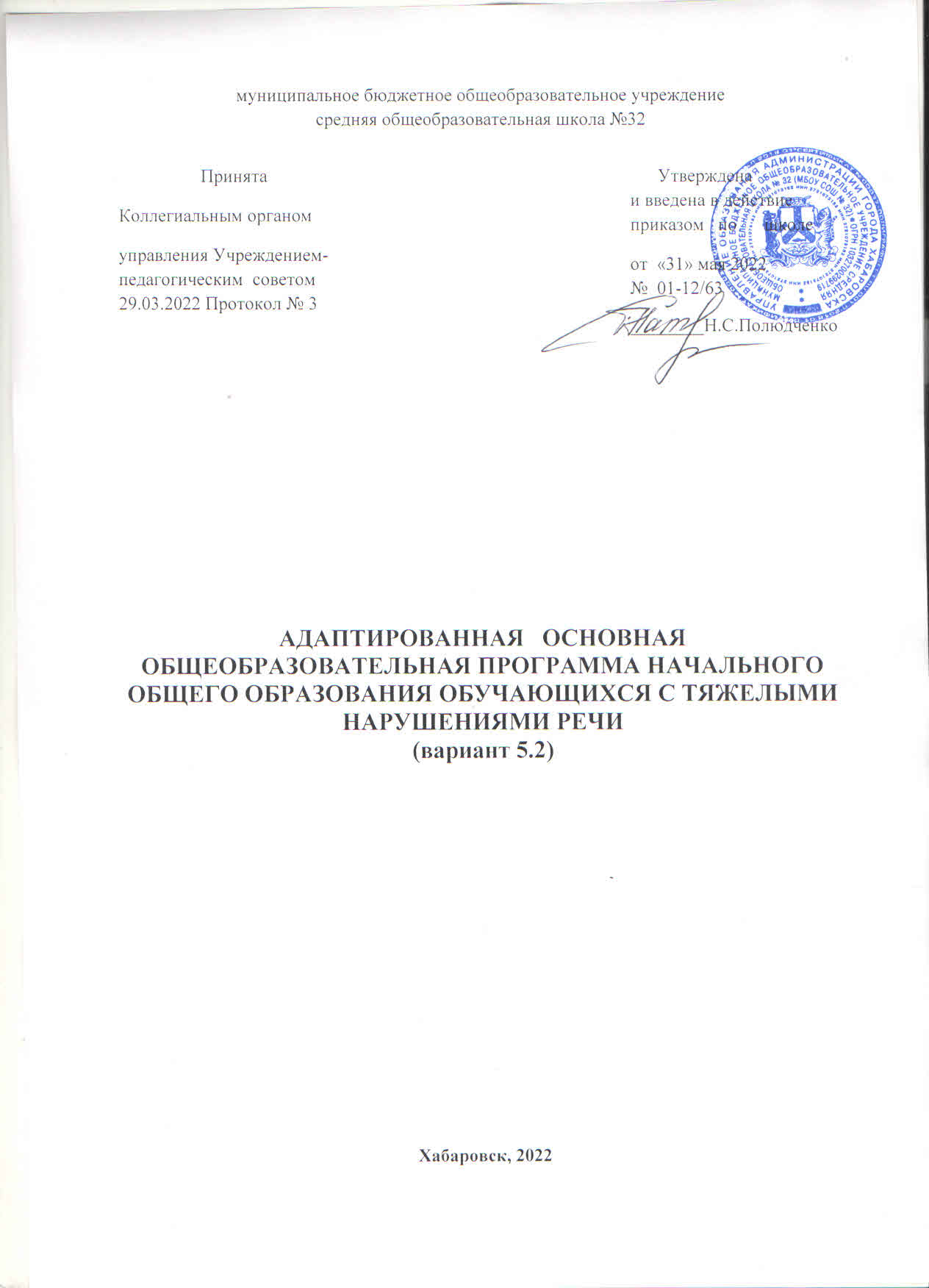 ВведениеАдаптированная основная общеобразовательная программа начального общего образования (далее АООП НОО) для обучающихся с тяжелыми нарушениями речи (далее ТНР) – это учебно-методическая документация, определяющая объем и содержание образования, планируемые результаты освоения образовательной программы, условия образовательной деятельности, включая расчеты нормативных затрат оказания государственных услуг по реализации образовательной программы.Адаптированная основная общеобразовательная программа начального общего образования для обучающихся с ТНР разработана на основе федерального государственного образовательного стандарта начального общего образования обучающихся с ограниченными возможностями здоровья;В  адаптированной основной общеобразовательной программе начального общего образования для обучающихся с тяжелыми нарушениями речи используются следующие сокращения:ФГОС – федеральный государственный образовательный стандарт;ФГОС НОО – федеральный государственный образовательный стандарт начального общего образования;ФГОС НОО ОВЗ - федеральный государственный образовательный стандарт начального общего образования обучающихся с ограниченными возможностями здоровья;АООП – адаптированная основная образовательная программа;АООП НОО – адаптированная основная общеобразовательная программа начального общего образования;АООП НОО ТНР – адаптированная основная образовательная программа начального общего образования для обучающихся с тяжелыми нарушениями речи;ПрАООП – примерная адаптированная основная общеобразовательная программа;Обучающиеся с ОВЗ – обучающиеся с ограниченными возможностями здоровья;ОО – образовательная организация;ТНР – тяжелые нарушения речи;ППк – психолого-педагогический консилиум;ПМПК – психолого-медико-педагогическая комиссия.1.ОБЩИЕ ПОЛОЖЕНИЯ1.1. Определение и назначение адаптированной	основной общеобразовательной программы начального общего образования обучающихся с тяжелыми нарушениями речи1.1.1. Адаптированная основная общеобразовательная программа начального общего образования для обучающихся с ТНР – это образовательная программа, адаптированная для обучения детей с ТНР с учетом особенностей их психофизического и речевого развития, индивидуальных возможностей, обеспечивающая коррекцию нарушений развития и социальную адаптацию.АООП НОО ТНР самостоятельно разрабатывается и утверждается МБОУ СОШ №32 в соответствии с ФГОС НОО ОВЗ  и с учетом примерной адаптированной основной общеобразовательной программы начального общего образования обучающихся с ТНР. АООП НОО ТНР определяет содержание образования, ожидаемые результаты и условия ее реализации.1.2. Наименование документов, на основе которых разработана адаптированная	основная общеобразовательная программа начального общего образования обучающихся с тяжелыми нарушениями речи:Федеральный закон Российской Федерации «Об образовании в Российской Федерации» N 273-ФЗ (в ред. Федеральных законов от 07.05.2013 N 99-ФЗ, от 23.07.2013 N 203-ФЗ); «ФГОС начального общего образования обучающихся с ограниченными возможностями здоровья»,  утвержден  приказом Министерства образования и науки РФ от 19.12.2014 № 1598;СП 2.4.3648-20 "Санитарно-эпидемиологические требования к организациям воспитания и обучения, отдыха и оздоровления детей и молодёжи".Порядком организации и осуществления образовательной деятельности по основным общеобразовательным программам - образовательным программам начального общего, основного общего и среднего общего образования, утвержденным приказом Министерства образования и науки Российской Федерации от 30.08.2013 № 1015; Примерная адаптированная основная общеобразовательная программа начального общего образования   обучающихся с тяжелыми нарушениями речи (одобрена решением федерального учебно-методического объединения по общему образованию, протокол  от 22 декабря  2015 г. № 4/15);  Устав МБОУ СОШ №32;Программа развития общеобразовательного учреждения.1.3. Структура   адаптированной	основной общеобразовательной программы начального общего образования обучающихся с тяжелыми нарушениями речиАООП НОО для обучающихся с ТНР состоит из двух частей:обязательной части,части, формируемой участниками образовательных отношений.Соотношение частей и их объем определяется ФГОС НОО ОВЗ.АООП НОО ТНР содержит три раздела: целевой, содержательный и организационный.Целевой раздел определяет общее назначение, цели и планируемые результаты реализации АООП НОО ТНР, а также способы определения достижения этих целей и результатов. Целевой раздел включает пояснительную  записку;  планируемые  результаты  освоения  обучающимися  с ТНР АООП НОО; систему оценки достижения планируемых результатов освоения АООП НОО.Содержательный	раздел	определяет	общее	содержание	АООП НОО ТНР и включает следующие программы, ориентированные на достижение личностных, предметных и метапредметных результатов:программу формирования универсальных учебных действий;программу отдельных учебных предметов, курсов коррекционно-развивающей области и курсов внеурочной деятельности;программу духовно-нравственного развития, воспитания обучающихся с ТНР;программу формирования экологической культуры, здорового и безопасного образа жизни;программу коррекционной работы;программу внеурочной деятельности.Организационный раздел включает учебный план НОО (реализующий предметные и коррекционно-развивающую области, направления внеурочной деятельности); систему специальных условий реализации АООП НОО обучающихся с ТНР.1.4.Принципы и подходы к формированию адаптированной основной общеобразовательной программы начального общего образования обучающихся с тяжелыми нарушениями речиВ основу формирования АООП НОО обучающихся с ТНР положены следующие принципы:принципы государственной политики Российской Федерации в области образования (гуманистический	характер	образования,	единство образовательного пространства на территории Российской Федерации, светский    характер    образования,    общедоступность    образования,    адаптация системы образования к уровням и особенностям развития и подготовки обучающихся и воспитанников и др.);принцип учета типологических и индивидуальных образовательных потребностей обучающихся;принцип коррекционной направленности образовательного процесса;принцип развивающей направленности образовательного процесса,
ориентирующий его на развитие личности обучающегося и расширение его
«зоны	ближайшего	развития»	с	учетом	особых образовательных потребностей;онтогенетический принцип;принцип комплексного подхода, использования в полном объеме реабилитационного потенциала с целью обеспечения образовательных и социальных потребностей обучающихся;принцип преемственности, предполагающий при проектировании АООП НОО ориентировку на программу основного общего образования, что обеспечивает непрерывность образования обучающихся с ТНР;принцип	целостности	содержания	образования.	Содержание образования едино. В основе структуры содержания образования лежит не понятие предмета, а понятие «предметной области»;принцип направленности на формирование деятельности, обеспечивает
возможность овладения обучающимися с ТНР всеми видами доступной им
деятельности,	способами	и приемами	познавательной	и учебной деятельности, коммуникативной деятельности и нормативным поведением;принцип	переноса	знаний,	умений,	навыков	и отношений, сформированных в условиях учебной ситуации, в деятельность в жизненной ситуации, что обеспечит готовность обучающегося к самостоятельной ориентировке   и   активной   деятельности   в   реальном   мире,   в   действительной жизни; трансформирование уровня полученных знаний в область жизнедеятельности;принцип сотрудничества с семьей.В основу разработки АООП НОО обучающихся с ТНР заложены дифференцированный,   деятельностный   и системный подходы.Дифференцированный подход к построению АООП НОО обучающихся
с ТНР предполагает учет особых образовательных потребностей этих
обучающихся,	которые определяются уровнем речевого	развития, этиопатогенезом, характером нарушений формирования речевой функциональной системы и проявляются в неоднородности по возможностям освоения содержания образования. АООП НОО ТНР создается в соответствии с дифференцированно сформулированными в ФГОС НОО обучающихся с ОВЗ требованиями к:структуре образовательной программы;условиям реализации образовательной программы;результатам образования.Применение дифференцированного подхода обеспечивает разнообразие
содержания, предоставляя обучающимся с ТНР возможность реализовать
индивидуальный потенциал развития; открывает широкие возможности для
педагогического	творчества,	создания	вариативных	образовательных материалов, обеспечивающих пошаговую логопедическую коррекцию, развитие способности обучающихся самостоятельно решать учебно-познавательные и учебно-практические задачи в соответствии с их возможностями.Деятельностный подход основывается на теоретических положениях
отечественной психологической	науки,	 раскрывающих основные закономерности процесса обучения и воспитания обучающихся, структуру образовательной деятельности с учетом общих закономерностей развития обучающихся с нормальным и нарушенным развитием.Деятельностный подход в образовании строится на признании того, что развитие личности обучающихся с ТНР младшего школьного возраста определяется характером организации доступной им деятельности.Основным	средством	реализации	деятельностного подхода	в образовании   является   обучение   как   процесс   организации   познавательной   и
предметно-практической	деятельности	 обучающихся,	обеспечивающей овладение ими содержанием образования.В контексте разработки АООП начального общего образования обучающихся с ТНР   реализация деятельностного подхода обеспечивает:придание результатам образования социально и личностно значимого характера;прочное усвоение обучающимися знаний и опыта разнообразной деятельности и поведения, возможность их самостоятельного продвижения в изучаемых предметных областях;существенное повышение мотивации и интереса к учению,приобретению нового опыта деятельности и поведения;создание условий для общекультурного и личностного развития обучающихся с ТНР на основе формирования универсальных учебных действий, которые обеспечивают не только успешное усвоение ими системы научных знаний, умений и навыков, позволяющих продолжить образование на следующей ступени, но и социальной компетенции, составляющей основу социальной успешности.Ключевым условием реализации деятельностного подхода выступает организация детского самостоятельного и инициативного действия в образовательном процессе, снижение доли репродуктивных методов и способов обучения, ориентация на личностно-ориентированные, проблемно-поискового характера.Системный подход основывается на теоретических положениях о языке, представляющем собой функциональную систему семиотического или знакового        характера,        которая        используется        как        средство        общения.Системность предполагает не механическую связь, а единство компонентов языка, наличие определенных отношений между языковыми единицами одного уровня и разных уровней.Системный подход в образовании строится на признании того, что язык
существует и реализуется через речь, в сложном строении которой
выделяются	различные	компоненты	(фонетический, лексический, грамматический, семантический), тесно взаимосвязанные на всех этапах развития речи ребенка.Основным средством реализации системного подхода в образовании обучающихся ТНР является включение речи на всех этапах учебной деятельности обучающихся.В контексте разработки АООП начального общего образования обучающихся с ТНР реализация системного подхода обеспечивает:тесную взаимосвязь в формировании перцептивных, речевых и интеллектуальных предпосылок овладения учебными знаниями, действиями, умениями и навыками;воздействие на все компоненты речи при устранении ее системного недоразвития в процессе освоения содержания предметных областей, предусмотренных ФГОС НОО и коррекционно-развивающей области;реализацию	интегративной	коммуникативно-речевой	цели	–формирование речевого взаимодействия в единстве всех его функций (познавательной, регулятивной, контрольно-оценочной и др.) в соответствии с различными ситуациями.2.АДАПТИРОВАННАЯ ОСНОВНАЯ ОБЩЕОБРАЗОВАТЕЛЬНАЯ ПРОГРАММА НАЧАЛЬНОГО ОБЩЕГО ОБРАЗОВАНИЯ ОБУЧАЮЩИХСЯ С ТЯЖЕЛЫМИ НАРУШЕНИЯМИ РЕЧИ2.1.ЦЕЛЕВОЙ РАЗДЕЛ2.1.1.Пояснительная записка2.1.1.1.Цели  и задачи адаптированной	основной общеобразовательной программы начального общего образования обучающихся с тяжелыми нарушениями речиАООП НОО обучающихся с ТНР направлена на формирование у них общей культуры, обеспечивающей разностороннее развитие их личности (нравственно-эстетическое,	социально-личностное, интеллектуальное, физическое), овладение учебной деятельностью в соответствии с принятыми в семье и обществе духовно-нравственными и социокультурными ценностями. Исходя из цели АООП НОО, можно сформулировать задачи, которые стоят, перед педагогическим коллективом для успешной реализации ФГОС НОО ОВЗ:обеспечение достижения всеми учащимися минимума содержания учебных программ по образовательным областям учебного плана АООП НОО ОВЗ;формирование у обучающихся культуры жизненного самоопределения, умений трудиться, ставить цель, элементарно планировать, добиваться достаточно высокого качества труда;разработка и апробация организационно-педагогической и учебно-технологической документации необходимой для реализации целей программы развития;создание условий благоприятных для укрепления физического, нравственно-психического здоровья детей, обучающихся в школе;создание условий для коррекции речевых нарушений, психофизических недостатков, развития и воспитания личности  школьника в соответствии с требованиями ФГОС НОО ОВЗ;достижение планируемых результатов в соответствии с ФГОС НОО ОВЗ, на основе общеобразовательных программ, внеурочной деятельности и логопедических занятий.выявление и развитие возможностей и способностей обучающихся через систему дополнительного образования (секций, кружков, организацию общественно-полезной деятельности, в том числе социальной практики); организацию интеллектуальных и творческих соревнований и проектно-исследовательской деятельности;участие обучающихся, их родителей (законных представителей), педагогических работников  и общественности в проектировании и развитии внутришкольной социальной среды;использование в образовательном процессе современных образовательных технологий деятельностного типа;возможность эффективной самостоятельной работы обучающихся при поддержке педагогических работников (воспитателей, логопедов, социально-психологической службы);2.1.1.2. Общая характеристика адаптированной	основной общеобразовательной программы начального общего образования обучающихся с тяжелыми нарушениями речиАООП НОО ТНР предполагает, что обучающийся с ТНР получает образование, соответствующее по конечным достижениям с образованием сверстников, не имеющих нарушений речевого развития.АООП НОО ТНР предназначается обучающимся с ТНР, для преодоления речевых расстройств которых требуются особые педагогические условия, специальное систематическое целенаправленное коррекционное воздействие. Это обучающиеся, находящиеся на II и III уровнях речевого развития (по Р.Е. Левиной), при алалии, афазии, дизартрии, ринолалии, заикании, имеющие нарушения чтения и письма и обучающиеся, не имеющие общего недоразвития речи при тяжёлой степени выраженности заикания. В зависимости от уровня речевого развития в образовательной организации существуют два отделения:I отделение – для обучающихся с алалией, афазией, ринолалией, дизартрией и заиканием, имеющих общее недоразвитие речи и нарушения чтения и письма, препятствующие обучению в общеобразовательных организациях.II отделение – для обучающихся с тяжелой степенью выраженности заикания при нормальном развитии речи.В МБОУ СОШ №32  для обучающиеся со II – III уровнем речевого развития с дизартрией   предусматривается I дополнительный класс. 2.1.1.3.Психолого-педагогическая характеристика обучающихся с ТНРВ настоящее время контингент детей с речевыми нарушениями, начинающих школьное обучение, существенно изменился как по состоянию речевого развития, так и по уровню подготовленности к систематическому обучению. Эти изменения обусловлены рядом позитивных и негативных факторов: -влиянием позитивных результатов деятельности дифференцированной системы логопедической помощи в дошкольных образовательных организациях для детей с нарушениями речи, которые позволили минимизировать воздействие первичного речевого дефекта на общее психическое развитие ребенка и его обучаемость;- широким  внедрением  ранней  логопедической  помощи  на  основе  ранней диагностики детей группы риска по возникновению речевой патологии;-повышением эффективности логопедического воздействия за счет
применения инновационных технологий логопедической работы;		-возросшей распространенностью органических форм речевой патологии,
нередко в сочетании с другими (множественными) нарушениями психофизического развития.В связи с этим в настоящее время наметились две основные тенденции в качественном изменении контингента учащихся.Одна тенденция заключается в минимизации проявлений речевых нарушений к школьному возрасту при сохранении трудностей свободного оперирования языковыми средствами, что ограничивает коммуникативную практику, приводит к возникновению явлений школьной дезадаптации.Другая тенденция характеризуется утяжелением структуры речевого дефекта у школьников, множественными нарушениями языковых систем в сочетании с комплексными анализаторными расстройствами.Для обучающихся с ТНР типичными являются значительные внутригрупповые различия по уровню речевого развития.Одни расстройства речи могут быть резко выраженными,
охватывающими все компоненты языковой системы. Другие проявляются
ограниченно и в минимальной степени (например, только в звуковой стороне
речи, в недостатках произношения отдельных звуков). Они, как правило, не
влияют на речевую деятельность в целом. Однако у значительной части
школьников отмечаются особенности речевого поведения незаинтересованность в вербальном контакте, неумение ориентироваться в ситуации общения, а в случае выраженных речевых расстройств – негативизм и значительные трудности речевой коммуникации.Социальное развитие большинства детей с нарушениями речи полноценно не происходит в связи с недостаточным освоением способов речевого поведения, неумением выбирать коммуникативные стратегии и тактики решения проблемных ситуаций.Обучающиеся с ТНР - дети с выраженными речевыми/языковыми (коммуникативными) расстройствами - представляют собой разнородную группу не только по степени выраженности речевого дефекта, но и по механизму его возникновения, уровню общего и речевого развития, наличию/отсутствию сопутствующих нарушений.На практике в качестве инструмента дифференциации специалистами используются две классификации, выполненные по разным основаниям:психолого-педагогическая классификация;клинико-педагогическая классификация.По психолого-педагогической классификации выделяются группы детей, имеющие общие проявления речевого дефекта при разных по механизму формах аномального развития.Согласно данной классификации, обучение по адаптированной основной общеобразовательной программе начального общего образования организуется для учащихся, имеющих II и III уровни речевого развития (по Р.Е. Левиной). Общее недоразвитие речи может наблюдаться при различных сложных формах детской речевой патологии, выделяемых в клинико-педагогической классификации речевых расстройств (алалия, афазия, дизартрия, ринолалия, заикание, нарушения письменной речи).Несмотря на различную природу, механизм речевого дефекта, у этих детей отмечаются типичные проявления, свидетельствующие о системном нарушении речевой функциональной системы.Одним из ведущих признаков является более позднее, по сравнению с нормой, развитие речи; выраженное отставание в формировании экспрессивной речи при относительно благополучном понимании обращенной речи. Наблюдается недостаточная речевая активность, которая с возрастом, без специального обучения, резко снижается. Развивающаяся речь этих детей аграмматична, изобилует большим числом разнообразных фонетических недостатков, малопонятна окружающим.Нарушения в формировании речевой деятельности учащихся негативно влияют на все психические процессы, протекающие в сенсорной, интеллектуальной, аффективно-волевой и регуляторной сферах. Отмечается недостаточная устойчивость внимания, ограниченные возможности его распределения. При относительно сохранной смысловой, логической памяти у детей снижена вербальная память, страдает продуктивность запоминания. Они забывают сложные инструкции, элементы и последовательность заданий. У части обучающихся с ТНР низкая активность припоминания может сочетаться с дефицитарностью познавательной деятельности.Связь между речевыми нарушениями и другими сторонами
психического развития обусловливает специфические	 особенности мышления. Обладая в целом полноценными предпосылками для овладения мыслительными операциями, доступными их возрасту, дети отстают в развитии словесно-логического мышления, без специального обучения с трудом овладевают анализом и синтезом, сравнением и обобщением.Учащимся с ТНР присуще и некоторое отставание в развитии
двигательной сферы, проявляющееся плохой   координацией    движений, неуверенностью в выполнении дозированных движений,  снижением скорости и ловкости движений, трудностью реализации сложных двигательных программ, требующих пространственно-временной организации движений (общих, мелких (кистей и пальцев рук), артикуляторных).Обучающихся с ТНР отличает выраженная диссоциация между речевым и психическим развитием. Психическое развитие этих детей протекает, как правило, более благополучно, чем развитие речи. Для них характерна критичность к речевой недостаточности. Первичная системная речевая недостаточность тормозит формирование потенциально сохранных умственных способностей, препятствуя нормальному функционированию речевого    интеллекта.    Однако    по    мере    формирования    словесной    речи    и устранения речевого дефекта их интеллектуальное развитие приближается к нормативному.Общее недоразвитие речи обучающихся с ТНР выражается в различной степени и определяется состоянием языковых средств и коммуникативных процессов.Наиболее типичные и стойкие проявления общего недоразвития речи наблюдаются при алалии, афазии, дизартрии, реже - при ринолалии и заикании.Обучающиеся с ТНР, находящиеся на II уровне речевого развития (по Р.Е. Левиной), характеризуются использованием, хотя и постоянного, но искаженного и ограниченного запаса общеупотребительных слов, не способны дифференцированно обозначать названия предметов, действий, отдельных признаков.На этом уровне возможно использование местоимений, простых предлогов в элементарных значениях, иногда союзов.В речи встречаются отдельные формы словоизменения, наблюдаются попытки нахождения нужной грамматической формы слова, но эти попытки чаще всего оказываются неуспешными. Обучающие с ТНР, имеющие II уровень речевого развития, не используют морфологические элементы для передачи грамматических отношений. Доступная фраза представлена лепетными элементами, которые последовательно воспроизводят обозначаемую детьми ситуацию с привлечением поясняющих жестов, и вне конкретной ситуации непонятна. Звуковая сторона речи характеризуется фонетической неопределенностью, диффузностью произношения звуков вследствие неустойчивой артикуляции и низких возможностей их слухового распознавания. Задача выделения отдельных звуков в мотивационном и познавательном отношении непонятна учащимся и невыполнима. Отличительной чертой речевого развития обучающихся с ТНР этого уровня является ограниченная способность восприятия и воспроизведения слоговойструктуры слова.Обучающиеся с ТНР, находящиеся на III уровне речевого развития (по Р.Е. Левиной), характеризуются возросшей речевой активностью, наличием развернутой фразовой речи с элементами лексико-грамматического и фонетико-фонематического недоразвития. Произношение детей характеризуется недифференцированным произнесением звуков (особенно сложных по артикуляции, позднего онтогенеза). Наблюдаются множественные ошибки при передаче звуконаполняемости слов; неточное употребление многих лексических значений слов, значений даже простых предлогов; грамматических форм слова, вследствие чего нарушается синтаксическая связь слов в предложениях; неумение пользоваться способами словообразования. В свободных высказываниях преобладают простые распространенные предложения, почти не употребляются сложные синтаксические конструкции. Во фразовой речи обнаруживаются аграмматизмы, часто отсутствует правильная связь слов в предложениях, выражающих временные, пространственные и причинно-следственные отношения. У большинства обучающихся отмечаются недостатки звукопроизношения и нарушения воспроизведения звукослоговой структуры слов (в основном незнакомых и сложных по звукослоговой структуре), что создает значительные трудности в овладении звуковым анализом и синтезом.Нарушения устной речи обучающихся с ТНР приводят возникновению нарушений письменной речи (дисграфии и дислексии), т.к. письмо и чтение осуществляются только на основе достаточно высокого развития устной речи, и нарушения устной и письменной речи являются результатом воздействия единого этиопатогенетического фактора, являющегося их причиной и составляющего патологический механизм. Симптоматика нарушений письма и чтения проявляется в стойких, специфических, повторяющихся ошибках как на уровне текста, предложения, так и слова. Нарушения письма (дисграфия) и чтения (дислексия)   могут  сопровождаться   разнообразными      неречевыми расстройствами   и   в   сочетании   с   ними   входят   в   структуру   нервно-психических    и    речевых    расстройств	(при    алалии,    афазии,    дизартрии, ринолалии и т.д.)Дифференциация детей на группы по уровню речевого развития принципиально недостаточна для выбора оптимального образовательного маршрута и определения содержания коррекционно-развивающей области -требуется учет механизма речевого нарушения, определяющего структуру речевого дефекта при разных формах речевой патологии.Различия механизмов и структуры речевого дефекта у обучающихся с ТНР с различным уровнем речевого развития определяют необходимость многообразия специальной поддержки в получении образования.Специфика содержания и методов обучения учащихся с ТНР является особенно существенной в младших классах (на ступени начального общего образования), где формируются предпосылки для овладения программой дальнейшего школьного обучения, в значительной мере обеспечивается коррекция речевого и психофизического развития.2.1.1.4.Особые образовательные потребности обучающихся с ТНР	К особым образовательным потребностям, характерным для обучающихся с ТНР относятся:-	выявление в максимально раннем периоде обучения детей группы
риска (совместно со специалистами медицинского профиля) и назначение
логопедической помощи на этапе обнаружения первых признаков отклонения
речевого развития;-	организация логопедической коррекции в соответствии с выявленным
нарушением перед началом обучения в школе; преемственность содержания и
методов	дошкольного	и	школьного	образования	и	воспитания,
ориентированных на нормализацию или полное преодоление отклонений
речевого и личностного развития;- получение	начального	общего	образования	в	условиях
образовательных организаций общего или специального типа, адекватного
образовательным потребностям обучающегося и степени выраженности его
речевого недоразвития;-	обязательность непрерывности коррекционно-развивающего процесса,
реализуемого как через содержание предметных и коррекционно-
развивающей областей, так и в процессе индивидуальной/подгрупповой
логопедической работы;-	создание условий, нормализующих/компенсирующих состояние
высших психических функций, анализаторной, аналитико-синтетической и
регуляторной деятельности на основе обеспечения комплексного подхода при
изучении обучающихся с речевыми нарушениями и коррекции этих
нарушений;-	координация педагогических, психологических и медицинских средств
воздействия в процессе комплексного психолого-медико-педагогического
сопровождения;- получение	комплекса	медицинских	услуг,	способствующих
устранению или минимизации первичного дефекта, нормализации моторной
сферы, состояния высшей нервной деятельности, соматического здоровья;-	возможность адаптации основной общеобразовательной программы
при изучении содержания учебных предметов по всем предметным областям с
учетом необходимости коррекции речевых нарушений и оптимизации
коммуникативных навыков учащихся;- гибкое варьирование организации процесса обучения путем
расширения/сокращения содержания отдельных предметных областей,
изменения количества учебных часов и использования соответствующих
методик и технологий;-	индивидуальный темп обучения и продвижения в образовательном
пространстве для разных категорий обучающихся с ТНР;- постоянный	(пошаговый)	мониторинг	результативности
академического компонента образования и сформированности жизненной
компетенции обучающихся, уровня и динамики развития речевых процессов,
исходя из механизма речевого дефекта;-	применение специальных методов, приемов и средств обучения, в том
числе специализированных компьютерных технологий, дидактических
пособий, визуальных средств, обеспечивающих реализацию «обходных
путей» коррекционного воздействия на речевые процессы, повышающих
контроль за устной и письменной речью;-	возможность обучаться на дому и/или дистанционно при наличии
медицинских показаний;профилактика и коррекция социокультурной и школьной дезадаптации путем максимального расширения образовательного	пространства, увеличения социальных контактов; обучения умению выбирать и применять адекватные коммуникативные стратегии и тактики;психолого-педагогическое сопровождение семьи с целью ее активного включения в коррекционно-развивающую работу с ребенком; организация партнерских отношений с родителями.2.1.2.Планируемые результаты освоения обучающимися адаптированной	основной общеобразовательной программы начального общего образования обучающихся с тяжелыми нарушениями речиРезультаты освоения АООП НОО ТНР оцениваются как итоговые на момент завершения начального общего образования.Освоение АООП НОО ТНР обеспечивает достижение обучающимися с ТНР трех видов результатов:	личностных, метапредметных и предметных.Личностные	и	метапредметные	результаты	АООП НОО ТНР для всех предметных областей и специальных курсов являются общими.Личностные	результаты	освоения АООП НОО ТНР включают индивидуально-личностные качества и социальные компетенции обучающегося,	включающие:овладение жизненной компетенцией, обеспечивающей готовность к вхождению обучающегося в более сложную социальную среду, социально значимые ценностные установки обучающихся, социальные    компетенции,    личностные    качества;    сформированность    основ гражданской идентичности.Личностные	результаты освоения	 АООП НОО ТНР       должны отражать:сформированность основ российской гражданской идентичности;воспитание патриотизма, чувства гордости за свою Родину, российский народ,   национальные свершения, открытия, победы;осознание роли своей страны в мировом развитии;уважительное     отношение     к     России,     родному     краю,     своей     семье, истории, культуре, природе нашей страны, ее современной жизни;осознание своей этнической и национальной принадлежности,
формирование ценностей многонационального российского общества,
становление гуманистических и демократических ценностных ориентаций;осознание целостности окружающего мира в его органичном единстве и разнообразии природы, народов, культур и религий;формирование уважительного отношения и иному мнению, истории и культуре других народов;освоение основ экологической грамотности, элементарных правил
нравственного	поведения	в	мире	природы	и людей, норм здоровьесберегающего поведения в природной и социальной среде;способность к осмыслению социального окружения, своего места в
нем, принятие соответствующих возрасту ценностей и социальных ролей;принятие и освоение социальной роли обучающегося, формирование и
развитие мотивации учебной деятельности, включая социальные, учебно-
познавательные мотивы,	мотивы достижения результата, стремления к
совершенствованию своих способностей;овладение       навыками       коммуникации       и       принятыми       ритуалами социального взаимодействия (т. е. самой формой поведения, его социальным рисунком), в том числе с использованием информационных технологий;овладение навыком самооценки, умением анализировать свои действия
и управлять ими;развитие адекватных представлений о собственных возможностях и
ограничениях, о насущно необходимом жизнеобеспечении;овладение социально-бытовыми умениями, используемыми в
повседневной жизни;владение навыками сотрудничества со взрослыми и сверстниками в
различных социальных и коммуникативных ситуациях, умением не создавать
конфликтов и находить выходы из спорных ситуаций;овладение навыком установления и выявления причинно-следственных
связей в окружающем мире;развитие самостоятельности и личной ответственности за свои
поступки, в том числе в информационной деятельности, на основе
представлений о нравственных нормах, социальной справедливости и
свободе;сформированность эстетических потребностей, ценностей и чувств;умение сотрудничать с товарищами в процессе коллективной
деятельности, соотносить свою часть работы с общим замыслом;овладение	начальными	навыками	адаптации	в	динамично изменяющемся и развивающемся мире;владение	этическими	чувствами,	доброжелательностью	и эмоционально-нравственной отзывчивостью, пониманием и сопереживанием чувствам других людей;сформированность чувства прекрасного - умение воспринимать красоту
природы, бережно относиться ко всему живому;чувствовать	красоту художественного слова, стремиться к совершенствованию собственной речи;понимание        ценности        семьи,        проявление        чувства        уважения, благодарности, ответственности по отношению к своим близким;ориентация в нравственном содержании и смысле поступков – своих и окружающих людей;овладение способами регуляции своего эмоционального состояния;сформированность мотивации к труду, работе на результат, бережному отношению к материальным и духовным ценностям.Метапредметные результаты освоения АООП НОО ТНР включают
освоенные обучающимися	 универсальные	учебные	действия (познавательные, регулятивные и коммуникативные), обеспечивающие овладение ключевыми компетенциями, составляющими основу умения учиться, и межпредметными знаниями, способность решать учебные и жизненные задачи и готовность к овладению в дальнейшем ООП основного общего образования, которые отражают:овладение способностью принимать и сохранять цели и задачи
решения типовых учебных и практических задач, коллективного поиска
средств их осуществления;освоение способов решения задач репродуктивного и продуктивного
характера и с элементами творчества;сформированность умений планировать, контролировать и оценивать учебные действия в соответствии с поставленной задачей и условиями ее реализации, определять наиболее эффективные способы достижения результата, вносить соответствующие коррективы в их выполнение на основе оценки и с учетом характера ошибок;умение составлять план решения учебной задачи, умение работать по
плану, сверяя свои действия с целью, корректировать свою деятельность;овладение умениями моделирующей деятельности (работать с
доступными предметными, знаковыми, графическими моделями; создавать
простейшие модели);способность	использовать	знаково-символические	средства представления    информации    для    создания    моделей    изучаемых    объектов    и процессов, схем решения учебно-познавательных и практических задач;овладение логическими действиями сравнения, анализа, синтеза, обобщения, классификации, установлением аналогий и причинно-следственных связей, построением рассуждений, умением фиксировать свои наблюдения и действовать разными способами (словесными, практическими, знаковыми, графическими);умение использовать различные способы поиска (в справочных источниках и открытом учебном информационном пространстве сети Интернет), сбора, обработки, анализа,	организации,	передачи	и интерпретации информации в соответствии с коммуникативными и познавательными задачами и технологиями учебного предмета; в том числе умение вводить текст с помощью клавиатуры, фиксировать (записывать) в цифровой форме измеряемые величины и анализировать изображения, звуки, готовить свое выступление и выступать с аудио-, видео- и графическим сопровождением; соблюдать нормы информационной избирательности, этики и этикета;умение адекватно использовать речевые средства и средства
информационно-коммуникативных технологий для решения различных
познавательных и коммуникативных задач, владеть монологической и
диалогической формами речи;овладение начальными сведениями о сущности и особенностях объектов, процессов и явлений действительности (природных, социальных, культурных, технических и др.) в соответствии с содержанием конкретного учебного предмета;овладение базовыми предметными и межпредметными понятиями,
отражающими существенные связи и отношения между объектами и
процессами;умение работать в материальной и информационной среде начального
общего образования (в том числе с учебными моделями) в соответствии с
содержанием учебного предмета;овладение навыками смыслового чтения доступных по содержанию и
объему художественных текстов и научно-популярных статей в соответствии
с целями и задачами, осознанно строить речевое высказывание в
соответствии с задачами коммуникации и составлять тексты в устной и
письменной формах;умение пользоваться словарями, справочниками, энциклопедиями;умение задавать вопросы;умение осуществлять информационную,	 познавательную	и практическую деятельность с использованием различных средств
информации и коммуникации (включая пособия на электронных носителях,
обучающие программы, цифровые образовательные ресурсы,
мультимедийные презентации, работу с интерактивной доской и т.п.);умение вырабатывать критерии оценки и определять степень
успешности своей работы и работы других в соответствии с этими
критериями;умение понимать причины успеха/неуспеха учебной деятельности и
способность конструктивно действовать в ситуациях неуспеха;освоение начальных форм познавательной и личностной рефлексии;продуктивное сотрудничество (общение, взаимодействие) со
сверстниками при решении различных учебных задач;определение общей цели и путей её достижения; умение
договариваться о распределении функций и ролей в совместной
деятельности, осуществлять взаимный контроль в совместной деятельности,
адекватно оценивать собственное поведение и поведение окружающих;использование речи для регуляции своих действий; построения
монологического высказывания;умение работать с учебной книгой для решения коммуникативных и
познавательных задач в соответствии с возрастными и психологическими
особенностями обучающихся;готовность слушать собеседника и вести диалог, признавать
возможность существования различных точек зрения и права каждого иметь
свою, излагать своё мнение и аргументировать свою точку зрения в оценке
данных.Предметные	результаты освоения АООП НОО ТНР, включающие освоенные обучающимися знания и умения, специфичные для каждой образовательной области, готовность их применения, представлены в рабочей программе учебного предмета.2.1.3.Система оценки достижения обучающимися с ТНР планируемых результатов освоения адаптированной основной общеобразовательной программы начального общего образования обучающихся с тяжелыми нарушениями речиОбщие положенияВ соответствии с требованиями ФГОС НОО ОВЗ в школе разработана система оценки индивидуального образовательного достижения обучающимися с ТНР планируемых результатов освоения АООП НОО (далее – система оценки), являющаяся основой перехода ребенка к следующему уровню образования.Предметом оценки являются достижения (подготовка) обучающихся как отражение степени достижения планируемых результатов освоения АООП НОО ТНР, т.е. результаты образования как итогов освоения содержания АООП НОО ТНР.Система оценки достижения обучающимися с ТНР планируемых результатов освоения АООП НОО призвана решить следующие задачи:закреплять основные направления и цели оценочной деятельности, описывать объект и содержание оценки, критерии, процедуры и состав инструментария оценивания, формы представления результатов, условия и границы применения системы оценки;ориентировать образовательный процесс на духовно-нравственное развитие и воспитание обучающихся, достижение планируемых результатов освоения содержания учебных предметов и формирование универсальных учебных действий;-	обеспечивать комплексный подход к оценке результатов освоения
адаптированной основной образовательной программы начального общего
образования, позволяющий вести оценку предметных, метапредметных и
личностных результатов;-	предусматривать оценку достижений обучающихся и оценку эффективности
деятельности образовательного учреждения;-	позволять осуществлять оценку динамики учебных достижений обучающихся
и развития жизненной компетенции.В соответствии с ФГОС НОО ОВЗ основными направлениями оценки достижений обучающихся являются:оценка академических знаний;оценка социального опыта (жизненной компетенции).При определении подходов к осуществлению оценки результатов индивидуальных образовательных достижений мы опираемся на следующие принципы:1)	комплексности оценки достижений обучающихся в освоении содержания
АООП НОО, предполагающей оценку освоенных обучающимися
академических знаний по основным образовательным областям, а также
социального опыта (жизненных компетенций), необходимого для их включения
во все важнейшие сферы жизни и деятельности, адекватные возрасту и
возможностям развития;2)	дифференциации оценки достижений с учетом типологических и
индивидуальных особенностей развития и особых образовательных
потребностей обучающихся с ТНР;динамичности оценки достижений в освоении обучающимися содержания АООП НОО ТНР, предполагающей изучение изменений его психического и социального развития, индивидуальных способностей и возможностей;единства параметров, критериев и инструментария оценки достижений в освоении обучающимися содержания АООП НОО ТНР.Эти принципы, отражая основные закономерности целостного процесса образования обучающихся с ТНР, самым тесным образом взаимосвязаны и касаются одновременно разных сторон процесса осуществления оценки результатов их образования.Основными направлениями системы оценки являются внешняя оценка и внутренняя оценка.Внутренняя оценка — это оценка самой школы (ребенка, учителя, школьного психолога, администрации и т. д.). Она выражается в текущих отметках, которые ставятся учителями; в результатах самооценки учащихся; в результатах наблюдений, проводящихся учителями и школьными психологами; в промежуточных и итоговой оценках учащихся и, наконец, в решении педагогического совета школы о переводе выпускника в следующий класс или на следующий уровень обучения.Функции внутренней оценки.Во-первых, обеспечение обратной связи, информируя •   учеников   об   их   продвижении   в   освоении   программы   (а   на определенном этапе — и об общем уровне освоения), об их сильных и слабых сторонах;•	учителей об эффективности их педагогической деятельности.Во-вторых, обеспечение положительной мотивации учения, стимулирование обучения учащихся: ориентировать на успех, отмечать даже незначительные продвижения, поощрять учащихся, отмечать сильные стороны, позволять продвигаться в собственном темпе и т. д.Внешняя оценка — оценка, которая проводится внешними по отношению к школе службами, уполномоченными вести оценочную деятельность. Внешняя оценка выполняет свои основные функции.Во-первых, функцию ориентации образовательного процесса на достижение планируемых результатов посредством уточнения на конкретных примерах содержания и критериев внутренней оценки.Во-вторых, функцию обратной связи, в основе которой лежит возможность получения объективных и сопоставимых данных в целях управления качеством образования.Внешняя оценка в принципе может проводиться в рамках следующих регламентированных процедур:государственная итоговая аттестация выпускников;аттестация работников образования;аккредитация образовательных учреждений.В начальной школе влияние внешней оценки на внутреннюю осуществляется опосредованно, через аттестацию кадров, аккредитацию образовательных учреждений, мониторинговые исследования, в которых основным элементом выступают результат итоговой оценки выпускников.В итоговой оценке выпускника необходимо выделять две составляющие: накопленные оценки, характеризующие динамику индивидуальных образовательных достижений учащихся, их продвижение в освоении планируемых результатов и оценки за стандартизированные итоговые работы, характеризующие уровень усвоения учащимися основных формируемых способов действий в отношении опорной системы знаний на момент окончания начальной школы.Фиксация накопленных в ходе обучения оценок и проведение итоговых работ — область компетенции педагогов и школы. Итоговая оценка в начальной школе в полном соответствии с Законом «Об образовании» является внутренней оценкой школы. Проведение итоговых работ обусловлено необходимостью получения объективных и сопоставимых данных о достигаемых системой начального образования уровнях образовательных результатов. Поэтому в целях обеспечения объективности и сопоставимости данных целесообразно использовать для проведения итоговых работ единый, или, как минимум, сопоставимый инструментарий — разрабатываемый либо централизованно, либо региональными органами управления образованием или образовательными учреждениями на основе спецификаций и демонстрационных вариантов, созданных в рамках системы внешней оценки.Связь между внутренней и внешней оценкой может быть усилена, еслипроцедуры аттестации педагогических кадров и аккредитации образовательных учреждений предусматривают проведение анализа:агрегированных данных о результатах выполнения выпускниками итоговых работ;выборочных данных, характеризующих используемую учителем и школой систему накопительной оценки.Необходимо подчеркнуть, что в системе итоговых работ особое место занимают работы, проверяющие достижение предметных планируемых результатов по русскому языку и математике, а также работы, проверяющие достижение метапредметных результатов.Именно эти результаты, характеризующие уровень усвоения учащимися опорной системы знаний по русскому языку и математике, а также уровень овладения метапредметными действиями (в частности, навыками осознанного чтения и работы с информацией), имеют решающее значение для успешного обучения на следующей ступени. Поэтому именно эти результаты имеют особое значение для оценки деятельности системы начального образования в целом, образовательных учреждений начального образования и педагогов, работающих в начальной школе.Проверку названных результатов целесообразно вести при проведении трех итоговых работ:итоговой работы по русскому языку;итоговой работы по математике;итоговой комплексной работы на межпредметной основе.В процессе оценки достижения планируемых результатов обучающихся с ТНР используются разнообразные методы и формы, взаимно дополняющие друг друга (стандартизированные письменные и тестовые работы, проекты, практические работы, творческие работы, самоанализ и самооценка, наблюдения и др.). Система оценки достижения планируемых результатов освоения АООП НОО предполагает комплексный подход к оценке результатов образования, позволяющий  вести  оценку  достижения  обучающимися  всех  трех  групп результатов образования: личностных, метапредметных и предметных.Личностные результаты включают овладение обучающимися социальными компетенциями, необходимыми для решения практико-ориентированных задач и обеспечивающими становление социальных отношений обучающихся в различных средах.Компонент жизненной компетенции рассматривается в структуре образования детей с ТНР как овладение знаниями, умениями и навыками, уже сейчас необходимыми ребенку в обыденной жизни. Если овладение академическими знаниями, умениями и навыками направлено преимущественно на обеспечение его будущей реализации, то формируемая жизненная компетенция обеспечивает развитие отношений с окружением в настоящем. При этом движущей силой развития жизненной компетенции становится также опережающая наличные возможности ребенка интеграция в более сложное социальное окружение. Продуктивность такого дозированного расширения и усложнения среды жизнедеятельности ребенка с ОВЗ можно обеспечить только с учетом его особых образовательных потребностей. При разработке содержания компонента жизненной компетенции принципиальным является определение степени усложнения среды, которая необходима и полезна каждому ребенку - может стимулировать, а не подавлять его дальнейшее развитие.Значимыми для детей с ТНР являются следующие компетенции:-	адекватность представлений о собственных возможностях и ограничениях, о
насущно необходимом жизнеобеспечении;-	способность вступать в коммуникацию со взрослыми по вопросам
медицинского сопровождения и создания специальных условий для пребывания
в школе, своих нуждах и правах в организации обучения;владение социально-бытовыми умениями, используемыми в повседневной жизни;владение навыками коммуникации и принятыми ритуалами социального взаимодействия (т.е. самой формой поведения, его социальным рисунком);-	дифференциация    и    осмысление    картины    мира    и    ее    временно-
пространственной организации;-	осмысление своего социального окружения, своего места в нем, принятие
соответствующих возрасту ценностей и социальных ролей.Оценка личностных результатов предполагает, прежде всего, оценку продвижения обучающегося в овладении социальными (жизненными) компетенциями, которые в конечном итоге составляют основу этих результатов.Оценка социально-личностных результатов (жизненной компетенции) представлена в виде таблицы:В ходе текущей оценки возможна ограниченная оценка сформированности отдельных   личностных   результатов,   полностью принципам охраны и защиты интересов ребенка форме, не представляющей угрозы личности, психологической безопасности и эмоциональному статусу учащегося. Такая оценка включает три основных компонента:-	характеристику достижений и положительных качеств обучающегося;определение приоритетных задач и направлений личностного развития с учетом как достижений, так и психологических проблем развития ребенка;систему психолого-педагогических рекомендаций, призванных обеспечить успешную реализацию задач начального общего образования.Другой формой оценки личностных результатов обучающихся является оценка личностной сферы. Эта задача решается в процессе систематического наблюдения за ходом психического развития ребенка на основе представлений о нормативном содержании и возрастной периодизации развития – в форме возрастно-психологического консультирования. Такая оценка осуществляется по запросу родителей (законных представителей) обучающихся или по запросу педагогов (или администрации образовательного учреждения) при согласии родителей (законных представителей) и проводится психологом, имеющим специальную профессиональную подготовку в области возрастной психологии.Для оценки продвижения ребенка в овладении социальными (жизненными) компетенциями  применяется метод экспертной оценки, который представляет собой процедуру оценки результатов образования на основе мнений специалистов службы психолого-медико-педагогического сопровождения. Данная служба объединяет всех участников образовательного процесса – тех, кто обучает, воспитывает и тесно контактирует с ребенком. Состав службы психолого-медико-педагогического сопровождения определяется приказом по школе. Для полноты оценки личностных результатов освоения обучающимися с ТНР АООП НОО учитывается мнение родителей (законных представителей), поскольку основой оценки служит анализ изменений поведения обучающегося в повседневной жизни в различных социальных средах (школьной и семейной).Результаты анализа представляются в форме удобных и понятных всем членам службы условных единицах: 0 баллов – нет продвижения; 1 балл – минимальное продвижение; 2 балла – среднее продвижение; 3 балла – значительное продвижение.Результаты оценки личностных достижений заносятся в индивидуальную карту развития обучающегося, что позволяет не только представить полную картину динамики целостного развития ребенка, но и отследить наличие или отсутствие изменений по отдельным жизненным компетенциям.Метапредметные результаты включают освоенные обучающимися универсальные учебные действия (познавательные, регулятивные и коммуникативные), обеспечивающие овладение ключевыми компетенциями (составляющими основу умения учиться) и межпредметными знаниями, а также способность решать учебные и жизненные задачи и готовность к овладению в дальнейшем АООП основного общего образования.Достижение метапредметных результатов обеспечивается за счет основных компонентов образовательного процесса – учебных предметов, представленных в обязательной части учебного плана.Оценка метапредметных результатов предполагает оценку продвижения обучающегося в овладении регулятивными, коммуникативными и познавательными универсальными учебными действиями, т.е. таких умственных действий обучающихся, которые направлены на управление своей познавательной деятельностью. Регулятивные:- способность обучающегося принимать и сохранять учебную цель и задачи; самостоятельно преобразовывать практическую задачу в познавательную; умение планировать собственную деятельность в соответствии с поставленной задачей и условиями ее реализации и искать средства ее осуществления; умение контролировать и оценивать свои действия, вносить коррективы в их выполнение на основе оценки и учета характера ошибок, проявлять инициативуи самостоятельность в обучении. Познавательные:-	умение осуществлять информационный поиск, сбор и выделение
существенной информации из различных информационных источников;умение использовать знаково-символические средства для создания моделей изучаемых объектов и процессов, схем решения учебно-познавательных и практических задач;способность к осуществлению логических операций сравнения, анализа, обобщения, классификации по родовидовым признакам, установлению аналогий, отнесению к известным понятиям.Коммуникативные:-	умение сотрудничать с педагогом и сверстниками при решении учебных
проблем, принимать на себя ответственность за результаты своих действий.Основное содержание оценки метапредметных результатов на ступени начального общего образования строится вокруг умения учиться, т.е. той совокупности способов действий, которая, собственно, и обеспечивает способность обучающихся с ТНР к самостоятельному усвоению новых знаний и умений, включая организацию этого процесса.Оценка метапредметных результатов проводится в ходе различных процедур, таких, как решение задач творческого и поискового характера, учебное проектирование, итоговые проверочные работы, комплексные работы на межпредметной основе, мониторинг сформированности основных учебных умений. Оценка сформированности универсальных учебных действий осуществляется учителем, результаты фиксируются 1 раз в четверть в специальных листах наблюдений:Лист индивидуальных достижений сформированности универсальных учебных действийобучающегося (-йся)  классаФИ_________________________Предметные результаты включают освоенные обучающимися знания и умения, специфичные для каждой образовательной области, готовность их применения.Система предметных знаний – важнейшая составляющая предметных результатов. В ней можно выделить опорные знания (знания, усвоение которых принципиально необходимо для текущего и последующего успешного обучения), и знания, дополняющие, расширяющие или углубляющие опорную систему знаний, а также служащие пропедевтикой для последующего изучения курсов.При оценке предметных результатов основную ценность представляет не само по себе освоение системы опорных знаний и способность воспроизводить их в стандартных учебных ситуациях, а способность обучающихся решать учебно-познавательные и учебно-практические задачи с использованием средств, релевантных содержанию учебных предметов, в том числе на основе метапредметных действий.Оценка достижения этих предметных результатов ведется как в ходе текущего и промежуточного оценивания, так и в ходе выполнения итоговых проверочных работ. При этом итоговая оценка ограничивается контролем успешности освоения действий, выполняемых обучающимися с предметным содержанием, отражающим опорную систему знаний данного учебного курса.Оценка этой группы результатов осуществляется со второй учебной четверти 2-го класса, т. е. в тот период, когда у обучающихся уже сформированы некоторые начальные навыки чтения, письма и счета. Кроме того, сама учебная деятельность становится привычной для обучающихся, и они смогут ее организовывать под руководством учителя.Оценка предметных достижений обучающихся осуществляется в традиционной 4х-балльной системе. Ответственность за объективность оценки знаний обучающихся возлагается на учителя.Оценка образовательных (академических) результатов представлена в виде индивидуальных технологических карт которые заполняются учителем 1 раз в месяц («+» - умение сформировано, «-» - не сформировано).Для оценки результатов образования обучающихся с ТНР в школе используется технология «портфолио» - папки индивидуальных достижений школьника, отражающих процесс индивидуального развития за время его обучения и участия во внеучебной образовательной деятельности.Структура портфолио, порядок оформления и исчисления итоговой оценки портфолио осуществляется в соответствии с Положением о портфолио индивидуальных образовательных достижений учащихся.Аттестация обучающихсяОценка степени и уровня освоения АООП НОО ТНР, в том числе отдельной части или всего объема учебного предмета, курса программы, сопровождается промежуточной аттестацией обучающихся в соответствии с Положением «О промежуточной аттестации обучающихся».Промежуточная аттестация осуществляется через проведение следующих работ:–   диктант;–   творческая работа (изложение, сочинение);–   контрольная работа;–   проверка техники чтения;–   тестирование, в том числе электронное;–   проектные работы;–   зачет;–   собеседование. Целью итоговых проверочных работ по математике и русскому языку является оценка способности выпускников начальной школы решать учебно-познавательные  и  учебно-практические  задачи  средствами  математики  и русского языка.Комплексная работа оценивает сформированность отдельных универсальных учебных способов действий: познавательных (общеучебных, логических, постановки и решения проблем), коммуникативных (например, умений выражать свои мысли в соответствии с задачами и условиями коммуникации) и регулятивных (например, действие контроля и оценки во внутреннем плане) на межпредметной основе.Накопленная оценка, которая состоит из оценок по всем учебным предметам и из оценок трех итоговых работ (по русскому языку, математике и комплексной работы на межпредметной основе), характеризует выполнение всей совокупности планируемых результатов, а также динамику образовательных достижений учащихся за период обучения. А оценки за итоговые работы характеризуют уровень усвоения учащимися опорной системы знаний по русскому языку и математике, а также уровень овладения метапредметными действиями.На основании этих оценок и оценок по программе формирования универсальных учебных действий делаются следующие выводы о достижении планируемых результатов:–выпускник овладел базовым (опорным) уровнем достижения планируемых результатов, необходимым для продолжения образования на следующей ступени.Такой вывод делается, если в материалах накопительной системы оценки зафиксировано достижение планируемых результатов по всем основным разделам учебной программы как минимум с оценкой «зачтено» (или «удовлетворительно»), а результаты выполнения итоговых работ свидетельствуют о правильном выполнении не менее 50 % заданий базового уровня.–выпускник овладел повышенным (функциональным) уровнем достижения планируемых результатов, необходимым для продолжения образования на следующей ступени.Такой вывод делается, если в материалах накопительной системы оценки зафиксировано  достижение  планируемых  результатов  по  всем  основным разделам учебной программы, причем не менее, чем по половине разделов выставлена оценка «хорошо» или «отлично», а результаты выполнения итоговых работ свидетельствуют о правильном выполнении не менее 65 % заданий базового уровня и получении не менее 50 % от максимального балла за выполнение заданий повышенного уровня.– выпускник не овладел базовым (опорным) уровнем достижения планируемых результатов, необходимым для продолжения образования на следующей ступениТакой вывод делается, если в материалах накопительной системы оценки не зафиксировано достижение планируемых результатов по всем основным разделам учебной программы, а результаты выполнения итоговых работ свидетельствуют о правильном выполнении менее 50 % заданий базового уровня.Решение об успешном освоении программы начального образования и переводе выпускника на следующую ступень общего образования принимается педагогическим советом  на основе сделанных выводов о достижении планируемых результатов освоения основной образовательной программы начального общего образования.2.2.СОДЕРЖАТЕЛЬНЫЙ РАЗДЕЛ2.2.1. Программа формирования универсальных учебных действий у обучающихся  с ТНР на уровне  начального общего образования.Программа формирования универсальных учебных действий обучающихся с ТНР определяется требованиями ФГОС НОО ОВЗ к личностным, метапредметным и предметным результатам освоения АООП НОО ТНР.Программа предусматривает формирование у обучающихся с ТНР: способов деятельности, применяемых в рамках, как образовательного процесса, так и при решении проблем в реальных жизненных ситуациях; формирование основ гражданской идентичности личности, ее ценностно-смысловой сферы; развитие умения учиться.Программа формирования универсальных учебных действий обеспечивает:успешность (эффективность) обучения в любой предметной области, общность подходов к осуществлению любой деятельности обучающегося вне зависимости от ее предметного содержания;реализацию преемственности всех ступеней образования и этапов усвоения содержания образования;создание условий для готовности обучающегося с ТНР к дальнейшему образованию, реализации доступного уровня самостоятельности в обучении; целостность  развития личности обучающегося.  Цель программы:  обеспечить  регулирование  различных аспектов освоения метапредметных умений, т.е. способов деятельности, применимых в рамках, как образовательного процесса, так и при решении проблем в реальных жизненных ситуациях.Как и программы по отдельным учебным предметам, программа формирования универсальных учебных действий конкретизирует соответствующих раздел Фундаментального ядра содержания.Задачи программы: установить ценностные ориентиры начального образования; формирование основных компонентов учебной деятельности (познавательные и учебные мотивы, учебная цель, учебная задача, учебные  операции);овладение обучающимися с ТНР комплексом учебных действий, составляющих операциональный компонент учебной деятельности;определить состав и характеристику универсальных учебных действий;выявить в содержании предметных линий  универсальные учебные действия  и  определить условия формирования  в образовательном процессе и жизненно важных ситуациях.формирование способности к саморазвитию и самосовершенствованию путем сознательного и активного присвоения нового социального опыта.Программа  формирования универсальных учебных действий содержит:описание ценностных ориентиров на каждой ступени образования; характеристики личностных, регулятивных, познавательных, коммуникативных универсальных учебных действий;связь универсальных учебных действий с содержанием учебных предметов;типовые задачи формирования личностных, регулятивных, познавательных, коммуникативных универсальных учебных действий;описание преемственности программы формирования универсальных учебных действий по ступеням общего образования;планируемые результаты сформированности УУД.Программа формирования универсальных учебных действий является основой разработки рабочих программ отдельных учебных предметов.Разделы программы ФГОС НОО ОВЗ определяет ценностные ориентиры содержания образования на ступени начального общего образования  следующим образом: 1. Формирование основ гражданской идентичности личности, включая-  чувство сопричастности и гордости за свою Родину, народ и историю;- осознание ответственности человека за благосостояние общества;- восприятие мира как единого и целостного при разнообразии культур, национальностей, религий;- отказ от деления на «своих» и «чужих»; - уважение истории и культуры каждого народа.2. формирование психологических условий развития общения, кооперации сотрудничества.- доброжелательность, доверие и  внимание к людям, - готовность к сотрудничеству и дружбе, оказанию помощи тем, кто в ней нуждается;- уважение к окружающим – умение слушать и слышать партнера, признавать право каждого на собственное мнение и принимать решения с учетом позиций всех участников;  3.развитие ценностно-смысловой сферы личности на основе общечеловеческой нравственности и гуманизма.- принятие и уважение ценностей семьи и общества, школы и коллектива и стремление следовать им;- ориентация в нравственном содержании и смысле поступков, как собственных, так и окружающих людей, развитие этических чувств  - стыда, вины, совести  - как регуляторов морального поведения;-  формирование чувства прекрасного и эстетических чувств на основе знакомства с мировой и отечественной художественной культурой;4. развитие умения учиться как первого шага к самообразованию и самовоспитанию:- развитие широких познавательных интересов, инициативы  и любознательности, мотивов познания и творчества;- формирование умения учиться и способности к организации своей деятельности (планированию, контролю, оценке);5. развитие самостоятельности, инициативы и ответственности личности как условия ее самоактуализации:-  формирование самоуважения и эмоционально-положительного отношения к себе;- готовность открыто выражать и отстаивать свою позицию;- критичность к своим поступкам и умение адекватно их оценивать;- готовность к самостоятельным действиям, ответственность за их результаты;- целеустремленность и настойчивость в достижении целей;- готовность к преодолению трудностей и жизненного оптимизма;- умение противостоять действиям и влияниям, представляющим угрозу жизни, здоровью и безопасности  личности и общества в пределах своих возможностей.    Ценностные ориентиры формирования УУД определяются вышеперечисленными требованиями ФГОС и  общим представлением о современном выпускнике начальной школы.       Это человек: Любознательный,  интересующийся, активно познающий мирВладеющий основами умения учиться.Любящий родной край и свою страну.Уважающий и принимающий ценности семьи и обществаГотовый самостоятельно действовать и отвечать за свои поступки перед семьей и школой.Доброжелательный, умеющий слушать и слышать партнера, умеющий высказать свое мнение.Выполняющий правила здорового и безопасного образа жизни для себя и окружающих.В ФГОС НОО ОВЗ содержится  характеристика личностных, регулятивных, познавательных, коммуникативных универсальных учебных действий: Личностные универсальные учебные действия обеспечивают ценностно-смысловую ориентацию обучающихся (умение соотносить поступки и события с принятыми этическими принципами, знание моральных норм и умение выделить нравственный аспект поведения) и ориентацию в социальных ролях и межличностных отношениях. Применительно к учебной деятельности следует выделить три вида личностных действий:• личностное, профессиональное, жизненное самоопределение;•смыслообразование, т. е. установление обучающимися связи между целью учебной деятельности и её мотивом, другими словами, между результатом учения и тем, что побуждает к деятельности, ради чего она осуществляется. Ученик должен задаваться вопросом: какое значение и какой смысл имеет для меня учение? — и уметь на него отвечать; • нравственно-этическая ориентация, в том числе,  и оценивание усваиваемого содержания (исходя из социальных и личностных ценностей),  обеспечивающее личностный моральный выбор.Регулятивные универсальные учебные действия обеспечивают обучающимся организацию своей учебной деятельности. К ним относятся:• целеполагание как постановка учебной задачи на основе соотнесения того, что уже известно и усвоено учащимися, и того, что ещё неизвестно;• планирование — определение последовательности промежуточных целей с учётом конечного результата; составление плана и последовательности действий;• прогнозирование — предвосхищение результата и уровня усвоения знаний, его временных  характеристик;• контроль в форме сличения способа действия и его результата с заданным эталоном с целью обнаружения отклонений и отличий от эталона;• коррекция — внесение необходимых дополнений и коррективов в план и способ действия в случае расхождения эталона, реального действия и его результата с учётом оценки этого результата самим обучающимся, учителем, товарищами;• оценка — выделение и осознание обучающимся того, что уже усвоено и что ещё нужно усвоить, осознание качества и уровня усвоения; оценка результатов работы;• саморегуляция как способность к мобилизации сил и энергии, к волевому усилию (к выбору в ситуации мотивационного конфликта) и преодолению препятствий.Познавательные универсальные учебные действия включают: общеучебные, логические учебные действия, а также постановку и решение проблемы.Общеучебные универсальные действия:• самостоятельное выделение и формулирование познавательной цели;• поиск и выделение необходимой информации, в том числе решение рабочих задач с использованием общедоступных в начальной школе инструментов ИКТ и источников информации;• структурирование знаний;• осознанное и произвольное построение речевого высказывания в устной и письменной форме;• выбор наиболее эффективных способов решения задач в зависимости от конкретных условий;• рефлексия способов и условий действия, контроль и оценка процесса и результатов деятельности;• смысловое чтение как осмысление цели чтения и выбор вида чтения в зависимости от цели; извлечение необходимой информации из прослушанных текстов различных жанров;определение основной и второстепенной информации; свободная ориентация и восприятие текстов художественного, научного, публицистического и официально-делового стилей; понимание и адекватная оценка языка средств массовой информации;• постановка и формулирование проблемы, самостоятельное создание алгоритмов деятельности при решении проблем творческого и поискового характера.Особую группу общеучебных универсальных действий составляют знаково-символические действия:• моделирование — преобразование объекта из чувственной формы в модель, где выделены существенные характеристики объекта (пространственно-графическая или знаково-символическая);• преобразование модели с целью выявления общих законов, определяющих данную предметную область.Логические универсальные действия:• анализ объектов с целью выделения признаков (существенных, несущественных);• синтез — составление целого из частей, в том числе самостоятельное достраивание с восполнением недостающих компонентов;• выбор оснований и критериев для сравнения, сериации, классификации объектов;• подведение под понятие, выведение следствий; • установление причинно-следственных связей, представление цепочек объектов и явлений;• построение логической цепочки рассуждений, анализ истинности утверждений;• доказательство;• выдвижение гипотез и их обоснование.Постановка и решение проблемы:• формулирование проблемы;• самостоятельное создание способов решения проблем творческого и поискового характера.Коммуникативные универсальные учебные действия обеспечивают социальную компетентность и учёт позиции других людей, партнёров по общению или деятельности; умение слушать и вступать в диалог; участвовать в коллективном обсуждении проблем; интегрироваться в группу сверстникови строить продуктивное взаимодействие и сотрудничество со сверстниками и взрослыми.К коммуникативным действиям относятся:• планирование учебного сотрудничества с учителем и сверстниками — определение цели, функций участников, способов взаимодействия;• постановка вопросов — инициативное сотрудничество в поиске и сборе информации;•разрешение конфликтов — выявление, идентификация проблемы, поиск и оценка альтернативных способов разрешения конфликта, принятие решения и его реализация;• управление поведением партнёра — контроль, коррекция, оценка его действий;• умение с достаточной полнотой и точностью выражать свои мысли в соответствии с задачами и условиями коммуникации; владение монологической и диалогической формами речи в соответствии с грамматическими и синтаксическими нормами родного языка, современных средств коммуникации.Универсальные учебные действия представляют собой целостную систему, в которой происхождение и развитие каждого вида учебного действия определяется его отношением с другими видами учебных действий и общей логикой возрастного развития. Содержание и способы общения и коммуникации обусловливают развитие способности ребёнка к регуляции поведения и деятельности, познанию мира, определяют образ «Я» как систему представлений о себе, отношений к себе. Характеристика результатов формирования универсальных учебных действийСвязь универсальных учебных действий с содержанием учебных предметов Формирование универсальных учебных действий в образовательном процессе осуществляется в контексте усвоения разных предметных дисциплин. Требования к формированию универсальных учебных действий находят отражение в планируемых результатах освоения программ учебных предметов «Русский язык», «Литературное чтение», «Математика», «Окружающий мир», «Труд», «Изобразительное искусство», «Физическая культура» в отношении  ценностно-смыслового, личностного, познавательного и коммуникативного развития учащихся. Каждый из предметов помимо прямого эффекта обучения – приобретения определенных знаний, умений, навыков, вносит свой вклад в формирование универсальных учебных умений:Коммуникативных умений, в том числе умения ориентироваться в ситуации общения, адекватно понимать речь партнера и строить свое речевое высказывание; контролировать и корректировать речь в зависимость от задач и ситуации общения; извлекать из текста информацию в соответствии с коммуникативной задачей;Умения использовать знаковые системы и символы для моделирования объектов и отношений между ними;Умений выполнять логические действия абстрагирования, сравнения, нахождения общих закономерностей, анализа, синтеза; осуществлять эвристические действия; выбирать стратегию решения; строить и проверять элементарные гипотезы.Каждый учебный предмет в зависимости от его содержания и способов организации учебной деятельности учащихся раскрывает определенные возможности для формирования универсальных учебных действий.Формирование универсальных учебных действий реализуется в ходе изучения системы учебных предметов и курсов коррекционно-развивающей области.Каждый учебный предмет и коррекционный курс в зависимости от предметного содержания и релевантных способов организации учебной деятельности обучающихся раскрывает определённые возможности для формирования универсальных учебных действий.Учебный предмет «Русский язык» обеспечивает формирование познавательных, коммуникативных и регулятивных действий. Работа с текстом открывает возможности для формирования логических действий анализа, сравнения, установления причинно­следственных связей. Ориентация в морфологической и синтаксической структуре языка и усвоение правил строения слова и предложения, графической формы букв обеспечивают развитие знаково­символических действий - замещения (например, звука буквой), моделирования (например, состава слова путём составления схемы) и преобразования модели (видоизменения слова). Усвоение универсальных учебных действий на уроках русского языка создаёт условия для формирования языкового чувства как результата ориентировки ребёнка в морфологической и синтаксической структуре языка и обеспечивает успешное развитие адекватных возрасту форм и функций речи, включая обобщающую и планирующую функции.Учебный предмет «Русский язык» обеспечивает формирование следующих универсальных учебных действий:умение использовать язык с целью поиска необходимой информации в различных источниках для решения учебных задач;умение ориентироваться в целях, задачах, средствах и условиях общения;умение выбирать адекватные языковые средства для успешного решения коммуникативных задач (диалог, устные монологические высказывания, письменные тексты) с учетом особенностей разных видов речи и ситуаций общения;стремление к более точному выражению собственных мыслей; умение задавать вопросы.Учебный предмет «Литературное чтение», приоритетной целью которого является формирование читательской компетентности обучающихся с ТНР, обеспечивает формирование следующих универсальных учебных действий:овладение осознанным, правильным, беглым, выразительным чтением;умение понимать контекстную речь на основе воссоздания картины событий и поступков персонажей;умение произвольно и выразительно строить контекстную речь с учетом целей коммуникации, особенностей слушателя;умение устанавливать логическую причинно-следственную последовательность событий и действий героев произведения;умение строить план с выделением существенной и дополнительной информации;умение выбирать интересующую литературу; пользоваться справочниками для понимания и получения информации;овладение представлениями о мире, российской истории и культуре, первоначальных эстетических представлениях, понятиях о добре и зле, нравственности. Учебный предмет «Иностранный язык» обеспечивает формирование коммуникативной культуры обучающихся, способствует их общему речевому развитию, расширению кругозора и воспитанию.При изучении иностранного языка развиваются следующие универсальные учебные действия:способность работать с текстом, опираясь на умения, приобретённые на уроках родного языка (прогнозирование содержания текста по заголовку, данным к тексту рисункам, списывание текста, выписывание отдельных слов и предложений из текста и т.п.);овладение разнообразными приёмами раскрытия значения слова, используя словообразовательные элементы; синонимы, антонимы; контекст;овладение общеречевыми коммуникативными умениями,например, начинать и завершать разговор, используя речевые клише; поддерживать беседу, задавая вопросы и переспрашивая;умение осуществлять самоконтроль, самооценку;умение самостоятельно выполнять задания с использованием компьютера (при наличии мультимедийного приложения).Учебный предмет «Математика» является основой развития у обучающихся познавательных универсальных действий, в первую очередь логических.При изучении математики формируются следующие универсальные учебные действия:способность анализировать учебную ситуацию с точки зрения математических характеристик, устанавливать количественные и пространственные отношения объектов окружающего мира;умение строить алгоритм поиска необходимой информации, определять логику решения практической и учебной задачи;умение моделировать - решать учебные задачи с помощью знаков (символов), планировать, контролировать и корректировать ход решения учебной задачи.Учебный предмет «Окружающий мир» помогает обучающимся в овладении практико-ориентированными знаниями для развития экологической и культурологической грамотности и соответствующих ей компетенций.При изучении учебного предмета «Окружающий мир» развиваются следующие универсальные учебные действия:способность регулировать собственную деятельность, направленную на познание окружающей действительности и внутреннего мира человека;способность осуществлять информационный поиск для решения учебных задач;осознание правил и норм взаимодействия со взрослыми и сверстниками в сообществах разного типа (класс, школа, семья, учреждение культуры и пр.);способность работать с моделями изучаемых объектов и явлений окружающего мира;умение наблюдать и исследовать явления окружающего мира, выделять характерные особенности природных объектов, описывать и характеризовать факты и события культуры, истории общества.Учебный предмет «Основы религиозных культур и светской этики» обеспечивает формирование у обучающихся мотивации к осознанному нравственному поведению, основанному на знании и уважении культурных и религиозных традиций многонационального народа России, а также к диалогу с представителями других культур и мировоззрений.При изучении учебного предмета «Основы религиозных культур и светской этики» формируются следующие универсальные учебные действия:умения различать в историческом времени прошлое, настоящее, будущее; ориентироваться в основных исторических событиях своего народа и России и ощущать чувство гордости за славу и достижения своего народа и России;умения фиксировать в информационной среде элементы истории семьи, своего региона;владение нормами и правилами взаимоотношений человека с другими людьми, социальными группами и сообществами.Значимость учебного предмета «Изобразительное искусство» определяется нацеленностью этого предмета на развитие творческих способностей и потенциала обучающегося с ТНР, формирование ассоциативно образного пространственного мышления, интуиции. У обучающихся развивается способность восприятия сложных объектов и явлений, их эмоционального оценивания. По сравнению с остальными учебными предметами, развивающими рационально логический тип мышления, изобразительное искусство направлено в основном на формирование эмоционально образного, художественного типа мышления, что является условием становления интеллектуальной деятельности растущей личности.Сформированность универсальных учебных действий при освоении изобразительного искусства проявляется в:умении видеть и воспринимать явления художественной культуры в окружающей жизни (техника, музеи, архитектура, дизайн, скульптура и др.);желании общаться с искусством, участвовать в обсуждении содержания и выразительных средств произведений искусства;активном использовании языка изобразительного искусства и различных художественных материалов для освоения содержания разных учебных предметов (литературного чтения, окружающего мира, родного языка и др.);обогащении ключевых компетенций (коммуникативных, деятельностных и др.) художественно эстетическим содержанием;умении организовывать самостоятельную художественно творческую деятельность, выбирать средства для реализации художественного замысла;способности оценивать результаты художественно творческой деятельности, собственной и одноклассников.Важнейшей особенностью учебного предмета «Труд» является то, что реализуемая на уроках продуктивная предметная деятельность является основой формирования познавательных способностей обучающихся с ТНР, стремления активно познавать историю материальной культуры и семейных традиций своего и других народов и уважительно относиться к ним.На уроках труда все элементы учебной деятельности (планирование, ориентировка в задании, преобразование, оценка продукта, умение распознавать и ставить задачи, возникающие в контексте практической ситуации, предлагать практические способы решения, добиваться достижения результата и т. д.) предстают в наглядном виде и тем самым становятся более понятными для обучающихся. Поэтому они являются опорными для формирования всей системы универсальных учебных действий у обучающихся с ТНР и обеспечивают:организацию обучающимися своей учебной деятельности (целеполагание, планирование, прогнозирование, контроль, коррекция плана и способа действия, оценка результата работы);развитие умений осуществлять программу спланированной деятельности;развитие умений выбирать наиболее эффективные и рациональные способы своей работы;формирование умений самостоятельно создавать алгоритм деятельности при решении практических задач;развитие умений создавать и преобразовывать модели, отражающие разнообразные виды технологической деятельности;развитие основных мыслительных операций;эффективное сотрудничество с учителем и сверстниками в процессе выполнения трудовых операций;саморазвитие и развитие личности в процессе творческой предметной деятельности. Учебный предмет «Физическая культура» обеспечивает: - в области личностных универсальных учебных действий формирование: основ общекультурной и российской гражданской идентичности как чувства гордости за достижения в мировом и отечественном спорте; освоение моральных норм помощи тем, кто в ней нуждается, готовности принять на себя ответственность; развитие мотивации достижения и готовности к преодолению трудностей на основе умения мобилизовать свои личностные и физические ресурсы; освоение правил здорового и безопасного образа жизни;- в области регулятивных универсальных учебных действий: развитие умений планировать, регулировать, контролировать и оценивать свои действия;- в области коммуникативных универсальных учебных действий: развитие взаимодействия, ориентации на партнёра, сотрудничество и кооперацию (в командных видах спорта - формирование умений планировать общую цель и пути её достижения; договариваться в отношении целей и способов действия, распределения функций и ролей в совместной деятельности; конструктивно разрешать конфликты; осуществлять взаимный контроль; адекватно оценивать собственное поведение и поведение партнёра и вносить необходимые коррективы в интересах достижения общего результата).Связь универсальных учебных действий с содержанием учебных предметов  определяется   следующими утверждениями:УУД представляют собой целостную систему, в которой можно выделить  взаимосвязанные и взаимообуславливающие  виды действий:коммуникативные – обеспечивающие социальную компетентность,познавательные – общеучебные, логические, связанные с решением проблемы,личностные – определяющие мотивационную ориентацию,регулятивные –  обеспечивающие организацию собственной  деятельности. Формирование УУД является целенаправленным, системным процессом, который реализуется через все предметные области  и внеурочную деятельность.Заданные стандартом УУД определяют акценты в отборе содержания, планировании  и организации  образовательного процесса с учетом возрастно-психологических особенностей обучающихся. Схема работы над формированием конкретных УУД каждого вида указывается в тематическом планировании, технологических картах.  Способы учета уровня их сформированности -   в требованиях к результатам освоения УП по каждому предмету и в обязательных программах внеурочной деятельности.  Педагогическое сопровождение этого процесса  осуществляется с помощью Универсального интегрированного Портфолио (раздел «Система оценки достижений планируемых результатов образования»),  который является  процессуальным способом оценки достижений учащихся в развитии универсальных учебных действий.Результаты усвоения УУД формулируются для каждого класса и являются ориентиром при организации мониторинга их достижения.Преемственность формирования универсальных учебных действий по уровням общего образования.Организация преемственности осуществляется при переходе от дошкольного образования к начальному образованию, от начального образования к основному образованию. На каждой ступени образовательного процесса проводится диагностика (физическая, психологическая, педагогическая)  готовности учащихся к обучению на следующей ступени.  Стартовая диагностика определяет  основные проблемы, характерные для большинства обучающихся,  и в соответствии с особенностями  ступени обучения  на определенный период выстраивается система работы по преемственности.Преемственность формирования универсальных учебных действий по ступеням общего образования обеспечивается за счет:- принятия в педагогическом коллективе общих ценностных оснований образования,  в частности - ориентация на ключевой стратегический приоритет непрерывного образования – формирование умения учиться.- четкого представления педагогов о планируемых результатах обучения на каждой ступени;- целенаправленной деятельности по реализации условий, обеспечивающих развитие УУД  в образовательном процессе (коммуникативные, речевые, регулятивные, общепознавательные, логические и др.).Основанием преемственности разных ступеней образовательной системы  становится  ориентация на ключевой стратегический приоритет непрерывного образования – формирование умения учиться.В  Таблице «Значение универсальных учебных действий для успешности обучения в начальной школе  представлены    УУД,   результаты развития УУД, их значение для обучения. Планируемые результаты в освоении школьниками универсальных учебных действий по завершении начального обучения.Педагогические ориентиры: Развитие личности. В сфере личностных универсальных учебных действий у выпускниковбудут сформированы внутренняя позиция обучающегося, адекватная мотивация учебной деятельности, включая учебные и познавательные мотивы, ориентация на моральные нормы и их выполнение.Педагогические ориентиры: Самообразование и самоорганизацияВ сфере регулятивных универсальных учебных действий выпускники овладеют всеми типами учебных действий, направленных на организацию своей работы в образовательном учреждении и вне его, включая способность принимать и сохранять учебную цель и задачу, планировать её реализацию (в том числе во внутреннем плане), контролировать иоценивать свои действия, вносить соответствующие коррективы в их выполнение.Педагогические ориентиры: Исследовательская культураВ сфере познавательных универсальных учебных действий выпускники научатся воспринимать и анализировать сообщения и важнейшие их компоненты — тексты, использовать знаково-символические средства, в том числе овладеют действием моделирования, а также широким спектром логических действий и операций, включая общие приёмы решения задач.Педагогические ориентиры: Культура общенияВ сфере коммуникативных универсальных учебных действий выпускники приобретут умения учитывать позицию собеседника (партнёра), организовывать и осуществлять сотрудничество и кооперацию с учителем и сверстниками, адекватно воспринимать и передавать информацию, отображать предметное содержание и условия деятельности в сообщениях, важнейшими компонентами которых являются тексты.«Условия, обеспечивающие развитие УУД в образовательном процессе.»Учитель   знает:− важность формирования универсальных учебных действий школьников;−  сущность и виды универсальных умений, -  педагогические приемы и способы их формирования.Учитель   умеет:-  отбирать содержание и конструировать учебный процесс с учетом формирования УДД-  использовать диагностический инструментарий успешности формирования УДД -  привлекать родителей к совместному решению проблемы формирования УДД 2.2.2.Программы отдельных учебных предметов, курсов коррекционно-развивающей областиПрограммы по учебным предметам начальной школы разработаны в соответствии с требованиями к результатам (личностным, метапредметным, предметным) освоения АООП НОО ТНР.Программы отдельных учебных предметов, специальных курсов обеспечивают достижение планируемых результатов освоения АООП НОО для обучающихся с ТНР.Программа учебного предмета (специального курса) содержит:1)	планируемые результаты освоения конкретного учебного предмета (специального курса);2)	содержание учебного предмета (специального курса);3)	тематическое планирование с указанием количества часов, отводимых на освоение каждой темы;Программы отдельных учебных предметов, курсов, коррекционно-развивающей области представлены в Приложении.Основное содержание учебных предметовРусский языкПреподаванию русского языка отводится чрезвычайно важное место в общей системе образования обучающихся с ТНР. Это обусловлено характером и структурой речевого дефекта у детей с ТНР, с одной стороны, и исключительной ролью речи в психическом развитии ребенка, с другой стороны. Кроме того, от успешного усвоения родного языка во многом зависит и успеваемость учащихся по всем другим предметам.У детей с ТНР отмечается несформированность как импрессивной, так и экспрессивной речи, нарушения как устной, так и письменной речи. У школьников с ТНР оказываются недостаточно сформированными многие уровни и этапы речевой деятельности: мотивационный, смысловой, языковой, гностико-праксический, сенсомоторный. Однако ведущим в структуре речевого дефекта этих детей является недоразвитие языкового уровня речевой деятельности, которое проявляется в нарушении усвоения языковых единиц и правил их сочетания, комбинирования, в нарушении использования закономерностей языка в процессе речевого общения.Нарушения речевого развития у учащихся с ТНР проявляются как на уровне практического использования языка, так и на уровне осознания правил языка. Особенно страдает осознание языковых правил, т.е. формирование языковых обобщений: фонематических, лексических, морфологических, синтаксических.В связи с этим в процессе обучения русскому языку учащихся с ТНР проводится целенаправленная и систематическая работа по коррекции нарушений речи, развитию фонетико-фонематической и лексико-грамматической стороны речи, формированию диалогической и монологической речи. Преподавание русского языка осуществляется с использованием различных методов, но имеет главной целью коррегировать недостатки речевого развития, создать предпосылки для овладения школьными знаниями, умениями и навыками.Специально разработанная система занятий по русскому языку предусматривает овладение детьми различных способов и средств речевой деятельности, формирование языковых обобщений, правильное использование языковых средств в процессе общения, учебной деятельности, закрепление речевых навыков в спонтанной речи.В связи с этим в процессе преподавания русского языка ставятся следующие задачи: повысить уровень речевого и общего психического развития обучающихся с тяжелыми нарушениями речи; осуществлять профилактику специфических и сопутствующих (графических, орфографических) ошибок; закрепить практические навыки правильного использования языковых средств в речевой деятельности; сформировать фонематические, лексические, морфологические, синтаксические обобщения, а в дальнейшем и осознание некоторых правил языка на уроках русского языка, литературного чтения, развития речи; формировать «чувство» языка, умение отличать правильные языковые формы от неправильных; выработать навыки правильного, сознательного чтения и аккуратного, разборчивого, грамотного письма; развить умение точно выражать свои мысли в устной и письменной форме; обеспечить коррекцию нарушений устной речи, профилактику и коррекцию дислексий, дисграфий и дизорфографий.На всех уроках обучения русскому языку ставятся и решаются как образовательные, развивающие, так и коррекционные задачи.Виды речевой деятельностиСлушание. Осознание цели и ситуации устного общения. Адекватное восприятие звучащей речи. Понимание на слух информации, содержащейся в предъявляемом тексте, определение основной мысли текста, передача его содержания по вопросам.Говорение. Выбор языковых средств в соответствии с целями и условиями общения для эффективного решения коммуникативной задачи. Практическое овладение диалогической формой речи. Овладение умениями начать, поддержать, закончить разговор, привлечь внимание и т. п. Практическое овладение   устными  монологическими  высказываниями  в  соответствии  с учебной задачей (описание, повествование, рассуждение). Овладение нормами речевого этикета в ситуациях учебного и бытового общения (приветствие, прощание, извинение, благодарность, обращение с просьбой). Соблюдение орфоэпических норм и правильной интонации.Чтение. Понимание учебного текста. Выборочное чтение с целью нахождения необходимого материала. Нахождение информации, заданной в тексте в явном виде. Формулирование простых выводов на основе информации, содержащейся в тексте. Интерпретация и обобщение содержащейся в тексте информации. Анализ и оценка содержания, языковых особенностей и структуры текста.Письмо. Письмо букв, буквосочетаний, слогов, слов, предложений в системе обучения грамоте. Овладение разборчивым, аккуратным письмом с учетом гигиенических требований к этому виду учебной работы. Списывание, письмо под диктовку в соответствии с изученными правилами. Письменное изложение содержания прослушанного и прочитанного текста (подробное, выборочное). Создание небольших собственных текстов (рассказов) по интересной детям тематике (на основе впечатлений, литературных произведений, сюжетных картин, серий картин, просмотра фрагмента видеозаписи и т. п.).Учебный предмет «Русский язык» состоит из двух разделов: «Обучение грамоте» (подготовительный - I класс) и «Русский язык» (II – IV класс).А) Обучение грамотеПисьменная речь (чтение и письмо) представляет собой более сложную форму речевой деятельности. Овладение чтением и письмом характеризует более высокий уровень речевого развития ребенка. Вместе с тем овладение навыком чтения и письма требует достаточно высокого уровня сформированности устной речи, языковых обобщений (фонематических, лексических, морфологических, синтаксических).В процессе овладения чтением и письмом обучающийся переходит отпрактического владения устной речью к осознанию языковых процессов.Учитывая особенности нарушений речи у обучающихся с ТНР, а также психологическую характеристику процессов овладения чтением и письмом, содержание программы в I классе по данному разделу предусматривает формирование следующих умений: анализировать предложения на слова; определять слоговую структуру слова; правильно артикулировать звуки; правильно воспроизводить звукослоговую структуру слов, особенно многосложных и со стечением согласных в соответствии с правилами орфоэпии; различать звуки, особенно сходные акустически и артикуляторно, на слух; определять различия гласных и согласных, ударных и безударных гласных, звонких и глухих, твердых и мягких, а также свистящих, шипящих и аффрикат, аффрикат и звуков, входящих в их состав (с-ш, з-ж, ц-с, ч-щ, ч- ц); характеризовать звуки по их основным признакам (согласный - гласный, звонкий - глухой, твердый - мягкий); осуществлять звуковой анализ слов; сравнивать слова по их слоговому и звуковому составу; различать зрительные образы букв, определять их сходство и различие; синтезировать слоги в слова, слова в предложения; овладевать слитным послоговым чтением; правильно понимать читаемые слова, предложения, тексты; каллиграфически правильно воспроизводить зрительные образы букв и слов.Процесс обучения грамоте обучающихся с ТНР подразделяется на два периода: подготовительный или добукварный; букварный.В подготовительный период формируются необходимые речевые и неречевые предпосылки обучения грамоте. Для успешного овладения чтением и письмом дети должны анализировать предложения на слова, осуществлять слоговой и фонематический анализ, дифференцировать звуки на слух и в произношении, иметь достаточный словарный запас, владеть грамматическим строем речи. Овладение буквенными обозначениями предполагает умение дифференцировать зрительно-пространственные образы букв, а также выработать графомоторные навыки, необходимые для их воспроизведения.В добукварный период обучения грамоте необходимо привлечь внимание детей к речи, ее звуковой стороне, научить детей выделять из речевого потока отдельные слова, познакомить с основной функцией слова — обозначением предмета, действия, признака предмета. Дети учатся определять общие, повторяющиеся слова в предложениях, дополнять предложение словом, определять место того или иного слова в предложении.Лишь после закрепления представлений о слове как значимой единице речи рекомендуется переходить к анализу звукослогового состава слова.В процессе развития слогового анализа выделяются 3 этапа:определение слогового состава слова с опорой на вспомогательные приемы (отхлопывание, отстукивание и др.);определение слогового состава слова с опорой на гласные звуки во внешней речи;определение количества слогов во внутренней речи (например, по заданию придумать слова с двумя слогами).Работа по анализу звуковой структуры слова проводится с учетом онтогенетической последовательности появления различных форм звукового анализа в процессе речевого развития и содержит:узнавание звука на фоне слова;выделение первого и последнего звука в слове и определение места звука в слове (начало, середина, конец слова);-	определение последовательности, количества, позиционного места звука в
слове по отношению к другим звукам (какой по счету звук в слове, перед каким
звуком, после какого звука слышится).Навык узнавания звука на фоне слова в серии заданий по выделению 5 - 6 звуков (последовательно), например а, у, м, ж, р. Работа над каждым звуком начинается с анализа сюжетной картинки. В процессе беседы по картинке выделяется и оречевляется детьми соответствующее звукоподражание (а-а -плачет ребенок, у-у - воет волк, м-м - мычит теленок, ж-ж - жужжит жук, р-р -рычит собака).После воспроизведения звукоподражания обучающиеся учатся слышать этот звук в односложных и двухсложных словах, включающих данный звук и не включающих его (например, определяют, слышится ли жужжание жука в словах жук, окно, пожар, мыло, жираф).Выделение первого и последнего звука в односложных — двухсложных словах, определение места звука: начало, середина, конец.Прежде всего школьники учатся выделять первый ударный гласный из слова (Оля, Аня, Уля), далее формируется умение выделять первый согласный (не взрывной) из односложных слов (например, звук м в словах мак, мох, мал и др.).В дальнейшем дети учатся выделять глухой взрывной звук в конце слова (кот, мак), сонорный звук в конце слова (дым, дом, сон, сын).Определение последовательности, количества и места звука в слове. Эта форма фонематического анализа является наиболее сложной и формируется у обучающихся с ТНР длительное время. Вместе с тем определение последовательности, количества и места звуков в слове представляет собой важную предпосылку для успешного овладения чтением и письмом.Развитие этой формы фонематического анализа рекомендуется проводить в букварный период в два этапа: развитие фонематического анализа простых односложных слов (без стечений согласных); развитие фонематического анализа двух-трехсложных слов.Развитие фонематического анализа односложных слов необходимо проводить с учетом поэтапного формирования умственных действий (П. Я. Гальперин, Д. Б. Эльконин): а) выполнение действия фонематического анализа с опорой на внешние действия (графические схемы и фишки); б) выполнение действия фонематического анализа в речевом плане; в) анализ звукового состава слова по представлению.На первом этапе предполагается использование картинок, готовой графической схемы, фишек. Анализируя хорошо знакомые слова (например, ум, ах, мак, дом), дети последовательно выделяют звуки и закрывают клеточки фишками.На втором этапе школьники определяют звуковую структуру односложных слов только в речевом плане, без опоры на готовую графическую схему.На третьем этапе дети выполняют задание на фонематический анализ в умственном плане (например, выбирают картинки, в названии которых 3 звука, подбирают слова, в которых 3 звука).В процессе анализа звукослоговой структуры двух-трехсложных слов школьники знакомятся с понятием слог, со слоговым составом слова, анализируют звуковую структуру более сложных слов, усваивают слогообразующую роль гласных.Фонематический анализ двух-трехсложных слов проводится параллельно по следам слогового анализа.Предусматривается постепенное усложнение речевого материала, предлагаемого детям для звукового анализа: односложные слова без стечений согласных; слова типа мама, муха; слова типа сахар, каток; слова со стечением согласных в середине слова (мурка, кошка); односложные слова со стечением согласных в начале слова (двор, стол); односложные слова со стечением согласных в конце слова (волк, парк); двухсложные слова со стечением согласных в начале слова (крыша).Одним из важных звеньев процесса обучения грамоте является формирование у обучающихся с ТНР зрительно-пространственных функций и развитие тонкой ручной моторики.Программу    учебного    предмета    «Обучение    грамоте»    составляют следующие разделы:Фонетика. Звуки речи. Осознание единства звукового состава слова и его значения. Установление числа и последовательности звуков в слове. Сопоставление слов, различающихся одним или несколькими звуками.Различение гласных и согласных звуков, гласных ударных и безударных, согласных твердых и мягких, звонких и глухих.Слог как минимальная произносительная единица. Деление слов на слоги. Определение места ударения.Графика. Различение звука и буквы: буква как знак звука. Овладение позиционным способом обозначения звуков буквами. Буквы гласных как показатель твердости—мягкости согласных звуков. Функция букв е, е, ю, я. Мягкий знак как показатель мягкости предшествующего согласного звука.Знакомство с русским алфавитом как последовательностью букв.Чтение. Формирование навыка слогового чтения (ориентация на букву, обозначающую гласный звук). Плавное слоговое чтение и чтение целыми словами со скоростью, соответствующей индивидуальному темпу ребенка. Осознанное чтение слов, словосочетаний, предложений и коротких текстов. Чтение с интонациями и паузами в соответствии со знаками препинания. Развитие осознанности и выразительности чтения на материале небольших текстов и стихотворений.Знакомство с орфоэпическим чтением (при переходе к чтению целыми словами). Орфографическое чтение (проговаривание) как средство самоконтроля при письме под диктовку и при списывании.Письмо. Усвоение гигиенических требований при письме. Развитие мелкой моторики пальцев и свободы движения руки. Развитие умения ориентироваться на пространстве листа в тетради и на пространстве классной доски.Овладение начертанием письменных прописных (заглавных) и строчныхбукв. Письмо букв, буквосочетаний, слогов, слов, предложений с соблюдением гигиенических норм. Овладение разборчивым, аккуратным письмом. Письмо под диктовку слов и предложений, написание которых не расходится с их произношением. Усвоение приемов и последовательности правильного списывания текста. Проверка написанного при помощи сличения с текстом -образцом и послогового чтения написанных слов.Правильное оформление написанных предложений (большая буква в начале предложения, точка в конце). Выработка навыка писать большую букву в именах людей и кличках животных.Слово и предложение. Восприятие слова как объекта изучения, материала для анализа. Наблюдение над значением слова.Различение слова и предложения. Работа с предложением: выделение слов, изменение их порядка. Интонация в предложении. Моделирование предложения в соответствии с заданной интонацией.Орфография. Знакомство с правилами правописания и их применение:раздельное написание слов;обозначение гласных после шипящих (ча-ща, чу-щу, жи-ши);прописная (заглавная) буква в начале предложения, в именах собственных;перенос слов по слогам без стечения согласных;знаки препинания в конце предложения.Развитие речи. Понимание прочитанного текста при самостоятельном чтении вслух и при его прослушивании. Составление небольших рассказов повествовательного характера по серии сюжетных картинок, материалам собственных игр, занятий, наблюдений.Предметные результаты освоения программы учебного предмета «Обучение грамоте»:-	развитие функций фонематической системы;развитие базовых высших психических функций, обеспечивающих процессы чтения и письма;умение различать понятия «предложение», «слово», «слог», «звук»;умение анализировать структуру простого предложения и слова;знание русского алфавита;умение различать зрительные образы букв;усвоение гигиенических требований при письме;умение графически правильно воспроизведить зрительные образы букв и слов, простые предложения;овладение разборчивым, аккуратным почерком; - первоначальное овладение навыком письма;овладение послоговым чтением, правильным пониманием читаемых слов, предложений, текстов; - овладение языковыми обобщениями (фонематическими, морфологическими, синтаксическими);овладение предпосылками для формирования навыков орфографически грамотного письма.Б) Русский языкОсвоение содержания начального курса русского языка осуществляется на основе анализа изучаемых языковых процессов с учетом содержания программы по грамматике.Процесс усвоения отдельных грамматических тем осуществляется в следующей последовательности:выделение языковых единиц (например, слов, морфем) в речи окружающих, уточнение семантики, различение грамматических, лексических значений в импрессивной речи;установление связи грамматического или лексического значения со звуковым образом морфемы (например, значение орудийности с флексиями - ом, -ой идр.);3.	закрепление практических навыков использования грамматической формы в
экспрессивной речи (на основе аналогии, практического обобщения);4.	углубленное осознание грамматических закономерностей, их
формулирование с использованием лингвистической терминологии,
закрепление формулировок грамматических правил;5.	закрепление грамматических закономерностей в письменной речи, осознание
орфограмм.При изучении различных тем грамматики за основу должна быть принята семантика языка, дифференциация различных лексических и особенно грамматических значений.Начальный курс русского языка для обучающихся с ТНР включает следующие разделы: «Фонетика и орфоэпия», «Графика», «Лексика (состав слова, морфология)», «Синтаксис», «Орфография и пунктуация» «Развитие речи». Учитывая особенности обучающихся с ТНР отдельно выделяется раздел «Чистописание».Распределение количества часов по разделам и темам в каждом классе осуществляется учителем самостоятельно с учетом коррекционно-развивающих задач, уровня речевого развития и подготовленности школьников.Для обеспечения системности в обучении разделы программы по грамматике и правописанию (по содержанию, последовательности изучения тем) тесно связаны с программами по развитию речи, обучению грамоте, литературному чтению.Большое внимание при обучении русскому языку учащихся с ТНР уделяется повторению. Повторение изученного учащимися материала предупреждает его забывание, позволяет восстановить забытое, является базой для изучения нового материала, содействует углублению и расширению знаний, умений, навыков, делая их осознанными, прочными и более системными.В программе выделяется определенное количество часов на повторение в начале года и итоговое. Повторение в начале учебного года проводится на специальных уроках.Фонетика и орфоэпия. Графика. Орфография. В связи с особенностями нарушений устной и письменной речи обучающихся с ТНР большое внимание уделяется данным разделам.Работа по развитию фонематических процессов восприятия, анализа, синтеза, представлений начинается с первых уроков обучения грамоте и проводится систематически на уроках русского языка в течение всего процесса обучения в начальной школе.Во II, III и IV классах учащиеся закрепляют навыки дифференциации звуков, фонематического анализа и синтеза на все более усложняющемся речевом материале, знакомятся с некоторыми особенностями русской графики, с трудными случаями буквенной символики.Большое значение уделяется закреплению этих умений и навыков в письменной речи с целью коррекции дислексий и дисграфий, а также для предупреждения дизорфографии.В связи с этим особо важными являются упражнения по развитию умений соотносить звуки и буквы: гласные — в ударной и безударной позиции; согласные — в различных позициях в слове (например, согласные в конце слов и перед гласными звуками).Сформированные у детей умения дифференцировать звуки, анализировать звуковой и буквенный состав слова, определять ударные и безударные гласные создают условия для овладения правилами орфографии, предусмотренными программой начальной школы.Так, на основе умения дифференцировать твердые и мягкие согласные учащиеся знакомятся с обозначением мягкости согласных с помощью йотированных гласных, мягкого знака, с правилами правописания ши-жи, ча-ща, чу-щу, чк-чн в словах, мягкого знака после шипящих, на конце имен существительных, правописанием мягкого знака в неопределенной форме и во 2-м лице единственного числа настоящего времени глаголов.На основе умения дифференцировать глухие и звонкие согласные учащиеся усваивают правила правописания глухих и звонких согласных в корне слова (в конце и в середине), в приставках, в предлогах.На основе умения дифференцировать ударные и безударные гласные учащиеся овладевают правописанием безударной гласной в корне слова, безударной гласной в приставках, предлогах, правописанием безударной гласной в окончаниях различных частей речи.Опора на звуковую дифференциацию необходима при изучении темы «Двойная согласная».С учетом уровня речевого развития учащихся и изучаемой грамматической темы упражнения по развитию звуко-буквенного анализа выполняются на словах, относящихся к разным частям речи. Звукослоговой и морфемный состав анализируемых слов усложняется от класса к классу следующим образом:слова, произношение которых не расходится с написанием (мак, зонт);слова, произношение которых расходится с написанием, но количество звуков и букв одинаково (дуб, кора, Москва);слова, в которых количество звуков и букв неодинаково (конь, пальто, местный),слова с разделительным мягким знаком (листья); слова с йотированными гласными в сильной позиции; в начале слова и в середине слова после нейотированной гласной (яма, маяк).Обучающееся с ТНР овладевают знанием алфавита: правильным называнием букв, знанием их последовательности, использованием алфавита при работе со словарями, справочниками, каталогами.В связи с тем, что изучение и анализ звукового состава русского языка является условием изучения многих грамматических тем, в программе не выделяется определенное количество часов на этот раздел.Содержание программы по данным разделам организует и направляет работу учителя на совершенствование культуры речи младших школьников (четкое артикулирование звуков, правильное произношение слов, развитие дикции), на предупреждение и коррекцию дисграфии, профилактику дизорфографии, на овладение навыками орфографически правильного письма.Лексика (состав слова, морфология). Программа предусматривает рассмотрение слова в единстве его лексического и грамматического значений. В связи с этим при изучении данного раздела программы выделяются два направления:1)	лексико-семантическое (изучается лексическое значение слова и
семантические связи слов с другими словами), многозначность слова
(антонимы, синонимы и т. д.)2)	лексико-грамматическое (слово изучается как элемент грамматического
строя, как носитель тех или иных грамматических значений).При обучении русскому языку обучающихся с ТНР с целью предупреждения и коррекции лексико-фонетических, лексико-семантических, лексико-грамматических, лексико-стилистических ошибок повышается роль целенаправленного, системного введения языкового материала, постепенного его усложнения.Неотъемлемой частью уроков русского языка является словарная работа как важное направление развития речи учащихся.Организуя наблюдения за значениями слов в различных предложениях, учитель подводит детей к осознанию того, что слова обозначают те или иные предметы и явления действительности, действия, признаки предметов, что одно и то же слово может употребляться в разных значениях (многозначность).Учащиеся знакомятся с употреблением слов в переносном значении, учатся подбирать слова, сходные по значению (синонимы), выявлять в них оттенки, подбирать слова противоположного значения (антонимы).Упражнения на подбор синонимов, антонимов, рассмотрение синонимических рядов, антонимических противопоставлений, включение слова в тематический ряд, в лексико-семантическую группу, установление родовидовых и других семантических отношений помогают учащимся осознать место слова в лексической системе языка, способствуют формированию семантических полей, актуализации словаря. При изучении раздела «Лексика» необходимо уделять большое внимание закреплению связи звукового и графического образа слова с его значением, формированию способности к словообразованию, развитию навыков семантического и морфологического анализа слов.Программой предусматривается тщательный выбор слов для лексических упражнений на уроке с учетом уровня речевой подготовки учащихся, изучаемой грамматической и лексической темы, словарного состава текстов учебников. Необходимо, чтобы лексические упражнения способствовали не только расширению, обогащению, уточнению и актуализации словаря, но и формированию мыслительных операций анализа, синтеза, сравнения, обобщения.Состав слова (морфемика). При изучении данной темы учащиеся знакомятся с родственными словами и признаками их определения, овладевают навыком морфологического анализа слова, учатся дифференцировать грамматические значения, выраженные в некорневых морфемах. Ориентировка в морфологическом составе слова, изучение родственных слов, сравнение этих слов по значению и звуковому составу способствуют уточнению и расширению структуры значения слова, обогащению словаря, формированию у детей навыков орфографически правильного письма.Программой II класса предусмотрено развитие у детей представлений о составе  слова,  об  однокоренных  словах,  о  некоторых  морфемах  (корне, окончании).Первоначально в упражнениях по выделению корня слова используются такие слова, корень которых имеет конкретное значение и может существовать в качестве самостоятельного слова (дом, мир). Позднее используются слова, в которых корень не представляет собой самостоятельного слова, но легко выделяется как часть слова (соты, леса). Уделяется большое внимание умению отличать родственные слова от формы слова. В процессе этой работы школьники приобретают навыки словоизменения и правильного его использования в устной речи. Знакомство с новой морфологической частью слова - окончанием - начинается с дифференциации формы существительных единственного и множественного числа, существительных различных падежных форм. Упражнения по выделению окончания слова включают на первых этапах работы слова, в которых окончание непосредственно следует за корнем и является ударным, а их грамматическое значение доступно пониманию детей с нарушениями речи (например, значение множественности: стол — столы, слон — слоны).Во II классе школьники обучаются образованию слов более сложной морфологической структуры (по образцу).В III классе состав слова изучается полностью (корень, окончание, суффикс, приставка), осуществляется практическое знакомство с простейшими случаями словообразования.Ознакомление с суффиксом как новой морфологической частью слова происходит тогда, когда учащиеся уже умеют выделять и корень, и окончание. Сопоставляя и анализируя однокоренные слова, школьники приходят к пониманию того, что между корнем и окончанием может быть небольшая часть слова (вставка), благодаря которой слово приобретает то или иное значение. Рекомендуется начинать знакомство с суффиксами на словах, имеющих суффикс, но не имеющих окончания (дом — домик, рот — ротик).В работу по словообразованию вначале включаются самые распространенные суффиксы (-очк, -ечк, -тель, -ик, -оньк, -ник).Наиболее доступен школьникам с нарушениями речи морфологический анализ слов, образованных посредством суффиксов со значением уменьшительности, ласкательности, увеличительности и т. д. (-очк, -ик, -к). В дальнейшем школьники изучают суффиксы, посредством которых обозначаются профессии (-щик, -чик, -ист, -тель, -арь), а также суффиксы, посредством которых образуются различные части речи.Словообразующая роль суффиксов очевиднее, доступнее, чем словообразующая роль приставок. В связи с этим приставка как часть слова изучается после темы «Суффикс». Знакомство со значением приставок целесообразно начинать с морфологического анализа глаголов. Значение глагольных приставок необходимо уточнять с использованием действий и графического обозначения. В дальнейшем учащиеся усваивают значение приставок в морфологической структуре прилагательных и существительных. В процессе работы над приставкой сначала уточняется лексическое значение глагола, от которого будет образовано слово с приставкой (например, ходить), затем сопоставляется значение исходного глагола и глагола с приставкой (ходить — входить). В дальнейшей работе анализируются глаголы с одинаковым корнем, но с приставками противоположного значения (входить — выходить). Эта система работы дает возможность учащимся уяснить значение приставок, способствует формированию морфологических обобщений.Отрабатывая тему «Приставки», учитель может группировать их следующим образом: приставки-антонимы, приставки с согласной (глухой — звонкой) в конце; приставки с безударной гласной (а, о, е); приставки с 1, 2, 3 буквами, конкретная приставка с учетом ее многозначности; наиболее употребительные приставки с разными значениями (пространственным, временным, неполноты или полноты действия).Осмысливая морфологическую структуру слова, школьники начинают понимать зависимость значения слова от его словообразующих элементов.В IV классе учащиеся закрепляют умения и навыки по теме «Состав слова», приобретенные ими во II—III классах в начале учебного года (раздел «Повторение»), затем развивают и совершенствуют их на более сложном языковом материале (используются слова разных частей речи с более трудной семантикой, сложной морфологической структурой) при изучении новых тем, предусмотренных программой.Во II, III, IV классах систематически проводится разбор слов по составу в различных его формах, моделирование слов по составу, узнавание слов по данной модели, придумывание слов к данной модели.В процессе работы над морфемным составом слова проводится уточнение лексического значения слов, относящихся к различным частям речи.Владение морфемным анализом слова и словообразованием является необходимой основой для успешного развития орфографической зоркости, осознания учащимися сущности морфологического принципа письма (без сообщения термина).Большое внимание в программе уделяется звуковому анализу морфем, различению и выделению морфем слова, расширению запаса однокоренных слов, совершенствованию навыка подбора проверочного слова, т.е. навыкам, необходимым для овладения орфографически правильным письмом.Начиная со II класса, учащиеся овладевают двумя способами проверки: путем изменения формы слова и путем подбора однокоренных слов.На основе изучения состава слова усваивается правописание гласных и согласных в приставках; гласных в суффиксах; согласных (глухих - звонких, твердых - мягких, непроизносимых, двойных) в корне слова; безударных гласных (проверяемых и непроверяемых) в корне слова; разделительных ь и ъ.Морфология. Программа предусматривает изучение грамматической темы «Морфология» в связи со словарно-логической, словарно-орфографической и лексической работой. Одной из ведущих задач изучения частей речи является уточнение смысла слов, которыми учащиеся уже пользовались ранее, обогащение словарного запаса новыми словами, относящимися к различным частям речи, развитие умения точно употреблять слова. В процессе изучения частей речи учащиеся знакомятся с грамматическими значениями существительных (род, число, падеж и т. д.) и их звуковым оформлением, закрепляют литературные орфоэпические нормы их употребления.Школьники учатся распознавать (различать) части речи на основе их семантики (общего лексического значения), вопросов, формы словоизменения. В связи с изучением частей речи идет и систематизация знаний о частях слова (корень, суффикс). В начальных классах изучаются следующие части речи: имена существительные, имена прилагательные, глаголы, личные местоимения, предлоги.Содержание работы по изучению частей речи усложняется, расширяется от класса к классу.Имя существительное. Во II классе учащиеся практически усваивают общее лексическое значение имени существительного (обозначение предмета), практически усваивают грамматические признаки имени существительного, учатся ставить вопросы кто? что? к словам, различать по вопросу одушевленные и неодушевленные существительные (без термина), имена существительные нарицательные и собственные (без термина), знакомятся с изменением существительных по числам (вводится термин «единственное и множественное число»), знакомятся со словами, имеющими только единственное, только множественное число, учатся практически распознавать род имен существительных (подставляя притяжательные и личные местоимения).В III классе у школьников формируется лексико-грамматическое понятие «имя существительное» и вводится термин «имя существительное». Учащиеся группируют существительные по родам, учатся правильно писать родовые окончания имен существительных, знакомятся с правилом употребления ь на конце существительных женского рода после шипящих (рожь, но нож). Учащиеся обращают внимание на то, что существительное в предложении выступает и в роли подлежащего, и в роли второстепенного члена предложения.В IV классе углубляются знания об имени существительном. Школьники изучают изменение имен существительных по числам и падежам, учатся распознавать тип склонения. Овладевая склонением существительных, ученики знакомятся с семантикой падежей (их значением), вопросами, окончаниями и предлогами в предложно-падежных конструкциях. Дается название падежей. Отрабатывается правописание безударных падежных окончаний (кроме окончаний существительных на -ий, -ия, -ие и окончания -ем, -ом в творительном падеже после шипящих).Имя прилагательное. Изучению имени прилагательного уделяется особое внимание, так как употребление прилагательных вызывает у обучающихся с ТНР значительные трудности, сопровождается большим количеством аграмматизмов, что связано с отвлеченным характером лексического значения прилагательных, необходимостью выделения признака из общего образа предмета, правильного оформления (согласования) связи между прилагательным и существительным.Во II классе учащиеся знакомятся с общим лексическим значением слов, отвечающих на вопросы какой? какая? какое? какие? Школьники практически усваивают понятие признака предмета (вкус, цвет и т. д.), учатся распознавать слова этой категории в речи, узнают, что слово, обозначающее признак предмета, связано в речи по смыслу с другим словом (обозначающим предмет), проводят первоначальные наблюдения над изменением прилагательных (без термина) по родам и числам с опорой на род и число существительных, учатся ставить вопрос к прилагательным. Первоначально проводится работа над прилагательными с ударным окончанием, которое совпадает с окончанием вопроса (-ой, -ая, -ое).В III классе проводится более углубленное ознакомление со значением и некоторыми формальными признаками имени прилагательного, у школьников формируется лексико-грамматическое понятие «имя прилагательное». Школьники знакомятся с изменением по родам и числам, с родовыми окончаниями и окончаниями множественного числа. Учащиеся усваивают, что имя прилагательное в предложении является второстепенным членом предложения. Уточняется характер связи прилагательного с существительным (род и число прилагательного зависят от рода и числа существительного, с которым оно связано).В IV классе углубляются знания об изменении прилагательных по родам и числам. Центральное место отводится правописанию безударных падежных окончаний прилагательных. Учащиеся получают практические знания о полных и кратких прилагательных.Глагол. В связи с нарушениями синтаксической структуры предложения у детей с ТНР изучению глагола как части речи отводится большое место в программе. Это связано с тем, что именно глагол чаще всего выступает в роли предиката, является основным организующим звеном структуры предложения. Кроме того, усвоение предикативности является необходимым условием формирования внутренней речи.Во II классе учитель раскрывает общее лексическое значение глаголов. Учащиеся анализируют употребление в речи (без термина) слов, отвечающих на вопросы что делать? что сделать?, учатся правильно ставить вопрос к слову. Уточнение значения глагола необходимо проводить в процессе дифференциации значений существительных, прилагательных, глаголов (предмет, признак, действие предмета). Одновременно осуществляется практическое знакомство учащихся с изменением глаголов по числам, временам, глаголов прошедшего времени по родам, усвоение видов глаголов.Начинать работу целесообразно с таких глаголов, морфологический состав которых включает корень и окончание (ходит, прыгает, бросает, ест), напримере действий, которые могут быть выполнены самими учащимися. В дальнейшем словарь учащихся пополняется приставочными глаголами. Школьники усваивают, что глагол в предложении является главным членом предложения - сказуемым.В III классе у учеников формируется лексико-грамматическое понятие «глагол». Школьники упражняются в определении вида глагола, что подготавливает их к знакомству с изменением глагола по временам и усвоению соответствующих терминов (настоящее, прошедшее, будущее время). Учащиеся знакомятся с изменением глаголов по числам, ведут наблюдения за изменением по лицам (в прошедшем времени), закрепляют употребление и правописание частицы «не» с глаголами, правописание неопределенной формы глагола.В IV классе школьники более углубленно знакомятся с неопределенной формой глагола (без суффикса -ся и с суффиксом -ся), со спряжением глаголов, упражняются в распознавании спряжения глагола по неопределенной форме, учатся распознавать лицо глагола (по местоимению и окончанию).Программой предусмотрены упражнения в спряжении глаголов (сначала с ударными, затем с безударными окончаниями), изучение глаголов- исключений. У учащихся формируются предпосылки правильного правописания личных безударных окончаний глагола, правописания ь после шипящих в окончаниях глаголов 2-го лица единственного числа в настоящем времени.Местоимение. Местоимения изучаются лишь в IV классе.Учащиеся знакомятся с личными местоимениями 1, 2, 3-го лица единственного и множественного числа, осознают их значение, учатся правильно употреблять местоимения в устной и письменной речи. Серьезное внимание уделяется правописанию местоимений с предлогами, безударной гласной в местоимениях. Склонение местоимений не изучается, но в практическом плане учащиеся закрепляют формы словоизменения личных местоимений: например, спросить у (я, ты, он, она, вы).Предлог. Работа над предлогом  проводится  в течение  четырех лет обучения в начальной школе в качестве самостоятельной темы.Учащиеся изучают предлог со II класса. Учитель формирует представление о предлоге как слове, как служебной части речи, знакомит учащихся с ролью предлога в предложении, со значением предлогов. Школьники изучают правописание предлогов (единообразное написание, не совпадающее с произношением гласных и согласных, раздельное написание с другими словами), закрепляют различие между предлогами и приставками.У обучающихся с ТНР эти правила вызывают затруднения, поэтому необходимо учитывать степень лексической, морфологической и фонетической трудности при подборе речевого материала.Анализируется звукобуквенный состав сочетания предлога со словом. Уделяется большое внимание упражнениям по определению места предлога в предложении.Знания о предлогах закрепляются при изучении падежей имен существительных во II—IV классах.Союзы. Как служебные части речи, они рассматриваются лишь в связи с изучением раздела «Синтаксис».Наречие. Ознакомление с наречиями в начальных классах проводится на практическом уровне. Правописание наиболее распространенных наречий усваивается учащимися в словарном порядке.Школьники учатся правильно употреблять слова, относящиеся к разным частям речи, в словосочетаниях, предложениях, в связных текстах. Работа над значениями различных частей речи, их грамматическими формами проводится в тесной связи с развитием мышления и речи в процессе наблюдения, сравнения, анализа языковых единиц на различном (по звуковой, морфологической и синтаксической структуре) речевом материале.Синтаксис. Пунктуация. Работа над предложением занимает важное место в обучении учащихся с ТНР. В течение всех лет обучения в начальнойшколе учащиеся постоянно получают знания о видах предложений с точки зрения цели высказывания (повествовательные, вопросительные, побудительные, восклицательные), о членах предложения, о связи слов в предложении, о словосочетаниях, о пунктуации.Изучение предложения пронизывает все темы начального курса русского языка. Усвоение морфологии, фонетики, орфографии проводится на синтаксической основе. Именно в структуре предложения школьники осознают роль частей речи, их словоизменение, овладевают лексикой языка, так как именно словосочетание и предложение раскрывают все оттенки лексического и грамматического значения. Употребление слова в различных словосочетаниях и предложениях способствует уточнению, закреплению и актуализации словарного запаса школьников.При изучении предложения большое внимание уделяется формированию у детей общих закономерностей построения предложений, овладению моделей предложений (основных типов), от простых к более развернутым, осознанию семантической структуры предложения, установлению семантических и формально-языковых связей между словами предложения, умению самостоятельно моделировать типы предложения в речи.Школьники усваивают основные характерные признаки предложения, анализируя его смысловую, синтаксическую и интонационную структуру.Овладение различными структурами предложений и осознание наиболее общих закономерностей их построения предполагает наблюдение, сопоставление различных типов предложений, обобщение на основе их анализа, самостоятельное моделирование, активизирующее творческие языковые процессы школьников с ТНР.Во II классе дети должны научиться вычленять предложение из текста, отличать его от отдельных слов и словосочетаний, соблюдать при произношении и чтении средства интонационного оформления коммуникативного типа предложения, усвоить правила записи предложения,употребляя большую букву в начале предложения и знаки препинания в конце предложения, уметь составлять, распространять предложения (по вопросам, по картине, по графической схеме).Школьники учатся определять, о ком или о чем говорится в предложении, находить соответствующие слова, закреплять навыки нахождения главных членов предложения, ставить вопросы к главным членам предложения, составлять схему семантической структуры простого предложения.Программой предусмотрено усвоение таких понятий и терминов, как «главные члены предложения», «подлежащее», «сказуемое».Вначале учащиеся анализируют предложения, в которых второстепенные члены непосредственно относятся к подлежащему и сказуемому, позднее берутся для анализа предложения, в которых к одному главному члену относится несколько второстепенных. Во время изучения второстепенных членов важно работать над анализом и составлением схем семантической и синтаксической структуры предложения.Если во II классе учитель ограничивается горизонтальными схемами, то в III классе включаются в работу вертикальные схемы, где отражается зависимость второстепенных членов от главных.В IV классе знания учащихся по теме «Предложение» углубляются и расширяются.Школьники получают сведения о предложениях с однородными членами (с одиночными союзами и, а, но и без союзов), узнают, что однородными могут быть как главные, так и второстепенные члены предложения.Программой предусмотрено усвоение правил пунктуации (запятая между однородными членами, а также перед союзами а, но). В этой связи учащиеся знакомятся с интонацией перечисления, осознавая, что пауза в речи при перечислении обозначается на письме.В IV классе учащиеся на практическом уровне усваивают некоторыеособенности сложных предложений (без терминов).Продолжается работа над моделированием, схемами предложений. Она углубляется и усложняется. В процессе составления графической схемы обозначаются части речи, которыми выражаются члены предложения, вводятся знаки препинания и союзы.От класса к классу усложняется синтаксический разбор предложений (простых нераспространенных, простых распространенных), увеличивается объем самостоятельной работы. Учащиеся упражняются в анализе и составлении предложений с разными частями речи, включающими изученные орфограммы.Работу над предложением необходимо связывать с формированием у учащихся пунктуационных умений, для чего организуется наблюдение над интонацией, над изменением смысла высказывания в зависимости от интонации. Эта работа предполагает обучение школьников постановке логического ударения (без сообщения термина).На материале темы «Предложение» у учащихся с нарушениями речи закрепляются нормы произношения, формируются грамматические умения, вырабатываются орфографические, пунктуационные навыки.Развитие речи. Уточнение и обогащение словаря. Слова, выражающие поручения, приказания. Слова, обозначающие предметы, действие, местоположение, направление, временные отношения и качество предметов. Слова, обозначающие детенышей животных, виды трудовой деятельности, профессиональные занятия и профессии, характеризующие предмет по материалу, веществу, принадлежности лицу или животному, отношению к месту или группе лиц. Слова с общим корнем, обозначающие предмет и его качество, лицо и производимое им действие: действия, различающиеся по завершенности и незавершенности и др.Слова, обозначающие сравнение признаков предметов, оттенки цветов, с эмоционально-экспрессивной   окраской,   выражающие   морально-этическуюоценку, нравственные понятия, с переносным значением, образные выражения.Слова, выражающие отрицание и неопределенность (отрицательные и неопределенные местоимения и наречия). Слова и словосочетания, выражающие отношение говорящего к тому, о чем он говорит (вводные слова и словосочетания). Слова, придающие высказыванию различные смысловые и эмоциональные оттенки (междометия и частицы).Развитие связной речи. Формирование у учащихся связной речи и ее анализ является важнейшим направлением обучения детей с ТНР на уроках русского языка. Это обусловлено тем, что связная речь, как сложная форма речевой деятельности, нарушена у школьников с ТНР. Вместе с тем для успешности школьного обучения необходим достаточный уровень ее развития.Развитие связной речи и осознание ее закономерностей на уроках русского языка способствует развитию логического мышления, осмысленному восприятию окружающей действительности, выделению из общего его структурных частей, синтезу явлений окружающей действительности, сравнению их, выделению главного, существенного. Развитие связной речи обогащает и уточняет словарь, закрепляет навыки правильного грамматического оформления речи, расширяет возможности речевой коммуникации учащихся. Таким образом, сформированность связной речи во многом обеспечивает развитие речемыслительной деятельности, школьную и социальную адаптацию обучающихся с ТНР.Содержание программы по развитию связной речи на уроках русского языка самым тесным образом связано с развитием речи на логопедических занятиях, на уроках обучения грамоте (в I классе), уроках литературного чтения, развития речи. Программой предусматривается анализ структуры тех речевых высказываний, которые закреплены на уроках развития речи.Работа над связной речью служит логическим продолжением той системы работы над словом, словосочетанием, предложением, которая проводится на уроках русского языка.Умение смыслового программирования и языкового оформления связных высказываний является основным звеном в системе работы, подготавливающей детей к усвоению связной речи. Понимание и употребление в речи побудительных, повествовательных предложений, организующих учебный процесс; повествовательных нераспространенных и распространенных предложений; предложений с отрицанием; предложений с обращением; предложений с однородными членами и обобщающими словами, с прямой речью; сложных предложений с придаточными причинами, цели, времени, места.В процессе работы над связной речью на уроках русского языка предусматривается усвоение основных признаков текста, его смысловой цельности и связности.В процессе работы над смысловой структурой текста предусматривается: определение темы текста, формирование представлений о структуре текста, умений по озаглавливанию текста и его частей, определению смысловой последовательности текста, что служит основой построения плана.Школьники учатся анализировать семантическую структуру основных видов текста (текста-повествования, текста-описания), знакомятся с особенностями текста-рассуждения. Закрепление семантической структуры текста проводится на основе моделирования, составления различных видов программ текста (картинно-графического, картинно-вербального, вербального и др.).У обучающихся формируется умение определять главное, существенное и второстепенное в содержании текста, устанавливать логическую последовательность, причинно-следственные, временные, пространственные и другие смысловые связи. Они учатся сравнивать текст и совокупность отдельных предложений, определять различия правильного и искаженного текста, дополнять текст, самостоятельно составлять рассказы сначала с опорой на наглядность, на слова, а в дальнейшем и самостоятельно.Формируется умение выделять в тексте связующие лингвистические средства и использовать их в собственной речи (употребление синонимов, местоимений для обозначения действующего лица, использование связующих слов типа а, но, вот, поэтому, сначала, потом, наконец и др.).Обучающиеся знакомятся с разными видами изложения и сочинения. От класса к классу возрастает объем письменных творческих работ, усложняется лексический и грамматический материал, стиль изложения, возрастает уровень самостоятельности при построении связного высказывания.Школьники упражняются в осознанном и точном употреблении в связной письменной речи слов, относящихся к разным частям речи, в использовании синонимов, антонимов, в употреблении слов в переносном смысле, многозначных слов.Темы изложений и сочинений должны быть доступны по содержанию, вызывать интерес и положительные эмоции учащихся. Они могут быть связаны с содержанием читаемых литературных произведений, с анализом содержания сюжетных картин, с личным опытом детей.Речевой этикет. Проводится работа над употреблением в речи слов и выражений, используемых при знакомстве, слов для выражения благодарности, просьбы, извинения, отказа, что расширяет коммуникативные возможности школьников.Сочетание систематической работы над развитием речи в практической речевой деятельности обучающихся с изучением грамматики и с осознанием простых закономерностей построения текста способствует осуществлению тех коррекционно-развивающих задач, которые ставятся в процессе обучения русскому языку детей с ТНР.Чистописание. Целью занятий чистописанием является формирование графически правильного, четкого и достаточно скорого письма.Для достижения этой цели решаются следующие задачи: развитие тонкойручной моторики, зрительно-пространственных представлений и глазомера учащихся, совершенствование графических навыков, исправление индивидуальных недостатков графомоторного акта письма.Система обучения чистописанию предусматривает использование различных методов: генетического, копировального, линейного, ритмического и их сочетания на разных этапах обучения.На совершенствование каллиграфически правильного письма рекомендуется отводить в I дополнительном и 1 классе — 15 минут урока три раза в неделю, во II-IVклассах — 10 минут на каждом уроке русского языка.Необходимо учитывать требования к каллиграфическому письму: высота и ширина букв в рукописном шрифте должны находиться в соотношении 2:1 (кроме букв из трех элементов). Письмо должно быть наклонным в правую сторону под углом 65 градусов с соблюдением параллельности основных штрихов. При изображении буквы, элементом которой является овал или полуовал, используются три способа соединения (верхнее, среднее, нижнее). Необходимо равномерно располагать буквы, слова на строке.Несоблюдение вышеперечисленных требований считается недочетом каллиграфического характера.Каллиграфическая сторона письма тесно связана с умением выделять звук из слова и соотносить его со зрительным образом буквы. Прежде чем написать ту или иную букву, определить способ ее соединения с предыдущей и последующей, нужно сначала решить, какую букву надо писать. Выбор буквы осуществляется благодаря звуковому и орфографическому анализу слова. Эта работа ведет к предупреждению специфических дисграфических ошибок (пропуск, замена, искажение букв, слов) и орфографических ошибок.Упражнения по чистописанию следует связывать с изучаемым на уроке грамматическим и лексическим материалом, поэтому вопрос о подборе букв и соединение их элементов для работы над каллиграфией решается на заключительных этапах подготовки к уроку. После подбора всего речевогоматериала надо выбрать те буквы, которые чаще других могут встретиться на данном уроке.Предпосылкой для выработки каллиграфического письма служит формирование гигиенических навыков письма (правильная посадка, положение тетради, ручки и др.).В структуру занятия по чистописанию рекомендуется вводить следующие упражнения:-	на укрепление мускулатуры пальцев, кисти, предплечья руки;-	на развитие плавности и свободы движения руки («письмо в воздухе»,
«письмо сухим пером», «крупные и мелкие росчерки»);на формирование зрительно-пространственных ориентировок и глазомера;в написании оптически сходных букв, конструирование и реконструирование букв;в написании элементов букв и их соединений;-	на    развитие    фонематического    анализа    и    синтеза,    фонематических
представлений для соотнесения звука и буквы;в написании отдельных букв, трудных по начертанию;в написании слов, предложений, текста.Учащиеся упражняются в списывании с рукописного и печатного текста, в письме под диктовку, под счет на отобранном речевом материале. Перед записью текста учитель разбирает орфограммы, чтобы внимание детей в процессе письма равномерно распределялось между грамотностью и технической стороной письма. При исправлении каллиграфических недочетов учитель оказывает дополнительную помощь ученикам, учитывая особенности каждого ребенка. С этой целью рекомендуется прописывать образцы букв в тетрадях.При планировании уроков необходимо предусматривать рациональное чередование устных и письменных видов работ, соблюдение гигиенических требований к длительности непрерывного письма (в I дополнительном и 1 классе — до 5 минут, во II классе — до 8 минут, в III классе — до 12 минут, в IV классе — до 15 минут).Уроки русского языка должны способствовать закреплению речевых навыков как в устной, так и в письменной речи.Основными видами письменных работ по русскому языку являются списывание, диктанты (предупредительные, объяснительные, зрительные, свободные, творческие, контрольные), обучающие изложения и сочинения.Одним из важных дидактических условий успешного овладения языком является тесная связь обучения грамматике и правописанию с развитием речи, мышления и других психических процессов.Во время изучения грамматико-орфографических тем следует уделять большое внимание лексико-семантическим, лексико-стилистическим упражнениям.Активному усвоению учебного материала, созданию интереса и положительного эмоционального фона на уроке способствует использование наглядных и технических средств обучения, дидактических игр (ребусов, шарад, кроссвордов, «превращений» слов и др.).В целях предупреждения утомляемости школьников следует чередовать устные и письменные упражнения, своевременно проводить физкультминутки, речевые зарядки, включать в урок разнообразные виды деятельности.Предметные результаты освоения программы учебного предмета «Русский язык»:овладение навыком письма;овладение каллиграфическими умениями;усвоение орфографических правил и умение применять их на письме;сформированность языковых обобщений, «чувства» языка;умение   понимать   обращенную   речь,   смысл   доступных   графических изображений (схем и др.);умение  использовать  навыки  устной  и письменной речи  в  различных коммуникативных ситуациях;умение вступать в контакт, поддерживать и завершать его, адекватно используя средства общения, соблюдая общепринятые правила;умение решать актуальные житейские задачи, используя коммуникацию как средство достижения цели;обогащение арсенала языковых средств в коммуникации;активное использование языковых средств и коммуникативных технологий для решения коммуникативных и познавательных задач;овладение речевым этикетом в коммуникации;умение основываться на нравственно-эстетическом чувстве и художественном вкусе в речевой деятельности.2. Литературное чтение«Литературное чтение» является важнейшим учебным предметом предметной области «Филология» и служит для реализации образовательных, воспитательных, развивающих и коррекционных задач. Основными задачами уроков литературного чтения являются:обучение сознательному, правильному, беглому, выразительному чтению, чтению вслух и про себя;освоение общекультурных навыков чтения, формирование умений понимать содержание художественного произведения, работать с текстом;3.	овладение коммуникативной культурой, обогащение и активизация речи
учащихся, формирование умения выражать свои мысли;4.	расширение и углубление знаний детей об окружающем мире;5.	формирование нравственного сознания и эстетического вкуса, пониманиядуховной сущности произведений;формирование у детей интереса к книгам, к самостоятельному чтению;коррекция нарушений устной и письменной речи.Программа по литературному чтению для каждого класса состоит из следующих разделов: «Виды речевой деятельности», «Виды читательской деятельности», «Круг детского чтения», «Литературоведческая пропедевтика», «Творческая деятельность учащихся (на основе литературных произведений)»Виды речевой и читательской деятельностиЧтениеЧтение вслух. Постепенный переход от слогового к плавному осмысленному правильному чтению целыми словами вслух (скорость чтения в соответствии с индивидуальным темпом чтения), постепенное увеличение скорости чтения, позволяющей осознать текст. Соблюдение орфоэпических и интонационных норм чтения. Чтение предложений с интонационным выделением знаков препинания. Понимание смысловых особенностей разных по виду и типу текстов, передача их с помощью интонирования.Чтение про себя. Осознание смысла произведения при чтении про себя (доступных по объему и жанру произведений). Определение вида чтения (изучающее, ознакомительное, просмотровое, выборочное). Умение находить в тексте необходимую информацию. Понимание особенностей разных видов чтения: факта, описания, дополнения высказывания и др.Работа с разными видами текста. Общее представление о разных видах текста: художественный, учебный, научно-популярный, их сравнение. Определение целей создания этих видов текста. Особенности фольклорного текста.Практическое освоение умения отличать текст от набора предложений. Прогнозирование содержания книги по ее названию и оформлению.Самостоятельное определение темы, главной мысли, структуры текста;деление текста на смысловые части, их озаглавливание. Умение работать с разными видами информации.Участие в коллективном обсуждении: умение отвечать на вопросы, выступать по теме, слушать выступления товарищей, дополнять ответы по ходу беседы, используя текст. Привлечение справочных и иллюстративно-изобразительных материалов.Библиографическая культура. Книга как особый вид искусства. Книга как источник необходимых знаний. Книга учебная, художественная, справочная. Элементы книги: содержание или оглавление, титульный лист, аннотация, иллюстрации. Виды информации в книге: научная, художественная (с опорой на внешние показатели книги, ее справочно-иллюстративный материал).Типы книг (изданий): книга-произведение, книга-сборник, собрание сочинений, периодическая печать, справочные издания (справочники, словари, энциклопедии).Выбор книг на основе рекомендованного списка, картотеки, открытого доступа к детским книгам в библиотеке. Алфавитный каталог. Самостоятельное пользование соответствующими возрасту словарями и справочной литературой.Работа с текстом художественного произведения. Понимание заглавия произведения, его адекватное соотношение с содержанием. Определение особенностей художественного текста: своеобразие выразительных средств языка (с помощью учителя). Осознание того, что фольклор есть выражение общечеловеческих нравственных правил и отношений.Понимание нравственного содержания прочитанного, осознание мотивации поведения героев, анализ поступков героев с точки зрения норм морали. Осознание понятия «Родина», представления о проявлении любви к Родине в литературе разных народов (на примере народов России). Схожесть тем, идей, героев в фольклоре разных народов. Самостоятельное воспроизведение текста с использованием выразительных средств языка: последовательное воспроизведение эпизода с использованием специфическойдля данного произведения лексики (по вопросам учителя), рассказ по иллюстрациям, пересказ.Характеристика героя произведения с использованием художественно-выразительных средств данного текста. Нахождение в тексте слов и выражений, характеризующих героя и событие. Анализ (с помощью учителя) причины поступка персонажа. Сопоставление поступков героев по аналогии или по контрасту. Выявление авторского отношения к герою на основе анализа текста, авторских помет, имен героев.Характеристика героя произведения. Портрет, характер героя, выраженные через поступки и речь.Освоение разных видов пересказа художественного текста: подробный, выборочный и краткий (передача основных мыслей).Подробный пересказ текста: определение главной мысли фрагмента, выделение опорных или ключевых слов, озаглавливание, подробный пересказ эпизода; деление текста на части, определение главной мысли каждой части и всего текста, озаглавливание каждой части и всего текста, составление плана в виде назывных предложений из текста, в виде вопросов, в виде самостоятельно сформулированного высказывания.Самостоятельный выборочный пересказ по заданному фрагменту: характеристика героя произведения (отбор слов, выражений в тексте, позволяющих составить рассказ о герое), описание места действия (выбор слов, выражений в тексте, позволяющих составить данное описание на основе текста). Вычленение и сопоставление эпизодов из разных произведений по общности ситуаций, эмоциональной окраске, характеру поступков героев.Работа с учебными, научно-популярными и другими текстами.Понимание заглавия произведения, адекватное соотношение с его содержанием. Определение особенностей учебного и научно-популярного текстов (передача информации). Знакомство с простейшими приемами анализа различных видовтекста: установление причинно-следственных связей. Определение главной мысли текста. Деление текста на части. Определение микротем. Ключевые или опорные слова. Построение алгоритма деятельности по воспроизведению текста. Воспроизведение текста с опорой на ключевые слова, модель, схему. Подробный пересказ текста. Краткий пересказ текста (выделение главного в содержании текста).Говорение (культура речевого общения)Осознание диалога как вида речи. Особенности диалогического общения (понимать вопросы, отвечать на них и самостоятельно задавать вопросы по тексту; выслушивать, не перебивая, собеседника). Использование норм речевого этикета в условиях внеучебного общения.Монолог как форма речевого высказывания. Монологическое речевое высказывание небольшого объема с опорой на авторский текст, по предложенной теме или в виде (форме) ответа на вопрос. Отражение основной мысли текста в высказывании. Передача содержания прочитанного или прослушанного с учетом специфики учебного и художественного текста. Построение плана собственного высказывания. Отбор и использование выразительных средств языка (синонимы, антонимы, сравнение и др.) с учетом особенностей монологического высказывания.Устное сочинение как продолжение прочитанного произведения, отдельных его сюжетных линий, короткий рассказ по рисункам либо на заданную тему.Круг детского чтенияПроизведения устного народного творчества разных народов России. Произведения классиков отечественной литературы XIX—ХХ вв., классиков детской литературы, произведения современной отечественной (с учетом многонационального характера России) и зарубежной литературы, доступные для восприятия младших школьников.Представленность разных видов книг: историческая, приключенческая, фантастическая, научно-популярная, справочно-энциклопедическая литература; детские периодические издания (по выбору).Основные темы детского чтения: фольклор разных народов, произведения о Родине, природе, детях, братьях наших меньших, труде, добре и зле, хороших и плохих поступкахЛитературоведческая пропедевтика (практическое освоение)Нахождение в тексте, определение значения в художественной речи (с помощью учителя) средств выразительности: синонимов, антонимов, эпитетов, сравнений, метафор, гипербол.Ориентировка в литературных понятиях: художественное произведение, автор (рассказчик), сюжет, тема; герой произведения (портрет, речь, поступки); отношение автора к герою.Общее представление о композиционных особенностях построения разных видов рассказывания: повествование (рассказ), описание (пейзаж, портрет, интерьер), рассуждение (монолог героя, диалог героев).Прозаическая и стихотворная речь: узнавание, различение, выделение особенностей стихотворного произведения (ритм, рифма).Фольклор и авторские художественные произведения (различение).Жанровое разнообразие произведений. Малые фольклорные формы (колыбельные песни, потешки, пословицы и поговорки, загадки)— узнавание, различение, определение основного смысла.Сказки (о животных, бытовые, волшебные). Художественные особенности сказок: лексика, построение (композиция). Литературная (авторская) сказка.Рассказ, стихотворение, басня— общее представление о жанре, особенностях построения и выразительных средствах.Творческая     деятельность     обучающихся     (на     основе     литературныхпроизведении)Интерпретация текста литературного произведения в творческой деятельности учащихся: чтение по ролям, инсценирование, драматизация; устное словесное рисование, знакомство с различными способами работы с деформированным текстом и использование их (установление причинно-следственных связей, последовательности событий, соблюдение этапности в выполнении действий); изложение с элементами сочинения, создание собственного текста на основе художественного произведения (текст по аналогии), репродукций картин художников, по серии иллюстраций к произведению или на основе личного опыта.Предметные результаты освоения программы учебного предмета «Литературное чтение»:восприятие художественной литературы как вида искусства;умение работать с информацией;умение воспринимать на слух тексты в исполнении учителя, учащихся;овладение осознанным, правильным, беглым и выразительным чтением вслух;умение использовать разные виды чтения (ознакомительное, просмотровое, выборочное) в соответствии с коммуникативной установкой;умение осознанно воспринимать и оценивать содержание текста;- умение самостоятельно прогнозировать содержание текста по заглавию, фамилии автора, иллюстрациям, ключевым словам, самостоятельно находить ключевые слова в тексте художественного произведения;умение самостоятельно читать про себя незнакомый текст, пользоваться словарями и справочниками для уточнения значения незнакомых слов;умение делить текст на части, составлять простой и сложный план;умение самостоятельно формулировать главную мысль текста;умение находить в тексте материал для характеристики героя;умение самостоятельно давать характеристику героя (портрет, черты характера и поступки, речь, отношение автора к герою; собственное отношение к герою);владеть подробным и выборочным пересказом текста по плану и без него;умение составлять устные и письменные описания;умение по ходу чтения представлять картины, устно выражать (рисовать) то, что представили;умение высказывать и аргументировать свое отношение к прочитанному, в том числе к художественной стороне текста (что понравилось из прочитанного и почему);умение относить произведения к жанрам рассказа, повести, басни, пьесы по определенным признакам;различать в прозаическом произведении героев, рассказчика и автора;определять в художественном тексте сравнения, эпитеты, метафоры;соотносить автора, название и героев прочитанных произведений;-	умение самостоятельно осваивать незнакомый текст (чтение про себя,
постановка вопросов автору по ходу чтения, прогнозирование ответов,
самоконтроль, словарная работа);понимать и формулировать свое отношение к авторской манере изложения;умение выступать перед знакомой аудиторией с небольшими сообщениями, используя иллюстративный ряд (плакаты, презентации);умение самостоятельно выбирать интересующую литературу.3. МатематикаОсновные задачи курса математики в начальной школе для обучающихся с ТНР заключаются в том, чтобы сформировать у обучающихся стойкие вычислительные навыки, умение анализировать условие задачи, определять связи между ее отдельными компонентами, находить правильное решение задачи, развивать у обучающихся математические способности, способствоватьразвитию внимания, памяти, восприятия, мышления, логических операций сравнения, классификации, сериации, умозаключения.Математическая деятельность обучающихся с ТНР способствует развитию наглядно-действенного, наглядно-образного, вербально-логического мышления. Она дает возможность сформировать и закрепить абстрактные, отвлеченные, обобщающие понятия, способствует развитию процессов символизации, формированию математической лексики, пониманию и употреблению сложных логико-грамматических конструкций.Уроки математики развивают наблюдательность, воображение, творческую активность, обучают приемам самостоятельной работы, способствуют формированию навыков самоконтроля.Основное содержание программы по математике включает изучение натуральных чисел и счетных операций, усвоение математической терминологии и письменной символики, связанной с выполнением счетных операций. Особое внимание уделяется доведению счетных операций до автоматизма, формированию счетных навыков (прямой, обратный счет, таблицы сложения, вычитания, умножения, деления).Формирование счетных операций и вычислительных навыков осуществляется на основе тесной взаимосвязи с другими предметами образовательных областей, так как многие предметы создают базис для овладения математическими умениями и навыками.Развитие математических умений, навыков и знаний связано с усвоением программного материала следующих предметов:Русский язык и литературное чтение: пространственно-временные представления (последовательность событий в рассказах, время как грамматическая категория); классификация (звуки, слова, предложения); установление   логических   связей   при   изучении   грамматических   правил(обобщение, умозаключение и др.); понимание и употребление логико-грамматических конструкций (формулирование правил грамматики, понимание сравнительных, предложно-падежных и других конструкций).Окружающий мир: временные и пространственные представления (наблюдение признаков различных времен года, действия человека в различные времена года, табели погоды, температуры и т. д.); классификации (естественные классификации животных, растений и т. п.); установление сериации (дни недели, месяцы, температура, времена года и т. д.).Музыка: слуховое восприятие, восприятие и воспроизведение ритма; слуховая память; координация движений; символизация понятий.Изобразительное искусство и труд: ориентировка в пространстве (высоко, низко, справа, слева и т. д.); развитие зрительного восприятия (форма, цвет, величина, пропорции); соотнесение части и целого.На уроках математики осуществляется интеграция содержания обучения по многим направлениям, формирование новых, глобальных понятий и умений.В процессе формирования математических знаний, умений и навыков необходимо учитывать сложную структуру математической деятельности обучающихся (мотивационно-целевой, операциональный этап, этап контроля).В связи с этим большое внимание должно быть уделено вызыванию интереса к выполнению математических действий путем использования наглядности, значимых для обучающихся реальных ситуаций.В процессе изучения математики ставятся также задачи научить обучающихся с ТНР преодолевать трудности и находить способы выхода из сложной ситуации, научить самоконтролю и исправлению ошибок, развивать устойчивость внимания и стремление довести работу до конца.Основное внимание при изучении математики должно быть уделено формированию операционального компонента математической деятельности обучающихся: развитию процессов восприятия (зрительного, пространственного, слухового), мыслительных операций, приводящих к овладению понятием о структуре числа и математическими действиями.Формирование математических умений и навыков должно осуществляться в следующих направлениях: понятие числа - счетные операции - решение задачи. Умение пользоваться операциями счета, с одной стороны, и умозаключениями, с другой, способствует развитию умения решать математические задачи.Предпосылками овладения счетными операциями и умениями решать математические задачи является развитие всех типов мышления (наглядно-действенное, наглядно-образное, вербально-логическое).В связи с этим формирование счетных операций как сложных умственных действий осуществляется по следующим этапам (с учетом поэтапности формирования умственных действий (по П. Я. Гальперину): выполнение математического действия на основе предметных действий с конкретными предметами (этап материализации действия) сначала с помощью учителя, затем самостоятельно; выполнение математического действия с опорой на наглядность и громкую речь, но без использования практических действий с конкретными предметами; выполнение математических действий только в речевом плане; выполнение математических действий в умственном плане, во внутренней речи.Таким образом, конечной целью формирования счетных операций у обучающихся начальных классов является выполнение логических и математических действий во внутреннем плане, что является необходимым признаком автоматизированности действия.В процессе овладения математическими знаниями, умениями и навыками необходимо осуществлять постепенный переход от пассивного выполнения заданий к активному, что способствует овладению способами и методами математических действий.При изучении математики наиболее трудной задачей для обучающихся с ТНР является понимание и решение математических задач, которые представляют собой сложную вербально-мыслительно-мнестическую деятельность. Формирование этого вида математической деятельности у обучающихся с ТНР вызывает необходимость «пошагового», постепенного обучения: на начальном этапе используется наглядное восприятие содержания условия задачи с помощью реальных рисунков, далее с помощью абстрактных графических схем и, наконец, решение задачи лишь на основе устной речи без использования зрительной опоры.Важное значение при обучении решению задач приобретает использование приема моделирования, построения конкретной модели, усвоения алгоритма решения определенного типа задач.Учитывая характер речевого нарушения и важную роль речи в развитии математической деятельности обучающихся, необходимо максимально включать речевые обозначения на всех этапах формирования математических действий, начиная с выполнения счетных операций на основе практических действий.Овладение содержанием программы по учебному предмету «Математика» в I классе обеспечивает профилактику дискалькулии у обучающихся с ТНР при дальнейшем обучении.Содержание программы в I дополнительном и 1 классе включает: дифференциацию и сравнение предметов по различным признакам (цвету, величине, длине, толщине, ширине, весу, форме); усвоение относительности признаков предметов (в зависимости от того, с чем сравнивается); знакомство с простейшими геометрическими формами.В I классе программой предусмотрено развитие зрительного анализа и синтеза, зрительной памяти, пространственных представлений (уточнение схемы тела, дифференциация правых и левых частей тела, формирование ориентировки в окружающем пространстве, закрепление речевых обозначений пространственных отношений), временных представлений, логических операций (классификация, сериация, сравнение).Обучающиеся должны уметь выделять признак количества как стабильный признак, независимый от пространственного расположения элементов, их величины, формы, цвета и т. д.; усвоить элементарную математическую терминологию (равно, столько же, больше, меньше, один, много и др.); письменную символику чисел; овладеть прямым и обратным счетом до 20; уметь выполнять счетные операции сложения и вычитания в пределах 20; составлять и решать простые арифметические задачи на сложение и вычитание; уметь определять время по часам; владеть навыком измерения длины.У обучающихся во II и III классах формируются умения называть и определять последовательность числового ряда от 1 до 1000; называть и записывать любое число данного ряда; выполнять сложение, вычитание, умножение деление в пределах 100; решать арифметические задачи из двух действий на сложение, вычитание, умножение и деление, оперируя математической терминологией (сумма, разность, произведение, частное) и владея приемами проверки устных и письменных вычислений. Учащимися должна быть усвоена таблица сложения, вычитания, умножения и деления.Для выработки навыков правильных устных вычислений на каждом уроке математики в I - IV классах проводятся в течение 5 – 10 минут тренировочные упражнения в устных вычислениях, предусмотренные программой каждого класса. Обучающихся знакомят с различными приемами устных вычислений и создают у них установку на запоминание результатов табличного сложения (вычитания) и умножения (деления).В IV классе обучающиеся с ТНР закрепляют знания о классе единиц и классе тысяч, овладевают навыком представления числа в виде суммы его разрядных слагаемых, знакомятся с единицами измерения длины, массы, времени. Программой IV класса предусмотрено закрепление действий сложения, вычитания, умножения, деления в пределах 1 000 000, решение арифметических задач с 2—3 действиями и простых уравнений с одним неизвестным, формирование умения называть и записывать компоненты математических действий.В процессе изучения натурального ряда чисел учащиеся овладевают прямым и обратным счетом, усваивают представления о месте каждого числа в натуральном ряду, определяют предыдущие и последующие числа.От класса к классу осуществляется не только расширение числового ряда, но и углубление, систематизация, обобщение представлений о структуре натурального ряда, разрядах, классах.В программе предусмотрено овладение четырьмя арифметическими действиями: сложением, вычитанием, умножением и делением; усвоение математической терминологии, связанной с выполнением счетных операций. По мере изучения арифметических действий у обучающихся формируются и автоматизируются вычислительные навыки, которые в соответствии с программой все более и более усложняются. Каждое арифметическое действие систематически закрепляется в процессе решения примеров и арифметических задач.Большое место в обучении математике детей с ТНР отводится работе с текстовой задачей, что обусловлено особенностями их речевого развития. В процессе анализа условия задачи необходимо уточнять лексическое значение слов, значение сложных логико-грамматических конструкций, устанавливать причинно-следственные зависимости, смысловые соотношения числовых данных. Особое внимание уделяется умению формулировать вопрос, находитьрешение, давать правильный и развернутый ответ на вопрос задачи. Обучающиеся должны уметь анализировать содержание ситуации, представленной в условии задачи, уметь запомнить и пересказать ее условие, ответить на вопросы по содержанию задачи.Большое внимание в программе уделяется геометрическому материалу, который изучается в тесной связи с усвоением арифметических знаний. Обучающиеся с ТНР овладевают такими понятиями и терминами, как точка, прямая и ломаная линия, знакомятся с различными геометрическими фигурами (треугольник, квадрат, прямоугольник, круг и др.) и их названиями.Для закрепления представлений о геометрических фигурах, а также с целью развития тонкой ручной моторики рекомендуются практические упражнения по воспроизведению геометрических фигур с помощью линейки, циркуля, транспортира и др. инструментов.Программой предусмотрено выполнение различных видов практической деятельности по измерению с постепенным расширением единиц измерения (площади, длины, массы, времени). Формируются элементарные практические навыки измерения, умения решать практические задачи в реальных жизненных ситуациях.Программа по математике включает в себя следующие разделы: «Числа и величины», «Арифметические действия», «Текстовые задачи», «Пространственные отношения. Геометрические фигуры», «Геометрические величины», «Работа с данными».Числа и величиныСчет предметов. Чтение и запись чисел от нуля до миллиона. Классы и разряды. Представление многозначных чисел в виде суммы разрядных слагаемых. Сравнение и упорядочение чисел, знаки сравнения.Измерение величин; сравнение и упорядочение величин. Единицы массы(грамм, килограмм, центнер, тонна), вместимости (литр), времени (секунда, минута, час, сутки, неделя, месяц, год, век). Соотношения между единицами измерения однородных величин. Сравнение и упорядочение однородных величин. Доля величины (половина, треть, четверть, десятая, сотая, тысячная).Арифметические действияСложение, вычитание, умножение и деление. Названия компонентов арифметических действий, знаки действий. Таблица сложения. Таблица умножения. Связь между сложением, вычитанием, умножением и делением. Нахождение неизвестного компонента арифметического действия. Деление с остатком.Числовое выражение. Установление порядка выполнения действий в числовых выражениях со скобками и без скобок. Нахождение значения числового выражения. Использование свойств арифметических действий в вычислениях (перестановка и группировка слагаемых в сумме, множителей в произведении; умножение суммы и разности на число).Алгоритмы письменного сложения, вычитания, умножения и деления многозначных чисел.Способы проверки правильности вычислений (алгоритм, обратное действие, оценка достоверности, прикидки результата, вычисление на калькуляторе).Текстовые задачиРешение текстовых задач арифметическим способом. Задачи, содержащие отношения «больше (меньше) на...», «больше (меньше) в...». Зависимости между величинами, характеризующими процессы движения, работы, купли-продажи и др. (скорость, время, путь; объем работы, время, производительность труда; количество товара, его цена и стоимость и др.) Планирование хода решения задачи. Представление текста задачи (схема, таблица, диаграмма и другие модели).Задачи на нахождение доли целого и целого по его доле.Пространственные отношения. Геометрические фигурыВзаимное расположение предметов в пространстве и на плоскости (выше -ниже, слева - справа, сверху - снизу, ближе - дальше, между и пр.). Распознавание и изображение геометрических фигур: точка, линия (кривая, прямая, ломаная), отрезок, угол, многоугольник, треугольник, прямоугольник, квадрат, окружность, круг. Использование чертежных инструментов для выполнения построений. Геометрические формы в окружающем мире. Распознавание и называние: куб, шар, параллелепипед, пирамида, цилиндр, конус.Геометрические величиныГеометрические величины и их измерение. Измерение длины отрезка. Единицы длины (мм, см, дм, м, км). Периметр. Вычисление периметра многоугольника.Площадь геометрической фигуры. Единицы площади (см2, дм2, м2). Точное и приближенное измерение площади геометрической фигуры. Вычисление площади прямоугольника.Работа с даннымиСбор и предоставление информации, связанной со счетом (пересчетом), измерение величин, фиксирование, анализ полученной информации. Построение простейших выражений с помощью логических связок и слов («и»; «не»; «если... то...»; «верно/неверно, что...»; «каждый»; «все»; «некоторые»); истинность утверждений.Составление конечной последовательности (цепочки) предметов, чисел, геометрических фигур и др. по правилу. Составление, запись и выполнение простого алгоритма, плана поиска информации.Чтение и заполнение таблицы. Интерпретация данных таблицы. Чтение столбчатой и круговой диаграммы. Создание простейшей информационноймодели (схема, таблица, цепочка).Предметные результаты освоения программы учебного предмета «Математика»:-	умение использовать приобретенные математические знания для описания и
объяснения окружающих предметов, процессов, явлений, а также оценки их
количественных и пространственных отношений;-	овладение основами математических знаний, умениями сравнивать и
упорядочивать объекты по различным математическим основаниям;-	овладение основами логического и алгоритмического мышления,
пространственного воображения и математической речи, основами счета,
измерений, прикидки результата и его оценки, наглядного представления
данных в разной форме (таблицы, схемы, диаграммы), записи и выполнения
алгоритмов;сформированность элементов системного мышления и приобретение основ информационной грамотности;развитие внимания, памяти, восприятия, мышления, логических операций сравнения, классификации, сериации, умозаключения;овладение математической терминологией;использование в речи абстрактных, отвлеченных, обобщающих понятий;понимание и употребление сложных логико-грамматических конструкций;-	умение анализировать содержание ситуации, представленной в условии
задачи, пересказывать условие задачи, формулировать вопрос, давать
развернутый ответ на вопрос задачи;-	сформированность общих приемов решения задач;-	приобретение начального опыта применения математических знаний для
решения учебно-познавательных и учебно-практических задач;-	умение выполнять устно и письменно арифметические действия с числами ичисловыми выражениями, решать текстовые задачи, выполнять и строить алгоритмы и стратегии в игре;умение распознавать, исследовать и изображать геометрические фигуры;умение работать с таблицами, схемами, графиками и диаграммами, цепочками;умение представлять, анализировать и интерпретировать данные таблицы и диаграммы;умение проводить проверку правильности вычислений разными способами.4. Окружающий мирОсновные задачи учебного предмета «Окружающий мир» состоят в следующем:-	формировать научное мировоззрение обучающихся;обогащать представления обучающихся об окружающей среде, о живой и неживой природе на основе систематических наблюдений за явлениями природы;формирование умения использовать знания об окружающем мире для осмысленной и самостоятельной организации безопасной жизни в конкретных природных и климатических условиях;осуществлять сенсорное развитие обучающихся с ТНР;основываясь на анализе явлений природы, развивать процессы обобщения, систематизации, логическое мышление;-	формировать понятия о закономерных связях между явлениями живой и
неживой природы, между трудом человека и изменениями в природе;-	давать знания о характере труда людей, связанного с использованием природы;-	на основе анализа конкретной деятельности в данной местности (крае,
республике) давать знания о мероприятиях по охране природы;-	знакомить   обучающихся   с   необходимыми   гигиеническими   знаниями,сформировать представления о значении гигиенических навыков для здоровья и деятельности человека, способствовать формированию у обучающихся навыков личной и общественной гигиены;-	воспитывать гуманное отношение к живой и неживой природе, чувство
милосердия, стремление к бережному отношению и охране природы;-формировать первоначальные представления о социальной жизни:
профессиональных и социальных ролях людей, об истории большой и малой
Родины;формировать формы социального взаимодействия, соответствующие возрасту и полу ребенка, требованиям его безопасности, продуктивного взаимодействия с социумом;развивать речь обучающихся;совершенствовать познавательную функцию речи.Изучение учебного предмета «Окружающий мир» имеет большое развивающее, корригирующее и воспитательное значение, способствует воспитанию любви к родной природе, уважения к труду, гуманного отношения к живой и неживой природе, милосердия, доброты.Важное место при изучении начального курса окружающего мира занимают вопросы охраны природы. Обучающиеся должны не только усвоить знания о необходимости охраны природы, о мероприятиях по ее охране, но и принимать посильное практическое участие в работе по охране природы (изготовление кормушек для птиц, сбор семян, уход за комнатными растениями в классе, за растениями на пришкольном участке).В процессе изучения учебного предмета «Окружающий мир» решаются и коррекционные задачи: развитие наглядно-действенного, наглядно-образного, вербально-логического мышления обучающихся с ТНР, обогащение лексики, формирование грамматического строя и связной речи.Программой предусмотрено проведение экскурсий, практических работ,опытов. В процессе проведения экскурсий осуществляется не только наблюдение за явлениями природы и их изменениями, но и их анализ, выявление закономерных связей между явлениями природы. В ходе экскурсий, а также при обсуждениях в классе необходимо закреплять связи между конкретными образами предметов, явлений, признаков с их речевым обозначением, формировать умение связно описывать явления природы в рассказах-повествованиях, описаниях, рассуждениях.Личные впечатления от наблюдения за явлениями природы служат основой для ведения календарей природы, труда, для составления письменных связных высказываний.При изучении окружающего мира необходимо учитывать особенности родного края, в связи с чем время и место экскурсий определяются с учетом особенностей климата, природных условий и местности.Краеведческий принцип учитывается и при изучении сельскохозяйственного и промышленного производства.В содержание предмета «Окружающий мир» входят темы: «Сезонные изменения в природе», «Ориентировка на местности», «Природа нашего края», «Организм человека и охрана его здоровья».Изучение темы «Сезонные изменения в природе» осуществляется в определенной логической последовательности, отражающей реальную связь явлений природы: изменения, происходящие в неживой природе, изменения в жизни растений, охрана растений, изменения в жизни животных, охрана животных, сезонный труд людей, охрана и укрепление здоровья людей. При этом обучающиеся должны не только обращать внимание на сезонные изменения, но и усвоить закономерные связи между происходящими в природе изменениями неживой природы и изменениями в жизни растений и животных, что, в свою очередь, обусловливает изменения поведения и трудовой деятельности человека. По  теме  «Ориентировка  на  местности»  программой  предусмотреноовладение основными способами ориентировки, выполнение практической деятельности по нахождению направлений на местности, знакомство с устройством компаса.Изучение темы «Природа нашего края» предполагает знакомство с природой области (края, республики) в следующей последовательности: неживая природа: недра, почва, водоемы; живая природа: растения и их охрана, животные и их охрана; трудовая деятельность людей, использование природных богатств.Особое внимание уделяется изучению темы «Организм человека и охрана его здоровья». Усвоение элементарных знаний об организме человека, органах и их функциях создает фундамент понимания необходимости личной и общественной гигиены, сохранения и укрепления здоровья обучающихся.Структуру учебного предмета «Окружающий мир» составляют следующие разделы: «Человек и природа», «Человек и общество», «Правила безопасной жизни»Человек и природаПрирода – это то, что нас окружает, но не создано человеком. Природные объекты и предметы, созданные человеком. Неживая и живая природа. Признаки предметов (цвет, форма, сравнительные размеры и др.). Примеры явлений природы: смена времен года, снегопад, листопад, перелеты птиц, смена времени суток, рассвет, закат, ветер, дождь, гроза.Вещество – то, из чего состоят все природные объекты и предметы. Разнообразие веществ в окружающем мире. Примеры веществ: соль, сахар, вода, природный газ. Твердые тела, жидкости, газы. Простейшие практические работы с веществами, жидкостями, газами.Звезды и планеты. Солнце – ближайшая к нам звезда, источник света и тепла для всего живого на Земле. Земля - планета, общее представление о форме и размерах Земли. Глобус как модель Земли. Географическая карта иплан. Материки и океаны, их названия, расположенные на глобусе и карте. Важнейшие природные объекты своей страны, района. Ориентирование на местности. Компас.Смена дня и ночи на Земле. Вращение Земли как причина смены дня и ночи. Времена года, их особенности (на основе наблюдений). Обращение Земли вокруг Солнца как причина смены времен года. Смена времен года в родном крае на основе наблюдений.Погода, ее составляющие (температура воздуха, облачность, осадки, ветер). Наблюдение за погодой своего края. Предсказание погоды и его значение в жизни людей.Формы земной поверхности: равнины, горы, холмы, овраги (общее представление, условное обозначение равнин и гор на карте). Особенности поверхности родного края (краткая характеристика на основе наблюдений).Водоемы, их разнообразие (океан, море, река, озеро, пруд); использование человеком. Водоемы родного края (названия, краткая характеристика на основе наблюдений).Воздух – смесь газов. Свойства воздуха. Значение воздуха для растений, животных, человека.Вода. Свойства воды. Состояния воды, ее распространение в природе, значение для живых организмов и хозяйственной жизни человека. Круговорот воды в природе.Полезные ископаемые, их значение в хозяйстве человека, бережное отношение людей к полезным ископаемым. Полезные ископаемые родного края (2 – 3 примера).Почва, ее состав, значение для живой природы и для хозяйственной жизни человека.Растения, их разнообразие, части растения (корень, стебель, лист, цветок, плод, семя). Условия, необходимые для жизни растения (свет, тепло, воздух,вода). Наблюдение роста растений, фиксация изменений. Деревья, кустарники, травы. Дикорастущие и культурные растения. Роль растений в природе и жизни людей, бережное отношение человека к растениям. Растения родного края, названия и краткая характеристика на основе наблюдений.Грибы: съедобные и ядовитые. Правила сбора грибов.Животные, их разнообразие. Условия, необходимые для жизни животных (воздух, вода, тепло, пища). Насекомые, рыбы, птицы, звери, их отличия. Особенности питания разных животных (хищные, растительноядные, всеядные). Размножение животных (насекомые, рыбы, птицы, звери). Дикие и домашние животные. Роль животных в природе и жизни людей, бережное отношение человека к животным. Животные родного края, их названия, краткая характеристика на основе наблюдений.Лес, луг, водоем – единство живой и неживой природы (солнечный свет, воздух, вода, почва, растения, животные). Круговорот веществ. Взаимосвязи в природном сообществе: растения – пища и укрытие для животных; животные – распространители плодов и семян растений. Влияние человека на природные сообщества. Природные сообщества родного края (2 – 3 примера на основе наблюдений).Природные зоны России: общее представление, основные природные зоны (климат, растительный и животный мир, особенности труда и быта людей, влияние человека на природу изучаемых зон, охрана природы).Человек – часть природы. Зависимость жизни человека от природы. Этическое и эстетическое значение природы в жизни человека. Освоение человеком законов жизни природы посредством практической деятельности. Народный календарь (приметы, поговорки, пословицы), определяющий сезонный труд людей.Положительное и отрицательное влияние деятельности человека на природу (в том числе на примере окружающей местности). Правила поведения в природе. Охрана природных богатств: воды, воздуха, полезных ископаемых,растительного и животного мира. Заповедники, национальные парки, их роль в охране природы. Красная книга России, ее значение, отдельные представители растений и животных Красной книги. Посильное участие в охране природы. Личная ответственность каждого человека за сохранность природы.Общее представление о строении тела человека. Системы органов (опорно-двигательная, пищеварительная, дыхательная, кровеносная, нервная, органы чувств), их роль в жизнедеятельности организма. Гигиена систем органов. Измерение температуры тела человека, частоты пульса. Личная ответственность каждого человека за состояние своего здоровья и здоровья окружающих его людей. Внимание, уважительное отношение к людям с ограниченными возможностями здоровья, забота о них.Человек и обществоОбщество – совокупность людей, которые объединены общей культурой и связаны друг с другом совместной деятельностью во имя общей цели. Духовно-нравственные и культурные ценности – основа жизнеспособности общества.Человек – член общества, носитель и создатель культуры. Понимание того, как складывается и развивается культура общества и каждого его члена. Общее представление о вкладе в культуру человечества традиций и религиозных воззрений разных народов. Взаимоотношения человека с другими людьми. Культура общения с представителями разных национальностей, социальных групп: проявление уважения, взаимопомощи, умения прислушиваться к чужому мнению. Внутренний мир человека: общее представление о человеческих свойствах и качествах.Семья – самое близкое окружение человека. Семейные традиции. Взаимоотношения в семье и взаимопомощь членов семьи. Оказание посильной помощи взрослым. Забота о детях, престарелых, больных – долг каждого человека. Хозяйство семьи. Родословная. Имена и фамилии членов семьи. Составление схемы родословного древа, истории семьи. Духовно-нравственные ценности в семейной культуре народов России и мира.Младший школьник. Правила поведения в школе, на уроке. Обращение к учителю. Оценка великой миссии учителя в культуре народов России и мира. Классный, школьный коллектив, совместная учеба, игры, отдых. Составление режима дня школьника.Друзья, взаимоотношения между ними; ценность дружбы, согласия, взаимной помощи. Правила взаимоотношений со взрослыми, сверстниками, культура поведения в школе и других общественных местах. Внимание к сверстникам, одноклассникам, плохо владеющим русским языком, помощьим в ориентации в учебной среде и окружающей обстановке.Значение труда в жизни человека и общества. Трудолюбие как общественно значимая ценность в культуре народов России и мира. Профессии людей. Личная ответственность человека за результаты своего труда и профессиональное мастерство.Общественный транспорт. Транспорт города или села. Наземный, воздушный и водный транспорт. Правила пользования транспортом. Средства связи: почта, телеграф, телефон, электронная почта, аудио- и видеочаты, форум.Средства массовой информации: радио, телевидение, пресса, интернет. Избирательность при пользовании средствами массовой информации в целях сохранения духовно-нравственного здоровья.Наша Родина – Россия, Российская Федерация. Ценностно-смысловое содержание понятий «Родина», «Отечество», «Отчизна». Государственная символика России: Государственный герб России, Государственный флаг России, Государственный гимн России, правила поведения при прослушивания гимна. Конституция – Основной закон Российской Федерации. Права ребенка.Президент Российской Федерации – глава государства. Ответственность главы государства за социальное и духовно-нравственное благополучие граждан.Праздник в жизни общества как средство укрепления общественнойсолидарности и упрочения духовно-нравственных связей между соотечественниками. Новый год, Рождество, День защитника Отечества, 8 Марта, День весны и труда, День Победы, День России, День защиты детей, День народного единства, День Конституции. Праздники и памятные даты своего региона. Оформление плаката или стенной газеты к общественному празднику.Россия на карте, государственная граница России.Москва – столица России. Святыни Москвы – святыни России. Достопримечательности Москвы: Кремль, Красная площадь, Большой театр и др. Характеристика отдельных исторических событий, связанных с Москвой (основание Москвы, строительство Кремля и др.). Герб Москвы. Расположение Москвы на карте.Города России. Санкт-Петербург: достопримечательности (Зимний дворец, памятник Петру I – Медный всадник, разводные мосты через Неву и др.), города Золотого кольца (по выбору).Главный город родного края: достопримечательности, история и характеристика отдельных исторических событий, связанных с ним.Россия – многонациональная страна. Народы, населяющие Россию, их обычаи, характерные особенности быта (по выбору).Родной край – частица России. Родной город (населенный пункт), регион (область, край, республика): название, основные достопримечательности, музеи, театры, спортивные комплексы и пр. Особенности труда людей родного края, их профессии. Названия разных народов, проживающих в данной местности, их обычаи, характерные особенности быта. Важные сведения из истории родного края. Святыни родного края. Проведение дня памяти выдающегося земляка.Правила безопасной жизниЦенность здоровья  здорового образа жизни.Режим дня школьника, чередование труда и отдыха в режиме дня, личная гигиена. Физическая культура, закаливание, игры на воздухе как условие сохранения и укрепления здоровья. Личная ответственность каждого человека за сохранение и укрепление своего физического и нравственного здоровья. Номера телефонов экстренной помощи. Первая помощь при легких травмах (ушиб, порез, ожог), обмораживании, перегреве.Дорога от дома до школы, правила безопасного поведения на дорогах, в лесу, на водоеме в разное время года. Правила пожарной безопасности, основные правила обращения с газом, электричеством, водой.Правила безопасного поведения в природе.Забота о здоровье и безопасности окружающих людей – нравственный долг каждого человека.В предмете «Окружающий мир» возможно реализовывать модульно курс ОБЖ (включая вопросы ПДД).Предметные результаты освоения программы учебного предмета «Окружающий мир»:-	сформированность представлений о России, знание государственной
символики;сформированность представлений о правах и обязанностях самого ребенка как ученика, как сына/дочери, как гражданина и т.д.;сформированность целостного, социально ориентированного взгляда на мир в его органичном единстве и разнообразии природы, народов, культур;умение адекватно использовать принятые в окружении ребенка социальные ритуалы, умение вступить в речевой контакт и общаться в соответствии с возрастом и речевыми/коммуникативными возможностями, близостью и социальным статусом собеседника;-	умение взаимодействовать с окружающими людьми в соответствии с
общепринятыми нормами;-	овладение знаниями об окружающей среде, об объектах и явлениях живой и
неживой природы и их значении в жизни человека;представления о животном и растительном мире, их значении в жизни человека;представления о закономерных связях между явлениями живой и неживой природы, между деятельностью человека и изменениями в природе;-	овладение основами экологической и культурологической грамотности,
элементарными правилами нравственного и безопасного поведения в мире
природы и людей;знания о родном крае, особенностях климатических и погодных условий;знания о характере труда людей, связанного с использованием природы;владение элементарными способами изучения природы и общества;-умение использовать простейшее лабораторное оборудование и
измерительные приборы;умение сравнивать объекты живой и неживой природы на основе внешних признаков или неизвестных характерных свойств и проводить простейшую классификацию изученных объектов;сформированность представлений о собственном теле, распознавание своих ощущений и обогащение сенсорного опыта;сформированность представлений о здоровье и нездоровье;сформированность установки на безопасный, здоровый образ жизни;развитие лексики, формирование грамматического строя и связной речи;развитие процессов обобщения, систематизации, классификации, основываясь на анализе явлений природы и опосредуя их речью.5. Основы религиозных культур и светской этикиОсновные задачи учебного предмета «Основы религиозных культур исветской этики»:знакомство с основными нормами светской и религиозной морали;понимание значения нравственности, веры и религии в жизни человека и общества;-	формирование первоначальных представлений о религиозных культурах и
светской этике, об их роли в культуре, истории и современности России.Данный предмет обладает широкими возможностями для формирования у обучающихся фундаментальных основ культурологической грамотности, толерантного поведения в многонациональной среде, формируют вектор культурно-ценностных ориентиров обучающихся.В образовательном процессе обучающиеся с ТНР должны в широком объеме овладеть знаниями о многополярности мира и умениями жить, учиться, работать в многонациональном обществе на благо нашей общей родины -России.Учебный предмет «Основы религиозных культур и светской этики» имеет интегрированный характер, поскольку его содержание аккумулирует в себе первоначальные представления из истории, литературы, географии и других социально – гуманитарных наук.Отбор изучаемого материала осуществляется с учетом целей и задач данного предмета, его места в системе школьного образования, а также возрастных потребностей и с учетом речевых особенностей обучающихся с ТНР.Программа учебного предмета «Основы религиозных культур и светской этики» представлена разделами «Основы религиозных культур народов России» и «Основы светской этики».Тематически разделы объединяются, носят светский характер, не навязывают никакой религии.Содержание   разделов   учебного   предмета   предусматривает   общеезнакомство с соответствующими религиями, их культурой (исключая изучение специальных богословских вопросов) и не содержит критических оценок разных религий и основанных на них мировоззрений.Названные разделы учебного предмета представлены следующим содержанием:Россия - наша Родина. Культура и религия. Праздники в религиях мира.Светская этика. Отечественные традиционные религии, их роль в культуре, истории и современности России.Основные нормы светской и религиозной морали, их значение в выстраивании конструктивных отношений в семье и обществе. Значение нравственности, веры и религии в жизни человека и общества. Семья, семейные ценности. Долг, свобода, ответственность, учение и труд. Милосердие, забота о слабых, взаимопомощь, социальные проблемы общества и отношение к ним разных религий. Любовь и уважение к Отечеству. Понятие толерантности, многополярности мира.Содержание учебного предмета «Основы религиозных культур и светской этики» может быть реализовано и во внеурочной деятельности, так как внеурочные мероприятия способствуют расширению кругозора обучающихся с ТНР, развитию их интереса к конкретной области знаний.Предметные результаты освоения учебного предмета «Основы религиозных культур и светской этики»:наличие представлений о национальном составе народов мира, разнообразии мировых религий и общечеловеческих ценностей;понимание значения нравственности, веры и религии в жизни человека и общества;-	знание культурных и религиозных традиций своего народа, уважение к
памятникам культуры независимо отнациональной и религиозной
принадлежности их создателей, ценностях независимо от этнокультуры;-	представления об исторической роли традиционных религий в становлении
российской государственности;знание, понимание и принятие обучающимися ценностей: отечество, нравственность, долг, милосердие, миролюбие как основы культурных традиций многонационального народа России;знание основных норм светской и религиозной морали, понимание их значения в выстраивании конструктивных отношений в семье и обществе, их роли в истории и современности России;становление внутренней установки личности поступать согласно своей совести; проявления нравственности, основанной на свободе совести и вероисповедания, духовных традиций народов России.6. Изобразительное искусствоИзобразительное искусство как один из учебных предметов имеет важное значение для обучающихся с ТНР.Изобразительная деятельность способствует сенсорному развитию обучающихся, их мышлению и познавательной деятельности, формированию личности, обеспечивает богатые возможности для устранения недостатков развития.В процессе обучения изобразительному искусству осуществляется эстетическое, нравственное и трудовое воспитание.Основными задачами обучения изобразительному искусству являются:-	усвоение элементарных знаний основ реалистического рисунка, навыков
рисования с натуры, по памяти, по представлению; формирование умения
самостоятельно выполнять сюжетные рисунки;развитие изобразительных способностей, художественного вкуса, творческого воображения;коррекция недостатков познавательной деятельности путем систематическогои целенаправленного воспитания и развития правильного восприятия формы, конструкции, величины, цвета предметов, их положения в пространстве; умения находить в изображенном существенные признаки, устанавливать их сходство и различие;-	развитие эстетических чувств и понимания прекрасного, способности
наслаждаться искусством, раскрывать специфику художественно-образного
отображения действительности средствами графики, живописи, скульптуры и
декоративно-прикладного искусства;-	ознакомление с выдающимися произведениями изобразительного искусства и
архитектуры разных эпох и народов, с произведениями декоративно-
прикладного искусства и дизайна.Изучение большей части учебного материала по изобразительному искусству осуществляется в процессе рисования, лепки и выполнения аппликаций.Программой предусмотрены следующие виды рисования: рисование с натуры, рисование на темы, декоративное рисование. Обучение этим видам изобразительной практической деятельности охватывает все учебные и коррекционные задачи.Рисование с натуры способствует формированию уобучающихся умения внимательно рассматривать предметы, анализировать их форму, пропорции и конструкцию, определять соотношения между объектами изображения и т.д. В процессе рисования с натуры развиваются зрительное восприятие, внимание обучающихся, их воображение и творческое мышление.Занятия по рисованию с натуры могут быть длительными (1-2 и даже 3 урока) и кратковременными (выполнение набросков и зарисовок в течение 10-20 минут). Как правило, наброски и зарисовки выполняются в начале, в середине или в конце урока, но начиная со II класса, им посвящается весь урок.Предметы для рисования с натуры в I дополнительном, 1 классе и II классах ставятся передобучающимися во фронтальном положении. Объекты изображения, за небольшим исключением, располагают несколько ниже уровня зрения обучающихся. Знакомя обучающихся с натурой, учитель прежде всего создает условия для ее эмоционального, целостного восприятия. Внимание обучающихся в основном направляется на определение и передачу общего пространственного положения, конструкции, цвета изображаемых объектов. Чтобы облегчить обучающимся передачу сходства с натурой, им предлагают изображать в натуральную величину предметы небольших размеров (листья, фрукты, игрушки, грибы и др.).Со II класса обучающихся учат сравнивать свой рисунок с изображаемым предметом, проводить планомерный анализ этого предмета, в котором важное место занимает выявление общей формы. При этом используются обводящие по контуру движения рукой, которые затем повторяются в воздухе, а также соотнесение формы изучаемого предмета со знакомой геометрической формой («На что похоже по форме - на круг или на треугольник?» и т.п.).При анализе объекта для изображения внимание обучающихся обращают на вертикальные и горизонтальные линии, добиваются их правильного воспроизведения в изображении. При сопоставлении объекта и рисунка уже во II классе обучающимся показывают целесообразность использования некоторых вспомогательных линий (осевой линии, линии, обрисовывающей общую форму объекта и т.д.), а с III класса требуют их применения.В последующих классах учебные задачи постепенно усложняются. Обучающиеся должны научиться более точно передавать форму изображаемых предметов, особенности их конструкции и пропорций, а также соблюдать целесообразную последовательность при выполнении рисунка.Большое внимание при рисовании с натуры следует уделять показу рациональных способов изображения, обеспечивающих передачу в рисунке сходства с натурой. В I-II классах для обучающихся с ТНР при рисовании таких трудных для изображения объектов, как человек, животное, птицы и др., нарядус планомерным анализом, вычленением геометрических форм, полезен показ доступного обучающимся простейшего способа изображения, отвечающего требованиям грамотного построения рисунка с натуры. В более старших классах способы изображения следует усложнять, вводить вспомогательные средства для более точной передачи в рисунке соотношения частей и конструкции изображаемых объектов.При показе способа изображения нового и сложного объекта в I и II классах допускается поэтапное рисование совместно с учителем (ученик рисует в альбоме, учитель – на доске).Рисунки на темы выполняются по памяти, на основе предварительных целенаправленных наблюдений. В процессе рисования на темы совершенствуются и закрепляются навыки грамотного изображения пропорций, конструктивных особенностей объекта, пространственного положения, освещенности, цвета предметов, а также формируется умение выполнять рисунок выразительно. Необходимо поощрять самостоятельность обучающихся в выборе тем и их раскрытии, использование оригинальных композиций и техники исполнения.В I-II классах задача тематического рисования сводится к тому, чтобы обучающиеся смогли изобразить отдельные предметы, наиболее простые по форме и окраске (например, выполняют рисунки к сказкам «Колобок», «Три медведя»).В III-IV классах перед обучающимися ставятся простейшие изобразительные задачи: правильно передавать зрительное соотношение величины предметов, усвоить правило загораживания одних предметов другими.Чтобы помочь учащимся припомнить образы ранее рассматриваемых предметов, используются тесты, подобранные учителем и содержащие задания с описанием двух-трех предметов. Задания включают обозначение знакомого графического    образа    и    воспроизведение    известных    пространственныхотношений, отношений по цвету и величине.Ставя перед учащимися задачу передать в рисунке какую-либо тему, раскрыть сюжет отрывка литературного произведения, проиллюстрировать текст-описание, учитель должен сосредоточить свои усилия на формировании у них замысла, активизации зрительных образов. После объяснения учителя обучающиеся рассказывают, что следует нарисовать, где, как и в какой последовательности.Для обогащения зрительных представлений обучающихся используются книжные иллюстрации, таблицы с изображением людей и животных, различные репродукции, плакаты, открытки, фотографии.В процессе рисования на темы осуществляется обучение способам передачи пространства (начиная с I класса) посредством формирования у обучающихся понятия об изломе пространства и границе излома (граница стены и пола, земли и неба), умений правильно размещать в рисунке предметы на поверхности пола или земли. В рисунках на темы целесообразно наряду с цветными карандашами использовать акварельные и гуашевые краски.С целью повышения речевой активности обучающихся используютсяразличные приемы (словесное описание структуры объекта, особенностейобъектов,       включаемых       в       тематический      рисунок, определение последовательности работы над рисунком и т.п.).У обучающихся I-III классов предусматривается развитие умения видеть многообразие цветов, различать и составлять сложные оттенки цветов посредством смешения красок. В IV классе представления школьников о цвете расширяются.Начиная с IV класса осуществляется ознакомление обучающихся с понятием «единая точка зрения» и развитие навыков передачи перспективного уменьшения формы и пропорций изображаемых предметов в зависимости от их положения по отношению к рисующему, изучается влияние света на цвет и приемы выделения объемной формы предметов средствами светотени и спомощью цвета.Декоративное рисование – является одним из видов изобразительного искусства. Источником для данного вида изображения является многообразное народное искусство, в орнаментах которого отражается природа и национальная культура. Основное назначение декоративного рисования – это украшение самых разных предметов. Особенностью народного декоративного узора является ритмическое повторение тех или иных элементов рисунка.На уроках декоративного рисования происходит знакомство с творчеством мастеров городецкой живописи, нижегородской резьбы, дымковской игрушки, травяного узора Хохломы. Обучающиеся осваивают в процессе обучения навыки свободной кистевой росписи и первоначальную технику изображения узоров.В процессе обучения лепке обучающиеся работают с предметами, имеющими определенную форму и конструкцию, что обеспечивает взаимодействие двигательно-осязательных и зрительных ощущений.Знакомятся с пластичными материалами (глина, пластилин и др.), с основными способами лепки (конструктивный, скульптурный, комбинированный), приемами соединения деталей (прижатие, примазывание, вдавливание, насадка на каркас, соединение с помощью жгута, врезание).На практической части урока обучающиеся выполняют работы в технике пластилиновой живописи (плоская рельефная и др.), процарапывания, из колец, лепка на форме, отпечатывание, а также заглаживание, декорирование приспособлениями и инструментами.На занятиях в I дополнительном и 1 классе классе обучающиеся знакомятся с мягким материалом (глиной, пластилином и др.). Они узнают, что объем занимает место в пространстве и его можно рассматривать с разных сторон. Знакомятся с предметной лепкой. Учатся превращать комочки пластилина в изображаемый предмет (лепка с натуры фруктов и овощей, жанр натюрморт).Во II классе дети учатся лепить из куска пластилина путем вытягивания и вдавливания, передавая композицию. Узнают, что изображения, созданные в объеме, тоже выражают наше отношение к миру.В III классе обучающиеся лепят игрушки по выбору, знакомятся с видами игрушек, лепят посуду, определяя ее назначение, знакомятся с миром театра кукол (лепка дымковских коней и т.п.). Используют в работе декоративную лепку.На уроках в IV классе значительно возрастает коллективная работа на уроке (лепка фигуры человека в движении, пропорции тела человека).На занятиях аппликацией так же, как и на занятиях лепкой у обучающихся развивается способность изображать предметы и явления окружающего, выражать свои впечатления и замыслы.Аппликация развивает декоративное чувство, способствует развитию колористического чувства и композиционных навыков, дает возможность перед наклеиванием попробовать по-разному разложить вырезанные фигуры и выбрать наилучший вариант их размещения. Занятия развивают воображение и фантазию, пространственное мышление, восприятие, способствуют раскрытию творческого потенциала личности и т.д. Для развития познавательных и творческих способностей обучающихся используются впечатления от прочитанных сказок, литературных произведений.Аппликация состоит в изготовлении различных плоских изображений – узоров, орнаментов, рисунков, картин – путем вырезания и укрепления на поверхности разнообразных по форме, материалу, цвету и фактуре деталей или иных подобранных материалов (цветная бумага, ткани, кожа, соломка, береста, шпон и т.п.)Для выполнения аппликации необходимо, чтобы обучающиеся овладели техникой складывания изображения из частей и наклеивания их, владели техникой самостоятельного вырезания формы предметов.Занятия аппликацией в I дополнительном и 1 классе носят подготовительный характер. Формируется представление о различных видах используемого материала и способов их обработки. Детей обучают различать и понимать особенности различных видов аппликаций. Отрабатываются приемы коллективной творческой работы в процессе построения геометрического орнамента, оригами, «обратной» аппликации.Во II классе обучающиеся учатся читать схемы выполнения изделия, работать с инструментами, выполнять аппликацию с использованием растительного орнамента различных видов его композиции.проводить анализ самостоятельной и коллективной работы.На занятиях в III – IV классах обучающиеся выполняют декоративное панно в технике аппликации (оригами, плетение, обрывная аппликация, по контору). Работа выполняется как самостоятельно, так и коллективно.В программе для каждого класса предлагается речевой материал, который обучающиеся должны усвоить в течение года: примерный перечень слов, словосочетаний, понятий, терминов.Обеспечивается:накопление слов, обозначающих материалы и принадлежности для изобразительной деятельности (карандаш, кисть, краски, бумага и др.), предметы, рисуемые на уроках (лист, чашка, гриб и др.);накопление слов, обозначающих практические действия, связанные с изобразительной деятельностью (нарисовал, изобразил, рисую, нарисую; сотри, стираю...; работаю (красками), леплю, слепил, промакиваю и др.);накопление слов, обозначающих мыслительные операции (наблюдать, рассматривать, сравнивать и др.);-	накопление слов, обозначающих признак предметов: форму (квадратный,
овальный, цилиндрический и др.); величину (большой, маленький, средний);
цвет   (красный,   светло-зеленый,   темно-синий   и   др.);   фактуру   (гладкий,блестящий, шероховатый, прозрачный и др.); материал (стеклянный, деревянный, металлический и др.); состояние ( мокрый, сухой, влажный и др.);- накопление слов, обозначающих протяженность направления, пространственное расположение (вертикально, горизонтально, наклонно (располагаться), направляться, находиться и др.) и т.д.Целенаправленно проводимая словарная работа обеспечивает прочное усвоение обучающимися слов, словосочетаний и фраз, на основе которых достигается и усвоение изобразительной грамоты.Содержание уроков изобразительного искусства взаимосвязано с содержанием уроков по другим учебным предметам (литературного чтения, развития речи, ручного труда и окружающего мира).В структуру учебного предмета «Изобразительное искусство» входят следующие разделы: «Виды художественной деятельности», «Азбука искусства (обучение основам художественной грамоты)», «Значимые темы искусства», «Опыт художественно – творческой деятельности».Виды художественной деятельностиВосприятие произведений искусства. Особенности художественного творчества: художник и зритель. Образная сущность искусства: художественный образ, его условность, передача общего через единичное. Отражение в произведениях пластических искусств общечеловеческих идей о нравственности и эстетике: отношение к природе, человеку и обществу. Фотография и произведения изобразительного искусства: сходство и различие. Человек, мир природы в реальной жизни: образ человека, природы в искусстве. Представления о богатстве и разнообразии художественной культуры (на примере культуры народов России). Выдающиеся представители изобразительного искусства народов России (по выбору). Ведущие художественные музеи России (ГТГ, Русский музей, Эрмитаж) и региональные музеи. Восприятие и эмоциональная оценка шедевров национального, российского и мирового искусства. Представление о роли изобразительных(пластических) искусств в повседневной жизни человека, в организации его материального окружения.Рисунок. Материалы для рисунка: карандаш, ручка, фломастер, уголь, пастель, мелки и т.д. Приемы работы с различными графическими материалами. Роль рисунка в искусстве: основная и вспомогательная. Красота и разнообразие природы, человека, зданий, предметов, выраженные средствами рисунка. Изображение деревьев, птиц, животных: общие и характерные черты.Живопись. Живописные материалы. Красота и разнообразие природы, человека, зданий, предметов, выраженные средствами рисунка. Цвет - основа языка живописи. Выбор средств художественной выразительности для создания выразительного образа в соответствие с поставленными задачами. Образы природы и человека в живописи.Скульптура. Материалы скульптуры и их роль в создании выразительного образа. Элементарные приемы работы с пластическими скульптурными материалами для создания выразительного образа (пластилин, глина – раскатывание, набор объема, вытягивание формы). Объем – основа языка скульптуры. Основные темы скульптуры. Красота человека и животных, выраженная средствами скульптуры.Художественное конструирование и дизаин. Разнообразие материалов для художественного конструирования и моделирования (пластилин, бумага, картон и др.). Элементарные приемы работы с различными материалами для создания выразительного образа (пластилин – раскатывание, набор объема, вытягивание формы; бумага и картон - сгибание, вырезание). Представление о возможностях использования навыков художественного конструирования и моделирования в жизни человека.Декоративно-прикладное искусство. Истоки декоративно-прикладного искусства и его роль в жизни человека. Понятие о синтетическом характере народного искусства (украшение жилища, предметов быта, орудий труда, костюма; музыка, песни, хороводы; былины, сказания, сказки). Образ человекав традиционной культуре. Представление народа о мужской и женской красоте, отраженной в изобразительном искусстве, сказках, песнях. Сказочные образы в народной культуре и декоративно-прикладном искусстве. Разнообразие форм в природе как основа декоративных форм в прикладном искусстве (цветы, раскраска бабочек, переплетение ветвей деревьев, морозные узоры на стекле и т.д.). Ознакомление с произведениями народных художественных промыслов в России (с учетом местных условий).Азбука искусства (обучение основам художественной грамоты)Композиция. Элементарные приемы композиции на плоскости и в пространстве. Понятие: горизонталь, вертикаль и диагональ в построении композиции. Пропорции и перспектива. Понятие: линия горизонта, ближе -дальше, дальше - меньше, загораживание. Роль контрастов в композиции: низкое и высокое, большое и маленькое, тонкое и толстое, темное и светлое, спокойное и динамичное и т.д.. Композиционный центр (зрительный центр композиции). Главное и второстепенное в композиции. Симметрия и асимметрия.Цвет. Основные и составные цвета. Теплые и холодные цвета. Смешение цветов. Роль белой и черной красок в эмоциональном звучании и выразительности образа. Эмоциональные возможности цвета. Практическое овладение основами цветоведения. Передача с помощью цвета характера персонажа, его эмоционального состояния.Линия. Многообразие линий (тонкие, толстые, прямые, волнистые, плавные, острые, закругленные спиралью, летящие) и их знаковый характер. Линия, штрих, пятно и художественный образ. Передача с помощью линии эмоционального состояния природы, человека, животного.Форма. Разнообразие форм предметного мира и передача их на плоскости и в пространстве. Сходство и контраст форм. Простые геометрические формы. Природные формы. Трансформация форм. Влияние формы предмета на представление о его характере. Силуэт.Объем. Объем в пространстве и объем на плоскости. Способы передачи объема. Выразительность объемных композиций.Ритм. Виды ритма (спокойный, замедленный, порывистый, беспокойный и т.д.). Ритм линий, пятен, цвета. Роль ритма в эмоциональном звучании композиции в живописи и рисунке. Передача движения в композиции с помощью ритма элементов. Особая роль ритма в декоративно-прикладном искусстве.Значимые темы искусстваЗемля – наш общий дом. Наблюдение природы и природных явлений, различение их характера и эмоциональных состояний. Разница в изображении природы в разное время года, суток, в различную погоду. Жанр пейзажа. Пейзаж разных географических широт. Использование различных художественных материалов и средств для создания выразительных образов природы. Постройки в природе: птичьи гнезда, норы, ульи, панцирь черепахи, домик улитки и т.д.Восприятие и эмоциональная оценка шедевров русского и зарубежного искусства, изображающих природу. Общность тематики, передаваемых чувств, отношение к природе в произведениях авторов – представителей разных культур, народов, стран ( например, А. К. Саврасов, И. И. Левитан, И. И. Шишкин, Н. К. Рерих К. Моне, П. Сезанн, В. Ван Гог и др.)Знакомство с несколькими наиболее яркими культурами мира, представляющими разные народы и эпохи (Древняя Греция, средневековая Европа, Япония или Индия). Роль природных условий в характере культурных традиций разных народов мира. Образ человека в искусстве разных народов мира. Образы культуры и декоративно -прикладного искусства.Родина моя – Россия. Роль природных условий в характере традиционной культуры народов России. Пейзажи родной природы. Единство декоративного строя в украшении жилища, предметов быта, орудий труда, костюма. Связь изобразительного    искусства    с    музыкой,    песней,    танцами,    былинами,сказаниями, сказками. Образ человека и традиционной культуры. Представление народа о красоте человека (внешней и духовной), отраженные в искусстве. Образ защитника Отечества.Человек и человеческие взаимоотношения. Образ человека в разных культурах мира. Образ современника. Жанр портрета. Темы любви, дружбы, семьи в искусстве. Эмоциональная и художественная выразительность образов персонажей, пробуждающих лучшие человеческие чувства и качества: доброту, сострадание, поддержку, заботу, героизм, бескорыстие и т. д., образы персонажей, вызывающие гнев, раздражение, презрение.Искусство дарит людям красоту. Искусство вокруг нас сегодня. Использование различных художественных материалов и средств для создания проектов красивых, удобных и выразительных предметов быта, видов транспорта. Представление о роли изобразительных (пластических) искусств в повседневной жизни человека, в организации его материального окружения. Отражение в пластических искусствах природных, географических условий, традиций, религиозных верованиях разных народов (на примере изобразительного и декоративно-прикладного искусства народов России). Жанр натюрморта. Художественное конструирование и оформление помещений и парков, транспорта и посуды, мебели, одежды, книг и игрушек.Опыт художественно-творческой деятельностиУчастие в различных видах изобразительной, декоративно-прикладной и художественно-конструкторской деятельности.Освоение основ рисунка, живописи, скульптуры, декоративно-прикладного искусства. Изображение с натуры, по памяти и воображению (натюрморт, пейзаж, человек, животные, растения).Овладения основами художественной грамоты: композицией, формой, ритмом, линией, цветом, объемом, фактурой.Создание     моделей     бытового     окружения     человека.     Овладениеэлементарными навыками лепки и бумагопластики.Выбор и применение выразительных средств для реализации собственного замысла в рисунке, живописи, аппликации, скульптуре, художественном конструировании.Передача настроения в творческой работе с помощью цвета, тона, композиции, пространства, линии, штриха, пятна, объема, фактуры материала.Использование в индивидуальной и коллективной деятельности различных художественных техник и материалов: фотографии, видеосъемки, бумажной пластики, гуаши, акварели, пастели, восковых мелков, туши, карандаша, фломастеров, пластилина, глины, подручных и природных материалов.Участие в обсуждении содержания и выразительных средств произведений изобразительного искусства, выражение своего отношения к произведению.Предметные результаты освоения учебного предмета «Изобразительное искусство»:знание и различение видов художественной деятельности: изобразительной (живопись, графика, скульптура), конструктивной (дизайн и архитектура), декоративной (народные и декоративно-прикладные виды искусства);понимание образной природы изобразительного искусства;умение осуществлять эстетическую оценку явлений природы, событий окружающего мира;применение художественных умений, знаний и представлений в процессе выполнения художественно-творческих работ;-	способность использовать в художественно-творческой деятельности
различные художественные материалы и художественные техники;-	способность передавать в художественно-творческой деятельности характер,эмоциональные состояния и свое отношение к природе, человеку, обществу;-	овладение навыком изображения многофигурных композиций на значимые
жизненные темы;-	умение компоновать на плоскости листа и в объеме задуманный
художественный образ;-	умение определять замысел изображения, словесно его формулировать,
следовать ему в процессе работы;-	сформированность зрительного восприятия, оптико-пространственных
представлений, конструктивного праксиса, графических умений и навыков;умение проводить сравнение, сериацию и классификацию по заданным критериям;умение строить высказывания в форме суждений об объекте, его строении, свойствах и связях;умение использовать речь для регуляции изобразительной деятельности;-	овладение навыками моделирования из бумаги, лепки из пластилина,
навыками изображения средствами аппликациями и коллажа (по рисунку,
простейшему чертежу или эскизу, образцу и доступным заданным условиям);-	знание правил техники безопасности;-	овладение терминологическим аппаратом изобразительного искусства
(употреблением слов, словосочетаний, фраз, обеспечивающих овладение
изобразительной грамотой).7. Физическая культураВажнейшим требованием к программе по физической культуре является обеспечение дифференцированного и индивидуального подхода к обучающимся с ТНР с учетом состояния здоровья, пола, физического развития, двигательной подготовленности, особенностей развития психических свойств и качеств, соблюдение гигиенических норм.Основными задачами программы по физической культуре для обучающихся с ТНР являются:-	формирование начальных представлений о значении физической культуры для
укрепления здоровья человека;-	укрепление здоровья обучающихся, улучшение осанки, профилактика
плоскостопия, выработка устойчивости, приспособленности организма к
неблагоприятным условиям внешней среды;овладение школой движения;развитие координационных и кондиционных способностей;формирование знаний о личной гигиене, режиме дня, влиянии физических упражнений на состояние здоровья, работоспособности и двигательных способностей;выработка представлений об основных видах спорта;-	приобщение к самостоятельным занятиям физическими упражнениями,
подвижными играми;-	воспитание дисциплинированности, доброжелательного отношения к
одноклассникам, умения взаимодействовать с ними в процессе занятий.Занятия физической культурой содействуют правильному физическому развитию и закаливанию организма, повышению физической и умственной работоспособности, освоению основных двигательных умений и навыков из числа предусмотренных программой по физической культуре для общеобразовательной организации.Правильное физическое воспитание - необходимое условие нормального развития всего организма. Благодаря двигательной активности, обеспечивается развитие сердечно-сосудистой системы и органов дыхания, улучшается обмен веществ, повышается общий тонус жизнедеятельности.Двигательная активность, осуществляющаяся в процессе физическоговоспитания, является необходимым условием нормального развития центральной нервной системы ребенка, средством усовершенствования межанализаторного взаимодействия.Учитель на уроках по физической культуре сообщает обучающимся необходимые сведения о режиме дня, о закаливании организма, правильном дыхании, осанке, прививает и закрепляет гигиенические навыки (уход за телом, мытье рук после занятий, опрятность физкультурной формы и т.д.), воспитывает устойчивый интерес и привычку к систематическим занятиям физической культурой.Реализуется вся система физического воспитания - уроки физической культуры, физкультурные мероприятия в режиме учебного дня (физкультминутка, гимнастика до уроков, упражнения и игры на переменах) и во внеурочное время. Ведущее место в системе физического воспитания занимает урок. Эффективность обучения двигательным действиям зависит от методики проведения урока, от того, как в процессе обучения активизируется познавательная деятельность обучающихся, насколько сознательно относятся они к усвоению двигательных действий.Формирование двигательных умений и навыков в начальных классах проводится в соответствии с учебной программой, которая предусматривает обучение учащихся упражнением основной гимнастики, легкой атлетики, игр, лыжной подготовки, плавания.Формируя у обучающихся жизненно важные умения и навыки, следует уделять надлежащее внимание и выработке у них умения быстро и точно выполнять мелкие движения пальцами рук, умело взаимодействовать обеими руками, быстро перестраивать движения в соответствии с двигательной задачей. Развития движений рук обучающихся с ТНР способствуют успешности овладения различными видами деятельности: письмом, рисованием, трудом и пр.В содержании программы учебного предмета «Физическая культура»выделяются следующие разделы: «Знания о физической культуре», «Способы физкультурной деятельности», «Физическое совершенствование».Знания о физической культуреФизическая культура. Физическая культура как система разнообразных форм занятий физическими упражнениями по укреплению здоровья человека. Ходьба, бег, прыжки, лазанье, ползание, ходьба на лыжах, плавание как жизненно важные способы передвижения человека.Правила предупреждения травматизма во время занятий физическими упражнениями: организация мест занятий, подбор одежды, обуви и инвентаря.Из истории развития физической культуры. История развития физической культуры и первых соревнований. Особенности физической культуры разных народов. Связь физической культуры с трудовой и военной деятельностью.Физические упражнения. Физические упражнения, их влияние на физическое развитие и развитие физических качеств. Физическая подготовка и ее связь с развитием основных физических качеств. Характеристика основных физических качеств: силы, быстроты, выносливости, гибкости и равновесия.Физическая нагрузка и ее влияние на повышение частоты сердечных сокращений. Овладение правильной техникой выполнения физических упражнений, рациональная техника их выполнения, формирование умения целесообразно распределять усилия и эффективно осуществлять различные движения, быстро усваивать новые двигательные действия.Способы физкультурной деятельностиСамостоятельные занятия. Составление режима дня. Выполнение простейших закаливающих процедур, комплексов упражнений для формирования правильной осанки и развития мышц туловища, развития основных физических качеств. Проведение оздоровительных занятий в режиме дня (утренняя зарядка, физкультминутки).Самостоятельные наблюдения за физическим развитием и физической подготовленностью. Измерение длины и массы тела, показателей осанки и физических качеств. Измерение частоты сердечных сокращений во время выполнения физических упражнений.Самостоятельные игры и развлечения. Организация и проведение подвижных игр (на спортивных площадках и в спортивных залах).Физическое совершенствованиеФизкультурно-оздоровительная деятельность. Комплексы физических упражнений для утренней зарядки, физкультминуток, занятий по профилактике и коррекции нарушений осанки.Комплексы упражнений на развитие физических качеств.Комплексы дыхательных упражнений. Гимнастика для глаз.Спортивно-оздоровительная деятельность. Гимнастика.Организующие команды и приемы. Строевые действия в шеренге и колонне, выполнение строевых команд.Гимнастические упражнения прикладного характера. Прыжки со скакалкой. Передвижение по гимнастической стенке. Преодоление полосы препятствий с элементами лазанья и перелезания, переползания, передвижение по наклонной гимнастической скамейке, акробатические упражнения, висы, танцевальные упражнения.Легкая атлетика. Беговые упражнения: с высоким подниманием бедра, прыжками с ускорением, с изменяющимся направлением движения, из разных исходных положений; челночный бег; высокий старт с последующим ускорением.Прыжковые упражнения: на одной ноге и двух ногах на месте и с продвижением, в длину и высоту, спрыгивание и запрыгивание.Броски: большого мяча (1 кг) на дальность разными способами.Метание малого мяча в вертикальную цель и на дальность.Лыжные гонки. Передвижение на лыжах, повороты, спуски, подъемы,торможение.Плавание. Подводящие упражнения: вхождение в воду, передвижение по дну бассейна, упражнения на всплывание, лежание и скольжение, упражнения на согласованность работы рук и ног. Проплывание произвольным способом учебных дистанций.Подвижные и спортивные игры. На материале гимнастики с основами акробатики: игровые задания с использованием строевых упражнений, упражнений на внимание, силу, ловкость и координацию.На материале легкой атлетики: прыжки, бег, метания и броски, упражнения на координацию, выносливость и быстроту.На материале лыжной подготовки: эстафеты в передвижении на лыжах, упражнения на выносливость и координацию.На материале спортивных игр:Футбол: удар по неподвижному и катящемуся мячу, остановка мяча, ведение мяча, подвижные игры на материале футбола.Баскетбол: специальные передвижения без мяча, ведение мяча, броски мяча в корзину, подвижные игры на материале баскетбола.Волейбол: подбрасывание мяча, подача мяча, прием и передача мяча, подвижные игры на материале волейбола.Подвижные игры разных народов.Общеразвивающие упражненияНа материале гимнастики с основами акробатикиРазвитие гибкости: широкие стойки на ногах, ходьба с включением широкого шага, глубоких выпадов, в приседе, со взмахом ногами, наклоны вперед, назад, в сторону в стойках на ногах, в седах, выпады и полушпагаты наместе, «выкруты» с гимнастической палкой, скакалкой, высокие взмахи поочередно и попеременно правой и левой ногой, стоя у гимнастической стенки и при передвижениях, комплексы упражнений, включающие в себя максимальное сгибание и прогибание туловища (в стойках и седах), индивидуальные комплексы по развитию гибкости.Развитие координации: произвольное преодоление простых препятствий, ходьба по гимнастической скамейке, низкому гимнастическому бревну; воспроизведение заданной игровой позы; игры на переключение внимания, на расслабление мышц рук, ног, туловища (в положениях стоя и лежа, сидя); жонглирование малыми предметами; упражнения на расслабление отдельных мышечных групп, передвижение шагом, бегом, прыжками в разных направлениях по намеченным ориентирам и по сигналу.Формирование осанки: ходьба на носках, с предметами на голове, с заданной осанкой; виды стилизованной ходьбы под музыку; комплексы корригирующих упражнений на контроль ощущений (в постановке головы, плеч, позвоночного столба), на контроль осанки в движении, положений тела и его звеньев стоя, сидя, лежа; комплексы упражнений для укрепления мышечного корсета.Развитие силовых способностей: динамические упражнения с переменой опоры на руки и ноги, упражнения на локальное развитие мышц туловища с использованием веса тела и дополнительных отягощений (набивные мячи до 1 кг, гантели до 100 г, гимнастические палки и булавы), комплексы упражнений с постепенным включением в работу основных мышечных групп и увеличивающимся отягощением;отжимание лежа с опорой на гимнастическую скамейку; прыжковые упражнения с предметом в руках (с продвижением вперед поочередно на правой и левой ноге, на месте вверх и вверх с поворотами вправо и влево), прыжки вверх-вперед толчком одной ногой и двумя ногами о гимнастический мостик; переноска партнера в парах.На материале легкой  атлетикиРазвитие координации: бег с изменяющимся направлением по ограниченной опоре, пробегание коротких отрезков из разных исходных положений, прыжки через скакалку на месте на одной ноге и двух ногах поочередно.Развитие быстроты: повторное выполнение беговых упражнений с максимальной скоростью с высокого старта, из разных исходных положений, челночный бег, бег с горки в максимальном темпе, броски в стенку и ловля теннисного мяча в максимальном темпе, из разных исходных положений, с поворотами.Развитие выносливости: равномерный бег в режиме умеренной интенсивности, чередующийся с ходьбой, с бегом в режиме большой интенсивности, с ускорениями; повторный бег с максимальной скоростью на дистанцию 30 м (с сохраняющимся или изменяющимся интервалом отдыха); бег на дистанцию до 400 м; равномерный 6-минутный бег.На материале лыжных гонокРазвитие координации: перенос тяжести тела с лыжи на лыжу (на месте, в движении, прыжком с опорой на палки); комплексы общеразвивающих упражнений с изменением поз тела, стоя на лыжах; скольжение на правой (левой) ноге после двух-трех шагов; спуск с горы с изменяющимися стойками на лыжах; подбирание предметов во время спуска в низкой стойке.Развитие выносливости: передвижение на лыжах в режиме умеренной интенсивности, в чередовании с прохождением отрезков в режиме большой интенсивности, с ускорениями; прохождение тренировочных дистанций.На материале плаванияРазвитие выносливости: повторное проплывание отрезков на ногах, держась за доску; повторное скольжение на груди с задержкой дыхания; повторное проплывание отрезков одним из способов плавания.Предметные  результаты  освоения  учебного  предмета  «Физическаякультура»:сформированность первоначальных представлений о значении физической культуры для укрепления здоровья человека (физического, социального и психологического), о ее позитивном влиянии на развитие человека (физическое, интеллектуальное, эмоциональное, социальное), о физической культуре и здоровье как факторах успешной учебы и социализации;сформированность представлений о собственном теле, о своих физических возможностях и ограничениях;умение устанавливать связь телесного самочувствия с физической нагрузкой (усталость и болевые ощущения в мышцах после физических упражнений);развитие общей моторики в соответствии с физическими возможностями;умение ориентироваться в пространстве, используя словесные обозначения пространственных координат в ходе занятий физической культурой;ориентация в понятиях «режим дня» и «здоровый образ жизни», понимание роли и значении режима дня в сохранении и укреплении здоровья;-	умение организовывать собственную здоровьесберегающую
жизнедеятельность (режим дня, утренняя зарядка, оздоровительные
мероприятия, подвижные игры и т.д.);-	знание и умение соблюдать правила личной гигиены;-	овладение комплексами физических упражнений, рекомендованных по
состоянию здоровья, умение дозировать физическую нагрузку в соответствии с
индивидуальными особенностями организма;-	сформированность навыка систематического наблюдения за своим
физическим состоянием;-	развитие основных физических качеств;-	умение выполнять акробатические, гимнастические, легкоатлетические
упражнения, игровые действия и упражнения из подвижных игр разнойфункциональной направленности;-	умение взаимодействовать со сверстниками по правилам проведения
подвижных игр и соревнований, в доступной форме объясняя правила, технику
выполнения двигательных действий с последующим их анализом и коррекцией;-	выполнение тестовых нормативов по физической подготовке.8. ТрудПрограмма отражает современные требования к модернизации содержания технологического образования при сохранении традиций русской школы, в том числе и в области трудового обучения, учитывает психологические закономерности формирования общетрудовых и специальных знаний и умений обучающихся по преобразованию различных материалов в материальные продукты.Программа разработана в соответствии с требованиями личностно-деятельностного подхода к трудовому обучению, ориентирована на формирование у обучающихся с ТНР общих учебных умений и навыков в различных видах умственной, практической и речевой деятельности.Структура программы обеспечивает вариативность и свободу выбора учителем (в соответствии с материально-техническими условиями, особенностями и возможностями обучающихся, со своими личными интересами и уровнем подготовки) моделей реализации необходимого уровня технической подготовки обучающихся, соответствующей требованиям к преподаванию труда. В программе учтены необходимые межпредметные связи и преемственность содержания трудового обучения на его различных ступенях. В основе курса лежит целостный образ окружающего мира, который преломляется через результат творческой деятельности обучающихся.Программа включает в себя предметные линии, охватывающие все направления взаимодействия человека с окружающим миром с учетом психофизических и сензитивных особенностей развития обучающихся с ТНР.Каждая новая линия представляет собой независимую единицу содержания трудового обучения и включает информацию о видах и свойствах определенных материалов, средствах и технологических способах их обработки и др.; информацию, направленную на достижение определенных дидактических целей.Целью курса является саморазвитие и развитие личности каждого учащегося в процессе освоения мира через его собственную творческую предметную деятельность, обеспечение усвоения обучающимися основ политехнических знаний и умений по содержательным линиям:общетрудовые знания, умения и способы деятельности (рассмотрение разнообразных видов профессиональной деятельности, профориентационная работа, домашний труд).изготовление изделий из бумаги и картона (поздравительная открытка, мозаика, квилинг, сувениры).изготовление изделий из природного материала (аппликация из семян, сувениры, герои сказок).изготовление изделий из текстильных материалов (вышивка, ниткография, тряпичная кукла).работа с различными материалами (проволока, поролон, фольга и т.д.).сборка моделей и макетов из деталей конструктора (макет домика (объемный), бумажное зодчество (на плоскости), макет русского костюма).Задачами обучения на уроках труда являются:-	формирование представлений о роли труда в жизнедеятельности человека и
его социальной значимости, первоначальных представлений о мире профессий,
потребности в трудовой деятельности;-	освоение технологических знаний, технологической культуры, получаемых
при изучении предметов начальной школы, а также на основе включения в
разнообразные виды технологической деятельности;-	формирование положительного опыта и установки на активное использование
освоенных технологий и навыков для своего жизнеобеспечения, социального
развития, помощи близким;обучение планированию организации практической деятельности, осуществлению объективной оценки процесса и результатов деятельности, соблюдению безопасных приемов работы при работе с различными инструментами и материалами;воспитание трудолюбия, усидчивости, терпения, инициативности, сознательности, уважительного отношения к людям и результатам труда, коммуникативности и причастности к коллективной трудовой деятельности;-	коррекция и развитие психических процессов, мелкой моторики, речи.На уроках труда закрепляются речевые навыки и умения, которые обучающиеся с ТНР получают на уроках русского языка, произношения, развития речи. Большое внимание уделяется развитию понимания речи: умению вслушиваться в речь и вопросы учителя, выполнять по его инструкциям трудовые операции и отбирать соответствующий материал, а также различать основные качества материалов, из которых изготавливают изделия.Учитель, выполняя действия, характеризуя материалы и раскрывая последовательность выполнения работы, знакомит учащихся со словами, обозначающими материалы, их признаки, с названиями действий, которые производятся во время изготовления изделий. На начальных этапах обучающиеся изготавливают различные изделия совместно с учителем. При этом учитель сопровождает работу направляющими и уточняющими инструкциями.Последовательность трудовых операций при изготовлении изделий служит планом в построении связного рассказа о проделанной работе.В программу учебного предмета «Труд» входят следующие разделы: «Общекультурные и общетрудовые компетенции. Основы культуры труда»;«Технология ручной обработки материалов. Элементы графической грамоты»; «Конструирование и моделирование»; «Практика работы на компьютере».Общекультурные и общетрудовые компетенции. Основы культуры трудаТрудовая деятельность и ее значение в жизни человека. Рукотворный мир как результат труда человека; разнообразие предметов рукотворного мира (техника, предметы быта и декоративно-прикладного искусства и т. д.) разных народов России (на примере 2—3 народов). Особенности тематики, материалов, внешнего вида изделий декоративного искусства разных народов, отражающие природные, географические и социальные условия конкретного народа.Элементарные общие правила создания предметов рукотворного мира (удобство, эстетическая выразительность, прочность, гармония предметов и окружающей среды). Бережное отношение к природе как источнику сырьевых ресурсов. Мастера и их профессии.Анализ задания, организация рабочего места в зависимости от вида работы, планирование трудового процесса. Рациональное размещение на рабочем месте материалов и инструментов, распределение рабочего времени. Отбор и анализ информации (из учебника и других дидактических материалов), ее использование в организации работы. Контроль и корректировка хода работы. Работа в малых группах, осуществление сотрудничества, выполнение социальных ролей (руководитель и подчиненный).Элементарная творческая и проектная деятельность (создание замысла, его детализация и воплощение). Несложные коллективные, групповые и индивидуальные проекты. Культура межличностных отношений в совместной деятельности. Результат проектной деятельности— изделия, услуги (например, помощь ветеранам, пенсионерам, инвалидам), праздники и т.п.Выполнение доступных видов работ по самообслуживанию, домашнему труду, оказание доступных видов помощи малышам, взрослым и сверстникам.Технология   ручной   обработки   материалов.   Элементы   графической грамотыОбщее понятие о материалах, их происхождении. Исследование элементарных физических, механических и технологических свойств доступных материалов. Многообразие материалов и их практическое применение в жизни.Подготовка материалов к работе (знание названий используемых материалов). Экономное расходование материалов. Выбор материалов по их декоративно-художественным и конструктивным свойствам, использование соответствующих способов обработки материалов в зависимости от назначения изделия.Инструменты и приспособления для обработки материалов (знание названий используемых инструментов), выполнение приемов их рационального и безопасного использования.Общее представление о технологическом процессе: анализ устройства и назначения изделия; выстраивание последовательности практических действий и технологических операций; подбор материалов и инструментов; экономная разметка; обработка с целью получения деталей, сборка, отделка изделия; проверка изделия в действии, внесение необходимых дополнений и изменений.Называние и выполнение основных технологических операций ручной обработки материалов: разметка деталей (на глаз, по шаблону, трафарету, лекалу, копированием, с помощью линейки, угольника, циркуля), выделение деталей (отрывание, резание ножницами, канцелярским ножом), формообразование деталей (сгибание, складывание и др.), сборка изделия (клеевое, ниточное, проволочное, винтовое и другие виды соединения), отделка изделия или его деталей (окрашивание, вышивка, аппликация и др.). Выполнение отделки в соответствии с особенностями декоративных орнаментов разных народов России (растительный, геометрический и другие орнаменты).Использование измерений и построений для решения практических задач.Виды условных графических изображений: рисунок, простейший чертеж, эскиз, развертка, схема (их узнавание). Назначение линий чертежа (контур, линия надреза, сгиба, размерная, осевая, центровая, разрыва). Чтение условных графических изображений. Разметка деталей с опорой на простейший чертеж, эскиз. Изготовление изделий по рисунку, простейшему чертежу или эскизу, схеме.Конструирование и моделированиеОбщее представление о конструировании как создании конструкции каких-либо изделий (технических, бытовых, учебных и пр.). Изделие, деталь изделия (общее представление, название). Понятие о конструкции изделия, различные виды конструкций и способы их сборки. Виды и способы соединения деталей. Основные требования к изделию (соответствие материала, конструкции и внешнего оформления назначению изделия).Конструирование и моделирование изделий из различных материалов по образцу, рисунку, простейшему чертежу или эскизу и по заданным условиям (технико-технологическим, функциональным, декоративно-художественным и пр.). Конструирование и моделирование на компьютере и в интерактивном конструкторе.Практика работы на компьютереИнформация, ее отбор, анализ и систематизация. Способы получения, хранения, переработки информации.Назначение основных устройств компьютера для ввода, вывода, обработки информации. Включение и выключение компьютера и подключаемых к нему устройств. Клавиатура, общее представление о правилах клавиатурного письма, пользование мышью, использование простейших средств текстового редактора. Простейшие приемы поиска информации по ключевым словам, каталогам. Соблюдение безопасных приемов труда при работе на компьютере; бережное отношение к техническим устройствам. Работа с ЦОР (цифровыми образовательными ресурсами), готовыми материалами наэлектронных носителях (CD).Работа с простыми информационными объектами (текст, таблица, схема, рисунок): преобразование, создание, сохранение, удаление. Создание небольшого текста по интересной детям тематике. Вывод текста на принтер. Использование рисунков из ресурса компьютера, программ Word и PowerPoint.Предметные результаты освоения учебного предмета «Труд»:получение первоначальных представлений о созидательном и нравственном значении труда в жизни человека и общества, о мире профессий и важности правильного выбора профессии;получение первоначальных представлений о материальной культуре как продукте предметно-преобразующей деятельности человека;знания о назначении и правилах использования ручного инструмента для обработки бумаги, картона, ткани и пр.;умение определять и соблюдать последовательность технологических операций при изготовлении изделия;овладение основными технологическими приемами ручной обработки материалов;умение подбирать материалы и инструменты, способы трудовой деятельности в зависимости от цели;умение изготавливать изделия из доступных материалов, модели несложных объектов из деталей конструктора по образцу, эскизу, собственному замыслу;усвоение правил техники безопасности;-	обогащение лексикона словами, обозначающими материалы, их признаки,
действия, производимые во время изготовления изделия;-	овладение навыками совместной продуктивной деятельности, сотрудничества,
взаимопомощи, планирования, организации и коммуникации;-	овладение   основами   трудовой   деятельности,   необходимой   в   разныхжизненных сферах, овладение технологиями, необходимыми для полноценной коммуникации, социального и трудового взаимодействия;использование приобретенных знаний и умений для творческого решения несложных	конструкторских,	художественно-конструкторских, технологических и организационных задач;приобретение первоначальных знаний о правилах создания предметной и информационной среды и умения применять их для выполнения учебно-познавательных и проектных художественно-конструкторских задач;овладение умением составлять план связного рассказа о проделанной работе на основе последовательности трудовых операций при изготовлении изделия;овладение простыми умениями работы с компьютером и компьютерными программами.Содержание курсов коррекционно-развивающей области1.Произношение
Основными задачами	коррекционного курса «Произношение» являются:развитие психофизиологических механизмов, лежащих в основе устной речи: формирование оптимального для речи типа физиологического дыхания, речевого дыхания, голоса, артикуляторной моторики, чувства ритма, слухового восприятия, функций фонематической системы (по В.К. Орфинской);обучение нормативному/компенсированному произношению всех звуков русского языка с учетом системной связи между фонемами русского языка, их артикуляторной и акустической характеристики, характера дефекта (параллельно с развитием операций языкового анализа и синтеза на уровне предложения и слова);-	коррекция нарушений звукослоговой структуры   слова;-	формирование просодических компонентов речи (темпа, ритма,
паузации, интонации, логического ударения).Задачи	реализации	коррекционного	курса	«Произношение»конкретизируются для обучающихся на I и II отделениях.Содержание программы коррекционного курса «Произношение»
предусматривает	формирование	следующих	составляющих	речевойкомпетенции обучающихся с ТНР:-	произносительной стороны речи в соответствии с нормами русского
языка;-	языкового анализа и синтеза на уровне предложения и слова;-	сложной слоговой структуры слова;- фонематическоговосприятия	(слухо-произносительной дифференциации фонем).Основными линиями обучения по курсу «Произношение» являются:формирование произношения звуков с учетом системной связи между фонемами русского языка, их артикуляторной и акустической сложности и характера дефекта;освоение слогов разных типов и слов разной слоговой структуры;формирование навыков четкого, плавного, правильного произношения предложений, состоящих из трех- пятисложных слов, различных типов слогов: открытых, закрытых, со стечением согласных ( со II класса).Программой предусмотрена коррекция нарушений произношения как на уроках, так и на индивидуальных/подгрупповых логопедических занятиях. Уроки проводятся в I (Iдополнительном) и II классах. Рекомендуется проведение этих уроков с учетом степени выраженности, характера, механизма и структуры речевого дефекта.Начиная с I (I дополнительного) класса, на уроках произношения
формируется правильное восприятие и произношение звуков, осуществляется
усвоение звуковой структуры слова и развитие первоначального навыка
звукового анализа, создается основа для овладения грамотой, грамматикой,
правописанием  и чтением,	профилактика дисграфии, дислексии, дизорфографии.Во II классе завершается формирование произносительной стороны речи. Осуществляется автоматизация навыков произношения в различных коммуникативных ситуациях. В моделируемых лингвистических условиях закрепляются структурно-системные связи между звучанием и лексическим значением слова, его грамматической формой. Проводится коррекция нарушений письменной речи.Учитывая системное недоразвитие речи обучающихся, на каждом уроке произношения    ставятся    комплексные    задачи,    направленные    не    только    накоррекцию фонетического дефекта, но и на коррекцию всех компонентов
речевой	функциональной	системы	(фонематического,	лексического,грамматического, семантического).На уроках произношения в I (I дополнительном) и II классах необходимо
формировать те психофизиологические механизмы, которые лежат в основе
овладения произношением: оптимальный для речи тип физиологического
дыхания (диафрагмальный, нижнереберный), правильное речевое дыхание,
голосообразование, артикуляторную моторику, слуховое и фонематическое
восприятие, фонематический анализ и синтез и др. Наряду с этим ставятся и
задачи развития речевых предпосылок к овладению орфографией, т.е.
профилактики	дизорфографий.	Обучающиеся	закрепляют	умениедифференцировать различные грамматические формы по их значению и звучанию, определять в них ударение (стабильное или изменяющееся), находить родственные слова, определять их общую часть, выделять некорневые морфемы, соотносить их значение и звучание, подбирать слова с общими суффиксами, приставками с целью закрепления представлений о значении морфем.В процессе коррекции нарушений звуковой стороны речи программой предусмотрены следующие направления работы:развитие ручной и артикуляторной моторики;развитие дыхания и голосообразования;формирование правильной артикуляции и автоматизация звуков;дифференциация акустически и артикуляторно сходных звуков;формирование всех уровней языкового анализа и синтеза;коррекция нарушений звукослоговой структуры слова;-	формирование просодических компонентов (ритма и темпа речи,
паузации, интонации, логического и словесно-фразового ударения).Процесс коррекции нарушений звуковой стороны речи делится на следующие этапы:Первый этап — обследование речи обучающихся и формулирование логопедического заключения. Обследование проводится ежегодно в начале учебного года (2 недели). Результаты обследования оформляются в речевой карте.Второй этап — подготовительный. Цель подготовительного этапа – формирование психофизиологических механизмов овладения произношением. Основными задачами этого этапа являются: развитие тонкой ручной и артикуляторной моторики, дыхания, голосообразования, просодических компонентов речи, уточнение артикуляции правильно произносимых звуков, их дифференциация на слух и в произношении, развитие элементарных форм фонематического анализа.Третий этап — основной. Он включает формирование правильной артикуляции и автоматизацию звуков в речи, слухо-произносительную дифференциацию акустически и артикуляторно близких звуков, параллельно с развитием слогового и фонематического анализа и синтеза, анализа структуры предложения.Формирование правильной артикуляции звуков осуществляется на индивидуальных логопедических занятиях, автоматизация и дифференциация - как на уроках, так и на подгрупповых и индивидуальных логопедических занятиях.Последовательность работы над нарушенными звуками определяется последовательностью появления звуков речи в онтогенезе, их артикуляторной сложностью, а также характером нарушения звукопроизношения у каждого отдельного обучающегося и объемом нарушенных звуков.В процессе автоматизации и дифференциации звуков речи одновременно ставится задача коррекции нарушений звукослоговой структуры слова, начиная со слов простой звукослоговой структуры. Новая звукослоговая структура закрепляется на артикуляторно простых звуках, произношение которых    не    было    нарушено    у    детей.    Параллельно    с    коррекцией    дефектовзвукопроизношения и воспроизведения звукослоговой структуры слова осуществляется работа по нормализации просодических компонентов речи.Тематика и последовательность формирования правильного произношения и развития фонематических процессов связана, прежде всего, с программой по обучению грамоте, но имеет опережающий характер. К моменту усвоения той или иной буквы по мере возможности обучающиеся должны научиться произносить соответствующий звук и уметь выделять его из речи.В	результате	обучения	обучающиеся	овладевают	не	толькоопределенным объемом знаний и навыков в области звуковой стороны речи, но и в значительной мере расширяется и уточняется их лексикон, происходит совершенствование употребления правильных грамматических форм слова и словообразовательных моделей. Задачи коррекции нарушений лексико-грамматического строя речи на уроках произношения ставятся в соответствии с программой обучения грамоте, развития речи, русскому языку.К концу II класса у обучающихся с ТНР должны быть в основном устранены нарушения звуковой стороны речи (дефекты звукопроизношения, нарушения звукослоговой структуры не только простых, но и сложных слов, нарушения просодической стороны речи). Сокращаются репродуктивные упражнения и повышается роль когнитивных процессов в формировании устной речи. При тяжелых расстройствах звуковой стороны речи (ринолалии, дизартрии)   работа продолжается в III и IV классах.Конкретное	содержание	занятий	по	коррекции	нарушенийпроизношения определяется характером речевого дефекта обучающихся, программой по обучению грамоте (I (I дополнительный) класс), по математике, а также программой по развитию речи и русскому языку.В процессе уроков произношения и логопедических занятий осуществляется закрепление практических речевых умений и навыков обучающихся. В связи с этим темы и содержание уроков произношения и логопедических    занятий    носят    опережающий    характер    и    подготавливают обучающихся к усвоению программ «Обучение грамоте», «Русский язык», которые предполагают осознание и анализ речевых процессов. Учитывая трудности автоматизации речевых умений и навыков у обучающихся с ТНР, опережение может быть значительным.Предметные результаты освоения содержания коррекционного курса
«Произношение» определяются уровнем речевого развития, степенью
выраженности,	механизмом	речевой/языковой/коммуникативнойнедостаточности, структурой речевого дефекта обучающихся с ТНР.2.Логопедическая ритмикаЛогопедическая	ритмика	представляет	активную	технологию,реализующуюся в структуре коррекционно-логопедического воздействия по устранению нарушений речи. Логопедическая ритмика играет существенную роль как в коррекции нарушений речи, так и в развитии естественных движений обучающихся с ТНР. Содержательной основой логопедической ритмики является взаимосвязь речи, движения и музыки.Цель коррекционного курса «Логопедическая ритмика - преодоление
нарушений     речи     путем развития,  воспитания     и   коррекции нарушений координированной работы двигательного/речедвигательного и слухового анализаторов в процессе интеграции движений, музыки и речи.В логоритмическом воздействии выделяются два основных направления работы:развитие,	воспитание	и	коррекция	неречевых процессов у обучающихся с ТНР (слухового и зрительного внимания, памяти; оптико-пространственных представлений; сукцессивных и симультанных процессов; артикуляторного праксиса, координации движений, чувства темпа и ритма в движении в соответствии с темпом и ритмом музыки);развитие речи и коррекция речевых нарушений (формирование оптимального для речи типа физиологического дыхания и на его основе – речевого дыхания с воспитанием его объема, плавности, ритмичности, продолжительности;  коррекция нарушений  голосообразования;  темпа, ритма, интонационного оформления речи, паузации, обучение умению правильно использовать	логическое	и словесно-фразовое	ударение;	развитиефонематического восприятия; коррекция речевых нарушений в зависимости от механизма, структуры речевого дефекта и методических подходов к их преодолению).Все логоритмические упражнения обеспечивают нормализацию
речевого дыхания, формирование умений произвольно изменять акустические
характеристики голоса параллельно с формированием правильного
произношения звуков; координированную работу дыхательной, голосовой и
артикуляторной	мускулатуры;	выражение	эмоций	разнообразнымипросодическими средствами.В процессе реализации коррекционного курса «Логопедическая ритмика» решаются следующие задачи:развитие общей, тонкой и артикуляторной моторики;развитие дыхания и голоса;-развитие восприятия, различения и воспроизведения ритмов,
реализующихся в различном темпе;воспитание координации речи с темпом и ритмом музыки, умения сочетать систему движений (речевых, общих) с музыкой различного темпа и ритма;воспитание умения вносить коррективы в характер выполняемых движений в соответствии с заданной установкой (с характером темпа и ритма музыкального произведения);-	коррекция речевых нарушений средствами логопедической ритмики.Задачи    реализации    коррекционного   курса    «Логопедическая    ритмика»конкретизируются для обучающихся с ТНР на I и II отделениях.Содержание коррекционного курса «Логопедическая ритмика» Развитие,   воспитание   и   коррекция   неречевых процессовРазвитие	слухового	восприятия.	Формирование	ритмического,гармонического, мелодического (звуковысотного), тембрового, динамическогослуха. Восприятие и воспроизведение различных ритмических структур, как
простых (неакцентированных), так и акцентированных, с целью развития
слухомоторных дифференцировок, сукцессивных функций рядовосприятия и
рядовоспроизведения; развитие межанализаторного взаимодействия (слухо-
зрительных, слухо-двигательных, зрительно-двигательных связей); создание
предпосылок	для	усвоения	словесного	ударения,	правильноговоспроизведения акцентно-ритмической, звукослоговой структуры слова; дифференциация звучания различных по высоте источников звука (звучащие колокольчики, поставленный вертикально металлофон и др.), различных по силе и характеру звучания источников звука (звучащие игрушки, музыкальные инструменты). Развитие слухового восприятия как основы формирования фонематического восприятия.Развитие	внимания	и	памяти.	Формирование	концентрации(устойчивости), объема, переключения и распределения внимания; быстрой и точной реакции на зрительные и слуховые сигналы; способности распределять внимание между сигналами различной модальности. Обучение умению сосредоточиваться и проявлять волевые усилия. Развитие качеств всех видов памяти: зрительной, слуховой, двигательной; умения удерживать в памяти и воспроизводить заданный ряд последовательных движений, сохраняя двигательную программу.Регуляция мышечного тонуса. Развитие умения расслаблять и напрягать
определённые группы мышц по контрасту с напряжением/расслаблением и по
представлению. Формирование умений регулировать мышечный тонус,
обеспечивающих	произвольное	управление	движениямиобщескелетной/артикуляторной мускулатуры. Укрепление мышц стоп, спины, живота, плечевого пояса, ног, артикуляторного аппарата.Развитие движений. На фоне нормализации мышечного тонуса
развитие	всех	параметров	общих/ручных/артикуляторных	движений.Обучение различным видам ходьбы; формирование статической и динамической     координации     общих/ручных/артикуляторных     и     мимическихдвижений (в процессе выполнения последовательно и одновременно
организованных	движений);	пространственно-временной	организациидвигательного акта. Все движения выполняются ритмично, под счет или в соответствии с определенным акцентом в музыке.Развитие чувства музыкального размера (метра).Усвоение понятия об акценте как ударном моменте в звучании. Умение прислушиваться и различать отдельные ударные моменты на фоне звучания равной силы, давать на них ответную реакцию движением. Умение воспринимать неожиданный, метрический (равномерно повторяющийся) и переходный акцент и соответствующим образом реагировать на него (переход на другое движение, прекращение или поочередное выполнение движения и т.п.).Развитие чувства музыкального темпа. Чувство музыкального темпа как основа дальнейшей работы над темпом речи. Восприятие и различение темпа музыки с целью его согласования с темпом простых движений (хлопки, взмахи руками) и более сложных движений (ходьба, бег, построения, перестроения, движения с реальными и воображаемыми предметами). Умение чувствовать темп музыкального произведения с целью его соотнесения темпом речи.Развитие чувства музыкального ритма и чувства ритма в движении.
Чувство музыкального ритма и ритма в движении как основа дальнейшей
работы по формированию ритма речи. Основные сенсорные компоненты
чувства музыкального ритма: отношения длительности звуков и пауз,
лежащих в основе ритмического рисунка; отношения акцентированных и
неакцентированных	звуковых	элементов,	составляющих	основумузыкального метра; скорость следования опорных звуков, определяющая музыкальный темп. Восприятие, усвоение, и воспроизведение ритмического рисунка на инструментах (бубен, маракасы, барабан) и в движении (хлопками, ходьбой, бегом, поворотами туловища, взмахами рук и т.п.).Развитие речи и коррекция речевых нарушенийРазвитие дыхания и голоса. Развитие дыхания и голоса проводится в соответствии с этапами коррекционно-логопедической работы и решает задачу нормализации деятельности периферических отделов речевого аппарата, создает предпосылки для формирования четкой дикции. Формирование оптимального для речи типа физиологического дыхания (смешанно-диафрагмального) и на его основе – продолжительного плавного речевого выдоха. Статические дыхательные упражнения, обеспечивающие дифференциацию носового и ротового дыхания, подготавливающие речеголосовой аппарат к ощущению правильного резонирования и создающие необходимые условия для развития фонационного дыхания. Динамические дыхательные упражнения (в сочетании с движениями рук, туловища, ног, головы), обеспечивающие навыки полного смешанно-диафрагмального дыхания с активизацией мышц брюшного пресса во время вдоха и выдоха и способствующие снятию голосовой зажатости. Произнесение различного речевого материала на выдохе (гласных, глухих согласных звуков, их сочетаний, двух- трехсложных слов с открытыми и закрытыми слогами, фраз) с учетом параметров движения: интенсивности (характеризующей динамический компонент артикуляции), напряженности (характеризующей степень напряжения различных мышц, участвующих в артикуляции), длительности.Удлинение выдоха приемом наращивания слогов, увеличения числа слов, произносимых на выдохе, постепенного распространения фразы. При этом учитываются физиологические возможности обучающихся с ТНР.Развитие темпа и ритма дыхания в процессе двигательных упражнений сначала без речи с музыкальным сопровождением (что обеспечивает музыкально-ритмические стимуляции), затем с речью. При выборе музыкального сопровождения предпочтение отдается танцевальной музыке, в которой без труда различаются ритмические удары (акценты).Развитие высоты, силы, тембра, модуляций голоса. Голосовые (ортофонические)    упражнения    как    средство    выработки    координированнойработы речевой мускулатуры. Мелодекламация и чтение стихотворений с соблюдением физиологических приемов голосоведения.Специфика содержания работы по формированию дыхания, голоса, звукопроизношения определяется с учетом механизма речевой патологии.Развитие	фонематического	восприятия.	Подготовительныеупражнения: восприятие и анализ музыки различной тональности, характера, громкости, темпа и ритма. Произношение/пропевание под музыку речевого материала, насыщенного оппозиционными     звуками.Развитие темпа и ритма речи. Ритмическая основа речи,
обеспечивающая овладение слоговой/акцентной структурой слова, словесным
ударением. Ориентация на ритмическую основу слогов, слов и фраз на основе
формирования чувства ритма (музыкального и двигательного). Развитие
чувства ритма, координации ритмических движений с музыкой в соответствии
с ее характером, динамикой, регистрами и речью (движения с хлопками,
действия с предметами: флажками, лентами, платочками, мячами). Счетные
упражнения,	обеспечивающие	соблюдение	двигательной	программы,пространственную организацию двигательного акта и использующиеся в качестве сигнала для выполнения движений. Двигательные инсценировки стихотворений, песни-пляски, в которых движения согласуются со словом, а речевой материал обеспечивает автоматизацию и дифференциацию звуков, обогащение лексикона, развитие грамматического строя речи.Развитие просодической стороны речи. Просодическое оформление
речи: мелодика, темп, ритм, акцент (логическое ударение), паузация. Развитие
просодии на основе воспитанных характеристик речевого дыхания, темпо-
ритмической	организации	движений,	звуковысотных,	динамическихизменений, речевого слуха, обеспечивающего способность точно распознавать интонации, устанавливать связь интонационных средств со смыслом высказывания. Организация и уточнение семантической стороны речи, лексического значения слов. Сопровождение высказываний различных коммуникативных     типов     (повествование      завершенное     и     незавершенное,вопросительная  интонация  с  вопросительным  словом  и  без  вопросительного слова,	восклицательная,побудительнаяинтонация)выразительнымидвижениями в соответствии с характером музыки.Предметные результаты освоения содержания коррекционного курса «Логопедическая ритмика» определяется уровнем речевого развития, степенью выраженности, механизмом речевой/языковой/коммуникативной недостаточности, структурой речевого дефекта обучающегося с ТНР.3.Развитие речиКоррекционный курс «Развитие речи» тесно связан с учебными предметами области «Филология» и ставит своей целью поэтапное формирование речевой деятельности обучающихся во всех аспектах. На уроках по развитию речи обучающиеся получают не только знания о нормах общения, но и практическую речевую подготовку. Они научаются наблюдать, анализировать и обобщать различные процессы языковой действительности. На уроках ведется работа по развитию диалогической и монологической речи, происходит обогащение и уточнение словарного запаса и практическое овладение основными закономерностями грамматического строя языка. Система занятий по развитию речи направлена на овладение обучающимися с ТНР способами и средствами речевой деятельности, формирование языковых обобщений, правильное использование языковых средств в процессе общения, учебной деятельности.Главной целью работы по развитию речи является формирование и систематическое совершенствование полноценных языковых средств общения и мышления у обучающихся с ТНР.Реализация этой цели осуществляется в процессе решения следующих задач:- формирование и развитие различных видов устной речи (разговорно-диалогической, описательно-повествовательной) на основе обогащения знаний        об        окружающей        действительности,        развития        познавательнойдеятельности (предметно-практического, наглядно-образного, словесно-логического мышления);-	формирование, развитие и обогащение лексического строя речи;-	практическое	овладение	основными	морфологическими
закономерностями грамматического строя речи;практическое овладение моделями различных синтаксических конструкций предложений;усвоение лексико-грамматического материала для овладения программным материалом по обучению грамоте, чтению и другим учебным предметам.Задачи	реализации	коррекционного	курса	«Развитие	речи»конкретизируются для обучающихся с ТНР на I и II отделениях.Задачи уроков по развитию речи взаимосвязаны и решаются в процессе
специально	организованной	речевой	практики	с	использованиемтренировочных упражнений, направленных на преодоление дефицитарности
лексико-грамматических	обобщений	в	качестве	необходимой	базы,формирующей и развивающей самостоятельную речевую деятельность обучающихся. Задачи уроков по развитию речи решаются как при реализации содержания коррекционных курсов, так и содержания учебных предметов.Развитие речи на уроках произношения предусматривает формирование звуковой стороны речи на материале различных синтаксических конструкций и коммуникативных моделей.Развитие речи на уроках литературного чтения обеспечивает овладение умениями отвечать на вопросы учителя о прочитанном, выполнять устно-речевые послетекстовые упражнения, составлять планы к рассказам, осуществлять систематическую словарную работу по текстам изучаемых произведений.На уроках обучения грамоте, русского языка речь обогащается доступной лингвистической терминологией. Навыки связного высказывания формируются      в      процессе      систематических      упражнений      в      составлениипредложений, коротких текстов с привлечением изучаемого грамматического материала.На уроках математики отрабатываются умения передать условие задачи, четко и точно сформулировать вопрос к математическому действию, составить логичный и лаконичный ответ задачи, что создает условия для формирования связного учебного высказывания.Развитие речи осуществляется и на уроках изобразительного искусства, ручного труда, на индивидуальных/подгрупповых логопедических занятиях.В то же время развитие речи является самостоятельным коррекционным курсом, что обусловливает его сложную структурную организацию.Программа по развитию речи состоит из следующих разделов: «Работа над словом», «Работа над предложением», «Работа над связной речью».Работа над всеми разделами ведется параллельно, однако при необходимости учитель может посвятить отдельные уроки работе над словом, над предложением или над связной речью.Работа над словом. Раздел призван решать следующие задачи:формирование понимания слов, обозначающих предметы, признаки, качества предметов, действия;обогащение и развитие словарного запаса обучающихся как путем накопления новых слов, так и за счет развития умения пользоваться различными способами словообразования;формирование представлений об обобщенном лексико-грамматическом значении слова;уточнение значений слов;развитие лексической системности;расширение и закрепление связей слова с другими словами;- обучение	правильному	употреблению	слов	различных
морфологических категорий в самостоятельной речи.Развитие словаря осуществляется в тесной связи с развитием познавательной      деятельности      обучающихся      на      основе      ознакомления      спредметами и явлениями окружающей действительности, углубления и обобщения знаний о них. Обучающиеся должны уметь выделять существенные признаки предметов и явлений, вскрывать связи и отношения между ними и выражать их в речи.В процессе усвоения значения слова вначале уточняется его конкретное значение (денотативный компонент — связь с конкретными предметами, действиями, признаками предметов). В дальнейшем проводится работа над понятийным компонентом значения слова (слово как обозначение группы, класса предмета). Уточнение значения обобщающих слов производится параллельно с дифференциацией слов, относящихся к этому обобщающему понятию (посуда — тарелка, чашка, нож, вилка, кастрюля и т. д. — кухонная, столовая, чайная), определяется сходство и различие в значении этих слов.По мере уточнения значения слова осуществляется включение данного слова в определенную лексическую систему, формирование семантических полей (т. е. функциональное объединение слов семантически близких).Обучающиеся учатся группировать слова по различным лексико-семантическим признакам (родовидовым отношениям, отношениям часть— целое, по сходству или противоположности значений и т. д.), учатся находить и правильно использовать в речи антонимы и синонимы.Обогащение словаря проводится и путем усвоения слов, выражающих определенную синтаксическую роль в речи, но не имеющих лексического значения (союзы, междометия). Развитие словаря осуществляется также через ознакомление обучающихся с различными способами словообразования. У обучающихся формируется способность выделять и сравнивать различные морфемы в словах.В процессе усвоения словообразования рекомендуется сле-дующий порядок работы: уточнение значения слова, от которого будет образовано новое слово, сопоставление по значению двух слов, выделение общих и различных элементов в словах, уточнение обобщенного значения некорневой морфемы, сопоставление родственных слов с различными префиксами      или      суффиксами,      сравнение      слов      с      разными      корнями      иодинаковой	некорневойморфемой.Обучающиеся	знакомятся	смногозначностью отдельных приставок. При образовании новых слов с помощью суффиксов следует обучать учащихся улавливать общий признак, обозначаемый этими суффиксами (например, обозначение лиц по роду их деятельности, профессии при помощи суффиксов (-щик, -чик, -ист, -тель, -арь). В дальнейшем в речь вводятся слова, образованные при помощи приставок и суффиксов одновременно.Для закрепления слова в речи и активного его использования обучающимися необходимо создавать на уроках условия для частого употребления слова в составе различных словосочетаний и предложений. Желательно, чтобы обучающиеся самостоятельно включали отработанные слова в спонтанную речь.На уроках развития речи обучающиеся уточняют значения родственных слов, закрепляют их точное использование в речи.Основное внимание в словарной работе следует уделять лексическим упражнениям. Упражнения должны носить характер практической речевой деятельности, включать наблюдения и анализ лексики, закреплять навык точного употребления слов в речи. Теоретические сведения по лексике обучающимся не сообщаются. Слова отбираются в соответствии с темой урока и включаются в тематический словарь, который усложняется от класса к классу. Особое внимание уделяется усвоению глаголов, являющихся основой формирования структуры предложения.При усвоении конкретного значения слов используются различные наглядные средства (показ предмета, действия, его изображение на картинке и т.п.). При знакомстве со словами, имеющими отвлеченное (абстрактное) значение, применяются словесные и логические средства (описание, противопоставление по значению, анализ морфологической структуры и др.).Одновременно с уточнением лексического значения слова усваивается его грамматическое значение. Усваиваются языковые закономерности и правила    их    использования,    закрепляются    связи    грамматического    значенияслова с формальными признаками. Закрепляются наиболее продуктивные формы словоизменения и словообразовательных моделей; осваиваются менее продуктивные формы словоизменения и словообразовательных моделей; уточняются значение и звучание непродуктивных форм словоизменения и словообразовательных моделей.Формируются понимание и дифференциация грамматических форм
словоизменения: выделение общего грамматического значения ряда
словоформ; соотнесение выделенного значения с флексией, выражающей
данное грамматическое значение; звуковой анализ флексии; закрепление связи
грамматического значения и флексии; уточнение значения, употребления и
дифференциации	предлогов	(в	значении	направления	действия,местонахождения	в	различных	предложно-падежных	формах);дифференциация	форм	единственного	и	множественного	числасуществительных (на материале слов с ударным/безударным окончанием, с ударным/безударным окончанием с морфонологическими изменениями в основе); дифференциация глаголов в форме 3-го лица единственного и множественного числа настоящего времени (с ударной/безударной флексией без чередования звуков в морфеме, с чередованием звуков в морфеме); умение определять род существительных по флексии.Формируются понимание и дифференциация словообразовательных
моделей: существительных, образованных с помощью уменьшительно-
ласкательных суффиксов и суффиксов со значением «очень большой»;
прилагательных, образованных от существительных (с использованием
продуктивных и непродуктивных суффиксов с чередованием и без
чередования); глаголов, образованных префиксальным способом. Уточняются
общие    значения    и    звучания    словообразующих	аффиксов.    Сравниваютсяродственные слова по значению и звучанию (производящего и производного),
определяется их сходство и различие. Определяются и выделяются в
родственных	словах	общие	морфемы,	соотносятся        со	значением.Формируются    модели    словообразования,    уточняются    и    дифференцируютсязначения словообразующих аффиксов через сравнение слов с одинаковым аффиксом, через сравнение родственных слов.Программой предусмотрена работа по развитию грамматических значений форм слов и грамматического оформления связей слов в предложениях.Работа над предложением. Основная задача этого раздела - развитие и совершенствование грамматического оформления речи путем овладения словосочетаниями различных типов, связью слов в предложении, моделями различных синтаксических конструкций предложения.В процессе формирования и закрепления навыка построения
словосочетаний	или	предложений	одновременно	уточняютсяморфологические особенности входящих в него слов (род, число, падеж, вид, время, лицо и т.д.).Модели (типы) предложений усложняются от класса к классу.Овладение грамматическим строем языка в младших классах ведется в практическом плане без употребления грамматических терминов, путем формирования языковых (морфологических и синтаксических) обобщений.Формирование различных конструкций предложения осуществляется как на основе речевых образцов, так и на основе демонстрируемого действия, с помощью картинок. При этом важное место отводится таким видам работы как моделирование и конструирование, способствующих формированию процессов анализа, синтеза и обобщений на синтаксическом уровне.В	работе	над	предложением	большое	внимание	уделяетсясемантическим связям между словами предложения (с использованием вопросов, сопоставления по значению, верификации предложений, различной символизации).При введении в речь той или иной модели предложения необходимо опираться на внешние схемы, выделяя и обозначая графически его структурные    компоненты.    Алгоритмизация    операций    языкового    анализа    исинтеза       позволяет       учителю       организовывать       умственную       деятельность обучающихся.Работа над связной речью. Основные задачи раздела следующие:формирование умений анализировать неречевую ситуацию, выявлять причинно-следственные,пространственные,	временные и другие семантические отношения;формирование умений планировать содержание связного собственного высказывания;-	формирование умений понимать связные высказывания различной
сложности;-	формирование умений самостоятельно выбирать и адекватно
использовать языковые средства оформления связного высказывания.Программой предусматривается овладение разными формами связной речи (диалогическая и монологическая), видами (устная и письменная) и типами или стилями (сообщение, повествование, описание, рассуждение).Вначале обучающиеся усваивают диалогическую форму речи, учатся составлять диалоги под руководством учителя.Работа над различными видами и типами связной монологической речи происходит в определенной последовательности, с учетом психологической структуры этого вида речевой деятельности: осознание побудительного мотива к высказыванию, ориентировка в смысловом содержании текста и в языковых средствах выражения этого содержания, создание программы (плана) связного высказывания сначала во внешнем плане (с внешними опорами, схемами), затем про себя, реализация программы (рассказывание).Работа над смысловым содержанием текста включает развитие умения анализировать наглядную ситуацию (реальную ситуацию, серии сюжетных картинок, сюжетную картинку), выделять в ней главное и существенное, основное и фоновое, формирование умения устанавливать смысловые связи между отдельными компонентами ситуации и располагать эти компоненты в определенной    логической    последовательности,    определяя    смысловой    плантекста, умение удерживать смысловую программу в памяти, а в дальнейшем развертывать ее впроцессе порождения связного высказывания.В процессе смыслового программирования текста проводится работа с серией сюжетных картинок (раскладывание серий, нахождение лишней или «выпавшей» картинки и т.д.); работа с двумя сходными сюжетными картинками, на одной из которых отсутствует ряд предметов, что способствует привлечению внимания к содержанию, выделению элементов ситуации на картинке, ее анализу. Используется также работа над соотнесением сюжетных и предметных картинок; по анализу отдельной сюжетной картинки; составлению смыслового плана связного высказывания (сначала картинно-графического, затем картинно-вербального, далее вербального).Формирование умения оформлять текст с помощью языковых средств
включает развитие навыков правильного выбора слов, грамматического
оформления связей между словами в предложении, а также умения
использовать	специальные	лингвистические	средства	связи	междуотдельными предложениями текста.В процессе развития связной речи обучающихся с ТНР необходимо учитывать последовательность перехода от ситуативной речи к контекстной. В связи с этим сначала в работе используются серии сюжетных картинок, отдельные сюжетные картинки, и в дальнейшем обучающиеся учатся составлять рассказы без использования наглядности, по заданной теме.Система работы по развитию связной речи должна строиться с учетом различной степени самостоятельности обучающихся при планировании текста. В связи с этим предусмотрена следующая последовательность работы: пересказ с опорой на серии сюжетных картинок; пересказ по сюжетной картинке; пересказ без опоры на наглядность, рассказ по серии сюжетных картинок; рассказ по сюжетной картинке (сначала с предварительной беседой по содержанию картинки, а затем самостоятельный рассказ); самостоятельный рассказ на заданную тему (по предложенному названию, началу, концу).Учитывая степень трудности продуцирования текстов различной
структуры	рекомендуется	следующая	последовательность	работы:формирование умений составлять текст-повествование, текст-описание, текст-рассуждение.В I (I дополнительном) классе обучающиеся учатся отвечать на вопросы учителя, составлять короткие рассказы по серии сюжетных картинок. Под руководством учителя пересказывают небольшие тексты, составляют несколько предложений, объединенных одной темой (по картинке или серии картинок), высказываются по личным наблюдениям и впечатлениям. Примерная тематика для развития речи: «Наш класс, наша школа», «Осень», «Наш город (село)», «Зима», «Моя семья. Наш дом», «Весна», «Родная страна», «Лето».Во II классе обучающиеся дают краткие и распространенные ответы на вопросы, составляют диалоги по заданной ситуации. Знакомятся со структурой текста (начало, основная часть, концовка), озаглавливают небольшие тексты и их части. Работают над изложением. Примерная тематика для развития речи: «Окружающая природа», «Вспомним лето», «Осень», «Зима», «Весна», «Родная страна», «Скоро лето».В III и IV классах продолжается работа по формированию умений развертывать смысловую программу высказывания, точно использовать лексико-грамматические и выразительные средства его оформления. Формируются умения в работе с письменными изложениями и сочинениями. Примерная тематика для развития речи в III классе: «Космос и Земля», «Земля и другие небесные тела», «Земля», «Вода», «Формы поверхности», «Наш край», «Человек и общество», «Устное народное творчество». Тематика для развития речи в IV классе: «Единство человека и природы», «Организм человека, охрана его здоровья», «Восприятие окружающего мира», «Человек и история», «Российская история», «Как мы понимаем друг друга».Предметные результаты освоения содержания коррекционного курса «Развитие       речи»       определяется       уровнем       речевого       развития,       степеньювыраженности, механизмом языковой/коммуникативной недостаточности, структурой речевого дефекта обучающихся с ТНР.2.2.3.Программа духовно – нравственного развития, воспитания  обучающихся с тяжёлыми нарушениями речи.Актуальность программыВопрос духовно-нравственного воспитания детей является одной из ключевых проблем, стоящих перед каждым родителем, обществом и государством в целом. Из страны детства все мы уходим в большую жизнь, насыщенную радостью и страданием, минутами счастья и горя. Способность радоваться жизни и умение мужественно переносить трудности закладывается в раннем детстве. Дети чутки и восприимчивы ко всему, что их окружает. Чтобы стать добрыми к людям, надо научиться понимать других, проявлять сочувствие, честно признавать свои ошибки, быть трудолюбивыми, удивляться красоте окружающей природы, бережно относиться к ней. Конечно, трудно перечислить все нравственные качества человека будущего общества, но главное, что эти качества должны закладываться сегодня. Современный ребенок находится в беспредельном информационном и огромном социальном пространстве, не имеющем четких внешних и внутренних границ. На него воздействуют потоки информации, получаемой благодаря Интернету, телевидению, компьютерным играм, кино. Воспитательное и социализирующее воздействие (не всегда позитивное) этих и других источников информации нередко является доминирующим в процессе развития и воспитания.В современных условиях осуществления ведущей деятельности ребенка усиливается  конфликт между характером усвоения ребенком знаний и ценностей в общеобразовательной организации (системность, последовательность, традиционность,  культуросообразность и т. д.) и вне общеобразовательной  организации  (хаотичность, смешение высокой  культуры  и бытовой, размывание границ между культурой и антикультурой и т. д.), который  меняет структуру  мышления детей, их самосознание и миропонимание, ведет к формированию эклектичного мировоззрения,  потребительского отношения к жизни, морального релятивизма.Современный ребенок живет иллюзией свободы. Снятие многих ограничений и запретов в виртуальных, информационных средах сопровождается падением доверия к ребенку со стороны взрослых. Растущий человек не выводится, как это было еще несколько десятилетий назад, за пределы детских дел и забот, не включается в посильное для него решение реальных проблем семьи, местного сообщества, государства. Изоляция детей от проблем, которыми живут взрослые, искажает их социализацию, нарушает процессы их взросления.Подмена реальных форм социализации виртуальными, ослабление вертикальных связей между детьми и взрослыми, между разновозрастными детьми приводят к самоизоляции детства. Результатом этого является примитивизация сознания детей, рост агрессивности, жестокости, цинизма, грубости, за которыми на самом деле скрываются страх, одиночество, неуверенность, непонимание и неприятие будущего. Значительно снизилась ценность других людей и участия в их жизни, на первый план вышло переживание и позиционирование себя, вследствие чего в обществе распространяется эгоизм, происходит размывание гражданственности, социальной солидарности и трудолюбия.С поступлением в общеобразовательную организацию у ребенка осуществляется переход к учебной деятельности, освоение новой социальной позиции, новой роли ученика, расширяется сфера его взаимодействия с окружающим миром, начинается формирование у ребенка отношения к образованию, организации, педагогам и сверстникам, вырабатываются основы его социального, гражданского поведения, характер трудовой, общественной, творческой деятельности. При этом существенное влияние на формирование указанных новообразований познавательной сферы, качеств и свойств личности младшего школьника оказывают принципиально новые условия жизнедеятельности современного ребенка, которые требуют учета при формировании подходов к организации духовно-нравственного развития и воспитания обучающихся.Общеобразовательная организация призвана активно противодействовать этим негативным тенденциям. В  реализации данной задачи категория «уклад школьной жизни» является базовой для организации пространства духовно-нравственного развития обучающегося, его эффективной социализации и своевременного взросления. Уклад школьной жизни педагогически интегрирует основные виды и формы деятельности ребенка: урочную, внеурочную, внешкольную, семейную, общественно полезную, трудовую, эстетическую, социально коммуникативную и др., - на основе базовых национальных ценностей, традиционных моральных норм, национальных духовных традиций. В представлениях детей о главных человеческих ценностях духовные ценности вытесняются материальными, и, соответственно, среди желаний детей с ТНР преобладают узколичные, "продовольственно-вещевые" по характеру. В нравственном воспитании учащихся начальных классов весьма актуальным является формирование гуманных отношений между детьми, воспитание у них действенных нравственных чувств.Планирование духовно-нравственной работы является значимым звеном в общей системе образовательной деятельности специальной коррекционой организации для обучающихся, воспитанников с тяжёлыми нарушениями речи. Продуманное планирование обеспечивает её чёткую организацию, наметит перспективы работы, способствует реализации определённой системы воспитания. Потребности современного общества возлагают на специальные коррекционные организации задачи не только качественного обучения, но и воспитания Человека высоконравственного, духовно богатого, способного адаптироваться к процессам, происходящим в современном мире. Воспитание является одним из важнейших компонентов образования в интересах человека, общества, государства.Воспитание должно способствовать развитию и становлению личности ребенка, всех её духовных и физических сил и способностей; вести каждого ребенка к новому мироощущению, мировоззрению, основанному на признании общечеловеческих ценностей в качестве приоритетных в жизни.Основная цель программы:Нравственное воспитание, социально-педагогическая поддержка становления и развития высоконравственного, ответственного, инициативного, компетентного гражданина России.Задача: Создание педагогических условий для гражданско–патриотического и  духовно-нравственного воспитания учащихся в учебно – воспитательном процессе.Задачи программы:В области формирования личностной культуры: - формирование способности к духовному развитию, реализации творческого потенциала в учебно-игровой, предметно-продуктивной, социально ориентированной деятельности на основе нравственных установок и моральных норм, непрерывного образования, самовоспитания и универсальной духовно-нравственной компетенции – «становиться лучше»; - формирование нравственного смысла учения;- воспитание нравственности, основанной на свободе совести и вероисповедания, духовных традициях народов России и внутренней установке личности поступать согласно своей совести; - формирование основ нравственного самосознания личности (совести) - способности обучающихся формулировать собственные нравственные обязательства, осуществлять нравственный самоконтроль, требовать от себя выполнения моральных норм, давать нравственную оценку своим и чужим поступкам; - формирование основ морали - осознанной необходимости  определѐнного поведения, обусловленного принятыми в обществе представлениями о добре и зле,  должном и недопустимом, укрепление у обучающегося позитивной нравственной самооценки, самоуважения и жизненного оптимизма; - формирование у обучающихся базовых национальных ценностей, приобщение их к национальным и этническим духовным традициям; - формирование способности открыто выражать и отстаивать свою нравственно оправданную позицию, проявлять критичность к собственным намерениям, мыслям и поступкам; - формирование способности к самостоятельным поступкам и действиям, совершаемым на основе морального выбора, нести ответственность за их результаты; - формирование осознанного отношения к ценности человеческой жизни.В области формирования социальной культуры: - развитие навыков организации и осуществления сотрудничества с педагогами, сверстниками, родителями, старшими детьми в решении общих проблем; - укрепление доверия к другим людям;- развитие доброжелательности и эмоциональной отзывчивости, понимания и сопереживания другим людям;- становление гуманистических и демократических ценностных ориентаций;- формирование основ российской гражданской идентичности; - воспитание ценностного отношения к своему национальному языку и культуре; - формирование патриотизма и гражданской солидарности; - формирование осознанного и уважительного отношения к традиционным российским религиям и религиозным организациям, к вере и религиозным убеждениям; - формирование толерантности (уважения к языкам, культурным традициям, истории и образу жизни представителей народов России). В области формирования семейной культуры:- формирование отношения к семье как к основе российского общества;- формирование у школьника уважительного  отношения к родителям, осознанного, заботливого отношения к старшим и младшим;- знакомство обучающегося с культурно-историческими и этническими традициями российской семьи.ПЛАНИРУЕМЫЕ РЕЗУЛЬТАТЫ ДУХОВНО-НРАВСТВЕННОГО РАЗВИТИЯ И ВОСПИТАНИЯ ОБУЧАЮЩИХСЯ НАЧАЛЬНЫХ КЛАССОВВ результате реализации программы духовно-нравственного развития и воспитания обучающихся начальных классов должно обеспечиваться достижение обучающимися:воспитательных результатов – тех духовно-нравственных приобретений, которые получил ученик вследствие участия в той или иной деятельности (например, приобрел, участвуя в каком-либо мероприятии, некое знание о себе и окружающих, опыт самостоятельного действия, пережил и прочувствовал нечто как ценность). эффекта– последствия результата, то, к чему привело достижение результата (развитие ученика как личности, формирование его компетентности, идентичности и т.д.).При этом учитывается, что достижение эффекта - развитие личности обучающегося, формирование его социальной компетентности и т.д. становится возможным благодаря воспитательной деятельности педагога, других субъектов духовно-нравственного развития и воспитания (семьи, друзей, ближайшего окружения, общественности, СМИ и т.п.), а также собственным усилиям самого обучающегося.  Воспитательные результаты и эффектыдеятельности школьников распределяются по трем уровням.Первый уровень результатов – приобретение школьником социальных знаний (об общественных нормах, устройстве общества, социально одобряемых и неодобряемых формах поведения в обществе и т.п.), первичного понимания социальной реальности и повседневной жизни. Для достижения данного уровня результатов особое значение имеет взаимодействие ученика со своими учителями (в основном и дополнительном образовании) как значимыми для него носителями положительного социального знания и повседневного опыта.Второй уровень результатов – получение школьником опыта переживания и позитивного отношения к базовым ценностям общества, ценностного отношения к социальной реальности в целом. Для достижения данного уровня результатов особое значение имеет взаимодействие обучающихся между собой на уровне класса, школе, т.е. в защищенной, дружественной  среде, в которой ребенок получает (или не получает) первое практическое подтверждение приобретенных социальных знаний, начинает их ценить (или отвергает). Третий уровень результатов – получение школьником опыта самостоятельного общественного действия. Только в самостоятельном общественном действии юный человек действительно становится (а не простоузнает о том, как стать) гражданином, социальным деятелем, свободным человеком. Для достижения данного уровня результатов особое значение имеет взаимодействие школьника представителями различных социальных субъектов  за пределами школы, в открытой общественной среде. С переходом от одного уровня результатов к другому существенно возрастают воспитательные эффекты:на первом уровне воспитание приближено к обучению, при этом предметом воспитания как учения являются не столько научные знания, сколько знания о ценностях;на третьем уровне создаются необходимые условия для участия обучающихся в нравственно-ориентированной социально значимой деятельности. Предполагаемым результатом данной духовно-нравственной воспитательной программы является формирование у детей навыков самостоятельности: самоанализа,самооценки, самоуправления.В результате реализации Программы ожидается:В учреждении, как в образовательной системе: создание системы работы по духовно-нравственному и гражданско-патриотическому воспитанию; обогащение содержания духовно-нравственного и гражданско-патриотического воспитания; вовлечение в работу духовно-нравственного и гражданско-патриотического воспитания представителей всех субъектов образовательной деятельности. В образе выпускника начальных классов: в познавательной сфере: развитие творческих способностей; в историко – краеведческой сфере: осознание ответственности за судьбу страны, формирование гордости за сопричастность к деяниям предыдущих поколений; в социальной сфере: способность к самореализации в пространстве российского государства, формирование активной жизненной позиции; знание и соблюдение норм правового государства; в духовно-нравственной сфере: осознание обучающимися высших ценностей, идеалов, ориентиров, способность руководствоваться ими в практической деятельности. Воспитанники:дружны между собой, внимательны друг к другу и к окружающим, открыты миру и людям; они обладают индивидуальными способностями и интересами, умеют работать творчески, умеют самостоятельно добывать знания, не пугаются нестандартных ситуаций, а с интересом ищут и находят их решение; они самостоятельны, владеют самоконтролем и самооценкой; они способны к изменению самих себя.Программа отражает необходимый обществу и государству социальный заказ на воспитание гражданина своей Родины, патриота с активной жизненной позицией. Конечным результатом реализации Программы должна стать активная гражданская позиция и патриотическое сознание обучающихся, как основа личности гражданина России.Программа духовно-нравственного развития обучающихся с ТНР на ступени начального общего образования направлена на обеспечение их духовно-нравственного развития в единстве урочной, внеурочной и внешкольной деятельности, в совместной педагогической работе образовательного учреждения, семьи и других институтов общества. Программа предусматривает приобщение обучающихся к культурным ценностям своей этнической или социокультурной группы, базовым национальным ценностям российского общества, общечеловеческим ценностям в контексте формирования у них гражданской идентичности и обеспечивает:создание системы воспитательных мероприятий, позволяющих обучающемуся осваивать и на практике использовать полученные знания;формирование целостной образовательной среды, включающей урочную, внеурочную и внешкольную деятельность и учитывающей историко-культурную, этническую и региональную специфику;формирование у обучающегося активной деятельностной позиции.ЦЕННОСТНЫЕ УСТАНОВКИ ДУХОВНО-НРАВСТВЕННОГО РАЗВИТИЯ И ВОСПИТАНИЯПрограмма духовно-нравственного развития обучающихся с ТНР на ступени начального общего образования опирается на традиционные источники нравственности такие как:патриотизм - любовь к Родине, своему краю, своему народу, служение Отечеству;социальная солидарность - свобода личная и национальная; доверие к людям, институтам государства и гражданского общества; справедливость, милосердие, честь, достоинство;гражданственность – долг перед Отечеством, правовое государство, гражданское общество, закон и правопорядок, поликультурный мир, свобода совести и вероисповедания;семья - любовь и верность, здоровье, достаток, уважение к родителям, забота о старших и младших, забота о продолжении рода;труд и творчество - уважение к труду, творчество и созидание, целеустремленность и настойчивость;наука - ценность знания, стремление к истине, научная картина мира;традиционные религии – представления о вере, духовности, религиозной жизни человека, ценности религиозного мировоззрения, толерантности, формируемые на основе межконфессионального диалога;искусство и литература - красота, гармония, духовный мир человека, нравственный выбор, смысл жизни, эстетическое развитие;природа - эволюция, родная земля, заповедная природа, планета Земля, экологическое сознание;человечество - мир во всем мире, многообразие и уважение культур и народов, прогресс человечества, международное сотрудничество.ФУНКЦИОНАЛЬНОЕ ОБЕСПЕЧЕНИЕ ПРОГРАММЫДиректор Функции: Обеспечение системного подхода к организации воспитательного процесса, создание необходимых условий для проявления активной жизненной позиции, гражданственности и патриотизма, духовно-нравственного воспитания обучающихся, обеспечение эффективного взаимодействия и сотрудничество с органами местного самоуправления, общественностью, родителями; анализ состояния и совершенствование идеологической и воспитательной работы с учащимися,  педагогами и родителями.Заместитель директора по воспитательной работеФункции: Организация мониторинга эффективности идеологической и воспитательной работы в школе; взаимодействие с органами государственного управления по проблемам гражданско-патриотического и духовно-нравственного воспитания обучающихся; анализ результатов изучения ценностных ориентаций, интересов, потребностей, идеалов обучающихся. Организация условий для реализации учащимися активной жизненной позиции, социальных устремлений, качеств  гражданина, патриота, труженика; координация деятельности всех участников воспитательного процесса, родителей, учащихся, направленная на реализацию идеологии и поддержку государственной политики в условиях специальной коррекционной организации.;  разработка оптимальной модели воспитательного процесса и идеологической работы с учётом специфики учебного заведения, контингента обучающихся, установление контактов и сотрудничества с другими заинтересованными организациями по вопросам досуга учащихся; проведение конкурсов, выставок достижений учащихся. Заместитель директора по учебной  работеФункции: Осуществление контроля  за качеством и содержанием образования; создание условий для обеспечения качества воспитательной и идеологической работы, для  проведения профилактической работы по преодолению асоциального поведения учащихся, для организации изучения личностного и социального развития учащихся.Классный руководительФункции: Создание системы духовно-нравственного воспитания с классом на весь период обучения; постоянный мониторинг эффективности воспитательной деятельности и динамики личностного развития учащихся; стимулирование планов самовоспитания и саморазвития учащихся; взаимодействие в воспитательной и идеологической работе  с учащимися родителей, представителей органов государственного управления, правоохранительных, авторитетных деятелей культуры, науки, искусства; формирование активной жизненной позиции, создание условий для социальной адаптации учащихся, формирования гражданственности, патриотизма, коллективизма, участие в создании воспитывающей среды учебного заведения, обеспечение социального, профессионального, личностного становления учащихся; участие в семинарах, конференциях, повышение квалификации, овладение новыми формами и технологиями воспитательной и идеологической работы; организация работы органов самоуправления в группе.Педагог-психологФункции; Осуществляет: психодиагностику, психокоррекцию, психопрофилактику и психопросветительную работу, тесно взаимосвязанную с личностным, социальным и профессиональным развитием учащихся, исходя из целей и задач гражданско-патриотического и духовно-нравственного воспитания специальной коррекционной организации.Преподаватель–предметникФункции: Анализ содержания и изучение, в рамках учебных дисциплин, вопросов духовно-нравственного воспитания, функционирования государства, государственной политики и идеологии; формулировка и реализация воспитательной цели каждого урока; факультативов, разработка примерной тематики рефератов, отражающих углубленное изучение учащимися проблем идеологии, деятельность по формированию мировоззрения; обучение учащихся навыкам ведения дискуссии, формирование убеждений, высказываний собственного мнения, формирование инициативы, ответственности, гражданственности, патриотизма, трудолюбия учащихся; пропаганда активной жизненной позиции, аргументированное разъяснение государственной политики и интересов страны; использование дополнительных источников информации.Руководитель детского объединенияФункции:Организация работы кружка, секции, направленная на формирование социальной активности и духовно-нравственного воспитания учащихся; организация выставок, планирование мероприятий, направленных на поддержку и пропаганду культуры, национальных традиций, государственности; шефство над подростками группы риска, пропаганда здорового образа жизни; участие семей учащихся в массовых мероприятиях, организация участия молодежи в общественно – полезной деятельности.БиблиотекарьФункции: Анализ и обобщение содержания библиотечного фонда школы по вопросам духовно-нравственного воспитания, изучение интересов учащихся; организация постоянно действующих выставок, посвященных наиболее важным событиям жизни государства, общества; разработка списков рекомендуемой литературы по проблемам духовно-нравственного и гражданско-патриотического воспитания, подготовка аннотаций и выставок новых поступлений; участие в организации воспитательных мероприятий; пропаганда содержания газет и других периодических изданий по проблемам общественно – полезной жизни страны.ОСНОВНЫЕ НАПРАВЛЕНИЯ И ЦЕННОСТНЫЕ ОСНОВЫ 
ДУХОВНО-НРАВСТВЕННОГО РАЗВИТИЯ И ВОСПИТАНИЯ 
УЧАЩИХСЯ «1-4» классовОрганизация духовно-нравственного развития и воспитания учащихся «1-4» классов  в перспективе достижения национального воспитательного идеала осуществляется по следующим направлениям:Направление «Ученик – патриот и гражданин»Цель: воспитание гражданственности, патриотизма, уважения к правам, свободам и обязанностям человека.Ценности:  любовь к России, своему народу, своему краю, служение Отечеству, правовое государство, гражданское общество,; закон и правопорядок, поликультурный мир, свобода личная и национальная, доверие к людям, институтам государства и гражданского общества.Задачи:сформировать представления о политическом устройстве российского государства, его институтах, их роли в жизни общества, о его важнейших законах; сформировать представления о символах государства – Флаге, Гербе России, о флаге и гербе субъекта Российской Федерации, в котором находится образовательное учреждение;сформировать представления об институтах гражданского общества, о возможностях участия граждан в общественном управлении; сформировать представления о правах и об обязанностях гражданина России;интерес к общественным явлениям, понимание активной роли человека в обществе;уважительное отношение к русскому языку как к государственному, языку межнационального общения; сформировать представления о народах России, об их общей исторической судьбе, о единстве народов нашей страны;сформировать представления о национальных героях и важнейших событиях истории России;интерес к государственным праздникам и важнейшим событиям в жизни России, субъекта Российской Федерации, края (населенного пункта), в котором находится образовательное учреждение;стремление активно участвовать в делах класса, школы, семьи, своего города, края;любовь к школе, городу, краю, народу, России;уважение к защитникам Родины;умение отвечать за свои поступки;негативное отношение к нарушениям порядка в классе, дома, на улице, к невыполнению человеком своих обязанностей. Виды деятельности и формы занятий:получение представлений о Конституции Российской Федерации, ознакомление с государственной символикой – Гербом, Флагом Российской Федерации, гербом и флагом города, края (на плакатах, картинах, в процессе бесед, чтения книг, изучения предметов, предусмотренных базисным учебным планом);ознакомление с героическими страницами истории России, жизнью замечательных людей, явивших примеры гражданского служения, исполнения патриотического долга, с обязанностями гражданина (в процессе бесед, экскурсий, просмотра кинофильмов, путешествий по историческим и памятным местам, сюжетно-ролевых игр гражданского и историко-патриотического содержания, изучения основных и вариативных учебных дисциплин);ознакомление с историей и культурой родного края, народным творчеством,  этнокультурными традициями, фольклором, особенностями быта народов России (в процессе бесед, сюжетно-ролевых игр, просмотра кинофильмов, творческих конкурсов, фестивалей, праздников, экскурсий, путешествий, туристско-краеведческих экспедиций, изучения вариативных учебных дисциплин);знакомство с важнейшими событиями в истории нашей страны, содержанием и значением государственных праздников (в процессе бесед, проведения классных часов, просмотра учебных фильмов, участия в подготовке и проведении мероприятий, посвященных государственным праздникам);знакомство с деятельностью общественных организаций патриотической и гражданской направленности, детско-юношеских движений, организаций, сообществ, с правами гражданина (в процессе посильного участия в социальных проектах и мероприятиях, проводимых детско-юношескими организациями);участие в просмотре учебных фильмов, отрывков из художественных фильмов, проведении бесед о подвигах российской армии, защитниках Отечества, подготовке и проведении игр военно-патриотического содержания, конкурсов и спортивных соревнований, сюжетно-ролевых игр на местности, встреч с ветеранами и военнослужащими;получение первоначального опыта межкультурной коммуникации с детьми и взрослыми – представителями разных народов России, знакомство с особенностями их культур и образа жизни (в процессе бесед, народных игр, организации и проведения национально-культурных праздников);участие во встречах и беседах с выпускниками школы, ознакомление с биографиями выпускников, явивших собой достойные примеры гражданственности и патриотизма.Направление «Ученик – патриот и гражданин»Предполагаемый результат:ценностное отношение к России, своему народу, своему краю, отечественному культурно-историческому наследию, государственной символике, законам Российской Федерации, русскому и родному языку, народным традициям,  старшему поколению; элементарные представления: об институтах гражданского общества, государственном устройстве и социальной структуре российского общества, о наиболее значимых страницах истории страны, об этнических традициях и культурном достоянии своего края; о примерах исполнения гражданского и патриотического долга;первоначальный опыт постижения ценностей гражданского общества, национальной истории и культуры;опыт ролевого взаимодействия и реализации гражданской, патриотической позиции;опыт социальной и межкультурной  коммуникации;начальные представления о правах и обязанностях человека, гражданина, семьянина, товарища. Направление «Ученик и его нравственность»Цель: воспитание нравственных чувств и этического сознания.Ценности: нравственный выбор; жизнь и смысл жизни; справедливость; милосердие; честь; достоинство; уважение родителей; забота о старших и младших; свобода совести и вероисповедания; толерантность, представление о вере, духовной культуре и светской этике.Задачи:сформировать представления о базовых национальных российских ценностях;сформировать различение хороших и плохих поступков; закрепить представления о правилах поведения в школе, дома, на улице, в населенном пункте, в общественных местах, на  природе;оформить представления о религиозной картине мира, роли традиционных религий в развитии российского государства, в истории и культуре нашей страны; развить уважительное отношение к родителям, к старшим, доброжелательное отношение к сверстникам и младшим;Научить устанавливать дружеские взаимоотношения в коллективе, основанные на взаимопомощи и взаимной поддержке;сформировать бережное, гуманное отношение ко всему живому;закрепить знания правил вежливого поведения, культуры речи, умение пользоваться «волшебными» словами, быть опрятным, чистым, аккуратным;вызвать стремление избегать плохих поступков, не капризничать, не быть упрямым; умение признаться в плохом поступке и анализировать его;представления о возможном негативном влиянии на морально-психологическое состояние человека компьютерных игр, кино, телевизионных передач, рекламы;отрицательное отношение к аморальным поступкам, грубости, оскорбительным словам и действиям, в том числе в содержании художественных фильмов и телевизионных передач.Виды деятельности и формы занятий:получение представления о базовых ценностях отечественной культуры, традиционных моральных нормах российских народов (в процессе изучения учебных инвариантных и вариативных предметов, бесед, экскурсий, заочных путешествий, участия в творческой деятельности, такой как театральные постановки, литературно-музыкальные композиции,  художественные выставки и др., отражающие культурные и духовные традиции народов России);получение представлений об исторических и культурологических основах традиционных религий (через содержание учебных предметов) ознакомление по своему желанию и с согласия родителей с деятельностью традиционных религиозных организаций (путем проведения экскурсий в места богослужения, добровольного участия в подготовке и проведении религиозных праздников, встреч с религиозными деятелями);участие в проведении уроков этики, внеурочных мероприятий, направленных на формирование представлений о нормах морально-нравственного поведения, игровых программах, позволяющих школьникам приобретать опыт ролевого нравственного взаимодействия;ознакомление с основными правилами поведения в школе, общественных местах, обучение распознавать хорошие и плохие поступки (в процессе бесед, классных часов, просмотра учебных фильмов, наблюдения и обсуждения в педагогически организованной ситуации поступков, поведения разных людей);усвоение опыта нравственных взаимоотношений в коллективе класса и школы - овладение навыками вежливого, приветливого, внимательного отношения к сверстникам, старшим и младшим школьникам, взрослым, обучение дружной игре, взаимной поддержке, участию в коллективных играх, приобретение опыта совместной деятельности;посильное участие в делах благотворительности, милосердия, в оказании помощи нуждающимся, заботе о животных, живых существах, природе;получение представлений о нравственных взаимоотношениях в семье (участие в беседах о семье, о родителях и прародителях);расширение опыта позитивного взаимодействия в семье (в процессе проведения «открытых» семейных праздников, выполнения и презентации совместно с родителями творческих проектов, проведения других мероприятий, раскрывающих историю семьи, воспитывающих уважение к старшему поколению, укрепляющих преемственность между поколениями).Направление «Ученик и его нравственность»Предполагаемый результат:представления о моральных нормах и правилах нравственного поведения, в том числе  об этических нормах взаимоотношений в семье, между поколениями, этносами, носителями разных убеждений, представителями различных социальных групп; нравственно-этический опыт взаимодействия со сверстниками, старшими и младшими детьми, взрослыми в соответствии с общепринятыми нравственными нормами; уважительное отношение к традиционным религиям;неравнодушие к жизненным проблемам других людей, сочувствие  к человеку, находящемуся в трудной ситуации;способность эмоционально реагировать на негативные проявления в детском обществе и обществе в целом, анализировать нравственную сторону своих поступков и поступков других людей;уважительное отношение к родителям, к старшим, заботливое отношение к младшим;знание традиций своей семьи и школы, бережное отношение к ним. Направление «Ученик и его отношение к труду»Цель: воспитание трудолюбия, творческого отношения к учению, труду, жизни.Ценности: уважение к труду; творчество и созидание; стремление к познанию и истине; целеустремленность и  настойчивость, бережливость.Задачи:сформировать представления о нравственных основах учебы, ведущей роли образования, труда и значении творчества в жизни человека и общества;закрепить уважение к труду и творчеству старших и сверстников;сформировать представления об основных профессиях;закрепить ценностное отношение к учебе как виду творческой деятельности;оформить представления о роли знаний, науки, современного производства в жизни человека и общества; закрепить навыки коллективной работы, в том числе при разработке и реализации учебных и учебно-трудовых проектов;научить умению проявлять дисциплинированность, последовательность и настойчивость в выполнении учебных и учебно-трудовых заданий;закрепить умение соблюдать порядок на рабочем месте;сформировать бережное отношение к результатам своего труда, труда других людей, к школьному имуществу, учебникам, личным вещам; закрепить отрицательное отношение к лени и небрежности в труде и учебе, небережливому отношению к результатам труда людей. Виды деятельности и формы занятий:В процессе изучения учебных дисциплин и проведения внеурочных мероприятий учащиеся получают представления о роли знаний, труда и значении творчества в жизни человека и общества:участвуют в экскурсиях по городу, в ходе которых знакомятся с различными видами труда, знакомятся с различными профессиями в ходе экскурсий на производственные предприятия, встреч с представителями разных профессий;узнают о профессиях своих родителей, бабушек и дедушек, участвуют в организации и проведении презентаций «Труд наших родных»;получают навыки сотрудничества, ролевого взаимодействия со сверстниками, старшими детьми, взрослыми в учебно-трудовой деятельности (в ходе сюжетно-ролевых экономических игр, посредством создания игровых ситуаций по мотивам различных профессий, проведения внеурочных мероприятий (праздники труда, ярмарки, конкурсы и т.д.), раскрывающих перед детьми широкий спектр профессиональной и трудовой деятельности;приобретают опыт уважительного и творческого отношения к учебному труду (посредством презентации учебных и творческих достижений, стимулирования творческого учебного труда, предоставления школьникам возможностей творческой инициативы в учебном труде);учатся творчески применять знания, полученные при изучении учебных предметов на практике (в рамках предмета «Технология», участия в разработке и реализации различных проектов);приобретают опыт участия в различных видах общественно полезной деятельности на базе школы и взаимодействующих с ней учреждений дополнительного образования (занятие народными промыслами, природоохранительная деятельность, трудовые акции, как в учебное, так и в каникулярное время);приобретают умения и навыки самообслуживания в школе и дома;участвуют во встречах и беседах с выпускниками школы, знакомятся с биографиями выпускников, показавших достойные примеры высокого профессионализма, творческого отношения к труду и  жизни.Направление «Ученик и его отношение к труду»Предполагаемый результат:ценностное отношение к труду и творчеству, человеку труда, трудовым достижениям России и человечества, трудолюбие;ценностное и творческое отношение к учебному труду;представления о различных профессиях;навыки трудового творческого сотрудничества со сверстниками, старшими детьми и взрослыми;осознание приоритета нравственных основ труда, творчества, создания нового;опыт участия в различных видах общественно полезной и личностно значимой деятельности; потребности и умения выражать себя в различных доступных и наиболее привлекательных для ребенка видах творческой деятельности;мотивация к самореализации в социальном творчестве, познавательной и практической, общественно полезной деятельности.Направление «Ученик и его здоровье»Цель: формирование ценностного отношения к здоровью и здоровому образу жизни.Ценности: здоровье физическое и стремление к здоровому образу жизни, здоровье нравственное и социально-психологическое.Задачи:ценностное отношение к своему здоровью, здоровью родителей, членов своей семьи, педагогов, сверстников;сформировать представления о единстве и взаимовлиянии различных видов здоровья человека: физического, нравственного (душевного), социально-психологического (здоровья семьи и школьного коллектива);закрепить представления о влиянии нравственности человека на состояние его здоровья и здоровья окружающих его людей; сформировать понимание важности физической культуры и спорта для здоровья человека, его образования, труда и творчества;закрепить знание и выполнение санитарно-гигиенических правил, соблюдение здоровьесберегающего режима дня;привить интерес к прогулкам на природе, подвижным играм, участию в спортивных соревнованиях;создать представления об оздоровительном влиянии природы на человека;сформировать представления о возможном негативном влиянии компьютерных игр, телевидения, рекламы, алкоголя, никотина, наркотиков  на здоровье человека; закрепить отрицательное отношение к невыполнению правил личной гигиены и санитарии, уклонению от занятий физкультурой.Виды деятельности и формы занятий:приобретение познаний о здоровье, здоровом образе жизни, возможностях человеческого организма, об основных условиях и способах укрепления здоровья (в ходе уроков физической культуры, бесед, просмотра учебных фильмов, в системе внеклассных мероприятий, включая встречи со спортсменами, тренерами, представителями профессий, предъявляющих высокие требования к здоровью); участие в беседах о значении занятий физическими упражнениями, активного образа жизни, спорта, прогулок на природе для укрепления своего здоровья; практическое освоение методов и форм физической культуры, здоровьесбережения, простейших элементов спортивной подготовки (на уроках физической культуры, в спортивных секциях гимназии и внешкольных учреждений, при подготовке и проведении подвижных игр, туристических походов, спортивных соревнований);составление здоровьесберегающего режима дня и контроль его выполнения, поддержание чистоты и порядка в помещениях, соблюдение санитарно-гигиенических норм труда и отдыха;получение навыков следить за чистотой и опрятностью своей одежды, за чистотой своего тела, рационально пользоваться оздоровляющим влиянием природных факторов (солнца, чистого воздуха, чистой воды), экологически грамотного питания (здоровьесберегающими формами досуговой деятельности в процессе бесед, просмотра учебных фильмов, игровых и тренинговых программ в системе взаимодействия образовательных и медицинских учреждений);получение элементарных представлений о взаимосвязи, взаимозависимости здоровья физического, нравственного (душевного) и социального-психологического здоровья семьи и школьного коллектива - в ходе бесед с педагогами, психологом и социальным педагогом гимназии, медицинскими работниками, родителями;получение знаний о возможном негативном влиянии компьютерных игр, телевидения, рекламы на здоровье человека (в рамках бесед с педагогами, психологом, медицинскими работниками, родителями)Направление «Ученик и его здоровье»Предполагаемый результат:ценностное отношение к своему здоровью, здоровью близких и окружающих людей;представления о взаимной обусловленности физического,  нравственного и социально-психологического здоровья человека, о важности морали и нравственности в сохранении здоровья человека;личный опыт здоровьесберегающей деятельности;представления о роли физической культуры и спорта для здоровья человека, его образования, труда и творчества;знания о возможном негативном влиянии компьютерных игр, телевидения, рекламы, никотина, алкоголя, наркотиков на здоровье человека.Направление «Ученик и его отношение к природе»Цель: воспитание ценностного отношения к природе, окружающей среде (экологическое воспитание).Ценности: родная земля; заповедная природа; планета Земля; экологическое сознание.Задачи:развитие интереса к природе, природным явлениям и формам жизни, понимание активной роли человека в природе;ценностное отношение к природе и всем формам жизни;элементарный опыт природоохранительной деятельности;бережное отношение к растениям и животным.Виды деятельности и формы занятий:усвоение представлений об экокультурных ценностях, традициях этического отношения к природе в культуре народов России, других стран, нормах экологической этики, об экологически грамотном взаимодействии человека с природой (в ходе изучения инвариантных и вариативных учебных дисциплин, бесед, просмотра учебных фильмов);получение опыта эмоционально-чувственного  непосредственного взаимодействия с природой, экологически грамотного поведения в природе (в ходе экскурсии, прогулки, туристических походов и путешествий по родному краю);получение опыта участия в природоохранительной деятельности (в школе и на пришкольном участке, экологических акциях, десантах, высадка растений, создание цветочных клумб, очистка доступных территорий от мусора, подкормка птиц и т.д.), участие в создании и реализации коллективных природоохранных проектов;усвоение в семье позитивных образцов взаимодействия с природой,  (при поддержке родителей расширение опыта общения с природой, заботы о животных и растениях, участие вместе с родителями в экологической деятельности по месту жительства).Направление «Ученик и его отношение к природе»Предполагаемый результат:ценностное отношение к природе;опыт эстетического, эмоционально-нравственного отношения к природе;знания о традициях нравственно-этического отношения к природе в культуре народов России, нормах экологической этики; опыт участия в природоохранной деятельности в школе, на пришкольном участке, по месту жительства; личный опыт участия в экологических инициативах, проектах. Направление «Ученик и Мир прекрасного»Цель: воспитание ценностного отношения к прекрасному, формирование представлений об эстетических идеалах и ценностях (эстетическое воспитание).Ценности: красота; гармония; духовный мир человека; эстетическое развитие.Задачи:представления о душевной и физической красоте человека;умение видеть красоту природы, труда и творчества;интерес к чтению, произведениям искусства, детским спектаклям, концертам, выставкам;интерес к занятиям художественным творчеством;стремление к опрятному внешнему виду;отрицательное отношение к некрасивым поступкам и неряшливости.Виды деятельности и формы занятий:получение представлений об эстетических идеалах и художественных ценностях культуры России, культур народов России 
(в ходе изучения инвариантных и вариативных учебных дисциплин, посредством встреч с представителями творческих профессий, экскурсий на художественные производства, к памятникам зодчества и на объекты современной архитектуры, ландшафтного дизайна и парковых ансамблей, знакомства с лучшими произведениями искусства в музеях, на выставках, по репродукциям, учебным фильмам); ознакомление с эстетическими идеалами, традициями художественной культуры родного края, с фольклором и народными художественными промыслами (в ходе изучения вариативных дисциплин, в системе экскурсионно-краеведческой деятельности, внеклассных мероприятий, включая шефство над памятниками культуры вблизи школы, посещение конкурсов и фестивалей исполнителей народной музыки, художественных мастерских, театрализованных народных ярмарок, фестивалей народного творчества, тематических выставок);обучение видеть прекрасное в окружающем мире, природе родного края, в том, что окружает учащихся в пространстве школы и дома, сельском и городском ландшафте, в природе в разное время суток и года, в различную погоду. Разучивание стихотворения, знакомство с картинами, участие в просмотре учебных фильмов, фрагментов художественных фильмов о природе, городских и сельских ландшафтах. Обучение понимать красоту окружающего  мира через художественные образы;обучение видеть прекрасное в поведении и труде людей, знакомство с местными мастерами прикладного искусства, наблюдение за их работой, (участие в беседах «Красивые и некрасивые поступки», «Чем красивы люди вокруг нас», беседах о прочитанных книгах, художественных фильмах, телевизионных передачах, компьютерных играх; обучение различать добро и зло, отличать красивое от безобразного, плохое от хорошего, созидательное от разрушительного);получение первоначального опыта самореализации в различных видах творческой деятельности, умения выражать себя в доступных видах и формах художественного творчества (на уроках художественного труда и в системе учреждений дополнительного образования);участие вместе с родителями в проведении выставок семейного художественного творчества, музыкальных вечеров, в экскурсионно-краеведческой деятельности, реализации культурно-досуговых программ, включая посещение объектов художественной культуры с последующим представлением в образовательном учреждении своих впечатлений и созданных по мотивам экскурсий творческих работ;получение представлений о стиле одежды как способе выражения внутреннего душевного состояния человека;участие в художественном оформлении помещений школы и классной комнаты.Направление «Ученик и мир прекрасного»Предполагаемый результат:умения видеть красоту в окружающем мире;умения видеть красоту в поведении, поступках людей;представления об эстетических и художественных ценностях отечественной культуры;опыт эмоционального постижения народного творчества, этнокультурных традиций, фольклора народов России;опыт эстетических переживаний, наблюдений эстетических объектов в природе и социуме, эстетического отношения к окружающему миру и самому себе;опыт самореализации в различных видах творческой деятельности, формирования потребности и умения выражать себя в доступных видах творчества;мотивация к реализации эстетических ценностей в пространстве школы и семьи.Данные направления реализуются на различных уровнях:учебном (в рамках изучения предметов, предусмотренных базисным учебным планом: «Русский язык», «Литература», «Окружающий мир», «ИЗО», «Технология», «Физическая культура», «Логоритмика», «Развитие речи», «История» и т.д., а также дисциплин, изучаемых по выбору);внеучебном (организация педагогического сопровождения и педагогической помощи школьникам с учетом особенностей социализации каждой конкретной личности; организация работы как с несомненными позитивными феноменами культуры своей страны, так и в режиме проблематизации, критического осмысления - с проблемными феноменами культуры);институциональном (жизнь в школе организована таким образом, чтобы в условиях  школьного сообщества, как демократического правового пространства, востребовались гражданские качества и умения школьников, чтобы возникала ситуативная гражданская активность, побуждающая их обращаться к совместно принятым нормам и поступать в соответствии с ними;социально-проектном (предложение и реализация общественно значимых проектов, связанных с совместными действиями школьников и местных органов власти).СОВМЕСТНАЯ ДЕЯТЕЛЬНОСТЬ ШКОЛЫ, СЕМЬИ И ОБЩЕСТВЕННОСТИ ПО ДУХОВНО-НРАВСТВЕННОМУ РАЗВИТИЮ И ВОСПИТАНИЮ ШКОЛЬНИКОВВзаимодействие школы и семьи. Цель: повышение педагогической культуры родителей (законных представителей)Задачи:создать условия для активного и полезного взаимодействия школы и семьи по вопросам воспитания учащихся;позитивно влиять на формирование у детей и родителей позитивных семейных ценностей;преодолевать негативные тенденции в воспитании учащихся в отдельных семьях, привлекать с целью помощи и поддержки соответствующие организации;способствовать демонстрации положительного опыта воспитания детей в семье;создавать условия для духовного общения детей и родителей;создать систему целенаправленной работы для психолого-педагогического просвещения родителей и совместного проведения досуга детей и родителей.Система работы школы по повышению педагогической культуры родителей (законных представителей) в обеспечении духовно-нравственного развития и воспитания школьников основана на следующих  принципах:совместная педагогическая деятельность семьи и школы, в том числе в определении основных направлений, ценностей и приоритетов деятельности школы по духовно-нравственному развитию и воспитанию младших школьников, в разработке содержания и реализации программ духовно-нравственного развития и воспитания обучающихся, оценке эффективности этих программ;сочетание педагогического просвещения с педагогическим самообразованием родителей;педагогическое внимание, уважение и требовательность к родителям;поддержка и индивидуальное сопровождение становления и развития педагогической культуры каждого из родителей;содействие родителям в решении индивидуальных проблем воспитания детей;опора на положительный опыт семейного воспитания.Содержание воспитательной работы:создание банка данных о семьях учащихся и потребностно-ценностной сфере детей и родителей;изучение взаимоотношений детей и родителей, атмосферы в семьях учащихся;сотрудничество с общественными и правовыми организациями с целью сохранения физического и психического здоровья и благополучия каждого ребёнка в семье;создание благоприятной атмосферы общения, направленной на преодоление конфликтных ситуаций в процессе воспитания учащихся в системе «учитель – ученик – родитель»;удовлетворение потребностей родителей в консультативной помощи психолого-социальной службы школыразностороннее просвещение родителей по вопросам психологии и педагогики, воспитания учащихся, использование активных форм просветительской деятельности;организация проведения совместного досуга родителей и учащихся;создание благоприятной атмосферы общения, направленной на преодоление конфликтных ситуаций в системе «учитель – ученик - родитель»;привлечение родителей к активному участию в жизни школы, формированию внутренней политики школьной жизни;демонстрация достижений родителей в воспитании детей, положительного опыта семейного воспитания;поощрение родителей, активно участвующих в жизни школыФормы внеклассной работы:родительские собрания, посещение семей учащихся;анкетирование; тематические классные часы, посвящённые истории рода и семьи;семейные праздники;спортивные состязания с участием бабушек, дедушек, отцов и матерей;календарные праздники – День Матери, 8 марта, 23 февраля, 1 сентября, День учителя, праздник вступления в школьную жизнь и т.д.;тренинги родительского взаимодействия, индивидуальные и групповые консультации, беседы с детьми и родителями;походы выходного дня, экскурсии, викторины, КВНы родительско-ученических и семейных команд, брейн-ринги, интеллектуальные марафоны родителей и детей;дни творчества, дни открытых дверей.Мероприятия направленные на взаимодействие школы и семьиВзаимодействие Школы с традиционными религиозными, 
общественными организациями и объединениями.Формы взаимодействия:участие представителей традиционных религиозных и общественных организаций и объединений с согласия обучающихся и их родителей (законных представителей) в проведении отдельных мероприятий в рамках реализации направлений программы духовно-нравственного развития и воспитания обучающихся;реализация педагогической работы указанных организаций и объединений с учащимися в рамках отдельных программ, согласованных с программой духовно-нравственного развития и воспитания обучающихся и одобренных педагогическим советом школы и родительским комитетом школы;проведение совместных мероприятий по направлениям духовно-нравственного развития и воспитания школьников;привлечение квалифицированных представителей традиционных религиозных и общественных организаций и объединений к разработке программ духовно-нравственного развития и воспитания обучающихся.Совершенствование подготовки и повышения квалификации кадров по вопросам гражданского, патриотического и духовно-нравственного воспитания детей.На разных этапах реализации Программы предполагается определение мер школьного уровня по подготовке, просвещению и повышению квалификации кадров по вопросам патриотического и духовно-нравственного воспитания детей, в том числе мер, направленных на выработку единых подходов к организации гражданского, патриотического и духовно-нравственного воспитания:Предполагается создание и внедрение содержательных и методических учебных программ по духовно-нравственному воспитанию, преподаванию обществознания, основ православной культуры в школе.Планируется проведение школьных научно-практических педагогических семинаров, «круглых столов» по вопросам патриотического, гражданского и духовно-нравственного воспитания с привлечением юристов, работников культуры, представителей духовенства.Предполагается составление методических рекомендаций по гражданскому, правовому, духовно-нравственному воспитанию для различных категорий специалистов по обмену опытом.Планируется проведение ряда открытых мероприятий на базе школы по гражданскому, патриотическому и духовно-нравственному воспитанию и преподаванию основ православной культуры.Предполагается планирование регулярных встреч педагогов и других специалистов с духовенством и организация просветительских экскурсий в храмы города.Формы подведения итогов реализации программыПри подведении итогов реализации Программы духовно – нравственного развития обучающихся с ТНР (ежегодно в апреле) проводится итоговый праздник( Фестиваль Успехов и достижений), который включает в себя награждение лучших и самых активных учащихся в учебном году почетными грамотами, благодарственными письмами и призами; организацию итоговой выставки с художественно-прикладными и техническими работами; формирование лидерской группы из инициативных и активных участников программы.Диагностика:Изучение особенностей учащихся, понимание мотивов их поведения дают возможность предвидеть их реакции в различных ситуациях, что, в свою очередь, делает воспитательную работу более рациональной и экономной. Направления диагностики: 1.Изучение индивидуальных особенностей личности учащегося: общие сведения; способности; темперамент; самооценка; успешность в деятельности; уровень воспитанности. 2. Изучение межличностных отношений: социометрия; социально-психологический климат в классе; общие сведения. 3. Формы диагностики: анкетирование; тестирование; наблюдение; беседы. Критерии успешности нравственного образованияРезультаты диагностических исследований нравственного роста личности школьников – положительная динамика роста позитивных отношений к нравственным ценностям.Результаты исследования формирования классных коллективов – рост суммы баллов активности и качества участия классных коллективов в общественной жизни.Рейтинговая оценка работы школы ее учащимися и их родителями - положительная динамика по годам.Уровень активности участия всех сторон образовательного процесса в самоуправлении школой – положительная динамика числа участников и их предложений по совершенствованию работы школы.2.2.4.Программа формирования экологической культуры, здорового и безопасного образа жизниПояснительная запискаНа протяжении многих лет, приоритетным направлением работы педагогического коллектива МБОУ СОШ №32  является сохранение и укрепление здоровья школьников, формирование здоровьесберегающей среды, обеспечение безопасности и формирование экологической культуры обучающихся.Программа формирования экологической  культуры,  здорового и безопасного  образа жизни обучающихся с тяжёлыми нарушениями речи (ТНР) «1-4» классов - это комплексная программа формирования представлений об основах экологической культуры на примере экологически сообразного поведения в быту и природе, безопасного для человека и окружающей среды, знаний, установок, личностных ориентиров и норм поведения, обеспечивающих сохранение и укрепление физического и психического здоровья как одного из ценностныхсоставляющих, способствующих познавательному и эмоциональному развитию ребенка, достижению планируемых результатов освоения основной образовательной программы начального общего образования.Программа формирования экологической культуры, здорового и безопасного образа жизни  для детей с ТНР на ступени начального общего образования сформирована с учётом факторов, оказывающих существенное влияние на состояние здоровья обучающихся: - неблагоприятные социальные, экономические и экологические условия; - факторы риска, имеющие место в образовательной организации для детей с тяжёлыми нарушениями речи, которые приводят к ухудшению здоровья обучающихся; - чувствительность к различным воздействиям при одновременной инертности реакции на них, обусловливающей временной разрыв между воздействием и результатом, между начальным и существенным проявлением неблагополучных сдвигов в здоровье обучающихся; - формируемые в младшем школьном возрасте правила поведения, привычки; - особенности отношения обучающихся младшего школьного возраста к своему здоровью, что связано с отсутствием у детей с ТНР опыта «нездоровья» (за исключением детей с серьёзными хроническими заболеваниями) и восприятием ребёнком состояния болезни главным образом как ограничения свободы; - неспособность прогнозировать последствия своего отношения к здоровью. Наиболее эффективным путём формирования экологической  культуры,  здорового и безопасного образа жизни является направляемая и организуемая  взрослыми (учителем, воспитателем, психологом, взрослыми в семье) самостоятельная работа, способствующая активной и успешной социализации ребёнка в образовательном учреждении, развивающая способность понимать своё состояние, знать способы и варианты рациональной организации режима дня и двигательной активности, питания, правил личной гигиены.Однако только знание основ здорового образа жизни не обеспечивает и не гарантирует их использования, если это не становится необходимым условием ежедневной жизни ребёнка в семье и образовательном учреждении.При выборе стратегии воспитания   культуры здоровья в младшем школьном возрасте необходимо, учитывая психологические и психофизиологические характеристики возраста, опираться на зону актуального развития, исходя из того, что формирование  экологической культуры здорового и безопасного образа жизни — необходимый и обязательный компонент здоровьесберегающей работы образовательного учреждения для детей с ТНР, требующий соответствующей здоровьесберегающей организации всей жизни образовательного учреждения, включая её инфраструктуру, создание благоприятного психологического климата, обеспечение рациональной организации учебного процесса, эффективной физкультурно-оздоровительной работы, рационального питания.Одним из компонентов формирования  экологической культуры здорового и безопасного образа жизни является просветительская работа с родителями (законными представителями) обучающихся, привлечение родителей (законных представителей) к совместной работе с детьми, к разработке программы формирования культуры здорового и безопасного образа жизниЦель программы: Создание условий для формирования психически здорового, социально-адаптированного, физически развитого человека, обладающего ценностным отношением к  окружающему миру, своему здоровью, имеющего привычку к активному образу жизни и регулярным занятиям физической культурой.Задачи формирования экологической культуры, здорового и безопасного образа жизни обучающихся «1-4» классов с ТНР: сформировать представление о позитивных и негативных факторах, влияющих на здоровье, в том числе о влиянии на здоровье позитивных и негативных эмоций, получаемых от общения с компьютером, просмотра телепередач, участия в азартных играх;дать представление с учётом принципа информационной безопасности о негативных факторах риска здоровью детей (сниженная двигательная активность, инфекционные заболевания, переутомления и т. п.), о существовании и причинах возникновения зависимостей от табака, алкоголя, наркотиков и других психоактивных веществ, их пагубном влиянии на здоровье;сформировать представление об основных компонентах культуры здоровья и здорового образа жизни:научить выполнять правила личной гигиены и развить готовность на основе их использования самостоятельно поддерживать своё здоровье;формирование представлений о влиянии позитивных и негативных эмоций на здоровье, в том числе получаемых от общения с компьютером, просмотра телепередач, участия в азартных играх;сформировать представление о правильном (здоровом) питании, его режиме, структуре, полезных продуктах;сформировать представление о рациональной организации режима дня, учёбы и отдыха, двигательной активности, научить ребёнка составлять, анализировать и контролировать свой режим дня;формирование представлений основ экологической культуры в процессе ознакомления с  миром через практическую деятельность с живыми объектами, наблюдения, опыты, исследовательскую работу, формирование адекватных экологических представлений, т.е. представления о взаимосвязях в системе «Человек-природа» и в самой природе;обучить элементарным навыкам эмоциональной разгрузки (релаксации);сформировать навыки позитивного коммуникативного общения;научить обучающихся делать осознанный выбор поступков, поведения, позволяющих сохранять и укреплять здоровье;сформировать потребность ребёнка безбоязненно обращаться к врачу по любым вопросам состояния здоровья, в том числе связанным с особенностями роста и развития;формирование умений безопасного поведения в окружающей среде и простейших умений поведения в экстремальных (чрезвычайных) ситуациях; - формирование познавательного интереса и бережного отношения к природе.формировать личность,  живущую по законам ЗОЖ.         разработка содержания, способствующего развитию когнитивного, ценностно-эмоционального и операционно-деятельностного компонентов экологической культуры младших школьников, на примере объектов, существующих в естественных условиях;разработка непосредственных приемов, способов активизации механизмов развития экологической культуры младших школьников посредством их вовлечения в практическую учебную и исследовательскую деятельность.Основные направления, формы и методы реализации Программы.На этапе начальной школы на первое место в урочной и внеурочной деятельности выдвигается опыт применения формируемых усилиями всех учебных предметов универсальных учебных действий, ценностных ориентаций и оценочных умений, социальных норм поведения, направленных на сохранение здоровья и обеспечение экологической безопасности человека и природы. Формируется личный опыт самоограничения при решении ключевого противоречия экологического сознания этого возраста «хочу — нельзя» и его эмоционального переживания.Основными источниками содержания выступают экологические образы в традициях и творчестве разных народов, художественной литературе, искусстве, а также элементы научного знания. Основные виды деятельности обучающихся: учебная, учебно-исследовательская, образно-познавательная, игровая, рефлексивно-оценочная, регулятивная, креативная, общественно полезная. Формируемые ценности: природа, здоровье, экологическая культура, экологически безопасное поведение. Основные формы организации внеурочной деятельности: развивающие ситуации игрового и учебного типа.Работа по формированию экологической культуры, здорового и безопасного образа жизни на ступени начального образования может быть организована по следующим направлениям:- создание экологически безопасной, здоровьесберегающей инфраструктуры образовательного учреждения;- организация учебной и внеурочной деятельности обучающихся с ТНР;- организация физкультурно-оздоровительной работы;- реализация дополнительных образовательных курсов;- организация работы с родителями (законными представителями).Экологически безопасная, здоровьесберегающая инфраструктура образовательного учреждения предусматривает:- соответствие состояния и содержания здания и помещений образовательного учреждения экологическим требованиям, санитарным и гигиеническим нормам, нормам пожарной безопасности, требованиям охраны здоровья и охраны труда обучающихся;- наличие и необходимое оснащение помещений для питания обучающихся, а также для хранения и приготовления пищи;- организацию качественного горячего питания обучающихся, в том числе горячих завтраков;- оснащённость кабинетов, физкультурного зала, спортплощадок необходимым игровым и спортивным оборудованием и инвентарём;- наличие помещений для медицинского персонала;- наличие необходимого (в расчёте на количество обучающихся) и квалифицированного состава специалистов, обеспечивающих оздоровительную работу с обучающимися (логопеды, учителя физической культуры, психологи, медицинские работники).Ответственность и контроль за реализацию этого направления возлагаются на администрацию образовательного учреждения.Организация учебной и внеурочной деятельности обучающихся, направленная на повышение эффективности учебного процесса, при чередовании обучения и отдыха предусматривает:- соблюдение гигиенических норм и требований к организации и объёму учебной и внеурочной нагрузки (выполнение домашних заданий, занятия в кружках и спортивных секциях) обучающихся на всех этапах обучения;- использование методов и методик обучения, адекватных возрастным возможностям и особенностям обучающихся (использование методик, прошедших апробацию);- введение любых инноваций в учебный процесс только под контролем специалистов;- строгое соблюдение всех требований к использованию технических средств обучения, в том числе компьютеров и аудиовизуальных средств;- индивидуализацию обучения, учёт индивидуальных особенностей развития обучающихся: темпа развития и темпа деятельности, обучение по индивидуальным образовательным траекториям;- ведение систематической работы с детьми с ослабленным здоровьем и с детьми с ограниченными возможностями здоровья, посещающими специальные медицинские группы под строгим контролем медицинских работников.Эффективность реализации этого направления зависит от деятельности каждого педагога.Наиболее эффективный путь формирования экологической культуры, ценности здоровья, здорового образа жизни – самостоятельная работа обучающихся с ТНР, направляемая и организуемая взрослыми: учителями, воспитателями, психологом, взрослыми в семье. Самостоятельная работа способствует активной и успешной социализации младшего школьника, развивает способность понимать своё состояние, знать способы и варианты рациональной организации режима дня и двигательной активности, питания, правил личной гигиены.Виды учебной деятельности, используемые в урочной и внеурочной деятельности: ролевые игры, проблемно-ценностное и досуговое общение, проектная деятельность, социально-творческая и общественно полезная практика.Формы учебной деятельности: исследовательская работа во время прогулок, в музее, деятельность классной или школьной газеты по проблемам здоровья или охраны природы, мини-проекты, дискуссионный клуб, ролевые ситуационные игры, практикум-тренинг, спортивные игры, дни здоровья.Организация физкультурно-оздоровительной работы, направленная на обеспечение рациональной организации двигательного режима, нормального физического развития и двигательной подготовленности, повышение адаптивных возможностей организма, сохранение и укрепление здоровья обучающихся и формирование культуры здоровья, включает:- полноценную и эффективную работу с обучающимися всех групп здоровья (на уроках физкультуры, в секциях и т. п.);- рациональную организацию уроков физической культуры и занятий активно-двигательного характера;- организацию занятий по лечебной физкультуре;- организацию часа активных движений (динамической паузы) между третьим и четвертым уроками;- организацию динамических перемен, физкультминуток на уроках, способствующих эмоциональной разгрузке и повышению двигательной активности;- организацию работы спортивных секций и создание условий для их эффективного функционирования;- регулярное проведение спортивно-оздоровительных мероприятий (дней спорта, соревнований, олимпиад, походов и т. п.).Реализация этого направления зависит от администрации образовательного учреждения, учителей физической культуры, медицинских работников, психологов, а также всех педагогов.Реализация дополнительных образовательных курсов, направленных на повышение уровня знаний и практических умений обучающихся в области экологической культуры и охраны здоровья, предусматривает:- внедрение в систему работы образовательного учреждения дополнительных образовательных курсов, направленных на формирование экологической культуры, здорового и безопасного образа жизни, в качестве отдельных образовательных модулей или компонентов, включённых в учебный процесс;- организацию в образовательном учреждении кружков, секций, факультативов по избранной тематике;- проведение тематических дней здоровья, интеллектуальных соревнований, конкурсов, праздников и т. п.Эффективность реализации этого направления зависит от деятельности всех педагогов.Преподавание дополнительных образовательных курсов, направленных на формирование экологической культуры, здорового и безопасного образа жизни, предусматривает разные формы организации занятий: интеграцию в базовые образовательные дисциплины, факультативные занятия, занятия в кружках, проведение досуговых мероприятий: конкурсов, праздников, викторин, экскурсий, организацию тематических дней здоровья.Работа с родителями (законными представителями) включает:- лекции, семинары, консультации, курсы по различным вопросам роста и развития ребёнка, его здоровья, факторам, положительно и отрицательно влияющим на здоровье детей, и т. п.;- приобретение для родителей (законных представителей) необходимой научно-методической литературы;- организацию совместной работы педагогов и родителей (законных представителей) по проведению спортивных соревнований, дней здоровья, занятий по профилактике вредных привычек и т. п.Эффективность реализации этого направления зависит от деятельности администрации образовательного учреждения, всех педагогов.Программа формирования экологической культуры, здорового и безопасного образа жизни для учащихся «1-4» классов с ТНР разработана на основе примерной адаптированной общеобразовательной программы для детей с тяжёлыми нарушениями речи, с учетом специфики системы общечеловеческих ценностей и культурных, духовных и нравственных ценностей многонационального народа Российской Федерации; Организация работы образовательного учреждения для детей с ТНР по формированию уобучающихся  экологической культуры, здорового и безопасного  образа жизни осуществляется в два этапа.Первый этап — анализ состояния и планирование работы образовательного учреждения по данному направлению, в том числе по:•организации режима дня детей с ТНР, их нагрузкам, питанию, физкультурно-оздоровительной работе, сформированности элементарных навыков гигиены, рационального питания и профилактике вредных привычек;•организации просветительской работы образовательного учреждения с учащимися и родителями (законными представителями);•выделению приоритетов в работе образовательного учреждения с учётом результатов проведённого анализа, а также возрастных особенностей обучающихся на ступени начального общего образования.Второй этап — организация работы образовательного учреждения по данному направлению.1.•Просветительско-воспитательная работа с обучающимися, направленная на формирование  ценности здоровья и здорового образа жизни, включает:•внедрение в систему работы образовательного учреждения дополнительных образовательных программ, направленных на формирование ценности здоровья и здорового образа жизни, которые должны носить модульный характер, реализовываться во внеурочной деятельности либо включаться в учебный процесс;•лекции, беседы, консультации по проблемам сохранения и укрепления здоровья, профилактике вредных привычек;•проведение дней здоровья, конкурсов, праздников и других активных мероприятий, направленных на пропаганду здорового образа жизни;•создание в школе общественного совета по здоровью, включающего представителей администрации, учащихся старших классов, родителей (законных представителей).2.•Просветительская и методическая работа с педагогами, специалистами и родителями (законными представителями), направленная на повышение квалификации работников образовательного учреждения и повышение уровня знаний родителей (законных представителей) по проблемам охраны и укрепления здоровья детей, включает:•проведение соответствующих лекций, семинаров, круглых столов и т. п.;•приобретение для педагогов, специалистов и родителей (законных представителей) необходимой научно-методической литературы;•привлечение педагогов, медицинских работников, психологов и родителей (законных представителей) к совместной работе по проведению оздоровительных мероприятий и спортивных соревнований.Системная работа на ступени начального общего образования по формированию  экологической культуры,  здорового и безопасного образа жизни  представлена в виде пяти взаимосвязанных блоков: по созданию здоровьесберегающей инфраструктуры, рациональной организации учебной и внеучебной деятельности обучающихся, эффективной организации физкультурно-оздоровительной работы, реализации образовательной программы и просветительской работы с родителями (законными представителями); и способствует  формированию у обучающихся  ценности здоровья, сохранению и укреплению у них здоровья.Рациональная организация учебной и внеучебной деятельности обучающихся, направленная на повышение эффективности учебного процесса, снижение при этом чрезмерного функционального напряжения и утомления, создание условий для снятия перегрузки, нормального чередования труда и отдыха, включает:•соблюдение гигиенических норм и требований к организации и объёму учебной и внеучебной нагрузки (выполнение домашних заданий, занятия в кружках и спортивных секциях) учащихся на всех этапах обучения;•использование методов и методик обучения, адекватных возрастным возможностям и особенностям обучающихся (использование методик, прошедших апробацию);•введение любых инноваций в учебный процесс только под контролем специалистов;•строгое соблюдение всех требований к использованию технических средств обучения, в том числе компьютеров и аудиовизуальных средств;•индивидуализация обучения (учёт индивидуальных особенностей развития: темпа развития и темпа деятельности), работа по индивидуальным программам начального общего образования;•ведение систематической работы с детьми с ослабленным здоровьем и детьми с ограниченными возможностями здоровья, посещающими специальные медицинские группы под строгим контролем медицинских работников.Эффективность реализации этого блока зависит от деятельности каждого педагога.Эффективная организация физкультурно-оздоровительной работы, направленная на обеспечение рациональной организации двигательного режима обучающихся, нормального физического развития и двигательной подготовленности обучающихся всех возрастов, повышение адаптивных возможностей организма, сохранение и укрепление здоровья обучающихся и формирование экологической  культуры, здоровья, включает:•полноценную и эффективную работу с обучающимися всех групп здоровья (на уроках физкультуры, в секциях и т. п.);•рациональную и соответствующую организацию уроков физической культуры и занятий активно-двигательного характера на ступени начального общего образования;•организацию занятий по лечебной физкультуре;•организацию часа активных движений (динамической паузы) между 3 м и 4 м уроками;•организацию динамических перемен, физкультминуток на роках, амоподготовках в группах продлённого дня, способствующих эмоциональной разгрузке и повышению двигательной активности;•организацию работы спортивных секций и создание условий для их эффективного функционирования;•регулярное проведение спортивно-оздоровительных мероприятий (дней спорта, соревнований, олимпиад, походов и т. п.).Реализация этого блока зависит от администрации образовательного учреждения, учителей физической культуры, медицинских работников, психологов, а также всех педагогов.Реализация дополнительных образовательных программ предусматривает:•внедрение в систему работы образовательного учреждения программ, направленных на формирование экологической культуры,  ценности здоровья и здорового образа жизни, в качестве отдельных образовательных модулей или компонентов, включённых в учебный процесс;•проведение дней здоровья, конкурсов, праздников и т. п.;•создание общественного совета по здоровью, включающего представителей администрации, учащихся старших классов, родителей (законных представителей), разрабатывающих и реализующих школьную программу «Образование и здоровье».Программы, направленные на формирование  экологической культуры, ценности здоровья и здорового образа жизни, предусматривают разные формы организации занятий:•интеграцию в базовые образовательные дисциплины;•проведение часов здоровья;•факультативные занятия;•занятия в кружках;•проведение досуговых мероприятий: конкурсов, праздников, викторин, экскурсий и т. п.;•организацию дней здоровья.Просветительская работа с родителями (законными представителями) включает:•лекции, семинары, консультации, курсы по различным вопросам роста и развития ребёнка, его здоровья, факторам, положительно и отрицательно влияющим на здоровье детей и т. п.;•приобретение для родителей (законных представителей) необходимой научно-методической литературы;•организацию совместной работы педагогов и родителей (законных представителей) по проведению спортивных соревнований, дней здоровья, занятий по профилактике вредных привычек.Использование возможностей в образовательном процессе. Программа   формирования  экологической  культуры,   здорового   и   безопасного  образа   жизни для детей с ТНР «1-4» классов осуществляется   средствами урочной и внеурочной деятельности. Система обучения формирует установку школьников на  безопасный,  здоровый   образ   жизни. С этой целью предусмотрены соответствующие разделы  и  темы в программе. Их содержание направлено на обсуждение с детьми проблем, связанных с экологической культурой, безопасностью  жизни, укреплением собственного физического, нравственного и духовного здоровья, активным отдыхом.          В курсе «Окружающий мир» для формирования установки на безопасный, здоровый образ жизни в учебниках выделена целая глава "Человек - часть природы", основными разделами которой являются:Условия, необходимые для жизни человека.Понятие о здоровье: стойкость к болезням, жизнерадостность, выносливость.Режим школьника.Утренняя гимнастика, физические упражнения, их значение для здоровья.Правила организации домашней учебной работы.Личная гигиена.Предупреждение простудных заболеваний.Профилактика ДДТТЗапрещенные лекарстваНа отдельных занятиях учебник помогает детям понять, что человек должен каждый день заботиться о своем здоровье. Красочные рисунки иллюстрируют, кто и как заботиться о здоровье детей. Самое важное - в этих рисунках подчеркнуты две мысли:о здоровье детей заботятся взрослые, например, родители, врачи, учителя, директор школы, работники школьной столовой;очень важно, чтобы и сами  дети заботились о своем здоровье каждый день. Для этого нужно не только знать, но и ежедневно выполнять правила здорового образа жизни.          В курсе «ТРУД» при первом знакомстве с каждым инструментом или приспособлением в учебниках обязательно вводятся правила  безопасной  работы с ним. Каждый компонент предмета отвечает санитарно-гигиеническим требованиям (формат, вес, шрифт, система выделений, иллюстрации, качество бумаги).Рациональная организация учебной и внеучебной деятельности обучающихся младшего школьного возраста.Сохранение и укрепление здоровья учащихся средствами рациональной организации их деятельности достигается благодаря систематической работы педагогического коллектива над вопросами повышения эффективности учебного процесса, снижения функционального напряжения и утомления детей младшего школьного возраста, создания условий для снятия перегрузки, нормального чередования труда и отдыха.          Организация образовательного процесса строится с учетом гигиенических норм и требований к организации и объёму учебной и внеучебной нагрузки (выполнение домашних заданий, занятия в кружках и спортивных секциях).          Расписание уроков составлено на основе Учебного плана, утвержденного директором школы, требованиями СанПиН и исходя из имеющихся возможностей школы. Расписание уроков в школе для детей с ТНР преследует цель оптимизации условий обучения учащихся и создания комфортных условий для всех участников образовательного процесса.1- 4 -ые классы учатся в режиме пятидневной учебной недели. Максимальное количество часов в неделю выдержано. Согласно требованиям СанПиН, обозначенным в ФГОС для детей с ТНР, вторник и четверг - самые работоспособные дни, соответственно нагрузка в эти дни выше, чем в остальные.          В учебном процессе педагоги применяют методы и методики обучения, адекватные возрастным возможностям и особенностям обучающихся с ТНР. Система заданий направленных на самооценку результатов собственных достижений, их сравнение с предыдущими результатами, на осознание происходящих приращений знаний, способствует  формированию  рефлексивной самооценки, личностной заинтересованности в приобретении, расширении знаний  и  способов действий.         Содержание тем имеет культурологический, этический  и  личностно ориентированный характер  и  обеспечивает возможность понимания школьниками основных правил поведения в обществе на основе традиционных духовных идеалов  и  нравственных норм.   Достижению указанных личностных результатов способствует тесная связь изучаемого материала с повседневной  жизнью  ребенка, с реальными проблемами окружающего мира, материал о правах ребенка, о государственных  и  семейных праздниках и знаменательных датах. Особую актуальность имеет учебный материал, связанный с проблемой   безопасного  поведения ребенка в природном  и  социальном окружении.          В школе строго соблюдаются все требования к использованию технических средств обучения, в том числе компьютеров и аудиовизуальных средств. В школе есть компьютерный класс, оборудованный в соответствии с требованиями СанПиНа. Режим работы использования компьютерной техники и ТСО на уроках строго регламентирован – не более 15 минут.          Целостность системы формирования экологической  культуры, здорового и безопасного образа жизни обучающихся «1-4» классов с ТНР  включает: - системность деятельности по вопросам здоровьесбережения (отражены в основной адаптированной образовательной программе для детей с ТНР, уставе и локальных актах образовательного учреждения, направлений деятельности, обеспечивающих сохранение и укрепление здоровья, безопасный образ жизни обучающихся); - взаимодействие образовательного учреждения с органами исполнительной власти, правоохранительными органами, научными учреждениями, учреждениями дополнительного образования детей, культуры, физической культуры и спорта, здравоохранения и другими заинтересованными организациями по вопросам охраны и укрепления здоровья, безопасного образа жизни обучающихся; - преемственность и непрерывность обучения здоровому и безопасному образу жизни (здоровью) на различных ступенях, уровнях образования;- комплексный подход в оказании психолого-педагогической, медико- социальной поддержки различных групп обучающихся;- непрерывность отслеживания сформированности здорового и безопасного образа жизни обучающихся.Существуют различные технологии экологической культуры  воспитания:Исследовательские (изучение состава воздуха, состояния воды, почвы и др.); Проектные (разработка и реализация различной степени сложности проектов, т.е. использование  метода проектов);Конкурсные (выставки плакатов, рисунков, «Окно в природу», проведение экологических олимпиад и др.);Игровые (эко – случай, подвижные игры, ролевые игры, игры -драматизации и др.);Познавательные (лекции,  семинары, «круглые столы», анализ научной литературы, дебаты, экскурсии, походы и др.);Продуктивные (практические) (посадка цветов, деревьев, озеленение школьных кабинетов и др.).           При выборе форм и методов воспитательной работы нужно помнить, что большое место  в младшем школьном возрасте продолжает занимать  игра. Игра как феномен культуры обучает, развивает, социализирует, развлекает, является уникальным средством формирования духовных потребностей и раскрытия творческого потенциала личности ребенка, ученика. Она требует и вызывает у участников инициативу, настойчивость, творческий подход, воображение, устремленность; позволяет решать вопросы передачи знаний, навыков, умений; добиваться глубинного личностного осознания участниками законов природы и общества; позволяет оказывать на них воспитательное воздействие.          В экологическом образовании младших школьников  используются разнообразные игры экологического содержания: подвижные  игры, игровые обучающие ситуации, сюжетно-ролевые игры, дидактические игры. Развить творческое мышление у воспитанников, умение предвидеть последствия природообразующей деятельности человека помогают беседы, наблюдения за объектами природы, проведение простейших опытов. В работе  по формированию знаний воспитанников  о правилах поведения в природе широко используется  метод творческих заданий.          Помимо традиционных форм экологического образования и воспитания  младших школьников, в настоящее время  используются  такие инновационные формы, как природоохранительные акции и экологические проекты. Проводятся экскурсии  в разные времена года, с целью наблюдений за изменениями в природе, сбора гербария,  сбора листьев, шишек, корней, сучков для различных поделок из природного материала.Успех экологической культуры, здорового и безопасного образа жизни зависит от использования разнообразных форм работы, их разумного сочетания.           Первое важнейшее условие – экологической культуры воспитания учащихся с ТНР проводится в системе, с использованием местного краеведческого материала, с учетом преемственности, постепенного усложнения и углубления отдельных элементов.          Второе непременное условие – активное вовлечение младших школьников в посильные для них практические дела по охране местных природных ресурсов. Таких дел очень много:  это внутреннее и внешнее озеленение школы, уход за цветниками, сбор плодов и семян растений, охрана и подкормка птиц, активное участие в экологических акциях: «Ёлочка». «Подкорми зимующих птиц», «Мы против пожаров», «Встречай пернатых друзей», «Первоцветы», «Экологическая очистка школьного двора», проведение декады «В мире экологии», выпуск бюллетеня «Капелька».Инфраструктура образовательного учреждения для детей с ТНР условиям здоровьесбережения обучающихся  включает:- соответствие состояния и содержания территории, здания и помещений, а также и их оборудования (для водоснабжения, канализации, вентиляции, освещения) требованиям СанПиН, требованиям пожарной безопасности, требованиям безопасности дорожного движения; -  наличие и необходимое оснащение помещений для питания обучающихся, а также для хранения и приготовления пищи в соответствии с требованиями санитарных правил; - оснащение учебных кабинетов, спортивных сооружений необходимым оборудованием и инвентарем в соответствии с требованиями санитарных правил для освоения основных и дополнительных образовательных программ; - обеспечение учебных кабинетов, спортивных залов и других помещений для пребывания обучающихся естественной и искусственной освещенностью, воздушно-тепловым режимом в соответствии с требованиями санитарных правил; - оснащение в соответствии с требованиями санитарных правил помещений для работы медицинского персонала оборудованием для проведения профилактических осмотров, профилактических мероприятий различной направленности, иммунизации, первичной диагностики заболеваний, оказания первой медицинской помощи; - наличие в учебных помещениях здоровьесберегающего оборудования, используемого в профилактических целях, информационного оборудования по безопасности жизнедеятельности в соответствии с требованиями санитарных правил; - наличие в образовательном учреждении квалифицированных специалистов, обеспечивающих проведение оздоровительной работы с обучающимися, воспитанниками (медицинские работники, учителя (преподаватели) физической культуры, психолог, педагоги дополнительного образования, социальный педагог, учителя - логопеды);- сформированность культуры здоровья педагогических и научно- педагогических работников образовательного учреждения (наличие знаний и умений по вопросам использования здоровьесберегающих методов и технологий; здоровьесберегающий стиль общения; образ жизни и наличие ответственного отношения к собственному здоровью). 
Участники программы:обучающиеся «1-4» классов;классные руководители;учителя – предметники (ОБЖ, биологии, физкультуры);родители;медицинский работник школы;педагог-психолог;социальный педагог;администрация школы.воспитатели ГПД.Функциональные обязанности должностных лиц школы по формированию здоровьесберегающей среды.Критерии и показатели эффективности деятельности образовательного учреждения для детей с ТНР по вопросу формирования экологической культуры здорового и безопасного образа жизни.С целью получения объективных данных о результатах реализации программы формирования экологической культуры здорового и безопасного образа жизни у обучающихся «1-4» классов с ТНР и необходимости коррекции проводится систематический мониторинг, который включает следующие показатели:- данные об уровне представлений обучающихся о проблемах охраны окружающей среды, своём здоровье, правильном питании, влиянии психотропных веществ на здоровье человека, правилах поведения в школе и вне школы, в том числе на транспорте;- динамику показателей здоровья обучающихся: общего показателя здоровья, показателей заболеваемости органов зрения и опорно-двигательного аппарата;- динамику травматизма в образовательном учреждении, в том числе дорожно-транспортного травматизма;- динамику количества пропусков занятий по болезни;- включение в доступный широкой общественности ежегодный отчёт образовательного учреждения обобщённых данных о сформированности у обучающихся представлений об экологической культуре, здоровом и безопасном образе жизни.Можно выделить следующие критерии эффективной реализации Программы:- высокая рейтинговая оценка деятельности школы по данному направлению; - отсутствие нареканий к качеству работы школы со стороны органов контроля и надзора, органов управления образованием, родителей (законных представителей) и обучающихся, что является показателем высокого уровня деятельности управленческого звена школы для детей с ТНР;- повышение уровня культуры межличностного общения обучающихся и уровня эмпатии друг к другу;- снижение уровня социальной напряжённости в детской и подростковой среде;- результаты экспресс-диагностики показателей здоровья школьников;- положительные результаты анализа анкет по исследованию жизнедеятельности школьников, анкет для родителей (законных представителей).          Ожидается, что в результате освоения  программы   формирования экологической   культуры,   здорового   и   безопасного   образа   жизни  выпускники начальной школы будут знать:о ценности своего здоровья  и  здоровья других людей для самореализации каждой личности, и о том вреде, который можно нанести здоровью различными действиями;о взаимозависимости здоровья физического и нравственного, здоровья человека и среды, его окружающей;о важности спорта  и  физкультуры для сохранения  и  укрепления здоровья;о положительном влиянии незагрязнённой природы на здоровье;о возможном вреде для здоровья компьютерных игр, телевидения, рекламы  и  т.п.;об отрицательной оценке неподвижного  образа   жизни , нарушения гигиены;о влиянии слова на физическое состояние, настроение человека;правила гигиены  и   здорового  режима дня;правила дорожного движения.          Ожидается, что в результате освоения  программы   формирования экологической   культуры,   здорового   и   безопасного   образа   жизни  выпускники начальной школы приобретут индивидуальные навыки:сохранения своего здоровья  и  здоровья других людей для самореализации каждой личности;спортивных занятий для сохранения и укрепления здоровья;соблюдения правил гигиены и  здорового  режима дня.подвижного образа жизни (прогулки, подвижные игры, соревнования, занятие спортом и т.п.).        Программа формирования экологической культуры, здорового и безопасного образа жизни в школе для детей с ТНР, предусматривает достижение следующих результатов образования:Улучшение состояния здоровья учащихся и учителей.Создание системы мониторинга состояния здоровья детей, их социального благополучия.Обеспечение систематического учета, контроля и анализа ситуации.Повышение заинтересованности работников школы в укреплении здоровья учащихся.Стимулирование повышения внимания школьников и их родителей к вопросам здорового образа жизни.Улучшение социально-психологической, экологической ситуации в школе и микрорайоне школы.Активизация работы оздоровительной физической культурой.Приобретение познаний о здоровье, здоровом образе жизни, возможностях человеческого организма, об основных условиях и способах укрепления здоровья (в ходе уроков физической культуры, бесед, просмотра учебных фильмов, в системе внеклассных мероприятий, включая встречи со спортсменами, тренерами, представителями профессий, предъявляющих высокие требования к здоровью);Участие в беседах о значении занятий физическими упражнениями, активного образа жизни, спорта, прогулок на природе для укрепления своего здоровья;Практическое освоение методов и форм физической культуры, здоровьесбережения, простейших элементов спортивной подготовки (на уроках физической культуры, в спортивных секциях школы и внешкольных учреждений, при подготовке и проведении подвижных игр, туристических походов, спортивных соревнований);Составление здоровьесберегающего режима дня и контроль его выполнения, поддержание чистоты и порядка в помещениях, соблюдение санитарно-гигиенических норм труда и отдыха;Получение навыков следить за чистотой и опрятностью своей одежды, за чистотой своего тела, рационально пользоваться оздоровляющим влиянием природных факторов (солнца, чистого воздуха, чистой воды), экологически грамотного питания (здоровьесберегающими формами досуговой деятельности в процессе бесед, просмотра учебных фильмов, игровых и тренинговых программ в системе взаимодействия образовательных и медицинских учреждений);Получение элементарных представлений о взаимосвязи, взаимозависимости здоровья физического, нравственного (душевного) и социального-психологического (здоровья семьи и школьного коллектива) - в ходе бесед с педагогами, школьными психологами, медицинскими работниками, родителями;Получение знаний о возможном негативном влиянии компьютерных игр, телевидения, рекламы на здоровье человека (в рамках бесед с педагогами, школьными психологами, медицинскими работниками, родителями).Разработка новых физкультурно-образовательных технологий и методики адаптивной физической культурыСоставление паспортов здоровья обучающихся школы;Модернизация материально-технической базы школы более чем на 50%;Улучшение условий для занятия физкультурной подготовкой;Создание Банка данных о динамике здоровья обучающихся;Увеличение доли обучающихся, охваченных системой дополнительного образования до 100%. Комплексный план мероприятий, направленных на реализацию программы формирования здорового и безопасного образа жизни для детей с ТНР «1-4» классовМероприятия по формированию экологической культуры младших школьников1. БЛОК ПОЗНАВАТЕЛЬНЫХ МЕРОПРИЯТИЙ.
Экологические беседы /возможная тематика/:
1.Мы-друзьяприроды.
2. Жалеть надо уметь.
3. Удивительное рядом.
4. Наш друг - лес.
5. Тайны бионики.
6. Звери и птицы зимой.
7. Зеленая аптека.
8. Где живут наши меньшие братья?
9. Как мы помогаем природе?!
10. Растения под нашей защитой.
11. О тех, кого мы не любим.
12. О культуре поведения в природе.
13. Природа - наш дом.
14. Учитесь доброте.
15. Птицы - наши друзья.
16. Природа и искусство.Турнир-викторина "Охраняемые растения Хабаровского края".
Конкурс загадок о природе. КТД "Мой маленький друг" /о животных, содержащихся дома и в живых уголках/. Круглый стол "Наш помощник - книга" /знакомство детей с книгами о природе и биологическими журналами/. Проигрывание экологических ситуаций. Музей природы на столе. "Зоопарк" на столе. Экологические игры: "Тайны лесной тропинки", "Робинзоны", "Птичья столовая", "Сбор грибов", "По тропе Берендея". Комплексное мероприятие "Человек - природа - искусство". Фестиваль рисованных фильмов "Экомульт". Экологический КВН. Экскурсии: "Музей природы", "Тропинки, тайны, голоса". Эстафета любимых занятий /уход за растениями, животными, выращивание растений, фотоохота, рыбалка, изготовление поделок из природного материала, сбор марок и открыток о природе и т.п./. Устный журнал "В мире природы". Фенологические наблюдения. Составление и отгадывание ребусов о природе. Игра-путешествие "По заповедным уголкам мира". Кружки: "Юные друзья природы", "Флорист", "Юный зоолог", "Орнитолог".2.БЛОК ПРОСВЕТИТЕЛЬНОЙ РАБОТЫ. 
Участие в выставках "Природа и фантазия". Конкурсы экологического рисунка и плаката. Стихи и сочинения о природе. Выставка "Зимний букет". Участие в городских мероприятиях по экологии, организованных ЭБЦ.3. БЛОК ПРАКТИЧЕСКИХ МЕРОПРИЯТИЙ.
КТД "Мастерская  «Самоделкина" /изготовление кормушек, домиков для птиц/. Операция "Первоцвет". Очистка парка или участка леса от сушняка. Заготовка кормов для птиц. Зимняя подкормка для животных. Операция "Муравейник". Операция "Мой двор - моя забота". Озеленение класса, школы, улицы, двора. Участие в охране памятников природы /изготовление и установка плакатов, табличек, призывов/.Операция «Ёлочка»4. БЛОК РАЗВЛЕКАТЕЛЬНЫХ МЕРОПРИЯТИЙ.
Конкурсы чтецов, певцов, музыкантов /по произведениям о природе/. Праздники Весны, Лета, Осени, Зимы. Праздник Цветов. Праздник птиц. Кукольный экологический театр. Экологический "Театр на столе". Вечер экологической сказки. Утренник "Природа и искусство". Лесной карнавал.Работая над программой, следует помнить о том, что деление на блоки условно, что каждое мероприятие экологического содержания решает задачи обучения, воспитания и развития школьников и направлено на формирование экологического сознания, воспитание необходимых чувств, организацию позитивной деятельности школьников в природе.
	Главное, чтобы работа по формированию экологической культуры школьников конечным результатом имела сохранение и приумножение Природы Земли.Мониторинг отслеживания результатов в ходе реализации программы  формирования экологической культуры здорового и безопасного образа жизни обучающихся с ТНР.Эффективность данной программы зависит от качества ее выполнения, ее модернизации, развитию и уровня управления этой программы. Контроль результативности и эффективности будет осуществляться путем проведения мониторинговых исследований, диагностики обучающихся, педагогов, родителей.	Целью мониторинговых исследований является создание системы организаций, сбора, обработки и распределения информации, отражающей результативность модернизации учебной и внеучебной деятельности по следующим критериям:Снижение заболеваемости учащихся;Рост мотивации учащихся к сохранению и укреплению здоровому образу жизни;Качественное изменение в личностном развитии учащихся, усвоении норм здорового образа жизни;Методика и инструментарий  мониторинга  достижения  планируемых результатов по формированию  экологической культуры, культуры здорового  и безопасного образа жизни обучающихся с ТНР .Количество и качество детских творческих работУчастие школьников в экологических  конкурсахДинамика участия школьников в экологических  конкурсахПрактическая включенность детей в экологическую деятельность школыРезультаты мониторинга и анкетирования детей (см. приложение) 2.2.5.Программа коррекционной работыОбщие положенияРазработка программы обусловлена необходимостью усиления образования, воспитания, социализации, адаптации и интеграции учащихся с ограниченными возможностями здоровья.Коррекционная работа представляет собой систему психолого-педагогических и медицинских средств, направленных на коррекцию недостатков в речевом и психологическом развитии школьников с тяжелыми нарушениями речи.Пояснительная запискаЦель программы: создание системы комплексной помощи обучащимся с ТНР (ВАРИАНТ 5.2) в освоении адаптированной основной образовательной программы начального общего образования, коррекция недостатков в физическом, психическом и речевом развитии обучающихся, их социальная адаптация.Программа коррекционной работы обеспечивает:- выявление особых образовательных потребностей учащихся с ТНР, обусловленных недостаткам в их физическом, психическом и речевом развитии;- осуществление индивидуально-ориентированной психолого-медико-педагогической помощи учащимся с ТНРс учетом психофизического и речевого развития и индивидуальных возможностей детей (в соответствии с рекомендациями психолого-медико-педагогической комиссии);- возможность освоения учащимися с ТНР адаптированной основнойобразовательной программы начального общего образования для обучающихся с ТНР (ВАРИАНТ 5.2) .Задачи программы:Своевременное выявление детей с трудностями адаптации,  обусловленными ограниченными возможностями здоровья; Определение особых образовательных потребностей детей с ограниченными возможностями здоровья, детей-инвалидов; Определение особенностей организации образовательного процесса для рассматриваемой категории детей в соответствии с индивидуальными особенностями каждого ребёнка, структурой нарушения развития и степенью его выраженности; Создание условий, способствующих освоению детьми с ограниченными возможностями здоровья основной образовательной программы начального общего образования и их интеграции в образовательном учреждении; Осуществление индивидуально ориентированной психолого-медико-педагогической помощи детям с ограниченными возможностями здоровья с учётом особенностей психического и речевого развития, индивидуальных возможностей детей (в соответствии с рекомендациями психолого-медико-педагогической комиссии); Разработка и реализация индивидуальных коррекционно-развивающих программ, организация индивидуальных и (или) групповых занятий для детей с тяжелым нарушением речи; Реализация системы мероприятий по социальной адаптации детей с ограниченными возможностями здоровья; Оказание консультативной и методической помощи родителям (законным представителям) детей с ограниченными возможностями здоровья по медицинским, социальным, правовым и другим вопросам. Принципы проектирования и реализации программыУспешность и результативность реализации программы обеспечивается ее соответствием основополагающим принципам коррекционно-развивающего образования, которые направлены на реализацию ее цели и задач, а также регулируют содержание программы как в целом, так и в каждом конкретном случае.1. Соблюдение интересов ребенка. Принцип предполагает позиции специалистовоказывающих коррекционную помощь решать проблемы ребенка с максимальной пользой в его интересах.2. Преемственность. Принцип обеспечивает создание единого образовательногопространства и взаимосвязь коррекционной направленности обучения при переходе отначального общего образования к основному общему образованию; связь программыкоррекционной работы с другими разделами программы основного общего образования.3. Системность. Принцип обеспечивает единство диагностики, коррекции и развития, т. е. системный подход к анализу особенностей развития и коррекции нарушений детей с ТНР (ВАРИАНТ 5.2) , а также всесторонний многоуровневый подход специалистов различного профиля, взаимодействие и согласованность их действий в решении проблем ребенка; участие в данном процессе всех участников образовательного процесса.4. Непрерывность. Принцип обеспечивает непрерывность коррекционной помощи для достижения максимально возможного решения проблем детей.5. Вариативность. Предполагает создание вариативных условий для полученияобразования детьми с разной структурой и степенью выраженности нарушений развития.6.Рекомендательный характер оказания помощи. Принцип предполагает соблюдениеправ родителей (законных представителей) выбирать формы получения детьми образования, формы обучения, защищать законы и права интересов детей.7. Принцип взаимодействия с социальными партнерами. Принцип обеспечиваетвозможность сотрудничества с социально-культурными учреждениями муниципалитета по вопросам преемственности обучения, развития, социализации и здоровьесбережения детей с ТНР (ВАРИАНТ 5.2) .8. Принцип создания ситуации успеха. Принцип предполагает создание условий для раскрытия индивидуальных способностей детей с ТНР (ВАРИАНТ 5.2) в урочной ивнеурочной деятельности.Содержание деятельности педагога-психологаПсихолого-педагогическая служба сопровождения  в школе является основным звеном, организующая психологическое сопровождение субъектов образовательного процесса.Цель педагога-психолога: обеспечение полноценного психического и личностного развития детей, в соответствии с индивидуальными возможностями и особенностями каждого ребенка:Задачи психологической службы:1.   Создание условий для охраны психологического здоровья учащихся школы;     2. Изучение особенностей познавательной сферы, психических процессов и эмоционально-волевой сферы учащихся с целью оказания им психологической помощи и коррегирования учебно-воспитательного процесса;   3. Коррекция познавательной сферы, психических особенностей и эмоционально-волевой сферы учащихся.4. Оказание просветительской, консультативной, психолого-педагогической помощи учащимся, родителям, учителям, администрации.Основными направлениями деятельности службы являются:1.психодиагностика; 2.развивающая и психокоррекционная работа;3.психологическое просвещение и  профилактика;4.психологическое консультирование;5.организационно-методическая работа.1. Психологическая диагностика представляет собой углубленное психолого-педагогическое  изучение обучающихся на протяжении всего периода обучения, определение индивидуальных особенностей и склонностей личности, ее потенциальных возможностей в процессе обучения, в профессиональном самоопределении, а так же выявление причин и механизмов нарушений в обучении, развитии, социальной адаптацииПервоначально составляется анамнез на каждого ребенка на основании ознакомления с документацией и беседы с родителями ученика. Составляется психологическая карта на каждого ребенка.На протяжении всего учебного года проводится углубленное психодиагностическое обследование познавательной сферы, психических процессов и эмоционально-волевой сферы.  Диагностические мероприятия осуществляются согласно плану работы педагога-психолога, плану школы по внутришкольному контролю, по запросу кого-либо из участников образовательного процесса с целью обеспечения выполнения основных задач общеобразовательного учреждения. Во время учебного года проводится диагностика:1) Познавательной  сферы и психических процессов учащихся (восприятие, память (слухоречевая, логическая и зрительная), внимание, мыслительные операции)2) Эмоционально-волевой сферы (эмоциональный самоконтроль, преобладающее настроение, волевые качества, реактивность) 3) Мотивационной сферы, межличностных отношений, с целью выявления причин и механизмов нарушений в обучении, развитии, социальной адаптации. Диагностика познавательной сферы и психических процессов проводится по следующим  методикам:Методики диагностики познавательной сферы и психических процессов.4 класс)Диагностика эмоционально-волевой сферы проводится по следующим методикам:По результатам диагностики познавательной сферы и психических процессов составляется психологическое заключение на каждого учащегося. Оно содержит итоговую информацию об особенностях психического развития ребенка. Составляется карта рекомендаций на каждый класс. Результаты диагностики и выработанные рекомендации оглашаются на школьном ППк. Затем, на основании результатов диагностики, совместно с педагогами составляется  индивидуальная  коррекционно-развивающая программа развития учащихся.Результаты диагностик вносятся первоначально в индивидуальную карту развития ребенка, а затем в сводную таблицу диагностики. На основе диагностики выбирается программа коррекционно-развивающих занятий и составляется календарно-тематическое планирование. 2. Развивающая и психокоррекционная работа;Цель коррекционно-развивающей работы: активное воздействие на процесс формирования личности в детском возрасте и сохранение ее индивидуальности.Основные принципы психокоррекционной работы: 1.Принцип единства и диагностики;2.Принцип нормативности развития;3.Принцип коррекции «сверху вниз»;4.Принцип коррекции «снизу вверх»;5.Принцип системности развития психической деятельности;6.Деятельностный принцип коррекции.Для учащихся 1-4 классов  развивающая и психокоррекционная работа направлена на развитие познавательной сферы и психических процессов, на преодоление негативных особенностей эмоционально-личностной сферы, повышающие работоспособность и активизацию познавательной деятельности. Психокоррекционные занятия по развитию познавательных процессов проводятся индивидуально, в подгруппе и группе.Исходя из результатов диагностики, подбираются комплексные программы психологических занятий. Наиболее часто в своей работе используются следующие программы:Коррекционно-развивающая программа «Приключения  первоклассников», 1 класс.Программа эмоционально-личностного развития детей «В мире друзей», 1 класс.Программа по развитию и коррекции познавательной сферы и психических процессов, 2 класс.Тренинговая  программа развития навыков конструктивного общения «Я и мир», 2 класс.Программа развивающих занятий «Психологическая азбука», 3 класс.Программа развивающих занятий «Психологическая азбука», 4 класс.Программа работы по коррекции склонности к воровству и обману у учащихся начальной школы.Программа формирования психологического здоровья «Тропинка к своему Я», 1-4 класс Программы индивидуальных коррекционно-развивающих занятий.Программа тренинговых занятий по профилактике суицидального поведения обучающихся «Жизнь как ценность».Профилактическая психолого-педагогическая программа по профессиональной ориентации «Мы познаем мир профессий». 3 классДанные программы модифицируются. На основании их переработки составляются программы коррекционно-развивающих занятий на каждый класс,к ним календарно-тематические планирования.3. Психологическое просвещение и профилактика. Цель:  предупреждение возникновения явлений дезадаптации обучающихся  в образовательном  учреждении. Приоритетным направлением психопрофилактической работы, является создание благоприятных психолого-педагогических условий, необходимых для полноценного психического и личностного развития воспитанника на каждом возрастном этапе. Основные формы работы - консультации, беседы, посещение уроков и внеклассных занятий, анализ документации, участие в работе "Совета профилактики", школьного ПМПк, консультации и тренинги с учащимися, стоящими на внутришкольном контроле. Основная деятельность данного направления.1. Проводится  диагностика  познавательной сферы, психических процессов и эмоционально-волевой сферы учащихся с целью обеспечения условий оптимального перехода детей на следующую возрастную ступень, предупреждения возможных осложнений в психическом развитии и становлении личности детей и подростков;2. На школьномПМПк представляются результаты диагностики развития познавательной сферы и психических  процессов учащихся с целью дальнейшего построения  психолого-педагогического сопровождения учащихся; 3. Для учителей и воспитателей проводятся индивидуальные консультации,  с целью определения причин нарушений в обучении, поведении и развитии  учащихся и путей их коррекции.4. В индивидуальном порядке разрабатываются рекомендации для  родителей (законных представителей) по оказанию помощи в вопросах воспитания, обучения и развития детей.  	6. С целью получения родителями своевременной информации об индивидуально-психологических особенностях детей и подростков, динамике процесса развития, принимаю активное участие в  родительских собраниях организованных классными руководителями.7. Для учащихся школы организовывается «Почта Доверия», с целью оказания помощи в решении личных проблем, профилактики и предупреждения конфликтных ситуаций и оптимизации взаимоотношений между воспитанниками и сотрудниками.9. С целью формирования общего настроя оптимистической тональности в школе, стимулирования интереса к психологическим знаниям и к деятельности школьного психолога каждый год проводится  «Неделя психологии»10. С целью предупреждения негативных привычек проводятся мероприятия по отдельному плану работы педагога-психолога по предупреждению негативных привычек.11. Для  формирования  психологической культуры, развития психолого-педагогической компетентности педагогов образовательного учреждения педагог-психолог принимает участие в работе методических объединений, педагогических советах, семинарах.12. С целью коррекции девиантного и деликвентного поведения учащихся 1 раз в месяц педагог-психолог принимает участие в «Совет профилактики» общеобразовательного учреждения.  4. Психологическое консультирование.Цель:  оказание помощи обучающимся, их родителям (законным представителям), педагогическим работникам и другим участникам образовательного процесса в вопросах развития, воспитания и обучения посредством психологического консультирования. Консультативное направление в работе педагога-психолога решает следующие задачи:  оказать помощь учащимся, испытывающим трудности в обучении, общении и психическом самочувствии;обучать учащихся навыкам самопознания, самораскрытия и самоанализа, использования своих психологических особенностей и возможностей для успешного обучения, развития, решения возникших проблем;оказать психологическую помощь и поддержку учащимся, находящимся в состоянии стресса, конфликта, сильного переживания;ориентировать педагогов в вопросах возрастных и индивидуальных особенностей психического развития воспитанников;систематизировать рекомендации по психолого-педагогической коррекции трудностей обучения и воспитания;развивать профессиональные качества педагогов.Консультирование учащихся проходит как в индивидуальной, так и в групповой форме. Для педагогов консультации носят плановый и внеплановый характер.            1. Консультации планового характера для педагогов. «Коррекционная работа со слабоуспевающими детьми» (ежемесячно); консультации по результатам диагностики, с целью построения дальнейшего пути коррекционно-развивающей работы.2. Внеплановые консультации для педагогов носят первичный и повторный характер. Они различной тематики: подбор диагностических методик для педагогов, использование различных коррекционных приемов и методов при работе с детьми, девиантное поведение детей, гармонизация внутреннего мира педагога и др.     Консультации с родителями учащихся носят внеплановый характер, обсуждаются проблемы развития и обучения учащихся, поведение во время учебного и внеучебного процесса План тематических консультаций в приложении.5. Организационно-методическая работа.  Ежегодно ведется отчетная документация:1.Перспективный план работы педагога-психолога на год;2.Заключение по результатам психодиагностического обследования;3.Журнал консультации психолога;4.Циклограмма работы педагога-психолога;5.Журнал учета групповых и индивидуальных занятий; 6.Карта психологического сопровождения ребенка;7.Программа коррекционно-развивающих занятий;8.Календарно-тематическое планирование;9.Годовой отчет педагога-психолога.Делается анализ научной и практической литературы для подбора инструментария при проведении коррекционных занятий.Для методической копилки подбираются упражнения для развития психических процессов и эмоционально – волевой сферы.  Формируются методические папки по психокоррекционной направленности.Содержание деятельности учителя-логопеда. Для прогнозирования развития, подбора оптимального содержания обучения и воспитания, определения коррекционной программы, выбора методов и технологий необходимо всесторонне обследовать каждого ребенка, поступающего в школу для детей с тяжёлыми нарушениями речи V вида.Первые две недели учебного года (с 1 по 15 сентября) отводятся для дифференциальной диагностики речевого развития  учащихся с 1 по 10 классы  с целью  комплектования подгрупп  и  определения  количества учащихся, нуждающихся  в  коррекции  недостатков речи   в индивидуальном  порядке.  Учитель-логопед проводит обследование  устной речи  учеников 1-10-х классов, письменной речи 2-10 –х классов.  Регулярные занятия проводятся с 16 сентября по 15 мая. Последние две недели мая (с 16 по 31 мая) отводятся дляобследование устной и письменной  речи учащихся  всех ступеней  обучения. 	В процессе дифференциальной диагностики  учащихся со сложной структурой речевого дефекта использую методы, основанные на современных технологиях первичной и промежуточной диагностик: Фотековой Т. А. Т.В. Ахутиной «Нейропсихологическая диагностика речевой патологии у детей старшего школьного возраста»,  Бессоновой Т. П. и  Грибовой Р. Е., Лалаевой Р. И., Садовниковой И. Н., что позволяет осуществлять разноуровневое обучение, эффективное коррекционное воздействие.Процесс предварительного изучения  уровня  развития  ребенка включает изучение ряда обстоятельств:- изучение  медицинскую документацию;- уточнение сведений  о его раннем речевом развитии,  выяснение, замечает ли ребенок свой речевой дефект, как к нему относится, обращались ли родители раньше к логопеду и каков результат;- сбор  сведений о семье, речевой среде;- анализ данных  психолого-педагогического обследования.Предлагаемый материал сгруппирован по направлениям:изучение коммуникативно-речевых умений;лексическое развитие (словарь предметный, глагольный, признаков, наречий, притяжательных местоимений; многозначность слова, подбор синонимов, антонимов; дифференциация близких по смыслу понятий; уровень обобщений);изучение сформированности грамматического строя речи (проверка общего уровня языковой компетенции, умения конструировать предложения, навыков правильного употребления существительных множественного числа в именительном и родительном падежах, сравнительную степень прилагательных, усвоения предложно-падежных форм существительных, умения согласовывать прилагательные с существительными в роде, числе и падеже, навыков словообразования);обследование строения и моторики артикуляционного аппарата;изучение звукопроизносительной стороны речи;изучение сформированности фонематического слуха (отраженное воспроизведение рядов или пар слогов, различение на слух оппозиционных фонем на материале слов, дифференциация звуков в произношении);изучение сформированности слоговой структуры и звуконаполняемости слов;изучение навыков фонематического анализа;исследование связной речи.В настоящее время для обследования речи детей  на базе школьного учреждения утверждена  «Тестовая методика  диагностики устной речи» Т. А.   Фотековой,  разработанная  для определения уровня речевой деятельности. Материалы  данного диагностического исследования, с одной стороны, позволяют определить нарушения или несформированность функциональных систем, в том числе речи, и тем самым подойти к причине трудностей, испытываемых ребенком, а с другой — комплексная диагностика способствует определению специальных коррекционных методов обучения, которые могут оказать помощь в преодолении этих трудностей. Тестовая методика диагностики позволяет:  -уточнить структуру речевого дефекта;
- оценить степень выраженности нарушений разных сторон речи(получение речевого профиля);
-построить систему коррекционной работы;
- комплектовать подгруппы на основе общности структуры речи.Методику Т.А. Фотековой  используют в комплексе с другими методами, направленными на выявление состояния познавательных процессов. Это связано с тем, что в основе общего недоразвития речи лежит церебро-органическая недостаточность. Дети с нарушениями такого генеза страдают несформированностью как речевых, так и неречевых функций. Результаты диагностики   оформляются  в специальную таблицу, для каждого учащегося   создается  индивидуальный Речевой профиль (Данные в виде  линейного графика  отображаются ежегодно по итогам  обучения).Комплексное обследование, охватывающее как речевые, так и неречевые возможности ребенка, позволяет провести качественную функциональную диагностику и разработать стратегию эффективной направленной коррекции. К 15 сентября учитель-логопед  комплектует группы, определяет количество учеников для индивидуальных занятия и на основании этого составляет расписание занятий и перспективные планы работы с каждой группой учеников. Логопедическая подгруппа комплектуется из  3-4 человек. Принципом комплектования групп является выявление у учащихся в процессе тщательного обследования основного первичного дефекта, который в первую очередь тормозит нормализацию речи. Выделение ведущего  дефекта у учащихся в значительной мере условно, так как чаще страдают все компоненты речевой системы, но это помогает учителю-логопеду определить индивидуальные проявления речевых нарушений и на этой основе реализовать намеченные коррекционные задачи. Состав группы может меняться в течение года. Однако в каждой группе стоят определенные задачи, направленные  на устранение однородных специфических трудностей в устной и письменной речи учащихся.Исходя из этого, учитель-логопед может  организовать  подгруппы детей, имеющих: -сходные нарушения звукопроизношения;-недостатки фонетико-фонематического восприятия;-стойкие проявления дисграфии и дислексии;-выраженные трудности в формировании грамматического  строя речи;Нарушения в строении артикуляционного аппарата (с диагнозом «ринолалия», «дизартрия»).Расписание занятий составляется исходя из следующих временных параметров:  время занятий с  подгруппой учеников 20-25 минут, время индивидуальных занятий 15-20 минут с каждым учеником.  Между подгрупповыми занятиями допускается перерыв в 5-10 минут. Все  логопедические занятия проводятся после уроков.  Учеников, посещающих группы продленного дня, воспитатели  направляют на логопедические занятия с любого режимного момента в соответствии с расписанием логопедических занятий. Расписание известно воспитателям и находится в каждой группе продлённого дня. Документация учителя-логопедаКомплексное обследование, охватывающее как речевые, так и неречевые возможности ребенка, позволяет провести качественную функциональную диагностику и разработать стратегию эффективной направленной коррекции. На основании  первичного обследования (вторичное-итоговое в конце учебного года) оформляется ряд документов:Речевая карта оформляется на каждого учащегося начальной школы.     Логопедическое представление на каждого ученика составляется для ПМПк в начале  и в конце года, а также по запросу ПМПк;Речевой профиль (сводная таблица на  учащихся класса с указанием нарушений компонентов речевой функции) Речевой профиль класса с указанием логопедического заключения и рекомендация для  педагогов, работающих с данным классом).Экран звукопроизношения (таблица с указанием всех нарушенных групп звуков учащихся класса).  Индивидуальный речевой профиль (с указанием логопедического заключения и рекомендация для учителей и  воспитателей) Система индивидуальной работы с обучающимися. Логопедические занятия — основная форма коррекционного обучения, способствующая постепенному развитию всех компонентов речи и подготовке к школе. На индивидуальных занятиях преодолеваются индивидуальные речевые затруднения учащихся, препятствующие усвоению программы на уроках.  Обучение правильной речи требует регулярных, последовательных занятий, которые позволяют сформировать у ребенка определенный динамический стереотип. К  целям индивидуального логопедического занятия следует отнести: развитие артикуляционной моторики, формирование правильных артикуляционных укладов; формирование произносительных навыков (в зависимости от этапа работы над звуком). развитие фонематического восприятия, навыков звукового анализа. совершенствование лексико-грамматических конструкций.   развитие неречевых психических процессов; развитие мелкой моторики пальцев рук.На протяжении занятия у ребенка воспитывается умение слушать, слышать и оценивать не только речь окружающих, но и собственную. Для этого эффективным оказывается запись во время занятия отдельных упражнений на магнитофон. В этом случае ребенок получает возможность слышать себя не только в момент высказывания, но и как бы со стороны услышать и оценить свою речь.Основная задача индивидуальных   логопедических   занятий в I — III классах — работа над звуковой   стороной речи, т. е. комплекс подготовительных упражнений, коррекция звукопроизношения, слоговой структуры слова; развитие фонематического восприятия.В I классе на индивидуальных занятиях: прежде всего, следует развивать моторику артикуляционного аппарата в строгом соответствии с клинической формой речевого нарушения. Работа осуществляется таким образом, чтобы к урокам; произношения основная часть учащихся умела правильно произносить изолированные звуки, намеченные для фронтального изучения.Во II классе индивидуальные занятия используются, в отличие от I класса, большей частью для закрепления навыков правильного произношения у школьников с выраженными дефектами артикуляционного аппарата и для интенсивной  постановки звуков у вновь поступивших учащихся.  Выделяются: также следующие задачи: преодоление затруднений, связанных с произношением слов сложного слогового состава и ритмической структуры речи; устранение индивидуальных отклонений в письменной речи и чтении.Начиная с III класса речевой материал на всех уроках значительно усложняется, в связи с чем у некоторых учащихся, имеющих сложные формы нарушения, вновь обнаруживаются произносительные трудности.В письменных работах учащихся II—IV и более старших классов обнаруживаются разнообразные ошибки, возникновение которых объясняется недостаточным различением фонем («увители», «долко»), нарушением слоговой структуры слова; многочисленные ошибки, связанные с трудностями выбора нужного падежа; существительных и прилагательных, и т. д. Поэтому основными направлениями индивидуальной работы в этих классах могут быть:1. Закрепление и доработка навыка правильного произношения усвоенных ранее звуков и дальнейшее формирование навыка произнесения слов, словосочетаний и связных текстов, так как для всех учащихся, как имеющих моторную недостаточность, так и не имеющих нарушений функции артикуляционного аппарата, характерна нечеткая артикуляция в речевом потоке. Дальнейшее развитие фонематического восприятия, работа над выразительностью, речи, над дикцией, словесным логическим ударением.2. Постоянная тренировка и совершенствование произносительной стороны речи у детей, имеющих нарушения в строении артикуляционного аппарата.При проведении занятий с данной категорией детей необходимо предусматривать упражнения, направленные на развитие подвижности артикуляционного аппарата; отработку четкого произнесения гласных звуков, постоянную - тренировку отработанных согласных звуков в различных сочетаниях; систематическую коррекцию дефектных звуков и работу над внятностью речи; упражнении, устраняющие назальный (носовой) оттенок речи.3. Преодоление недостатков речи и письма.При работе над устранением дисграфии можно придерживаться следующих этапов: уточнение артикуляции звуков, смешиваемых в письме; дифференциация смешиваемых звуков после отработки их отчетливого произнесения; закрепление соответствующих графем; дифференциация смешиваемых букв (в письменной форме); упражнения в письме и чтении слов и предложений, включающих отработанные звуки.4. Преодоление  нарушений грамматического стоя речи (аграмматизмов).В речевую карту на протяжении учебного года вносятся краткие записи о том, над какими дефектами речевого развития работал учитель с учеником в течение года, и результаты этой работы.Начиная с III класса и далее определение содержания логопедической работы основывается на состоянии речевого развития учащихся данного класса, каждого ученика в отдельности, результатах обследования учащихся в начале года.Результаты освоения программы коррекционной работы определяются уровнем речевого развития (I уровень; II уровень; III уровень по Р.Е. Левиной), механизмом и видом речевой патологии (анартрия, дизартрия, алалия, афазия, ринолалия, заикание, дисграфия, дислексия), структурой речевого дефекта обучающихся с ТНР (в соответствии с ФГОС обучающихся с ОВЗ).Общими ориентирами в достижении результатов программы коррекционной работы являются: сформированностьобщефункциональных механизмов речи; сформированность фонетического компонента языковой способности в соответствии с онтогенетическими закономерностями его становления; совершенствование лексического, морфологического (включая словообразовательный), синтаксического, семантического компонентов языковой способности; овладение арсеналом языковых единиц различных уровней, усвоение правил их использования в речевой деятельности; сформированность интереса к языковым явлениям;совершенствование «чувства языка» как механизма контроля языковой правильности, функционирующим на базе языкового сознания, которое обеспечивает овладение практикой речевого общения; сформированность предпосылок метаязыковой деятельности, обеспечивающих выбор определенных языковых единиц и построение их по определенным правилам; сформированность коммуникативных навыков; сформированность психофизиологического, психологического и языкового уровней, обеспечивающих овладение чтением и письмом; владение письменной формой коммуникации (техническими и смысловыми компонентами чтения и письма); совершенствование текстовой деятельности как результата речемыслительной деятельности, где язык, речь, мыслительные процессы взаимодействуют между собой и образуют единое целое.Задачи и основные мероприятия психолого-педагогического консилиума (ППк)Основные нормативные положения по организации работы ППк образовательного учреждения1. Целью организации психолого-педагогического консилиума (ППк) является создание целостной системы, обеспечивающей оптимальные педагогические условия для детей с трудностями в обучении, в соответствии с их возрастными и индивидуальными особенностями, уровнем актуального развития, состоянием соматического и нервно-психического здоровья.2. Психолого-педагогический консилиум создается приказом директора школы. В его состав входят: заместитель директора по учебно-воспитательной работе (председатель консилиума), классный руководитель, учитель-логопед, педагог-психолог, социальный педагог,  медицинский работник.  3. Задачами ППк образовательного учреждения являются:—выявление и ранняя (с первых дней пребывания ребенка в образовательном учреждении) диагностика отклонений в развитии или состояний декомпенсации;—профилактика интеллектуальных и эмоционально-личностных перегрузок и срывов;—выявление резервных возможностей развития;—определение характера, продолжительности и эффективности специальной (коррекционной) помощи в рамках имеющихся в образовательном учреждении возможностей;—подготовка и ведение документации, отражающей актуальное развитие ребенка, динамику его состояния, уровень школьной успешности.4. Обследование ребенка специалистами ППк осуществляется по инициативе родителей (законных представителей) или сотрудников образовательного учреждения с согласия родителей (законных представителей) на основании договора между образовательным учреждением и родителями (законными представителями) обучающихся, воспитанников. Медицинский работник, представляющий интересы ребенка в образовательном учреждении, при наличии показаний и с согласия родителей (законных представителей) направляет ребенка в детскую поликлинику.5.  Обследование проводится каждым специалистом ППк индивидуально с учетом реальной возрастной психофизической нагрузки на ребенка. По данным обследования каждым специалистом составляется заключение и разрабатываются рекомендации.Председатель ППк ставит в известность родителей (законных представителей) и специалистов ППк о необходимости обсуждения проблемы ребенка и организует подготовку и проведение заседания ППк.6.  На заседании ППк обсуждаются результаты обследования ребенка каждым специалистом, составляется коллегиальное заключение ППк. Коллегиальное заключение ППк содержит обобщенную характеристику структуры психофизического развития ребенка (без указания диагноза) и программу специальной (коррекционной) помощи, вытекающей из рекомендаций специалистов; подписывается председателем и всеми членами ПМПк7. Заключения специалистов, коллегиальное заключение ППк доводятся до сведения родителей (законных представителей) в доступной для понимания форме, предложенные рекомендации реализуются только с их согласия.8.   Изменение условий получения образования (в рамках возможностей, имеющихся в данном образовательном учреждении) осуществляется по заключению ППк и заявлению родителей (законных представителей).9. Периодичность проведения ППк определяется реальным запросом образовательного учреждения на комплексное всестороннее обсуждение проблем детей с отклонениями в развитии или состояниями декомпенсации; плановые ППк проводятся не реже одного раза в квартал.10. На период подготовки к ППк и последующей реализации рекомендаций ребенку назначается ведущий специалист: учитель или классный руководитель, или другой специалист, проводящий коррекционно-развивающее обучение, внеурочную специальную (коррекционную) работу. Ведущий специалист отслеживает динамику развития ребенка, эффективность оказываемой ему помощи, заполняет карту развития ребенка и выходит с инициативой повторных обсуждений на ППк.12. После обсуждения на консилиуме копия коллегиального заключения ППк выдается   в другие учреждения  только по официальному запросу.Формы учета деятельности специалистов ППк1. Журнал записи детей на ППк.2. Журнал регистрации заключений и рекомендаций специалистов, коллегиального заключения и рекомендаций ППк.3. Договор о порядке взаимодействия ППк с родителями (законными представителями) учащегося.4. Карта развития ребенка.5. Статистический учет деятельности ППк.Образцы требуемой документации Журнал записи детей на ППк.Журнал регистрации заключений и рекомендаций специалистов, 
коллегиального заключения и рекомендаций ППк.Договор между образовательным учреждением 
(в лице руководителя образовательного учреждения) и родителями 
(законными представителями) обучающегося, воспитанника образовательного учреждения о его психолого -педагогическом обследовании и сопровождении.Карта (папка) развития обучающегося, воспитанника.  Кроме того, в карту развития ребенка вносятся данные об обучении ребенка в классе коррекционно-развивающего обучения, данные по специальной коррекционной работе, проводимой психологами, логопедами, другими специалистами. Эти сведения вносятся в конце каждой учебной четверти (для педагогов), а также после каждого курса занятий со специалистами с описанием наблюдаемой динамики.Статистический отчет деятельности ППк.  Отчетная ведомость составляется один раз в год. Отчет включает:— данные по обеспеченности школьного Консилиума специалистами;— количество детей, прошедших консилиум за отчетный период;— основные выявленные проблемы детей;— основные рекомендации специалистов;— сведения о направлении детей в другие инстанции;— анализ трудностей, встречающихся в деятельности консилиума.Содержание деятельности ППк образовательного учреждения.Подготовительное обследованиеПсихолого-педагогическое сопровождение рассматривается как особый вид помощи ребенку обеспечивающий эффективность его развития в условиях образов образовательного процесса.   Реализация сопровождения осуществляется при тесном сотрудничестве специалистов различного профиля: педагогов, психолога, социального работника, медика. Медицинское обследование1. Сбор анамнеза — история развития ребенка. Анкета по изучению развития ребенка заполняется в процессе беседы с мамой. Если медицинский работник не имеет возможности для сбора анамнестических данных, эту анкету может заполнить психолог в процессе встречи с родителями. 2. Объективное исследование состояния соматического здоровья. Заключение по состоянию здоровья; рекомендации и составление плана медицинского сопровождения.3.Неврологическое обследование. Анализ неврологического статуса, разработка соответствующих рекомендаций.4. Психопатологическое обследование. Анализ психического статуса, рекомендации и составление плана психокоррекционных мероприятий.При необходимости:4.1). Обследование отоларинголога: исследование слуха. Заключение по коррекции слуха.4.2). Обследование офтальмолога. Заключение по коррекции зрения.Школьный медик составляет общее заключение по состоянию здоровья ребенка, дает характеристику заболеваний за последний год, описывает физическое состояние здоровья на момент проведения консилиума, получает дополнительную информацию от родителей ииз поликлиники. Подчеркиваются факторы риска нарушения развития:наличие в прошлом заболеваний и травм, которые могут сказаться на развитии ребенка;наличие хронических заболеваний.Информация о ребенке предоставляется по тем пунктам характеристики, в которых содержатся важные для сопровождения данные.Психологическое обследование1. Изучение документации — истории развития ребенка с целью получения представления о причинах отклонений в развитии.2. Метод наблюдения за ребенком на уроке и на перемене, включающий анализ наиболее важных сфер его деятельности. К ним относится: овладение навыками учебной деятельности, формирование целеполагающего поведения, приобретение дружеских контактов. В процессе наблюдения на уроке оценивается активность или пассивность ребенка, темп его деятельности, способность к удержанию «учебной задачи», особенности регулирующей функции речи. Исследуя продукты учебной деятельности, мы отмечаем типичные ошибки, сформированность учебных навыков чтения, письма, счета в уме, решения задач. На перемене фиксируем эффективность контактов с окружающими, произвольность действий, конфликтность в отношениях с учителем и сверстниками. Школьные требования, подчас превосходящие возможности ребенка, изменяют состояние его эмоциональной сферы, проявление которой также учитывается.  3. Изучение результатов деятельности детей: рисунки, поделки, письменные и учебные работы.4. Метод беседы — установление контакта, выявление особенностей психики в процессе личного общения с ребенком.5. Метод эксперимента, направленный на изучение психических функций ребенка: восприятие, внимание, память, мышление, и особенности развития личности. Качественный анализ позволяет оценивать тактику деятельности ребенка, способы действий, степень самостоятельного выполнения задания, работоспособность, полноту и понимание смысла заданий.6.Метод тестирования, используемый при оценке уровня развития способностей, мотивационной сферы и личностных особенностей.Схема заключения психолога представлена в приложении.В заключении выделяются те сферы психической жизни ребенка или подростка, в которой обнаружены определенные нарушения или отклонения от возрастной нормы, описываются конкретные проявления этих нарушений. Речь идет о таких явлениях, как нарушение формирования отдельных функций, особенности латерализации, характеристики личностной сферы, проявляющиеся в акцентуациях или отклонениях в поведении, асоциальных проявлениях и др. По возможности и необходимости указываются причины существующих нарушений, перечисляются адекватные, с точки зрения психолога, формы сопровождения.  Педагогическое обследование  Используя педагогическую диагностику, педагог выявляет уровень усвоения ребенком учебного материала по предмету и составляет заключение о соответствии знаний, умений и навыков учащихся предлагаемым учебным программам.Математика. Учитывается умение определять и сравнивать предметы по цвету, форме, величине; знание последовательности чисел натурального ряда в прямом и обратном порядке, состава числа, вычислительных приемов, соотношение числа и цифры, способов вычисления на основе знания нумерации; понимание зависимости между компонентами и результатами действий; использование математической терминологии, понимание конкретного смысла терминов и действий; умение устанавливать логические связи при решении простых, составных, типовых задач; умение решать уравнения, неравенства.Русский язык. Фиксируется сформированность анализа на фонетическом, морфологическом, синтаксическом уровнях, умение выделять и объяснять орфограммы, формулировать правила с подбором конкретных примеров, умение работать с различными текстами. При письме под диктовку учитывается сформированность графических навыков и характер ошибок (орфографические, синтаксические и т.д.).Чтение. Анализируется способ чтения (побуквенное, послоговое; синтетическое, беглое); качество чтения (правильность, плавность, выразительность, понимание прочитанного), характер ошибок; пересказ (самостоятельный, полный, последовательный, по наводящим вопросам, примитивный, фрагментарный); умение делать вывод с учетом характеристик текста (описание, повествование, рассуждение).Характеристика школьника может складываться из следующих показателей: Качественные характеристики учебной деятельности• трудности и особенности, проявляющиеся при подготовке домашних заданий• трудности и особенности, проявляющиеся при устных и письменных ответах на уроке, особенности ответов у доски• трудности и особенности, возникающие при выполнении творческих заданий и рутинной трудоемкой работы• трудности, возникающие в процессе усвоения нового материала или повторения пройденного• виды заданий или учебного материала, вызывающие наибольшие трудности• предполагаемые причины описанных трудностей и особенностей Количественные показатели учебной деятельности• успеваемость по основным предметам• предполагаемые причины низкой или неровной успеваемости Показатели поведения и общения в учебных ситуациях• описание и оценка поведения с точки зрения учебной активности и заинтересованности• описание и оценка поведения с точки зрения соблюдения общепринятых правил• индивидуальные особенности и трудности, возникающие в процессе общения с педагогами и сверстникамиПоказатели эмоционального состояния в учебных ситуациях:• описания «типичного» для школьника эмоционального состояния на уроке• описание ситуаций, вызывающих у учащегося различные проявления эмоций (плач, раздражение, агрессия, испуг и др.).Классный руководитель, опираясь на результаты своих собственных наблюдений и бесед с учителями-предметниками, дает педагогическую характеристику учебной деятельности и поведения конкретных школьников и класса в целом, если это необходимо. Предоставляемая информация должна отражать особенности адаптации ребенка к школе и обстоятельства, отрицательно влияющие на этот процесс. Давая характеристику конкретному школьнику, классный руководитель и педагог останавливается, конечно, только на тех показателях, которые содержат важную для работы консилиума информацию. Опросом педагогов-предметников и подготовкой педагогических характеристик занимается непосредственно классный руководитель при организационной и административной поддержке завуча и содержательной помощи психолога. Педагогическое заключение, представляемое на консилиум, содержится в приложении № 7.Логопедическое обследованиеЛогопедическое обследование предполагает, прежде всего, выявление речевых расстройств. Наиболее распространенными нарушениями являются: нарушения мелкой моторики и артикуляционного аппарата; недоразвитие фонетико-фонематического уровня речевой функции; недоразвитие лексико-грамматического строя речи, что выражается в бедности словаря, аграмматизмах, трудности словообразования. Сочетание этих нарушений определяет трудности чтения (дислексия) и письма (дисграфия).   Социально-педагогическое обследованиеСоциальный педагог занимается, прежде всего, проблемами межличностного характера. Центральными темами социальной работы являются межличностные, социальные, семейные проблемы детей и подростков. Дополнительное внимание уделяется проблеме прогулов, а также ученикам, которых из-за поведения хотят отчислить из школы, т.е. дезадаптированным подросткам.Социальный педагог собирает предварительную информацию о подростке, его семье, ситуации в школе, для этого проводятся беседы со всеми заинтересованными лицами: учащимися, педагогами, психологами, родителями. В процессе работы используются следующие методы сбора информации: интервью, анкетирование, наблюдение. Работа социального педагога начинается с установления контакта и налаживания доверительных отношений с подростком и его семьей. На этом этапе собирается наиболее полная информация о ребенке и его семье, проводится анкетирование родителей. При установлении контакта с семьей основной акцент общения направлен на ребенка, под влиянием наводящих вопросов социального педагога, родитель связывает ситуацию ребенка со своими проблемами.При установлении контакта с ребенком актуальны доверительные беседы, совместное принятие решений по изменению ситуации, определение целей работы и распределение ответственности за их выполнение.Сбор информации и анализ ситуации происходит практически на протяжении всего времени работы с ребенком, семьей, педагогом. Получая сведения, социальный педагог постепенно заполняет предлагаемую анкету. После принятия решений на консилиуме о необходимости помощи в каждом конкретном случае, социальный педагог выбирает формы работы, наиболее адекватные проблемам подростка и его семьи. Далее, в процессе социального патронажа, социальный педагог постоянно поддерживает мотивацию подростка на сотрудничество с психологом, врачом и другими специалистами.Основная задача социального педагога — быть доступным для ребенка, членов его семьи. Они должны знать, где можно найти социального педагога при необходимости, как с ним связаться. Такое курирование является способом сохранения и поддержания контакта с подростком, контроля ситуации.Социальному педагогу необходимо иметь информационную базу об организациях и учреждениях округа, которая включает информацию:— об образовательных учреждениях округа (частные школы и гимназии, школы с классами коррекции, вспомогательные школы и школы экстернаты, школы практической ориентации, межшкольные учебные комбинаты и профессиональные училища);— о досуговых учреждениях и спортивных секциях;— о специализированных центрах округа;—  о городских центрах по оказанию помощи в случаях инвалидности, алкоголизма и наркомании, суицида подростков и т.д.Содержание деятельности социального педагогаВ виду того, что школа большое количество времени проводит с ребенком в активной деятельности и отвечает за соблюдение его прав в процессе обучения и воспитания, то лучше других видит отрицательные последствия жестокого или насильственного обращения с ребенком дома. В обязанности социальной службы школы входит мгновенное реагирование на ситуацию и скорейшее решение вопроса, причиняющего вред здоровью ребенка.Основными задачами социальной службы школы и работы социального педагога являются: своевременное выявление возникающих проблем в сфере ближайшего окружения ребенка и  устранение причины, порождающее их;обеспечение сохранения и укрепления физического, нравственного, психологического и социального здоровья личности учащихся;формирование нравственного сознания, нравственных качеств, социально значимой ориентации и установки в жизненном самоопределении и нравственного поведения;обеспечение профилактики  негативных явлений, которые могут выявиться у ребенка, в его окружении;создание благоприятных условий в микросоциуме для развития способностей и возможностей ребенка; формирование потребностей в саморазвитии, оказание помощи в саморазвитии, самоутверждении, самореализации;оказание комплексной социально - психолого-педагогической помощи и поддержки ребенку и его семье;защита прав детей и организация помощи всем обратившимся из числа учащихся и их родителей.Данные задачи социальный педагог  старается решать максимально эффективно, так как знает окружающий социум, детей и родителей, их место работы, особенности профессиональной деятельности, характер проживания ребенка в семье, нравственные ценности и даже привычки и пристрастия родителей и ближнего окружения ребенка.
Деятельность социального педагога обращена, прежде всего, к личности ученика. Безусловно, что развитие личности ребенка не может быть рассмотрено вне социального контекста, однако задача социального педагога состоит не в адаптации учащегося, а в создании условий для развития его активного отношения к миру.Социальный педагог, пользуясь результатами деятельности психолога, работает с ребенком, прежде всего, занимаясь непосредственно разработкой и реализацией индивидуальной программы развития каждой конкретной личности. Он организует социально-педагогическую деятельность, исходя, прежде всего из интересов и потребностей ребенка, семьи. Совместно с ними, опираясь на личностные, возрастные и индивидуальные особенности и имеющийся жизненный опыт, активизирует их позицию в интересах реализации жизненных планов.	Социальный педагог содействует развитию природного потенциала ребенка, его способностей, задатков, социальной инициативы и творческого потенциала. Организуя социально-педагогическую деятельность, он стремится обогатить растущую личность новым социальным опытом, расширить сферу знаний, умений и навыков, необходимых для жизнедеятельности в обществе, семье, ближайшем окружении.	Он активно использует в целях социального воспитания, социализации личности социокультурные условия среды обитания личности, национальные традиции и обычаи, региональные возможности, сохраняя и развивая их.Социальный педагог направляет усилия на создание гуманных, комфортных условий в системе обучения, воспитания, жизненной среды обитания ребенка.Постоянным лейтмотивом профессиональной деятельности социального педагога является направленность на оказание помощи ребенку в его саморазвитии, самосовершенствовании и самореализации.Социальный педагог исследует социум, окружающий ребенка, его семью, воспитательно-образовательное учреждение. Он стремится точно определить его "социальный диагноз", воспитательный потенциал микросоциума, готовность к включению всех значимых участников воспитательного процесса в социально-педагогическую деятельность. Работает над устранением тех явлений, которые негативно влияют на самочувствие личности, семьи, детского, педагогического коллектива, организацию процесса социального воспитания. Привлекает различные учреждения, организации, общественные и частные структуры к взаимодействию в целях расширения жизненного пространства ребенка, его воспитания и социализации.Социальный педагог находится в гуще событий детского и педагогического коллектива воспитательно-образовательного учреждения. Он исследует взаимоотношения, которые складываются в классном, общешкольном коллективе, группе, объединении, содействует организации в них воспитательного процесса, социально значимой деятельности, развивая самоуправленческие начала.Социальный педагог помогает устанавливать и решать социальные и эмоциональные проблемы в этих коллективах, проблемы, которые являются помехой в обучении, посещаемости, общении, проявлении личностной позиции в коллективе. Он помогает скорректировать членам коллектива отношения с окружающими, изменить поведение, познать самих себя.Социальный педагог оказывает помощь педагогическому коллективу. Он консультирует педагогов, помогает им понять ребенка и проблемы детских коллективов, найти пути их разрешения. Он информирует и обсуждает вместе с педагогами проблемы конкретного ребенка, состояние его здоровья, сферу его интересов, склонностей и способностей, условия семейной жизни и воспитания. Ведет совместную работу по планированию социального воспитания, работе с семьей, анализирует педагогическую деятельность и ее результативность. Социальный педагог оказывает помощь в решении проблем педагогического коллектива.Социальный педагог — объективный исследователь семейного социума. В центре его внимания жизненные условия семьи: материальные, экономические, бытовые, духовные, психологические, воспитательные, стиль семейных отношений и д. т.Социальный педагог работает с семьями, имеющими кризисные ситуации, конфликты, нуждающимися в социальной помощи и поддержке, неполными, многодетными, малообеспеченными, молодыми семьями, с группами "риска". Он помогает семье в расширении знаний о своих детях, их развитии, поведении, углубляет педагогическую образованность членов семьи, содействует процессу семейного воспитания.Социальный педагог заботится о благополучии ребенка в семье, вмешивается в семейные отношения в случаях жестокого обращения с ребенком, нарушения его прав и интересов, вносит предложения о лишении прав родителей на ребенка. Он способствует укреплению семейных отношений, согласовывает действия воспитательно-образовательного учреждения и семьи в интересах развития и воспитания ребенка. Находит пути включения родителей в совместную воспитательно-образовательную деятельность.Вместе с тем социальный педагог не меняет семью, ее образ жизни, традиции, он лишь помогает создать обстановку, атмосферу, в которой ребенку, членам его семьи будет по-настоящему тепло и уютно, а сама семья как социальный институт в полной мере будет обеспечивать первичную социализацию личности.Социальный педагог организует социально-педагогическую работу в воспитательно-образовательных учреждениях с детьми-инвалидами, сиротами, группами социального "риска" и их семьями. Он анализирует условия их жизни, семейную обстановку, состояние здоровья, сферу общения, способности к образовательной, трудовой, профессиональной, интеллектуальной, художественно-творческой деятельности, выявляет социально-педагогические проблемы, волнующие их семьи и самих детей.Социальный педагог направляет прежде всего свои действия на объединение усилий всех тех, кто профессионально может помочь данным категориям решить как материальные, так и социальные проблемы: социальных, медицинских работников, психологов, юристов, педагогов и т. д.Социальный педагог оказывает помощь в восстановлении контактов ребенка-инвалида с внешним миром. Он способствует расширению круга его общения, восстановлению, по возможности, его способности к полновесному социальному функционированию в окружающей среде через включение в процесс обучения, занятия трудовой, художественно-творческой деятельностью, профессиональную подготовку, трудоустройство, организацию сферы их досуга, отдыха. Он осуществляет коррекционную работу, помогает родителям или лицам, которые за ним ухаживают, овладеть также ее методами.Группу "риска" составляют, прежде всего, те категории детей и молодежи, которые склонны к алкоголизму, наркомании, проституции, суицидальным действиям и поступкам или имеют отклонения в нормах поведения.В работе с ними социальный педагог выявляет причины, мотивы, лежащие в основе развития аномалий, а также направляет усилия на поиск их устранения. Социальный педагог оказывает содействие личности в организации ее здорового образа жизни, включении ее в различные формы социальной деятельности. Совместно с ребенком, его семьей составляет индивидуальные программы реабилитационной и коррекционной работы, следит и корректирует их выполнение, ищет подходы и варианты для тех, кто нуждается в социальном обустройстве и выводит на решение этих проблем других специалистов.В профессиональной деятельности социальный педагог взаимодействует с государственными, муниципальными органами и общественностью. Он стремится сделать союзниками своей работы, прежде всего родителей, педагогов, семейно-соседскую общину, саму личность.Содержание работы социального педагога в соответствии с квалификационной  характеристикой определяется ее педагогической направленностью. Это означает, что вся его профессиональная деятельность, по сути, представляет собой комплекс мероприятий по воспитанию, образованию, развитию и социальной защите личности в учреждениях и по месту жительства обучающихся.Однако сам выбор мероприятий не произволен, а обусловлен предварительно полученными данными, которые нуждаются в анализе и социально-педагогической интерпретации. Поэтому определенное время в деятельности социального педагога, особенно на начальном этапе, занимает изучение психолого-медико-педагогических особенностей личности обучающихся и социальной микросреды, условий жизни. В процессе изучения выявляются интересы и потребности, трудности и проблемы, конфликтные ситуации, отклонения в поведении, типология семей, их социокультурный и педагогический портрет и др. Поэтому в методическом багаже социального педагога значительное место занимают диагностические методики: тесты, опросники, анкеты и др.В процессе исследования социальный педагог может получить конфиденциальную информацию, поэтому его действия определяются профессиональным долгом и этическим кодексом.Социальный педагог организует и проводит консультации по вопросам прав и обязанностей, имеющихся льгот и пособий, предлагает возможные варианты решения проблем участников образовательного процесса, обеспечивает социальную помощь и поддержку, используя всю совокупность имеющихся правовых возможностей и средств. Выявляя проблемы и трудности в сфере семьи, общения и отношений людей, социальный педагог дифференцирует выявленные проблемы и «выводит» на их решение социальных работников, специалистов различного профиля и ведомственной подчиненности. Устанавливая контакт с семьей, побуждает ее к участию в совместном решении проблем, помогает людям использовать собственные ресурсы, резервные возможности муниципалитета для преодоления трудностей.Социальный педагог выполняет посредническую функцию в установлении связей и контактов семьи и специалистов - психологов, социальных работников, врачей, юристов, представителей органов власти и общественности. Для этого необходимы налаженные связи социального педагога с различными социальными службами микрорайона, района, города, учреждениями и общественными объединениями, хорошее знание структур и круга обязанностей административных органов, их местонахождение и телефоны. Только при этих условиях можно оказать действительно эффективную помощь детям, нуждающимся в трудоустройстве, лечении, отдыхе, материальной помощи, психокоррекции, патронаже, обеспечении жильем, пособиями, пенсиями и других видах социальной помощи. Социальный педагог выступает представителем образовательного учреждения и того или иного обучающегося или сотрудника в судебных и административных инстанциях, обеспечивает экстренную помощь попавшим в трудную ситуацию. При этом социальный педагог самостоятельно определяет задачи, формы, методы социально-педагогической работы, способы решения личных и социальных проблем, меры социальной защиты и социальной помощи, реализации прав и свобод граждан.Социально-педагогическая реабилитация учащихся является ведущей деятельностью социального педагога. Он  организует индивидуальную работу с каждым учеником. Так, в работе с трудными детьми важным является своевременное рассмотрение проблемной ситуации в ближайшем окружении ребенка. А для изучения причины нарушения правил поведения ребенком социальный педагог выясняет взаимоотношения его в семье и в школе, эмоциональное состояние.На основании всего вышеизложенного социальным педагогом проводится следующая работа:составляется план работы, особенно с категорией «трудные дети», организуются беседы и консультации с психологом, проводится индивидуальная работа с родителями детей, которые часто не посещают школу, а также имеют проблемы в поведении и значительные пробелы в знаниях,осуществляется ежедневный контроль за успеваемостью и посещаемостью школы трудными детьми,на малых педсоветах вырабатываются единые требования и организация индивидуальных занятий с трудными детьми,организуются встречи с представителями правоохранительных органов по проблеме правового воспитания на классных часах и школьных мероприятиях.Для обеспечения профилактики различных негативных явлений, которые могут выявиться в микросфере ребенка, совместно с инспектором по делам несовершеннолетних осуществляется патронаж семей риска по предупреждению безнадзорности. Социальный педагог принимает участие в общешкольных собраниях по предупреждению  правонарушений; участвует в организации среды воспитания ребенка (сопровождение ребенка в семье). Неблагополучная внутрисемейная обстановка отрицательно сказывается на развитии  личности ребенка, и если поведение родителей не носит антиобщественного характера, то это не дает основания для вмешательства правоохранительных органов. Для обеспечения сохранения и укрепления психического и физического здоровья ребенка, социальный педагог в данном случае принимает непосредственное участие в решении проблемы с выходом в семью.Помимо непосредственной деятельности по социальному сопровождению детей, находящихся в трудной жизненной ситуации, социальный педагог школы организует тематические мероприятия просветительского плана по профилактике здорового образа жизни (беседы о вреде курения и пьянства, «Жизнь без наркотиков», акции «День борьбы со СПИДом» и другие).По запросам классных руководителей и родителей социальный педагог участвует в организации досуга детей в каникулярное время и сообщения другой важной для родителей информации. Таким образом, взаимодействуя с педагогическим коллективом школы, социальный педагог не только рассматривает и решает сложные ситуации социального порядка, но и осуществляет профилактическую работу. Он непосредственно принимает участие в предоставлении ребенку возможности для получения им качественного образования, а именно: оказывает помощь в подготовке или организации обследования детей группы риска и детей с ограниченными возможностями здоровья на психолого-медико-педагогический консилиум школы с целью уточнения дальнейшего образовательного маршрута ребенка,  контролирует предоставление и организацию специального (коррекционного) обучения детям по различным образовательным программам с учетом их возможностей, способствует организации индивидуального обучения. Социальный педагог выполняет большой объем работы. Его клиентами являются как ученики, так и их родители, их семья. Но в целом он выполняет следующие функции:1.Образовательно-воспитательная, т.е. обеспечение целенаправленного педагогического влияния на поведение и деятельность детей и взрослых; содействие всех социальных институтов, учреждений физической культуры и спорта, средства массовой информации.2. Диагностическая, т.е. постановка “социального диагноза”, для чего проводится изучение личностных особенностей и социально-бытовых условий жизни детей, семьи, социального окружения; выявление позитивных и негативных влияний  и различного рода проблем.3.Организаторская, т.е. организация общественно-ценной деятельности детей и взрослых, педагогов и волонтеров в решении задач социально-педагогической помощи, поддержки воспитания и развития реализации планов и программ.4.Прогностическая и экспертная, т.е. участие в программировании, прогнозировании, проектировании процесса социального развития конкретного микросоциума, в деятельности различных институтов по социальной работе.5.Организационно-коммуникативная, т.е. включение добровольных помощников, населения микрорайона в социально-педагогическую работу. Организация совместного труда и отдыха, налаживание взаимодействия между различными институтами в их работе с детьми, с семьями.6.Охранно-защитная, т.е. использование имеющегося арсенала правовых норм для защиты прав и интересов личности. Содействие применению мер государственного принуждения и реализации юридической ответственности в отнощении лиц, допускающих прямые или косвенные противоправные воздействия на подопечных социального педагога.7.Посредническая, т.е. осуществление связи в интересах ребенка между семьей, образовательным учреждением и ближайшим окружением ребенка.Сюда можно дополнить еще одну функцию - самообразование. Для любого профессионала важно постоянно пополнять свой интеллектуальный багаж. Этот факт касается и социального педагога. Теперь следует остановиться на методах работы школьного социального педагога.  Изучение отношений внутри семьи и их обсуждение помогут педагогу представить положение в ней ребенка. Вместе с семьей он разрабатывает для него варианты реабилитационной программы. Здесь важно вместе убедить ребенка в правильности выбранного пути выхода из кризиса. С ним обсуждается режим дня, его свободное время, его дело. Методом убеждения педагог может достичь успеха, если он достаточно владеет правовыми знаниями, чтобы убедить ребенка в последствиях его антиобщественного поведения. С помощью этого метода социальный педагог может добиться, чтобы воспитанник сам начал искать путь выхода из сложившейся ситуации.В практике работы социальный педагог составляет «карту семьи», где дается характеристика каждого члена семьи, указываются даты рождения. Определяется статус семьи, ее жилищные условия, журнал учета работы с семьей и т.д.Социальному педагогу важно учесть все отношения внутри семьи; отношения взрослых между собой, взрослых и детей, родственников и других людей, которые живут в семье. Работа социального педагога с родителями может осуществляться при посещении семей, проведении групповых консультаций, а также консультаций с отдельными родителями.Также, самым распространенным и естественным является метод наблюдения. Именно он дает педагогу больше всего материала для воспитательной работы. Педагог наблюдает за общением ребенка, его поведением в семье, в школе, на уроке, со сверстниками, его трудом. Чаще всего социальный педагог прибегает к методу беседы. Важно, чтобы к беседе социальный педагог готовился. В этом ему помогает анкетирование, составленный заранее вопросник или результаты комиссии, которая сделала заключение при поступлении ребенка в данное учреждение.Исследователи выделяют еще метод социометрии, при котором, для математической обработки собираются данные бесед, анкетирования, опроса и алгоритмов, оценки кризисного состояния ребенка.Для обеспечения должного уровня работы в школе в начале учебного года социальным педагогом составляются социальные карты классов, проводится мониторинг контингента учащихся: по социальному статусу: дети под опекой, дети-инвалиды, дети-сироты, дети из неблагополучных, из многодетных семей, из семей риска.  по материальному положению: дети из малообеспеченных семей.по нарушениям дисциплины и поведения: дети, имеющие нарушения правил поведения школьников (дети, состоящие на учете в инспекции по делам несовершеннолетних, трудные дети).На основании данного анализа социальным педагогом составляется «Социальный паспорт школы» на весь учебный год, где указывается количество детей по каждой категории. В течение всего года социальный педагог школы проводит комплексную социально - психолого-педагогическую помощь и поддержку нуждающимся детям. В современных социально – экономических условиях, когда количество бесплатных образовательных и досуговых услуг уменьшается, своевременное решение большинства проблем образования, досуговой деятельности, защиты прав ребенка и других детей зависит как от возможностей семьи, так и помощи со стороны социума. В результате ребенок, например, из малообеспеченной семьи получает меньше того, что необходимо для полноценного гармонического развития, нередко оказывается в числе плохо успевающих учащихся. 
Согласно социальному паспорту учащиеся школы нуждаются в социальной поддержке. Для решения этой проблемы в школе оказывается адресная помощь этой категории детей (например, в ходе акции «Помоги собраться в школу» оказание помощи нуждающимся детям в приобретении учебников и учебных принадлежностей, одежды и обуви и другое). Проведение заседания ПП консилиумаНа консилиуме обсуждаются обобщенные аналитические материалы каждого обследования. В этих материалах информация о ребенке и его семье облекается в формы, не нарушающие их права на конфиденциальность, формулируется доступным и понятным педагогу и медику языком. Порядок изложения информации не имеет принципиального значения. Прежде всего, выслушивается специалист, который направил ребенка на консилиум. В случае, если все участники относят данного ребенка или подростка к числу наиболее проблемных, правильнее начинать обсуждение с педагога, дающего «внешний» рисунок поведения, наличие возможностей его обучения, особенности его адаптации. Обмен информацией между участниками и взаимный ответ на вопросы служит основой для заполнения первой важной графы заключения консилиума, касающейся описания актуального психолого-медико-педагогического состояния школьника.Работа консилиума заканчивается заполнением итогового документа — заключения консилиума, в котором предусматриваются ответы на следующие вопросы.• Каков психологический, педагогический и медицинский статус школьника на момент обследования?• Какими особенностями и проблемами характеризуется развитие школьника в целом на момент обследования?• Каким содержанием должна быть наполнена индивидуальная стратегия его сопровождения в процессе школьного обучения?• В каких формах и в какие сроки в сопровождении школьника примут участие психолог, школьный медик и классный руководитель?• Предусматривается ли и какая по содержанию консультативная работа участников консилиума с педагогическим коллективом или отдельными учителями, родителями школьника и школьной администрацией?• Предполагается ли и какая социально-диспетчерская деятельность?Ответы на все поставленные выше вопросы предполагает установление сроков выполнения той или иной работы, конкретного ответственного и форм контроля. Ответственным может быть любой специалист консилиума, но чаше всего им становится школьный психолог или социальный педагог. В его функции входит ведение карты развития школьника, отслеживание этапов сопровождения, инициация повторного обсуждения данного ребенка на заседании ПМПк с целью подведения итогов проделанной работы и обсуждения дальнейших шагов. На заседании консилиума ведется протокол, отражающий краткие высказывания участников при обсуждении итогового решения по каждому индивидуальному случаю, отмечаются ответственные за выполнение назначенных рекомендаций.В процессе обсуждения индивидуальной стратегии сопровождения ребенка на консилиуме должна быть найдена оптимальная ситуации взаимодействия ребенка и школьной системы в каждом конкретном случае. Для каких-то школьников может быть предстоит изменить систему образовательных или нормативных требований, то есть «приспособить» к ним среду. В других случаях — поработать с самим школьником в плане формирования определенных социальных навыков, коррекции сложившихся приемов учебной деятельности или способов общения, т.е. «приспособить» школьника к школьной среде. В ходе консилиума решение любой задачи сопровождения облекается в конкретные направления деятельности, мероприятия, психологические и педагогические технологии. Важно только, чтобы все участники консилиума понимали необходимость решения всех возникающих вопросов для создания благоприятных условий обучения и развития учеников школы. Консилиум запускает многие направления и формы деятельности школьного психолога. Благодаря консилиуму преобладающее большинство из них обретает свое конкретное содержание.Дальнейшая работа на основании рекомендаций консилиумаПо результатам обследования проводится заключительная беседа с родителями (лицами, их заменяющими), даются рекомендации по обучению, воспитанию и коррекции.Далее, на основании полученных и обобщенных сведений и принятого консилиумом решения строится коррекционно-развивающая работа. Оказывается необходимая логопедическая, психологическая, педагогическая помощь в соответствии с разработанной индивидуальной программой. Классный руководитель поддерживает тесную связь с родителями.На каждом последующем заседании консилиума часть времени необходимо посвятить обсуждению динамики развития учеников, прежде рассматриваемых на консилиуме.В том случае, если специалисты школьного консилиума приходят к выводу, что школа не в состоянии решить сложные комплексные проблемы ребенка, ему требуется более специализированная помощь, то родителям рекомендуют обратиться в краевую медико-психолого-педагогическую комиссию.  Консилиум выдает родителям заключение с рекомендациями по выбору дальнейшего образовательного маршрута ребенка. Если ребенку рекомендовано то же образовательное учреждение, где он обучается, то специалисты краевого консилиума могут провести консультации не только для родителей, но и для педагогов, психолога, социального педагога и других специалистов школы по итогам рассмотрения проблем направленного ребенка.2.2.6.Программа внеурочной деятельностиАктуальностьПроблема  использования свободного времени подрастающего поколения в целях всестороннего воспитания и развития всегда были насущными для общества. Воспитание детей происходит в любой момент их деятельности. Однако наиболее продуктивно это воспитание осуществлять в свободное от обучения время. Таким образом, внеурочная деятельность младших школьников с ТНР должна быть направлена на их культурно-творческую деятельность и духовно- нравственный потенциал, высокий уровень самосознания дисциплины, способности сделать правильный нравственный выбор. 	В настоящее время  в связи с переходом на ФГОС для детей с тяжёлыми нарушениями речи (ТНР)  происходит совершенствование внеурочной деятельности.	Программа внеурочной деятельности для обучающихся «1-4» классов с ТНР педагогически целесообразна, так как способствует более   разностороннему раскрытию индивидуальных способностей ребенка с ТНР, которые не всегда удаётся рассмотреть на уроке, развитию у детей интереса к различным видам деятельности, желанию активно участвовать в продуктивной, одобряемой обществом деятельности, умению самостоятельно организовать своё свободное время.	Настоящая программа создает условия для социального, культурного и профессионального самоопределения, творческой самореализации личности ребёнка с ТНР, её интеграции в системе мировой и отечественной культуре. 	Каждый вид внеклассной деятельности: творческий, познавательный, спортивный, трудовой, игровой – обогащает опыт коллективного взаимодействия школьников в определённом аспекте, что в своей совокупности даёт большой воспитательный эффект.Воспитание является одним из важнейших компонентов образования в интересах человека, общества, государства. Основными задачами воспитания на современном этапе развития нашего общества являются:  формирование у школьников гражданской ответственности и правового самосознания, духовности и культуры, инициативности, самостоятельности, способности к успешной социализации в обществе.Внеурочная деятельность является составной частью учебно-воспитательного процесса  и одной из форм организации свободного времени учащихся «1-4» классов.  Внеурочная деятельность организуется в целях формирования единого образовательного пространства школы для повышения качества образования и реализации процесса становления личности школьника в разнообразных развивающих средах. Под внеурочной деятельностью в рамках реализации ФГОС НОО для детей с ОВЗ следует понимать образовательную деятельность, осуществляемую в формах, отличных от классно-урочной, и направленную на достижение планируемых результатов освоения основной образовательной программы начального общего образования. Задачами внеурочной деятельности являются:обеспечить благоприятную адаптацию ребенка в школе; оптимизировать учебную нагрузку обучающихся; улучшить условия для развития ребенка; учесть возрастные и индивидуальные особенности обучающихся с ТНР.Цель внеурочной деятельности: создание условий для проявления и развития ребенком своих интересов на основе свободного выбора, постижения духовно-нравственных ценностей и культурных традиций.Воспитание детей происходит в любой момент их деятельности. Однако наиболее продуктивно это воспитание осуществлять в свободное от обучения время. Посещая кружки и секции, учащиеся прекрасно адаптируются в среде сверстников, благодаря индивидуальной работе руководителя,  глубже изучается материал.Внеурочные занятия направляют свою деятельность на каждого ученика, чтобы он мог ощутить свою уникальность и востребованность.На  занятиях руководители раскрывают  у учащихся с ТНР такие способности, как организаторские, творческие, музыкальные, что играет немаловажную роль в духовном развитии обучающихся с ТНР.В процессе формирования личности, воспитание как целостное воздействие на человека играет определённую роль, так как именно посредством его в сознании и поведении детей формируются основные социальные, нравственные и культурные ценности, которыми руководствуется общество в своей жизнедеятельности. Поэтому от эффективности системы воспитания зависит, в конечном счёте, состояние общественного сознания и общественной жизни. Воспитательная парадигма школы требует от  педагогического коллектива максимального содействия развитию потенциальных возможностей личности ребёнка, способности к творческой мысли, стремящемуся к духовному самосовершенствованию, независимости, обладающей чувством собственного достоинства, умеющей принимать рациональные решения и нести ответственность за свои поступки. Пояснительная записка     Главная задача классного руководителя - так организовать жизнь детского коллектива, чтобы учащиеся «1-4» классов с ТНР добровольно, с большим желанием участвовали в разнообразных делах класса, учились быть самостоятельными, умели оценивать свои возможности и постоянно стремились к познанию самих себя. Для решения этой задачи в план воспитательной работы включены особенности физиологии, народные традиции, школьный уклад, игровые моменты,  инсценировки, праздники…Содержание деятельности учащихся начальных классов с ТНР  во внеурочное время - это, прежде всего, единство игровой и познавательной деятельности. Именно в игре, насыщенной ярким познавательным материалом, дети развиваются в интеллектуальном плане, проявляют себя эмоционально.Внеклассная работа в форме проведения праздников, экскурсий, разнообразных викторин и конкурсов, творческих мастерских и т.п. способствует развитию у детей с ТНР навыков общения и совместной деятельности, проявлению их личностных качеств.Важным и необходимым фактором воспитательного процесса является привлечение родителей для проведения различных мероприятий и их непосредственного участия в них. Это обусловливает слаженную работу детского коллектива и скрепляет союз «Семья- школа».    В современных условиях всё больше требуются активные волевые личности, умеющие организовывать свою работу и себя, способные проявлять инициативу и самостоятельно преодолевать трудности. В этой связи возникла необходимость акцентировать внимание:- на регуляции социального поведения ребёнка с ТНР;- привитие детям аккуратности в обращении с учебными принадлежностями;                  - сохранение положительного отношения к школе и учению;-  воспитание здорового образа жизни;-  интегрирование усилий учителя и родителей; - привлечение учащихся к творческим конкурсам вне школы.Коррекционное общеобразовательное учреждение для обучающихся, воспитанников с тяжёлыми нарушениями речи работает по трём уровням результатов внеурочной деятельности школьников:1-й уровень – школьник  знает и понимает общественную жизнь;2-й уровень – школьник ценит общественную жизнь;3-й уровень – школьник самостоятельно действует в общественной жизни.Внеурочная деятельность направлена на развитие воспитательных результатов: - приобретение обучающимися с ТНР социального опыта;- формирование положительного отношения к базовым общественным ценностям;- приобретение школьниками опыта самостоятельного общественного действия.	Внеурочная деятельность Школы  для детей с тяжёлыми нарушениями речи организуется по направлениям развития личности (спортивно-оздоровительное, духовно-нравственное, социальное, общеинтеллектуальное, общекультурное) в таких формах как экскурсии, кружки, «веселые старты», олимпиады, соревнования, походы, проекты, секции, круглые столы, конференции, диспуты, школьные научные общества, общественно полезные практики на добровольной основе и т.д. Внеурочная деятельность способствует социальной интеграции обучающихся  с ТНР путем организации и проведения мероприятий, в которых предусмотрена совместная деятельность разных детей (с ТНР и без таковых), различных организаций. Виды совместной внеурочной деятельности подбираются с учетом возможностей и интересов как обучающихся с ТНР, так и их сверстников, не имеющих нарушений речи. При организации внеурочной деятельности обучающихся используются возможности сетевого взаимодействия (например, с участием организаций дополнительного образования детей, организаций культуры и спорта). В период каникул для продолжения внеурочной деятельности используются возможности организации отдыха детей и их оздоровления, тематических лагерных смен, летних пришкольных лагерей, создаваемых на базе школы для детей с ТНР и организаций дополнительного образования. Внеурочная деятельность организуется в школе для детей с ТНР во внеурочное время для удовлетворения потребностей обучающихся в содержательном досуге, их участия в самоуправлении и общественно полезной деятельности.Часы, отводимые на внеурочную деятельность, используются по желанию учащихся и направлены на реализацию различных форм ее организации, отличных от урочной системы обучения. Занятия проводятся в форме экскурсий, кружков, секций, круглых столов, конференций, диспутов, КВНов, викторин, праздничных мероприятий, классных часов, школьных объединений, конкурсов, соревнований, и т.д.  Занятия могут проводиться не только учителями общеобразовательных учреждений, но и педагогами учреждений дополнительного образования.Внеурочная деятельность объединяет в единый процесс воспитание, образование, развитие и здоровьесбережение, а также обеспечивает структурную и содержательную преемственность учебных предметов, отражает специфику целей и задач образовательного учреждения для детей с ТНР, служит созданию гибкой системы для реализации индивидуальных творческих интересов личности.  Внеурочная деятельность решает еще одну важную задачу -расширить культурное пространство образовательной организации для детей с ТНР. В этой сфере знакомство обучающихся с ценностями культуры происходит с учетом его личных интересов и микросоциума.Программа внеурочной деятельности для обучающихся «1-4» классов с ТНР направлена на удовлетворение потребностей учащихся, общества и государства, региональной системы общего начального образования.Задача школы — с помощью организации внеурочной деятельности создать образовательную среду для учащихся начальных классов, которая способствовала бы достижению учащимися:—личностных результатов (готовность и способность обучающихся к саморазвитию; сформированность мотивации к обучению и познанию; осмысление и принятие основных базовых ценностей);—метапредметных  результатов обучающихся (освоение универсальных учебных действий: регулятивных, познавательных, коммуникативных);—предметных результатов (освоение опыта предметной деятельности по получению нового знания, его преобразования и применения на основе элементов научного знания, современной научной картины мира).Кроме того, в начальной школе благодаря созданию такой образовательной среды можно обеспечить благоприятную адаптацию ребёнка в школе; оптимизировать учебную нагрузку обучающихся; улучшить условия для развития ребёнка; учесть индивидуальные запросы обучающихся.В образовательной организации для детей с ТНР формируется модель внеурочной деятельности, обеспечивающая возможность обучающимся с ТНР проявить себя, творчески раскрыться в области различных видов деятельности.Программой внеурочной деятельности определяются задачи работы по всем направлениям развития личности обучающихся с ТНР:-Духовно-нравственное - приобщение к базовым общечеловеческим ценностям, ценностям семьи;-Общеинтеллектуальное - обогащение запаса обучающихся научными понятиями, формирование мировоззрения, умений самостоятельно добывать новые знания, работать с информацией, делать выводы и умозаключения;-Общекультурное  - развитие творческих возможностей обучающихся с учетом  возрастных и внутренних психологических наклонностей, формирование эстетического вкуса;-Спортивно - оздоровительное - организация оздоровительной и познавательной деятельности, направленной на развитие физических сил и здоровья,  выработку гигиенических навыков и здорового образа жизни;- Социальное - развитие положительного потенциала личности обучающихся в рамках деятельности общешкольного коллектива.Реализация программы внеурочной деятельности обеспечивает рост социальной активности обучающихся «1-4» классов, их мотивации к активной познавательной деятельности, повышение коммуникативных и исследовательских компетентностей, креативных и организационных способностей, рефлексивных навыков, качественное изменение в личностном развитии; удовлетворенность обучающихся и родителей(законных представителей)жизнедеятельностью образовательной организации.Учитель и родители как участники педагогического процесса:Целью сотрудничества учителей и родителей является создание неформальной дружеской атмосферы жизнедеятельности школьников, осуществление эффективной связи школы и семьи в воспитании и образовании детей разного возраста. Задачами сотрудничества являются:усиление нравственных аспектов школьной жизнедеятельности детей и подростков; гумманизация взаимоотношений семьи и школы; развитие у  школьников опыта формального и неформального общения со  взрослыми; освоение родителями навыков делового общения и сотворчества с учителями и детьми; оказание родителями содержательной помощи учителю в организации учебно-воспитательной работы, в том числе обучение детей в домашних условиях. Сотворчество учителей и родителей в воспитании, обучении и развитии детей во внеурочной деятельности может успешно осуществляться по следующим направлениям (содержание сотворчества):непосредственное участие родителей в организации различимых форм совместной внеурочной работы с детьми; развитие сотрудничества с учителями и детьми в учебно-познавательной,  исследовательской  деятельности в школе и в домашних условиях и др.; оказание помощи школе в ремонте и оборудовании помещений для внеурочных занятий школьников, изготовление совместно с детьми приборов и принадлежностей для качественной организации данных занятий. Принципы программы:Включение учащихся в активную деятельность.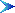 Доступность и наглядность.Связь теории с практикой.Учёт возрастных особенностей.Сочетание индивидуальных и коллективных форм деятельности.Целенаправленность и последовательность деятельности (от простого к        сложному).На содержание программы оказали влияние следующие факторы:Традиции школы. Возрастные особенности учащихся, индивидуальности детей.Особенности руководителей кружков и секций, их интересы,                                  склонности, установки.Направления реализации программыСоздание оптимального педагогически организованного пространства проведения учащимися свободного времени.Совершенствование содержания, форм и методов занятости учащихся в свободное от учёбы время.Информационная поддержка занятости учащихся в свободное время.Научно-методическое обеспечение занятости учащихся во внеурочное время.Совершенствование уровня кадрового обеспечения.Совершенствование материально-технической базы организации внеурочной деятельности учащихся.	Программа организации внеурочной  деятельности, в соответствии с приоритетными направлениями программы развития школы, состоит из  подпрограмм, в рамках которых реализуются 7 направлений деятельностиФормы внеурочной воспитательной работы по направлениям:Спортивно-оздоровительное:Работа спортивных секций по футболу, волейболу, баскетболу, пионерболу, бассейн.Организация походов, экскурсий, «Дней здоровья», подвижных игр, «Весёлых стартов», внутришкольных спортивных соревнований, участие в краевой спартакиаде, проведение полосы препятствия.Проведение бесед по охране здоровья, практических занятий.Применение на уроках  игровых моментов, физ.минуток.Ведение факультативов «Валеология,  «Логоритмика».Проведение спортивных праздников «Мама, папа, я – спортивная семья»2. Художественно-эстетическое:Работа танцевального кружка, кружка хорового пения, « Художник оформитель», « Юный дизайнер», кружок « Арт - студия», «Бумажное моделирование».Организация экскурсий, Дней театра и музея, выставок детских рисунков, поделок и творческих работ учащихся;Проведение тематических классных часов по эстетике внешнего вида ученика, культуре поведения и речи;Работа факультатива «Развитие речи».Участие в конкурсах, выставках детского творчества эстетического цикла на уровне школы, края, города, 3. Научно-познавательное:Работа кружков:   « Мир информатики»Предметные недели;Библиотечные уроки;Конкурсы, экскурсии, , конференции, деловые и ролевые игры и др.Проведение предметных декад.4. Гражданско-патриотическое:Встречи с ветеранами ВОВ, пед труда, УТФ, «Уроки мужества»;Выставки рисунков.Оформление газет о боевой и трудовой славе россиян, ветеранов ВОВВстречи с участниками «горячих точек»;Тематические классные часы;Подготовка к участию в военно- спортивной игре «Военная тропа»»Оказание помощи ветеранам ВОВ и пед. труда.Конкурсы рисунков.Фестивали патриотической песни.Проведение конкурса инсценированной патриотической песни, смотра строя и песни.Проведение акций: « Собери посылку солдату», « Добрые дела ветеранам», « Письмо солдату»Проведение экскурсий: краеведческий музей, музей ИЗО, музей « Боевые подруги», « Суворовцы», по памятным местам города.Организация и проведение двухмесячника военно- патриотического воспитания5 Общественно-полезное:    Кружок « Мастерок»Проведение субботников; санитарная очистка школьной территории.Уход за комнатными растениями.Акция «Спаси дерево». « Посади дерево».Акция «Чистая автобусная остановка- лицо города».6.Экологическое:Работа кружка « Юный эколог», детское объединение «Союз Зелёных».Участие в акциях: « Ёлочка», « Помоги зимующим птицам». Встречай пернатых друзей», « Первоцветы», « Сохраним лес от пожаров» на уровне школы, города, края.Разработка проектов к урокам, участие в городском конкурсе агитбригад по теме экологических проблем.7. Общекультурное.- Работа кружка « В мире книг. Русская народная сказка».- Проведение праздников « Библиотека – хранительница знаний».- Проведение речевых конференций.-Проведение семейных посиделокУсловия реализации программы:Для успешной реализации программы необходимо выполнение ряда условий:конкретное планирование деятельности,кадровое обеспечение программы,методическое обеспечение программы,педагогические условия,материально-техническое обеспечение.Кадровое обеспечение:В реализации программы участвуют:педагоги школы, реализующие программу; библиотекарь;работники ДДТ, ЦЮТ,ЭБЦучителя физической культуры;Совершенствование уровня кадрового обеспечения:Научно-методическое обеспечение и экспертиза занятости учащихся во внеурочное время.Материально-техническое обеспечение:Выбор оптимальных условий и мест для проведения различных мероприятий,Оснащение актового зала звуковой и мультимедийной аппаратуройОснащение читального зала библиотеки.Оснащение спортивного зала инвентарем.Оборудование рабочего места педагога.наличие канцелярских принадлежностей,аудиоматериалы и видеотехника,компьютеры,телевизор,проектор,экран и др.методические пособия, интернет-ресурсы,мультимедийный блок.Предполагаемые результаты:Созданы оптимальные условий для развития и отдыха детей;Расширены возможности для творческого развития личности учащегося, реализации его интересов.                                                                                                                                  Творческая самореализация детей с ТНР;Сформированы навыки коллективной и организаторской деятельности;Психологический комфорт и социальная защищенность каждого ребенка;Сохранение имиджа школы как общественно-активной, развитие традиций школы;Сформировано единое воспитывающее пространство; 100% вовлечённость учащихся, состоящих на внутришкольном контроле, и группы риска во внеурочную деятельность школы;Использование потенциала открытого образовательного пространства.ПОРТРЕТЫ ВЫПУСКНИКОВСодержание воспитательной деятельности.    Школа  гарантирует использование воспитательного потенциала основных и дополнительных образовательных программ и включение обучающихся с ТНР в разнообразную, соответствующую их возрастным и индивидуальным особенностям деятельность, направленную на формирование у детей:гражданственности, патриотизма, уважения к правам и свободам человека; социальной активности; представлений о нравственности и опыте взаимодействия со сверстниками и взрослыми в соответствии с общепринятыми нравственными нормами;приобщение к системе культурных ценностей;трудолюбия, готовности к осознанному выбору будущей профессии, стремления к профессионализму, конкурентоспособности;экологической культуры, предполагающей ценностное отношение к природе, людям, собственному здоровью;эстетического отношения к окружающему миру, умения видеть и понимать прекрасное, потребности и умения выражать себя в различных, доступных и наиболее привлекательных для ребенка видах творческой деятельности;организационной культуры, активной жизненной позиции, лидерских качеств, организаторских умений и навыков, опыта руководства небольшой социальной группой и сотрудничества со сверстниками и взрослыми, коммуникативных умений и навыков, навыков самоорганизации, проектирования собственной деятельности;навыков здорового образа жизни.Схема №1 «Модель внеурочной деятельности для обучающихся «1-4» классов»Режим работы в 1-4 классах построен по традиционной схеме: первая половина дня отдана на урочную работу, во -  второй половине дня учащиеся посещают занятия по интересам (кружки, секции, творческие мастерские, коррекционные занятия, занятия по ВУД).Часы, отводимые на внеурочную деятельность, направлены на реализацию различных форм её организации, отличных от урочной системы обучения. Занятия проводятся в форме экскурсий, кружков, секций, соревнований, поисковых исследований.Занятия проводятся не только учителями школы, но и педагогами дополнительного образования.В Школе доступны следующие виды внеурочной деятельности:1. Спортивно-оздоровительная.- Спортивные секции:                - секция «Футбол»                - секция « Спортивные игры»- «Школа здоровья»- Занятия по ОБЖ.Цель спортивно-оздоровительной деятельности:- Способствовать освоению учащимися с ТНР нормам ведения здорового образа жизни, нормам сохранения и поддержания физического, психического и социального здоровья.- Способствовать приобретению школьниками нового ценностно-окрашенного социального опыта, на основе которого они смогли бы в будущем выстраивать собственно-социальное поведение.2. Художественно-эстетическая.                - кружок « Хоровое пение»                - танцевальный кружок                - кружок « Художник оформитель»                - кружок « Арт - студия»- «Бумажное моделирование»Цель художественно-эстетической деятельности:- Формирование целостной творческой личности во всём её интеллектуальном и эмоциональном богатстве, потребности в искусстве, ценностных ориентаций, культуры чувств, общения и поведения, способности художественно-творческой и эстетической деятельности; - Способствовать развитию у детей с ТНР вокально-хоровых навыков, чувства ритма, координации движения;3. Проектная деятельность включает в себя занятия по программам воспитательной работы педагогов ГПД,  проведение экскурсий, публичное выступление с сообщениями.Цель проектной деятельности:- Создание условий для формирования исследовательских умений учащихся, развития их творческих способностей и логического мышления;- Способствовать формированию умения работать с информацией, находить источники, из которых её можно подчеркнуть, сформировать навыки совместной работы и делового общения в группе.4. Познавательная деятельность включает в себя  занятия в кружке « Библионик», создание презентаций, умение работать с библиотечным фондом; занятия в кружке «Мир компьютера».Цели познавательной деятельности:- Способствовать формированию у школьников с ТНР социальных знаний, понимание социальной реальности и повседневной жизни,- Формирование новых знаний и умений.5. Гражданско-патриотическая деятельность включает в себя занятия в кружке «В мире книг. Русская народная сказка», проведение экскурсий, посещение музеев, выставочных залов, библиотек города, « круглых « столов, встречи с ветеранами ВОВ, УТФ, первостроителями города, проведение литературно-музыкальных композиций, проведение двухмесячника по нравственно – военно – патриотическому воспитанию.Цели гражданско-патриотической деятельности:- Способствовать формированию у учащихся с ТНР социальной активности, гражданской ответственности, обеспечивающих становление личности воспитанника, обладающего позитивными ценностями и качеством, способного проявить их в интересах Отечества;- Формирование гордости за отечественную историю, народных героев, сохранять историческую память поколений в памяти потомков;- Формирование уважительного отношения к народам мира, человечеству, к своей национальности, к культуре, традициям, обычаям.6. Общественно-полезная деятельность подразумевает занятия общественно-полезным трудом, участие в социальных акциях, проведение экскурсий в природу, изготовление сувениров, игрушек, новогодних украшений и т.д., занятия в кружке « Мастерок»Целью общественно-полезной деятельности является:- Создание условий для развития творческих способностей учащихся с ТНР, гармонично-развитой личности;- Формирование культуры труда, этики трудовых отношений;- Коррекция мелкой моторики.Примерное календарно-тематическое планирование внеурочной деятельности для учащихся «1-4» классов с ТНР Информационная поддержка занятости учащихся в свободное от учебы время:Мониторинг эффективности внеурочной деятельности и дополнительного образования.	Эффективность внеурочной деятельности и дополнительного образования  зависит от качества программы её модернизации, развития и уровня управления этой программой.  Управление реализацией  программой  осуществляется через планирование, контроль и корректировку действий. Управление  любой инновационной деятельностью идёт  по следующим направлениям:- организация работы с кадрами;- организация работы с ученическим коллективом;- организация работы с родителями, общественными организациями, социальными партнёрами;- мониторинг эффективности инновационных процессов.		Контроль результативности и эффективности будет осуществляться путем проведения мониторинговых исследований,  диагностики обучающихся, педагогов, родителей.Целью мониторинговых исследований является создание системы организации, сбора, обработки и распространения информации,  отражающей результативность модернизации внеурочной деятельности и дополнительного образования по следующим критериям:рост социальной активности обучающихся «1-4» классов;рост мотивации к активной познавательной деятельности;уровень достижения  обучающимися таких образовательных результатов,  как  сформированность коммуникативных и исследовательских компетентностей, креативных и организационных способностей, рефлексивных навыков; качественное изменение в личностном развитии, усвоении гражданских и нравственных норм, духовной культуры, гуманистического отношения к окружающему миру (уровень воспитанности);удовлетворенность учащихся и  родителей жизнедеятельностью школы.Объекты мониторинга:Оценка форм и мероприятий внеклассной работы;Сохранность контингента всех направлений внеурочной работы;Анкетирование школьников и родителей по итогам года с целью выявления удовлетворённости воспитательными мероприятиями;Анкетирование школьников и родителей в рамках внутришкольного контроля.Вовлечённость  обучающихся во внеурочную образовательную деятельность как на базе школы, так и вне ОУ;Развитие и сплочение ученического коллектива, характер межличностных отношений;Результативность участия субъектов образования в целевых программах и проектах различного уровня.3.3. ОРГАНИЗАЦИОННЫЙ РАЗДЕЛ3.3.1. Учебный планПояснительная запискаУчебный план начального общего образования обучающихся (далее – учебный план) обучающихся с тяжелыми нарушениями речи (ТНР)обеспечивает введение в действие и реализацию требований Стандарта, определяет общий объем нагрузки и максимальный объем аудиторной нагрузки обучающихся, состав и структуру обязательных предметных областей и направлений внеурочной деятельности по классам (годам обучения).Учебный план разработан на основании следующих нормативно-правовых документов:	- Федеральный закон от 29.12.13 №273-ФЗ «Об образовании в Российской Федерации» (ст. 9,                  13, 14, 15, 32);Приказ Минобрнауки России от 19.12.2014 № 1598 «Об утверждении федерального государственного образовательного стандарта начального общего образования обучающихся с ограниченными возможностями здоровья»;         -  Постановление Главного государственного санитарного врача Российской Федерации от                28.09.2020г. № 28 "Об утверждении санитарных правил СП 2.4. 3648-20 "Санитарно-               эпидемиологические требования к организациям воспитания и обучения, отдыха и        оздоровления детей и молодежи";Примерная адаптированная основная общеобразовательная программа начального общего образования обучающихся с тяжелыми нарушениями речи, одобренная решением федерального учебно-методического объединения по общему образованию (протокол от 22 декабря 2015 г. No 4/15);Учебный план состоит из двух частей – обязательной части и части, формируемой участниками образовательного процесса.Обязательная часть учебного плана определяет состав учебных предметов обязательных предметных областей, которые должны быть реализованы, и учебное время, отводимое на их изучение по классам (годам) обучения.Структура учебного плана МБОУ СОШ № 32 представляет собой единство обязательной и вариативной частей, а также включает в себя блок «Внеурочная деятельность».Обязательная часть учебного плана отражает содержание образования, которое обеспечивает достижение важнейших целей современного начального образования:формирование гражданской идентичности обучающихся, приобщение их к общекультурным, национальным и этнокультурным ценностям;готовность обучающихся к продолжению образования на последующих ступенях основного общего образования, их приобщение к информационным технологиям;формирование здорового образа жизни, элементарных правил поведения в экстремальных ситуациях;формирование гражданской идентичности обучающихся, приобщение их к общекультурным, национальным и этнокультурным ценностям;готовность обучающихся к продолжению образования на последующих ступенях основного общего образования, их приобщение к информационным технологиям;формирование здорового образа жизни, элементарных правил поведения в экстремальных ситуациях;личностное развитие обучающегося в соответствии с его индивидуальностью.коррекция/профилактика рече - языковых расстройств;формирование коммуникативной компетентности обучающихся с ТНР.Вариативная часть учебного плана формируется участниками образовательных отношений и включает часы, отводимые на внеурочную деятельность и коррекционно-развивающую область.Внеурочная деятельность организуется по направлениям развития личностное, (спортивно- оздоровительное, духовно-нравственное, общеинтеллектуальное, общекультурное). Организация занятий внеурочной деятельности является неотъемлемой частью образовательного процесса и предоставляет обучающимся возможность выбора широкого спектра занятий, направленных на их развитие.Коррекционно-развивающая область включает часы следующих коррекционных курсов:«Логопедическая ритмика», «Произношение», «Развитие речи». В структуру коррекционно- развивающей области включаются индивидуальные и подгрупповые логопедические занятия по коррекции речевых нарушений, развитию речи, когнитивных, коммуникативных и творческих способностей обучающихся.Индивидуальные логопедические занятия проводятся с одним обучающимся в течение 20 минут. Логопедические занятия с 2–4 обучающимися составляют 35-40 минут. Частота посещений подгрупповых логопедических занятий – не менее 2-х раз в неделю.В целях обеспечения индивидуальных особых образовательных потребностей обучающихся с ТНР часть учебного плана, формируемая участниками образовательного процесса, предусматривает:учебные занятия, обеспечивающие удовлетворение особых образовательных потребностей обучающихся с ТНР и необходимую коррекцию недостатков в речевом, психическом и/или физическом развитии;учебные занятия для углубленного изучения отдельных обязательных учебных предметов;учебные занятия, обеспечивающие различные интересы обучающихся, в том числе этнокультурные.Время, отводимое на внеурочную деятельность 10 часов в неделю, из них не менее 5 часов отводится на проведение коррекционных занятий.Часы, отводимые на коррекционно-развивающую область, включаются в часы, отводимые на внеурочную деятельность, и являются обязательными.Чередование учебной и внеурочной деятельности в рамках реализации адаптированной основной общеобразовательной программы НОО определяет МБОУ СОШ №32. Время, отведенное на внеурочную деятельность, не учитывается при определении максимально допустимой недельной нагрузки обучающихся, и не должно допускать перегрузку обучающихся в течение учебного дня, но учитывается при определении объемов финансирования, направляемых на реализацию адаптированной основной общеобразовательной программы.                        .	Психолого-педагогическое сопровождение обучающихся с ТНР в процессе освоения АООП НОО реализуется в урочное и внеурочное время и осуществляется следующими специалистами: педагогами (учителя, учителя- логопеды), психологами.МБОУ СОШ №32 осуществляет образовательную деятельность по адаптированной основной общеобразовательной программе для обучающихся с тяжѐлыми нарушениями речи: алалия, дизартрия, ринолалия, афазия, нарушение чтения и письма. Срок освоения программы — 5 лет (I (I дополнительный) - IV классы);Учебный план является основой для разработки индивидуальных учебных планов обучающихся МБОУ СОШ №32, так как обучение обучающихся осуществляется по индивидуальным учебным планам, скорректированным в соответствии с особыми образовательными потребностями обучающихся, с рекомендациями психолого-педагогического консилиума, с учетом особенностей психофизического развития и возможностей обучающихся. Индивидуальный учебный план ребенкасогласуется с родителями (законными представителями) и утверждается приказом директора школы.Объем учебной нагрузки не может превышать предельно допустимую аудиторную учебную нагрузку (СанПиН 2.4. 3648-20).Занятия с обучающимися могут проводиться в очной форме, очно-заочной форме и на дому. Занятия проводятся индивидуально, часть занятий могут проводиться в малых группах для решения задач формирования коммуникативных навыков и социальной адаптации обучающихся.Выбор вариантов проведения занятий зависит от особенностей психофизического развития и возможностей обучающихся; сложности структуры их дефекта; особенностей эмоционально- волевой сферы; характера течения заболевания; рекомендаций лечебно-профилактического учреждения, психолого-медико-педагогического консилиума Школы; и отсутствия противопоказаний для занятий в группе.Основным принципом организации образовательного процесса в Школе является обеспечение щадящего режима проведения занятий.Обучение организуется в режиме 5-дневной учебной недели. Продолжительность учебного года на I отделении (I (I дополнительный) - IV класс) и на II отделении (I - IV класс) освоения адаптированной основной общеобразовательной программы НОО составляет для обучающихся I (I дополнительного) класса - 33 недели, II - IV классов - не менее 34 недель.В I (I дополнительном) классе обучающимся устанавливаются дополнительные каникулы в третьей четверти (втором триместре). Продолжительность каникул для обучающихся во II - IV классах не менее 30 календарных дней в течение учебного года, летом - не менее 8 недель.При максимально допустимой нагрузке в течение учебного дня количество уроков не должно превышать в I дополнительном и I классах – 4 урока в день, один день в неделю - 5 уроков, во II - IV классах – не более 5 уроков в день. Возможно использование в I (I дополнительном) классах«ступенчатого» режима обучения.Объем домашних заданий (по всем предметам) должен быть таким, чтобы затраты времени на его выполнение не превышали (в астрономических часах):во 2-3-х классах – 1,5 ч., в 4-х – 2 ч.Формы организации образовательного процесса могут предусматривать чередование учебной и внеурочной деятельности в рамках расписания.Реализация вариативной части учебного плана обеспечивает индивидуальный характер развития обучающихся с учетом тяжести речевого недоразвития, особенностей их эмоционального и психического развития, интересов и склонностей.Расписание составляется для обязательной, коррекционно–развивающей областей и внеурочной деятельности.Обязательными учебными предметами являются: «Русский язык», «Литературное чтение»,«Обучение грамоте», «Математика», «Окружающий мир», «Основы религиозной культуры и светской этики», «Музыка», «Изобразительное искусство», «Труд», «Физическая культура».В I  и в I дополнительном  классах запланировано изучение учебного предмета «Обучение грамоте»  – по  8 часов  в неделю, из которых 3часа в 1дополнительном и 4 часа в 1 классе из  части учебного плана, формируемой участниками образовательных отношенийИзучение предметов «Русский язык» и «Литературное чтение» начитается со 2 класса. На изучение предмета «Русский  язык» выделяется по 5 часов в неделю, из которых 1час из  части учебного плана, формируемой участниками образовательных отношений На учебный предмет «Литературное чтение» выделяется во II-III классах по 4 часа, в IV-ом классе 3 часа в неделю.В предметную область «Филология» введен учебный предмет «Иностранный язык», в результате изучения которого у обучающихся с ТНР будут сформированы первоначальные представления о роли и значимости иностранного языка в жизни современного человека и поликультурного мира. Обучающиеся с ТНР приобретут начальный опыт использования иностранного языка как средства межкультурного общения, как нового инструмента познания мира и культуры других народов, осознают личностный смысл овладения иностранным языком. Изучение учебного предмета «Иностранный язык» начинается со II-го класса. На его изучение отводится 2 часа в неделю.(из части учебного плана, формируемой участниками образовательных отношений)Образовательная область «Математика» предусматривает изучение учебного предмета «Математика».  В I  дополнительном и в I  классах запланировано изучение учебного предмета «Математика »  – по  5 часов  в неделю,    в 1дополнительном и    в 1 классе . из которых 1 час из  части учебного плана, формируемой участниками образовательных отношений, во 2-4 классах по 4 часа в неделюОбразовательная область «Обществознание и естествознание» предусматривает изучение учебного предмета «Окружающий мир» (человек, природа, общество), который изучается с  I дополнительного  по IV класс (по 2 часа в неделю) и является непрерывным и интегрированным. В его содержание дополнительно введены развивающие модули и разделы социально-гуманитарной направленности, а также элементы основ безопасности жизнедеятельности. Образовательная    область    «Искусство»    включает    изучение     учебных     предметов«Изобразительное искусство», «Музыка» с нагрузкой по 1 часу в неделю в I и I дополнительном классах, по 1 часу во II - IV классах.Образовательная область «Технология» включает в себя учебный предмет «Труд» с нагрузкой 1 час в неделю.Предметная   область    «Физическая    культура»    представлена    учебным    предметом«Физическая культура» с нагрузкой 3 часа в неделю.В учебный план IV класса включен учебный предмет «Основы религиозных культур и светской этики» (ОРКСЭ), 1 час в неделю (всего 34 часа). Целью учебного предмета ОРКСЭ является формирование у обучающегося мотиваций к осознанному нравственному поведению, основанному на знании и уважении культурных и религиозных традиций народов России, а также к диалогу с представителями других культур и мировоззрений. Учебный предмет является светским. Выбор модуля, изучаемого в рамках учебного предмета ОРКСЭ, осуществляется родителями (законными представителями) обучающихся. Выбор фиксируется протоколами родительских собраний и письменными заявлениями родителей. На основании произведенного выбора формируются учебные группы вне зависимости от количества обучающихся в каждой группе.Часы коррекционно-развивающей области представлены групповыми индивидуальными коррекционно-развивающими занятиями в рамках коррекционных курсов. Количество часов в неделю указывается на одного учащегося. Коррекционно-развивающие занятия проводятся в течение учебного дня и во внеурочное время. На индивидуальные коррекционные занятия отводится до 25 мин., на групповые занятия – до 40 минут.АООП НОО ТНР может включать как один, так и несколько учебных планов.АООП НОО ТНР предусматривается создание индивидуальных учебных планов с учетом особых образовательных потребностей групп или отдельных обучающихся с ТНР. Это целесообразнорекомендовать для обучающихся с I уровнем речевого развития (по Р.Е.
Левиной), характеризующихся «отсутствием общеупотребительной речи»,
имеющих выраженный дефицит сенсорного, языкового развития, ярко
выраженные	коммуникативные	барьеры,	нарушающие	возможностьустановления речевого взаимодействия с окружающими. Основной целью
формирования жизненной компетенции этих детей является вовлечение их в
речевое и социальное взаимодействие с родителями и сверстниками через
интенсивное развитие форм и способов невербальной и доступной вербальной
коммуникации.	Индивидуальный	учебный	план	разрабатываетсясамостоятельно образовательной организацией на основе адаптированной основной общеобразовательной программы с учетом особенностей развития и возможностей   групп   или   отдельных   обучающихся   с   ТНР.   Основанием   для создания индивидуального учебного плана является заключение консилиума на основе углубленного психолого-медико-педагогического обследования. В этом случае обучающийся может получить образование, уровень которого определяется его индивидуальными возможностями, и основное содержание образования составляют формирование практических навыков, необходимых в типичных социальных и бытовых ситуациях, и овладение навыками разговорно-обиходной речи.Учебный план  начального общего образования  обучающихся с тяжелыми нарушениями речи (вариант 5.2)Перспективный учебный план  начального общего образованияобучающихся с тяжелыми нарушениями речи (вариант 5.2)2.3.2.Система специальных условий реализации АООП НОО ТНР2.3.2.1.Кадровые условия реализации адаптированной основной общеобразовательной программы начального общего образования обучающихся с тяжелыми нарушениями речиНовые образовательные задачи требуют от учителя постоянного повышения профессионального уровня, которое осуществляется через самообразование. Созданные в школе условия работы, система курсов повышения квалификации,  научно-методическая работа способствуют профессиональному росту педагогических работников школы, что отражается в повышении их квалификационных категорий.Учитель-логопеда,  педагог-психолог, социальный педагог, учитель начальных классов, учитель музыки, учитель физической культуры, педагоги дополнительного образования  – наряду с высшим профессиональным педагогическим образованием по соответствующему занимаемой должности направлению (профилю, квалификации) подготовки  имеют удостоверение о повышении квалификации в области логопедии установленного образца. 	Педагогические работники школы обладают необходимыми
профессиональными компетенциями в области коррекционно-педагогической,
диагностико-консультативной,	исследовательской	и	культурно-просветительской деятельности. Но продолжают каждый год совершенствоваться. В школе организована деятельность психолого- педагогического консилиума,  в состав которой входит 4специалиста высшего профессионального образования в области психологии, логопедии, дефектологии.2.3.2.2.Финансово-экономические  условия реализации адаптированной	основной общеобразовательной программы начального общего образования обучающихся с тяжелыми нарушениями речиФинансовое обеспечение государственных гарантий на получение обучающимися с ТНР общедоступного и бесплатного образования за счет средств соответствующих бюджетов бюджетной системы Российской Федерации в государственных, муниципальных и частных образовательных организациях осуществляется на основе нормативов, определяемых органами государственной власти субъектов Российской Федерации, обеспечивающих реализацию АООП НОО ТНР в соответствии с ФГОС НОО  обучающихся с ОВЗ. Финансовые условия реализации АООП НОО:обеспечивают возможность выполнения требований ФГОС НОО обучающихся с ОВЗ к условиям реализации и структуре АООП НОО ТНР;обеспечивают реализацию обязательной части АООП НОО ТНР и части, формируемойучастниками	образовательной	деятельности,учитывая вариативность особых образовательных потребностей и индивидуальных особенностей развития обучающихся;отражают структуру и объем расходов, необходимых для реализации АООП НОО ТНР, а также механизм их формирования.2.3.2.3.Материально-технические условия реализации адаптированной	основной общеобразовательной программы начального общего образования обучающихся с тяжелыми нарушениями речиШкола  оснащена специализированным оборудованием для детей с ТНРинновационными средствами обучения для коррекционно-образовательного процесса детей с ТНР, лингводидактическими средствами обучения, мультисенсорным, специальным, реабилитационным, медицинским оборудованием, комплектом психолога «Пертра», комплектами по робототехнике, играми для развития и коррекции, оборудованием для издательского центра, мобильной видеостудией.В кабинетах начальных классов поставлено оборудование согласно Федеральному государственному образовательному стандарту начального общего образования обучающихся с ограниченными возможностями здоровья. Кабинеты логопедов и педагога-психолога имеют автоматизированное рабочее место, базы данных, коммуникационные каналы, программные продукты и др. Все школьные компьютеры подключены к сети Интернет через сеть Wi-Fi. Кроме того в школе проведена локальная сеть, для обеспечения наилучшей коммуникации педагогических работников.В кабинетах логопедов при проведении занятий используется аппаратно-программные базовые комплексы с БОС (логотерапевтический для профилактики и коррекции психоэмоционального состояния).В учебном процессе используется мультимедийная техника (интерактивные дисплеи, проекторы), компьютерные технологии, специальные коррекционно-развивающие компьютерные программы.Информационно-методические условия реализации основных образовательных программ начального общего образования обеспечиваются комплексом информационных образовательных ресурсов, в том числе цифровыми образовательными ресурсами и совокупностью технологических средств ИКТ: компьютерами и коммуникационными каналами, обеспечивающими обучение в современной информационно-образовательной среде.Школа имеет интерактивный электронный контент по учебным предметам:компьютерные программы;интегрированные творческие среды;Школа обеспечена учебниками, учебно-методической литературой, электронными образовательными ресурсами (электронными изданиями и информационным базами данных), необходимыми для реализации адаптированных основных общеобразовательных программ начального общего образования.Набор и размещение помещении в школе для осуществления образовательного процесса, активной деятельности, отдыха, медицинского обслуживания учащихся, расположение и размеры рабочих учебных зон, зон свободного творчества, подвижных занятий обеспечивают возможность безопасной и комфортной организации всех видов учебной и внеурочной деятельности. На территории школы размещена оборудованная спортивная площадка для реализации обязательной и вариативной части учебного плана организации.Отличительной особенностью современной системы образования является применение информационных компьютерных технологий на всех его уровнях, в том числе и в специальном образовании. В связи с этим становится актуальным вопрос о пересмотре традиционных методов обучения и коррекции. При переходе на электронное обучение с использованием дистанционных образовательных технологий педагогические работники школы используют разнообразные электронные ресурсы:МЭОЯндекс учебникУчи.руhttps://.zoom.us/ https://.skyeng.ru/ https://learningapps.org/ https://www.google.ru/intl/ru/forms/ https://padlet.com/  и другиеСОДЕРЖАНИЕСТР.Введение41.ОБЩИЕ ПОЛОЖЕНИЯ6Определение и назначение   адаптированной	основной общеобразовательной программы начального общего образования обучающихся с тяжелыми нарушениями речи.6Нормативные документы для разработки адаптированной основной общеобразовательной       программы начального общего образования обучающихся с тяжелыми нарушениями речи.7Структура   адаптированной   основной   образовательной   программы   начального общего образования обучающихся с тяжелыми нарушениями речи8Принципы и подходы к формированию адаптированной   основной   образовательной   программы   начального общего образования обучающихся с тяжелыми нарушениями речи92.	АДАПТИРОВАННАЯ   ОСНОВНАЯ ОБЩЕОБРАЗОВАТЕЛЬНАЯ ПРОГРАММА НАЧАЛЬНОГО ОБЩЕГО ОБРАЗОВАНИЯ ОБУЧАЮЩИХСЯ С ТЯЖЕЛЫМИ НАРУШЕНИЯМИ РЕЧИ122.1. Целевой раздел122.1.1. Пояснительная записка122.1.1.1.Цели и задачи реализации адаптированной основной общеобразовательной программы   начального общего образования обучающихся с тяжелыми нарушениями речи122.1.1.2. Общая характеристика адаптированной основной общеобразовательной программы начального общего образования обучающихся с тяжелыми нарушениями речи132.1.1.3.Психолого-педагогическая характеристика обучающихся с тяжелыми нарушениями речи142.1.1.4.Особые образовательные потребности обучающихся с тяжелыми нарушениями речи172.1.2.Планируемые результаты освоения обучающимися с тяжелыми нарушениями речи адаптированной основной общеобразовательной программы начального общего образования192.1.3.Система оценки достижения планируемых результатов освоения  адаптированной основной общеобразовательной программы начального общего образования обучающихся с тяжелыми нарушениям речи  232.2.Содержательный раздел362.2.1. Программа формирования универсальных учебных действий362.2.2. Программа отдельных учебных предметов, курсов коррекционно-развивающей области и курсов внеурочной деятельности51 2.2.3. Программа духовно-нравственного развития, воспитания обучающихся с ТНР1162.2.4. Программа формирования экологической культуры, здорового и безопасного образа жизни1482.2.5. Программа коррекционной работы1662.2.6. Программа внеурочной деятельности1922.3. Организационный раздел2082.3.1. Учебный план2082.3.2. Система специальных условий реализации адаптированной основной общеобразовательной   программы начального общего образования обучающихся с тяжелыми нарушениям речи  	2162.3.2.1.Кадровые	условия     реализации     адаптированной     основной     общеобразовательной     программы     начального общего образования обучающихся с тяжелыми нарушениям речи.2172.3.2.2.Финансово-экономические   условия реализации адаптированной основной        общеобразовательной       программы начального общего образования обучающихся с тяжелыми нарушениям речи.2172.3.2.3.Материально-технические     условия    реализации    адаптированной    основной    общеобразовательной    программы    начального общего образования обучающихся с тяжелыми нарушениям речи.218КритерииПараметры оценкиИндикаторыАдекватность       представлений        о собственных         возможностях         и ограничениях, о насущно необходимом жизнеобеспеченииНаличие адекватных представлений о собственных         возможностях         и ограничениях, о насущно необходимом жизнеобеспеченииУмение адекватно оценивать свои силы, понимать, что можно и чего нельзя: в еде, в физической нагрузке, в приеме медицинских препаратовУмение пользоваться личными адаптивными средствами в разных ситуациях (кресло, памперсы и др.).Умение обратиться к взрослым при затруднениях в учебном процессе, сформулировать запрос о специальной помощи (мне не видно, я не разбираю этого шрифта, повернитесь, пожалуйста и т.д.)Способность вступать в коммуникацию со       взрослыми       по       вопросам медицинского       сопровождения       и создания   специальных   условий   для пребывания в школе, своих нуждах и правах в организации обученияНаличие    способности    вступать    в коммуникацию    со    взрослыми    по вопросам медицинского сопровождения и создания специальных условий для пребывания в школе, своих нуждах и правах в организации обученияУмение адекватно выбрать взрослого и обратиться к нему за помощью, точно описать возникшую проблему, иметь достаточный запас фраз и определений (терпеть нет сил, у меня болит …, извините, сладкие фрукты мне нельзя, у меня аллергия на …)Умение выделять ситуации, когда требуется привлечение родителей, и объяснять учителю (работнику школы) необходимость связаться с семьей для принятия решения в области жизнеобеспечения.Овладение            социально-бытовыми умениями,          используемыми          в повседневной жизниНаличие  социально-бытовых  умений, используемых в повседневной жизниПрогресс в самостоятельности и независимости в быту и помощи другим людям в бытуУмение включаться в разнообразные повседневные дела, принимать посильное участие, брать на себя ответственность в каких-то областях домашней жизни.Умение ориентироваться в пространстве и попросить о помощи в случае затруднений, ориентироваться в расписании занятий.Участие в повседневной жизни, принятие на себя обязанностей наряду с другими детьми. Стремление ребенка участвовать в подготовке и проведенииОвладение навыками коммуникации и принятыми    ритуалами    социального взаимодействия (т.е. самой формой поведения, его социальным рисунком)Наличие   навыков   коммуникации   принятых      ритуалов      социальноговзаимодействия
Умение решать актуальные житейские задачи, используя коммуникацию как средство достижения	цели (вербальную, невербальную)Умение начать и поддержать разговор, задать вопрос, выразить свои намерения, просьбу, пожелание, опасения, завершить разговорУмение корректно выразить отказ и недовольство, благодарность, сочувствие и т.д.Умение получать и уточнять информацию от собеседникаОсвоение культурных форм выражения своих чувствДифференциация и осмысление картины мира и ее временно-пространственной организацииАдекватность бытового поведения
ребенка	с	точки	зренияопасности/безопасности и для себя, и для окружающих; сохранности окружающей предметной и природной среды.Умение ребенка накапливать личные впечатления, связанные с явлениями окружающего мира, упорядочивать их во времени и пространстве.Умение устанавливать взаимосвязь порядка природного и уклада собственной жизни в семье и в школе и вести себя в быту сообразно этому пониманию (помыть грязные сапоги, принять душ после прогулки на велосипеде в жаркий летний день, и т.д.).Умение устанавливать взаимосвязь порядка общественного и уклада собственной жизни в семье и в школе, соответствовать этому порядкуОсмысление своего социального окружения, своего места в нем, принятие соответствующих возрасту ценностей и социальных ролейЗнание правил поведения в разных социальных ситуациях с людьми разного статуса: с близкими в семье; с учителями и учениками в школе; с незнакомыми людьми в транспорте, в парикмахерской, в театре, в кино, в магазине, в очереди и т.д.Умение корректно выразить свои чувства,	отказ, недовольство,благодарность, сочувствие, намерение, просьбу, опасение.Умение проявлять инициативу,корректно	устанавливать и ограничивать контакт.Умение применять формы выражения своих чувств соответственно ситуации социального контакта.Планируемые результатыДинамика роста:Динамика роста:Динамика роста:Динамика роста:Динамика роста:Динамика роста:Динамика роста:Динамика роста:Динамика роста:Динамика роста:Динамика роста:Динамика роста:Динамика роста:Динамика роста:Динамика роста:Планируемые результатыВходная диагностикаВходная диагностикаВходная диагностика1 четверть1 четверть1 четверть2 четверть2 четверть2 четверть3 четверть3 четверть3 четверть4 четверть4 четверть4 четвертьПланируемые результатынсвнсвнсвнсвнсв	Познавательные УУД1. Общеучебные универсальные действия	Познавательные УУД1. Общеучебные универсальные действия	Познавательные УУД1. Общеучебные универсальные действия	Познавательные УУД1. Общеучебные универсальные действия	Познавательные УУД1. Общеучебные универсальные действия	Познавательные УУД1. Общеучебные универсальные действия	Познавательные УУД1. Общеучебные универсальные действия	Познавательные УУД1. Общеучебные универсальные действия	Познавательные УУД1. Общеучебные универсальные действия	Познавательные УУД1. Общеучебные универсальные действия	Познавательные УУД1. Общеучебные универсальные действия	Познавательные УУД1. Общеучебные универсальные действия	Познавательные УУД1. Общеучебные универсальные действия	Познавательные УУД1. Общеучебные универсальные действия	Познавательные УУД1. Общеучебные универсальные действия	Познавательные УУД1. Общеучебные универсальные действия	Самостоятельное выделение и формулирование познавательной цели;Поиск и выделение необходимой информации, в том числе решение рабочих задач с использованием общедоступных в начальной школе инструментов ИКТ и источников информации;Выбор наиболее эффективных способов решения задач в зависимости от конкретных условийРефлексия способов и условий действия, контроль и оценка процесса и результата деятельностиОпределение основной и второстепенной информацииПостановка и формулирование проблемы, самостоятельное создание алгоритмов деятельности при решении проблем творческого и поискового характера	2. Логические универсальные действия		2. Логические универсальные действия		2. Логические универсальные действия		2. Логические универсальные действия		2. Логические универсальные действия		2. Логические универсальные действия		2. Логические универсальные действия		2. Логические универсальные действия		2. Логические универсальные действия		2. Логические универсальные действия		2. Логические универсальные действия		2. Логические универсальные действия		2. Логические универсальные действия		2. Логические универсальные действия		2. Логические универсальные действия		2. Логические универсальные действия	Анализ объектов с целью выделения признаков (существенных, несущественных)Синтез – составление целого из частей, в том числе самостоятельное достраивание с восполнением недостающих компонентовВыбор оснований и критериев для сравнения, сериации, классификации объектовПодведение под понятие, выведение следствийУстановление причинно-следственных связей, представление цепочек объектов и явленийПостроение логической цепочки рассуждений, анализ истинности утвержденийДоказательствоВыдвижение гипотез и их обоснование3. Постановка и решение проблемы3. Постановка и решение проблемы3. Постановка и решение проблемы3. Постановка и решение проблемы3. Постановка и решение проблемы3. Постановка и решение проблемы3. Постановка и решение проблемы3. Постановка и решение проблемы3. Постановка и решение проблемы3. Постановка и решение проблемы3. Постановка и решение проблемы3. Постановка и решение проблемы3. Постановка и решение проблемы3. Постановка и решение проблемы3. Постановка и решение проблемы3. Постановка и решение проблемыФормулирование проблемыСамостоятельное создание способов решения проблем творческого и поискового характераРегулятивные УУДРегулятивные УУДРегулятивные УУДРегулятивные УУДРегулятивные УУДРегулятивные УУДРегулятивные УУДРегулятивные УУДРегулятивные УУДРегулятивные УУДРегулятивные УУДРегулятивные УУДРегулятивные УУДРегулятивные УУДРегулятивные УУДРегулятивные УУДЦелеполагание как постановка учебной задачи на основе соотнесения того, что уже известно и усвоено учащимися, и того, что еще неизвестноПланирование – определение последовательности промежуточных целей с учетом конечного результата; составление плана и последовательности действийПрогнозирование – предвосхищение результата, в том числе уровня усвоения знаний, его временных характеристикКонтроль в форме сличения способа действия и его результата с заданным эталоном с целью обнаружения отклонений и отличий от эталонаКоррекция – внесение необходимых дополнений и коррективов в план и способ действия в случае расхождения  эталона, реального действия и его результата с учетом оценки этого результата самим обучающимся, учителем, товарищамиОценка – выделение и осознание обучающимся того, что уже усвоено и что еще нужно усвоить, осознание качества и уровня усвоения; оценка результатов работы.Саморегуляция как способность к мобилизации сил и энергии,  к волевому усилию (к выбору в ситуации мотивационного конфликта) и преодоление препятствийКоммуникативные УУДКоммуникативные УУДКоммуникативные УУДКоммуникативные УУДКоммуникативные УУДКоммуникативные УУДКоммуникативные УУДКоммуникативные УУДКоммуникативные УУДКоммуникативные УУДКоммуникативные УУДКоммуникативные УУДКоммуникативные УУДКоммуникативные УУДКоммуникативные УУДКоммуникативные УУДПланирование учебного сотрудничества с учителем и сверстниками – определение цели, функций участников, способов взаимодействияПостановка вопросов – инициативное сотрудничество в поиске и сборе информацииРазрешение конфликтов – выявление, идентификация проблемы, поиск и оценка альтернативных способов разрешения конфликта, принятие решения и его реализацияУправление поведением – контроль, коррекция, оценка действий партнера и своих собственныхУмение с достаточной полнотой и точностью выражать свои мысли в соответствии  с задачами и условиями коммуникации; владение монологической и диалогической формами речи в соответствии с грамматическими и синтаксическими нормами родного языка, современных средств коммуникации.КлассЛичностные УУДРегулятивные УУД Познавательные УУДКоммуникативные УУД1 класс1. Ценить и принимать следующие базовые ценности:  «добро», «терпение», «родина», «природа», «семья».2. Уважать к своей семье, к своим родственникам, любовь к родителям. 3. Освоить  роли  ученика; формирование интереса (мотивации) к учению.4. Оценивать  жизненные ситуаций  и поступки героев художественных текстов с точки зрения общечеловеческих норм.1. Организовывать свое рабочее место под руководством учителя. 2. Определять цель выполнения заданий на уроке, во внеурочной деятельности, в жизненных ситуациях под руководством учителя. 3. Определять план выполнения заданий на уроках, внеурочной деятельности, жизненных ситуациях под руководством учителя.4. Использовать в своей деятельности простейшие приборы: линейку, треугольник и т.д.1. Ориентироваться в учебнике: определять умения, которые будут сформированы на основе изучения данного раздела. 2. Отвечать на простые вопросы учителя, находить нужную информацию в учебнике.3. Сравнивать предметы, объекты: находить общее и различие.4. Группировать предметы, объекты на основе существенных признаков.5. Подробно пересказывать прочитанное или прослушанное; определять тему. 1. Участвовать в диалоге на уроке и в жизненных ситуациях.2. Отвечать на вопросы учителя, товарищей по классу. 2. Соблюдать простейшие нормы речевого этикета: здороваться, прощаться, благодарить.3. Слушать и понимать речь других.4. Участвовать  в паре. 2 класс1. Ценить и принимать следующие базовые ценности:  «добро», «терпение», «родина», «природа», «семья», «мир», «настоящий друг».2. Уважение к своему народу, к своей родине.  3. Освоение личностного смысла учения, желания учиться. 4. Оценка жизненных ситуаций  и поступков героев художественных текстов с точки зрения общечеловеческих норм.1. Самостоятельно организовывать свое рабочее место.2. Следовать режиму организации учебной и внеучебной деятельности.3. Определять цель учебной деятельности с помощью учителя и самостоятельно. 4. Определять план выполнения заданий на уроках, внеурочной деятельности, жизненных ситуациях под руководством учителя.5.  Соотносить выполненное задание  с образцом, предложенным учителем.6. Использовать в работе простейшие  инструменты и более сложные приборы (циркуль). 6. Корректировать выполнение задания в дальнейшем.7. Оценка своего задания по следующим параметрам: легко выполнять, возникли сложности при выполнении. 1. Ориентироваться в учебнике: определять умения, которые будут сформированы на основе изучения данного раздела; определять круг своего незнания. 2. Отвечать на простые  и сложные вопросы учителя, самим задавать вопросы, находить нужную информацию в учебнике.3. Сравнивать  и группировать предметы, объекты  по нескольким основаниям; находить закономерности; самостоятельно продолжать их по установленном правилу.  4. Подробно пересказывать прочитанное или прослушанное;  составлять простой план.5. Определять,  в каких источниках  можно  найти  необходимую информацию для  выполнения задания. 6. Находить необходимую информацию,  как в учебнике, так и в  словарях в учебнике.7. Наблюдать и делать самостоятельные   простые выводы1.Участвовать в диалоге; слушать и понимать других, высказывать свою точку зрения на события, поступки.2.Оформлять свои мысли в устной и письменной речи с учетом своих учебных и жизненных речевых ситуаций. 3.Читать вслух и про себя тексты учебников, других художественных и научно-популярных книг, понимать прочитанное. 4. Выполняя различные роли в группе, сотрудничать в совместном решении проблемы (задачи).3 класс1. Ценить и принимать следующие базовые ценности:  «добро», «терпение», «родина», «природа», «семья», «мир», «настоящий друг», «справедливость», «желание понимать друг друга», «понимать позицию другого».2. Уважение к своему народу, к другим народам, терпимость к обычаям и традициям других народов.3. Освоение личностного смысла учения; желания продолжать свою учебу.4. Оценка жизненных ситуаций  и поступков героев художественных текстов с точки зрения общечеловеческих норм, нравственных и этических ценностей.1. Самостоятельно организовывать свое рабочее место в соответствии с целью выполнения заданий.2. Самостоятельно определять важность или  необходимость выполнения различных задания в учебном  процессе и жизненных ситуациях.3. Определять цель учебной деятельности с помощью самостоятельно. 4. Определять план выполнения заданий на уроках, внеурочной деятельности, жизненных ситуациях под руководством учителя.5. Определять правильность выполненного задания  на основе сравнения с предыдущими заданиями, или на основе различных образцов. 6. Корректировать выполнение задания в соответствии с планом, условиями выполнения, результатом действий на определенном этапе. 7. Использовать в работе литературу, инструменты, приборы. 8. Оценка своего задания по  параметрам, заранее представленным.1. Ориентироваться в учебнике: определять умения, которые будут сформированы на основе изучения данного раздела; определять круг своего незнания; планировать свою работу по изучению незнакомого материала.  2. Самостоятельно предполагать, какая  дополнительная информация буде нужна для изучения незнакомого материала;отбирать необходимые  источники информации среди предложенных учителем словарей, энциклопедий, справочников.3. Извлекать информацию, представленную в разных формах (текст, таблица, схема, экспонат, модель, а, иллюстрация и др.)4. Представлять информацию в виде текста, таблицы, схемы, в том числе с помощью ИКТ.5. Анализировать, сравнивать, группировать различные объекты, явления, факты. 1. Участвовать в диалоге; слушать и понимать других, высказывать свою точку зрения на события, поступки.2.Оформлять свои мысли в устной и письменной речи с учетом своих учебных и жизненных речевых ситуаций. 3.Читать вслух и про себя тексты учебников, других художественных и научно-популярных книг, понимать прочитанное. 4. Выполняя различные роли в группе, сотрудничать в совместном решении проблемы (задачи).5. Отстаивать свою точку зрения, соблюдая правила речевого этикета. 6. Критично относиться к своему мнению7. Понимать точку зрения другого 8. Участвовать в работе группы, распределять роли, договариваться друг с другом. 4 класс1. Ценить и принимать следующие базовые ценности:  «добро», «терпение», «родина», «природа», «семья», «мир», «настоящий друг», «справедливость», «желание понимать друг друга», «понимать позицию другого», «народ», «национальность» и т.д.2. Уважение  к своему народу, к другим народам, принятие ценностей других народов.3. Освоение личностного смысла учения;  выбор дальнейшего образовательного маршрута.4. Оценка жизненных ситуаций  и поступков героев художественных текстов с точки зрения общечеловеческих норм, нравственных и этических ценностей, ценностей гражданина России.1. Самостоятельно  формулировать задание: определять его цель, планировать алгоритм его выполнения, корректировать работу по ходу его выполнения, самостоятельно оценивать.2. Использовать  при выполнения задания различные средства: справочную литературу, ИКТ, инструменты и приборы. 3. Определять самостоятельно критерии оценивания, давать самооценку. 1. Ориентироваться в учебнике: определять умения, которые будут сформированы на основе изучения данного раздела; определять круг своего незнания; планировать свою работу по изучению незнакомого материала.  2. Самостоятельно предполагать, какая  дополнительная информация буде нужна для изучения незнакомого материала;отбирать необходимые  источники информации среди предложенных учителем словарей, энциклопедий, справочников, электронные диски.3. Сопоставлять  и отбирать информацию, полученную из  различных источников (словари, энциклопедии, справочники, электронные диски, сеть Интернет). 4. Анализировать, сравнивать, группировать различные объекты, явления, факты. 5. Самостоятельно делать выводы, перерабатывать информацию, преобразовывать её,  представлять информацию на основе схем, моделей, сообщений.6. Составлять сложный план текста.7. Уметь передавать содержание в сжатом, выборочном или развёрнутом виде.Участвовать в диалоге; слушать и понимать других, высказывать свою точку зрения на события, поступки.2.Оформлять свои мысли в устной и письменной речи с учетом своих учебных и жизненных речевых ситуаций. 3.Читать вслух и про себя тексты учебников, других художественных и научно-популярных книг, понимать прочитанное. 4. Выполняя различные роли в группе, сотрудничать в совместном решении проблемы (задачи).5. Отстаивать свою точку зрения, соблюдая правила речевого этикета; аргументировать свою точку зрения с помощью фактов и дополнительных сведений.  6. Критично относиться к своему мнению. Уметь взглянуть на ситуацию с иной позиции и договариваться с людьми иных позиций.7. Понимать точку зрения другого 8. Участвовать в работе группы, распределять роли, договариваться друг с другом. Предвидеть  последствия коллективных решений.Смысловые акценты УУДРусский языкЛитературное чтениеМатематика Окружающий мирличностныежизненное само-определениенравственно-этическая ориентациясмыслообразованиенравственно-этическая ориентациярегулятивныецелеполагание, планирование, прогнозирование, контроль, коррекция, оценка,          алгоритмизация действий (Математика, Русский язык, Окружающий мир, Технология , Физическая культура и др.)целеполагание, планирование, прогнозирование, контроль, коррекция, оценка,          алгоритмизация действий (Математика, Русский язык, Окружающий мир, Технология , Физическая культура и др.)целеполагание, планирование, прогнозирование, контроль, коррекция, оценка,          алгоритмизация действий (Математика, Русский язык, Окружающий мир, Технология , Физическая культура и др.)целеполагание, планирование, прогнозирование, контроль, коррекция, оценка,          алгоритмизация действий (Математика, Русский язык, Окружающий мир, Технология , Физическая культура и др.)познавательныеобщеучебныемоделирование (перевод устной речи в письменную) смысловое чтение, произвольные и осознанные устные и письменные высказываниямоделирование, выбор наиболее эффективных способов решения задачширокий спектр источников информациипознавательные логическиеформулирование личных, языковых, нравственных проблем. Самостоятельное создание способов решения проблем поискового и творческого характераформулирование личных, языковых, нравственных проблем. Самостоятельное создание способов решения проблем поискового и творческого характераанализ, синтез, сравнение, группировка, причинно-следственные связи, логические рассуждения, доказательства, практические действияанализ, синтез, сравнение, группировка, причинно-следственные связи, логические рассуждения, доказательства, практические действиякоммуникативныеиспользование средств языка и речи для получения и передачи информации, участие в продуктивном диалоге;     самовыражение: монологические высказывания разного типа.  использование средств языка и речи для получения и передачи информации, участие в продуктивном диалоге;     самовыражение: монологические высказывания разного типа.  использование средств языка и речи для получения и передачи информации, участие в продуктивном диалоге;     самовыражение: монологические высказывания разного типа.  использование средств языка и речи для получения и передачи информации, участие в продуктивном диалоге;     самовыражение: монологические высказывания разного типа.  УУДРезультаты развития УУДЗначение для обученияЛичностные действия- смыслообразование- самоопределениеРегулятивные действияАдекватная школьная мотивация. Мотивация достижения.Развитие основ гражданской идентичности.Рефлексивная адекватная самооценкаОбучение в зоне ближайшего развития ребенка. Адекватная оценка учащимся  границ «знания и незнания». Достаточно высокая самоэффективность в форме принятия учебной цели и работы над ее достижением.Регулятивные, личностные, познавательные, коммуникативные действияФункционально-структурная сформированность учебной деятельности. Произвольность восприятия, внимания,  памяти, воображения.Высокая успешность в усвоении учебного содержания. Создание предпосылок для дальнейшего перехода к самообразованию.Коммуникативные (речевые), регулятивные действияВнутренний план действияСпособность действовать «в уме». Отрыв слова от предмета, достижение нового уровня обобщения.Коммуникативные, регулятивные действияРефлексия – осознание учащимся содержания, последовательности и оснований действийОсознанность и критичность учебных действий. Название мероприятияСрокиФорма проведенияОтветственныеТематические встречи с ветеранами ВОВ, локальных конфликтов тружениками тыла, воинами запаса в течение годаВстречи, беседы, выставки, праздничные концерты и т.д.Зам.дир по ВР, кл. руководитель, воспитатель ГПДВстречи с почётными гражданами города, края.в течение годаВстречи, беседы, выставки и т.д.Зам.дир по ВР, кл. руковод., воспитатель ГПДЭкскурсии в краеведческий музей и музеи г.Комсомольска-на-Амуре в течение годаэкскурсииклассные руководителиВыпуск «Школьного вестника» на героико-патриотическую и правовую темыОдин раз в четвертьгазетабиблиотекарь, учитель истории«Дни воинской славы России»ДекабрьЯнварьФевральмайВыпуск календарного листкабиблиотекарьЦикл классных часов по темам:     - «Я – гражданин и патриот»:«Овеянные славой Флаг наш и герб», «Символы Родины», «Москва – столица великой страны» и т.д.;«Символы города, Хабаровского  края «« Хабаровский край – моя малая Родина»« Герои – Дальневосточники»Школьная и классная символика«Дети войны»»«Победа советского народа»«Города  - герои»в течение годаТематические классные часыклассные руководители,  Цикл классных часов о знаменательных событиях истории России «Героические страницы истории моей страны»в течение года Познавательные мероприятияклассные руководители,  Цикл классных часов о героях России «Ими гордится наша страна» в течение годаПознавательные мероприятияклассные руководителиПраздник первого звонка- Уроки МираДень учителя«Золотое сердце учителя» «Моя любимая учительница» (1-4 классы) День рождение Хабаровского краясентябрьоктябрьКомплекс мероприятий:праздничная программаконкурс рисунковконкурс творческих проектовЗам.дир по ВР, классные руководители,   «Город, в котором я живу. Мой любимый уголок» октябрьФото-выставкаклассные руководители, воспитатель ГПДХабаровск в наших рисунках (1-4 классы)Конкурс рисунковклассные руководители,День школы:Посвящение в школьники 1-х классов.КТД «Школа – наш дом, будь хозяином в нём»«История школы в лицах и фактах» Ярмарка « Дары Земли Дальневосточной»« Умельцы школы»Смотр детской художественной самодеятельностиКонкурс патриотической песниНоябряСентябрьАпрельдекабрьКомплекс мероприятий:ритуал посвящениятрудовая акцияКТДВыставка декоративно – прикладного творчестваКонцертклассные руководители,  воспитатель ГПД, библиотекарьЗам.дир. по ВРПедагоги дополнительного образованияДень народного единстваноябрьКомплекс мероприятий: торжественная линейка, встречиучитель истории классные руководителиДень защитника Отечества. Проведение двухмесячника по нравственно – военно – патриотическому воспитанию«Они сражались за Родину», «Мой папа дома» (1-4 классы).«Моя Россия, моя страна!» (1-4 классы)«Чтоб Защитником стать»«Герои живут рядом»«О чём рассказала награда?» (3-4 классы)«Аты–баты, шли солдаты» (2-4кл,)Смотр строя и песнифевралькомплекс мероприятий:выставка рисунковконкурс чтецовконкурс инсценированной патриотической песнивстреча с ветеранами ВОВ,ТФ, локальных войнсмотр строя и песниЗам.дир поВР , классныеруководители,  День космонавтики «Россия в освоении космоса» (1-4 классы):«Человек поднялся в небо» «Через тернии к звёздам» (1-4 классы)12 апреляКомплекс мероприятий:классные часывыставка рисунковторжественные линейкивнеклассные мероприятияКлассные руководители,  , библиотекарьДень Победы «День Победы – праздник всей страны»:Праздничный концерт, посвящённый 9 мая«Цвети мой город» (1-4 классы)«Память, которой не будет конца» «Мои родные защитники Родины» «Страницы великой Победы» Кросс «Мы – первые»майКомплекс мероприятий:праздничный концертконкурс детского рисунка на асфальтеконкурс литературного творчества (стихи, сочинения и т.д.)фотовыставкакнижная выставкакросс Зам.дир по ВР, классные руководители,  , библиотекарьУч-ль физ-рыНазвание мероприятияСрокиФорма проведенияОтветственные  День ЗнанийДень учителяМы теперь непросто дети, мы теперь ученики» (1-е классы) «Кодекс чести ученика», «Законы коллектива» « Сохраним национальное достояние школы»СентябрьоктябрьТоржественная линейкаПраздничный концертЭкскурсия по школе классный часЗам. директора по ВРклассные руководителиЦикл классных часов по правовой грамотности «Наши права и обязанности»:«Российская Конституция – основной закон твоей жизни», «Ваши права, дети», «Имею право» и т.д.в течение годаТематические классные часыклассные руководители,  Цикл классных часов по теме «Поговорим о воспитанности» «Волшебные слова», «О поступках плохих и хороших», «Что значит быть хорошим сыном и дочерью» и т.д. «Здравствуйте все, или как жить в ладу с собой и миром» Конкурс « Воспитанник года»в течение годадекабрьмартЧасы самопознанияПроведение недели нравственностиклассные руководители,   психологЗам.директора по ВРЦикл нравственных классных часов по теме «Уроки милосердия и доброты» «Если добрый ты», «Без друзей меня чуть-чуть», «Чем сердиться, лучше помириться», «Почему чашка воды больше моря?», «Чужой беды не бывает» и т.д.в течение годаМероприятия по толерантности классные руководители,  День пожилого человека «С любовью к бабушке», «Лучше деда друга нет» и т.д.Организация посещений на дому пенсионеров, тружеников тыла и ветеранов ВОВ, нуждающихся в помощиОктябрьВ течение годаконцертная программатрудовые акцииЗам.дир. по ВР
 классные руководители, День матери«Мама – нет роднее слова!», «Человек, на котором держится дом»«Милой мамочки портрет» (1-4 классы)«Славим руки матери» ноябрьКомплекс мероприятий:концертная программавыставка рисунковконкурс стихов и сочиненийЗам.дир. по ВР
 классные руководители,  День Конституции и День права:Игры «Закон и ответственность» «Имею право» и т.д.Встречи с работниками УВД и прокуратурыдекабрьКомплекс мероприятий: игры, беседы, встречиАдминистрация, учитель истории, классные руководители, социальный педагог«Хабаровск  - мой город»Беседа, экскурсияклассные руководители,  «Рождество Христово» (1-4 классы)январьконкур детского рисункаКлассные руководители,Праздник «Масленица – широкая» Ярмарка « Дары Земли Дальневосточной»Концертная программа, посвящённая Международному женскому Днюфевраль-мартсентябрьконцертно-развлекательная программаКлассные руководители,  библиотекарьСвятая Пасхаконкурс «Пасхального яйца»выставка рисунковбеседыапрелькомплекс мероприятийклассные руководители,  День семьи - Спортивный праздник « Мама, папа, я спортивная семья»«Ценности трех поколений»«Я и мои родственники» (3-4 классы)«Фотографии из семейного альбома», «Забота о родителях – дело совести каждого», «Мой дом – моя крепость» (о нравственных основах построения семьи)Речевые конференцииМаймайЦикл мероприятий:классный час с родителямиконкурс проектовбеседыклассные руководители,   психолог, социальный педагог.«Последний звонок» (4-е классы)майТоржественная линейкаЗам. дир по ВР, учитель музыки, классные руководителиИзучение уровня воспитанности учащихся, их нравственных приоритетов, развития классных коллективов в течение годаанкетирование, диагностикаКлассные руководители, психолог,  Название мероприятияСрокиФорма проведенияОтветственные«Мир профессий» в течение годаЭкскурсий на производственные предприятия города;Классные часы, внек. меропр.Зам.дир по ВРклассные руководители,  Встречи с представителями разных профессий «Все работы хороши» в течение года«Круглые столы»классные руководителиПрезентация «Труд наших родных», «Семейные династии» ноябрьТворческие проектыклассные руководители,  «Краски осени» (1-4 классы)октябрьКонкурс-выставка творческих работКлассные руководители, «Мастерская Деда Мороза» декабрьтрудовая акцияклассные руководителиКнижкина больница «Библиотеке – нашу помощь» (2-4 классы)Акция « Смотр учебников»в течение годатрудовая акцияБиблиотекарь и классные руководителиОформление кабинета и здания школы к праздникам и мероприятиям в течение годатрудовая акцияклассные руководители,  Изготовление сувениров для пап и мам, бабушек и дедушек (1-4 классы)в течение годатрудовая акцияклассные руководители«Наши мамы – мастерицы, наши папы – мастера» Декабрь февраль - мартвыставка работклассные руководители«Волшебный мир руками детей» майвыставка детского творчестваклассные руководители«Мир моих увлечений»мартПрезентация увлечений и хоббиклассные руководители,  «Чистый класс»в течение годаГенеральная уборка классаклассные руководители«Птичья столовая» (1-4 классы и их родители)НоябрьИзготовление кормушек для птицклассные руководители, руководители кружков«Птичий домострой» (1-4 классы и их родители)мартИзготовление скворечниковклассные руководители« Акция: « Чистая автобусная остановка – лицо города»,Акция : « Чистый парк»День ЗемлиТрудовой ДесантОблагораживание пришкольной территории0ктябрьапрельКлассные руководители, зам.дир по ВРНазвание мероприятияСрокиФорма проведенияОтветственные- Цикл классных часов по профилактике вредных привычек «Воспитание характера через искоренение отрицательных привычек» в течение годавикторины, встречиклассные руководители, медицинский работник- Цикл классных часов по здоровому образу жизни «В здоровом теле – здоровый дух» «Уроки Мойдодыра», «Откуда берутся грязнули?» (1-4 кл), «Ослепительная улыбка на всю жизнь», «Я расту, я развиваюсь» личная гигиена и т.д.Проведение месячника по формированию здорового образа жизнив течение годаноябрьвикторины, встречи, практические занятияклассные руководители, медицинский работник,- Цикл классных часов по правилам безопасности жизнедеятельности «Умей всем страхам в лицо рассмеяться» в течение года20-минутные беседы, викторины, игрыклассные руководители, психолог,  - Цикл классных часов по ПДД (1-4 классы):«Мы и дорога», «Азбука безопасности», «Красный, жёлтый, зелёный» и т.д.Проведение месячника по правилам дорожного движения.Проведение тренировочных эвакуаций «Сохрани себе жизнь»Месячник по пожарной безопасностив течение годаСентябрьОктябрь20-минутные беседы, викторины, игры, встречи с сотрудниками ГАИклассные руководители,  , сотрудники ГАИ,представители МЧС- Анкетирование учащихся: «Мой режим дня», «ЗОЖ»ноябрьанкетированиепсихолог, классные руковод.- Проведения Дня Здоровья с выездом за пределы школы;- Проведение Декады физической культурыОктябрьМартСентябрьСпортивный праздникЗам.дир по ВР,учитель физкультуры- Встреча со знаменитыми спортсменами города и края- Дружеские встречи с учащимися из разных школ города по баскетболусентябрь-октябрьдекабрьянварьвстреча-презентацияЗам.дир по ВР, учитель физкультуры, классные руководители- Осенний школьный мини-марафон - Проведение полосы препятствия- Краевая спортивная олимпиадаежегодно в сентябремайфевральмайКроссПолоса – препятствиясоревнованияЗам. дир по ВР, учитель физкультуры, классные руководители- «Мама, папа, я – спортивная семья» (1-4 классы):декабрьмайсоревнования классные руководители,учитель физкультурыМесячник по ЗОЖ «Здоровый я - здоровая страна»: «Ударим юмором по вредным привычкам» Встречи с мед.работниками Выпуск тематического «Школьного вестника»  информационного тематического стенда- Работа комнаты релаксации,- Декада психологииНоябрьПостоянноянварКомплекс мероприятий:конкурс рисунков и плакатовбеседыгазета, стендклассные руководители, мед.работник,   библиотекарь зам.директора по ВР, педагог - психолог- «Весне – физкульт-ура!»- Проведение итоговой диагностики « Самый спортивный класс»- Проведение физкульт. минуток, динамических паузМарт – майпостоянноспортивные эстафеты. Сдача нормативовучитель физкультуры,классные руководители,  Название мероприятияСрокиФорма проведенияОтветственныеЦикл классных часов по экологическому воспитанию:«О братьях наших меньших», «Русские берёзки», «Цветы в былинах и мифах», «Мой домашний любимец», «Мы в ответе за тех, кого приручили» и т.д.в течение годаВикторины, беседы, игры, КВН и т.д.классные руководители
 Акция «Каждому участку земли экологическую заботу» Чистая автобусная остановка – лицо городаЧистый паркОктябрьАпрельмайТрудовая акцияклассные руководители«Чудесный огород»Выставка «Осенняя ярмарка» Игра «Что в огороде растёт?» (1-2 классы)Викторина «Витамины с грядки» (3-4 классы)октябрькомплекс мероприятий: праздник, выставки творческих работ, конкурс чтецов, викториныЗам.дир по ВР классные руководители,День земли:Акция «Чистый дом – чистый двор - чистый город» Акция «Сделай город чище» (2-4 классы)«Судьба города в твоих руках» (3-4 классы)Акция «Цветик – семицветик» «Знай и люби родную природу» (1-4 классы)Брейн-ринг «Знаешь ли ты животных» (3-4 классы)«Береги природу – наш дом» (4 класс)По страницам Красной книгиАкции « Встречай пернатых друзей»« Первоцветы»« Сохраним лес от пожаров»«Подкорми зимующих птиц»
 « Ёлочка»Создание проекта «Облагораживание пришкольной территории» (3-4 кл.)апрель-майВ течении годаАпрельНоябрь-мартапрельКомплекс мероприятий:субботник листовкиэкологическая фото-выставкавыращивание рассады цветов, благоустройство территории и т.д.викторинаиграконкурс экологических проектовЗам.дир по ВР,учителя-предметники, классные руководители,Ответственный за экологическую работуНазвание мероприятияСрокиФорма проведенияОтветственные«Город, в котором ты живёшь» сентябрьЭкскурсии по городуклассные руководители«Прикоснуться к вечности» в течение годаЭкскурсии по памятным местам города   Зам.дир по ВРклассные руководители
 «Фильм, фильм, фильм…» (1-4 классы) в течение годапросмотр х/ф и мультфильмовклассные руководители,  Экскурсии на художественные выставкив течение годаЭкскурсии в музейклассные руководители,Организация экскурсий по культурным центрам города и краяв течение годаэкскурсииАдминистрация, классные руководителиВстречи с замечательными творческими людьми (поэты, писатели, художники)в течение годаТворческие посиделкиЗам.дир по ВРклассные руководители«Чудесный огород» (1-4 классы):Игра «Осенний калейдоскоп» Конкурс рисунков «Осенние зарисовки» (1-2 классы)Конкурс фотографий «Чудесная пора – очей очарованье» (3-4 классы)октябрькомплекс мероприятий (игры, конкурсы, выставка рисунков и фотографий)классные руководители,«Милой мамочки портрет» (1-4 классы)Конкурсы рисунков, стенных газет к праздникам, памятным датамОктябрьВ течение годаВыставка рисунков классные руководители«Сядем рядком – поговорим ладком» мартФольклорный праздник классные руководители, «Конкурс декоративно – прикладного творчества»ДекабрьапрельВыставка творческих работклассные руководители-Творческий конкурс « Минута славы»- Краевой конкурс детской художественной самодеятельностиНовогодние праздникиПраздничные концерты, посвящённые Дню Учителя, 8 марта, Дню Защитника Отечества, Дню пожилого человека. Дню победыЯнварьАпрельДекабрьОктябрьмайСмотр талантовклассные руководители,педагоги допол. образов.Зам.директора по ВР«Мои любимые книжки» (1-4 классы)- Конкурс «Воспитанник года»мартВыставка-презентацияБиблиотекарь, классные руководители«Детство без границ» апрельТворческий краевой конкурс декоративно прикладного творчестваАдминистрация, учителя музыки, технологии, ИЗО, классные руководители,   Название мероприятияСрокиФорма проведенияОтветственныеЦикл классных часов на тему «Моя семья»):«Откуда начинается мой род», «Военная летопись моей семьи», «История создания семьи моих родителей», «Моя семья в фотографиях и воспоминаниях», «Памятные даты моей семьи», «О тех, кого мы вспоминаем с грустью…», «Мужчины нашего рода», «Традиции нашей семьи», «О моих близких с любовью» и т.д.в течение годаБеседы, викторины, игры, презентации проектов и т.д.классные руководители,  Семейные праздники (1-4 классы):«Истории любви моего дома», «Мамины руки, нет их теплее…», «Дорогое слово – отец», «Долгая и близкая дорога к дому» и т.д.в течение годаСовместные праздники с родителямиклассные руководители,«Семейный забег»(сентябрьмай)соревнованияклассные руководители«Папа, мама, я - спортивная семья»            (1-4 классы)в течение годасоревнованияУчитель физкультуры, , классные руководителиПоследний звонок  и выпускной вечер в начальной школе (4, класс)- Ярмарка « Дары Земли Дальневосточной»;- Праздничная программа «женский день 8 марта»май – июньсентябрьпраздничная программаАдминистрация, классные руководителиТематические родительские собрания по классам, организация лектория для родителей по духовно-нравственному воспитаниюв течение годаСобрание, круглый стол, практикум и т.д.Администрация, классные руководителиОбщешкольное родительское собрание  2 раза в годсобраниеАдминистрация школы- Заседания Совета школыПо мере необходимостисобраниеАдминистрация школы- Привлечение родителей для совместной работы во внеурочное время в течение годаКлассные руководители- Формирование библиотечек для родителей по воспитанию детей. - Распространение печатного материала для родителей через библиотеку школыв течение годаБуклеты, листовки, методические сборникиБиблиотекарь, классные руководители- Распространение лучшего опыта семейного воспитания в школьной газете, чествование семейв течение годастатьиЗам.дир по ВР, библиотекарь- Создание банка данных методических разработок по гражданскому, патриотическому и нравственному воспитанию в течение годаметодические сборникибиблиотекарь- Работа с семьями учащихся, стоящих на ВШК, с семьями, находящимися в трудной жизненной ситуациив течение года психолог, классные руководители, социальный педагог- Работа с социально-неблагополучными семьямив течение годаЗам. директора по ВР, психолог, классные руководители, социальный педагог- Привлечение родителей к работе по профилактике вредных привычек, противоправного поведения несовершеннолетнихв течение годаЗам. директора по ВР, психолог, классные руководителиЗам. директора по воспитательной работе:Координация работы участников образовательно-воспитательной деятельности по формированию образовательного пространства школы:Связь с организациями, которые могут быть задействованы в реализации оздоровительной программы образовательного учреждения: здравоохранения, физической культуры и спорта, дополнительного образования.Педагог-валеолог:Преподавание культуры здоровья как учебной дисциплины;Консультирование учащихся, педагогов и родителей по вопросам здорового образа жизни;Ведение занятий по здоровому образу жизни для педагогов и родителей;Организация мероприятий обучающего и воспитательного характера по здоровому образу жизни.Психолог:Участие в психологическом мониторинге;Изучение психологического портрета ученика и его семьи;Консультирование учителей, учащихся и их родителей;Развитие личности учащихся.Учитель физкультуры:Участие в мониторингах;Участие внеклассных физкультурно-оздоровительных мероприятий;Включение вопросов формирования и сохранения здоровья в преподавании физической культуры;Консультирование учителей, учащихся и их родителей по вопросам физической культуры.Классные руководители, воспитатели:Участие в организации валеологического пространства класса;Участие в создании гигиенически обоснованных условий в классном помещении;Организация воспитательного процесса на здоровьесберегающей основе;Организация воспитательных мероприятий по здоровому образу жизни;Работа с родителями по созданию здоровьесберегающих условий в семье.Медицинский работникАнализ результатов ежегодного медицинского осмотра учащихся;Участие в разработке оздоровительных программ;Контроль над обеспечением гигиенически обоснованных условий в школе;Консультирование учителей, учащихся и их родителей;Участие в оздоровительных мероприятиях.Направление деятельностиСодержание деятельности, мероприятияСрокиОтв-ыеЗдоровьесберегающая инфраструктура ОУ – должна быть направлена на создание условий для эффективной организации образовательного процессаОсуществление бесплатного трёхразового питания.Витаминизация блюд.Организация работы буфета.Наличие различных видов спортивного оборудования в спорт.зале и на спорт. площадке.Наличие в штате педагога-психолога, логопеда, учителей физкультуры, мед.работников.Мониторинг естественной и искусственной освещенности учебных кабинетов.Мониторинг естественной и искусственной освещенности учебных кабинетов.Контроль пищевого рациона (достаточность, сбалансированность, правильность, сочетание продуктов)Контроль за состоянием учебной мебели.Сентябрь-майадминистрацияРациональная организация учебной и внеучебной деятельности обучающихся – должна быть направлена на повышение эффективности учебного процессаПроведение тематических педсоветов по вопросам нормирования домашней работы обучающихся с ТНР.Замеры объёма времени, расходуемого учащимися на выполнение тех или иных заданий.Наличие в школе оснащенного компьютерного класса, режим работы в этих классах, режим использования ТСО и компьютерной техники на уроке.Работа сенсорной комнаты, проведение релаксационных упражнений.Проведение психологических тренингов для учителей по вопросам индивидуального подхода к обучающимся с ТНР.Разработка разноуровневых заданий для самостоятельной работы учащихся.Применение дифференцированного подхода к обучающимся, использование щадящего режима при подготовке домашних заданий.Оказание индивидуальной помощи слабоуспевающим учащимся.Создание ситуаций выбора учащимися заданий, форм их представления и т.п.ОктябрьПостоянноВ течение годаПостояннопостоянноЗам.дир.по УВРПедагогиПедагог – психологПедагогипедагогиЭффективная организация физкультурно-оздоровительной работы – должна быть направлена на обеспечение рациональной организации двигательного режима обучающихся с ТНР, сохранение и укрепление здоровья детей и формирование культуры здоровья«Весёлые старты».Декада физкультурыОздоровительные минутки на уроках.Ритмические паузы на переменах.Полоса препятствий «Будь здоров!»«Дни здоровья».Проведение классных часов на тему «Здоровье», «Копилка витаминов», «Почему мы болеем», «Правила гигиены» и др.Игра-путешествие «Я здоровье берегу – сам себе я помогу!»Театрализованное представление «Откуда берутся грязнули?»Тренинг безопасного поведения «Почему вредной привычке ты скажешь «нет»?»- Проведение месячника по формированию ЗОЖ- Спортивный праздник «Мама, папа, я – спортивная семья»-Конкурс рисунков, стен.газет «Мы выбираем здоровье»-Соревнования между учащимися коррекционных и общеобразовательных школ города;-Выезд учащихся на лыжные базы города;Раз в четвертьСентябрьПостоянноРаз вЧетвертьНоябрь-декабрьСентябрьОктябрьНоябрьВ течение годаУч-ль физ-рыПедагогиУч-ль физ-рыПедагоги,воспи.ГПДПедагог-психологМед.работ.Уч-ль физ-рыРеализация дополнительных образовательных программ – должна быть направлена на формирование ценности здоровья и ЗОЖ у детейРеализация программы внеурочной деятельности «Школа здоровья»Реализация спортивных секций «Баскетбол», «Спортивные игры», плавательный бассейн, вокально – хоровая студия, танцевальный кружок, занятия по логоритмике, проведение спортивных часов в ГПД «Юные инспектора дорожного движения»В течение годапедагогиПросветительская работа с родителями – должна быть направлена на объединение усилий для формирования ЗОЖ у обучающихсяЛекции, семинары, консультации для родителей по различным вопросам роста и развития ребёнка, его здоровья («Почему дети и родители не всегда понимают друг друга?», «Как доставить радость маме?», «Агрессивные дети.Причины детской агрессии», «Утомляемость ребёнка и как с ней бороться», «Вредные привычки – профилактика в раннем возрасте» и т.п.).Родительский лекторий «Организация каникул, отдыха и оздоровления детей»Приобретение для родителей необходимой научно-методической литературы.Совместные праздники для детей и родителей по профилактике вредных привычек  («Папа, мама, я – спортивная семья»,  «Проводы Зимы» , «Рыцарский турнир», «День победы» , «Всемирный день здоровья»).Раз в четвертьАдминистрацияКл.рук.
узкие специалисты№ п.п.МетодикаИнструментарий Методика Филипса  «Диагностика школьной тревожности». Тест - опросник Диагностика уровня  субъективного контроля «Что зависит от меня».Тест - опросникДиагностика  «Комфортность на уроке». анкетаПроф. мед. Осмотры. Измерение массы тела, роста, АД.«Отношение ребёнка  к обучению в школе». Тест- опросник«Рисунок семьи». Художественное изображение, собеседование«Личностные ожидания ребёнка  в общении со взрослыми». Анализ ситуацийДиагностика  уровня субъективного ощущения  одиночества  Д. Россела и И.Фергносона Тест - опросникИ другие.№Исследуемый психический процесс учащегося.Название диагностической методикиКласс1.Диагностика общих представлений об уровне развития готовности ребенка к школьному обучению.1.Тест «Рисунок человека» 2. Тест «Графический диктант» 3. Тест «Образец и правило»  4. Тест «Первая буква»1.2.Диагностика общего запаса сведений.«Общая ориентация детей в окружающем мире и запас бытовых знаний»;Субтест на осведомленность.1-43.Диагностика мышления.Диагностика мышления.Диагностика мышления.Визуальное линейное и структурное мышление. Прогрессивные матрицы Равена.1-4Понятийно интуитивное мышление.Интуитивный речевой анализ и синтез.Интуитивный визуальный анализ и синтез.(методика Л.А. Ясюковой)1-2Понятийное логическое мышление.Речевые аналогии.Визуальные аналогии.(методика Л.А. Ясюковой)1-2Понятийное речевое мышление.Интуитивный речевой анализ и синтез.Речевые классификации.Речевые аналогии.(методика Л.А. Ясюковой)1-2Понятийное образное мышление.Интуитивный визуальный анализ и синтез.Визуальные классификации.Визуальные аналогии.(методика Л.А. Ясюковой)1-2Понятийное мышление, сформированность важнейших логических операцийМетодика  для  определения  уровня  умственного  развития  младших  школьников  Э.Ф.Замбацявичене.3-4Логическое мышление.Выявление закономерностей в рассказе.3-4Логическое мышление.Понимание пословиц, метафор, поговорок3-4Логическое мышление.Выявление существенных признаков3-4Логическое мышление.Понимание литературных текстов3-4Логическое мышление.Понимание скрытого смысла в картинках3-4Логическое мышление.3-44.ПамятьПамятьПамятьСлухоречевая память«Заучивание 10 слов» А.Р. Лурия.«Запомни цифры»1-41-4Зрительная память«Запомни рисунки»1-45.ВосприятиеВосприятиеВосприятиеЗрительное восприятиеИсследование способности к целостному восприятию формы предметов (методика Головининой). «Что не дорисовано».1-4Слуховое восприятие«Воспроизведи слоги»1-46.ВниманиеВниманиеВниманиеУстойчивость внимания. Тест Тулуз-Пьерона3-4Объем внимания. «Найди и вычеркни» Р.С. Немов«Запомни и расставь точки». Р.С. Немов1-21-2Переключение, распределение внимания.«Поставь значки» Р.С. Немов1-2№Исследуемое личностное качество учащегося.Название диагностической методики.Класс.1.Определение положения испытуемого  в системе межличностных отношений.Социометрическая методика.1-42.Определение мотивации к обучению.Методика Лускановой.1-43.Определение самооценки.«Оцени себя», «Лестница».«Самооценка» (Г. Айзенк)Методика Дембо-Рубинштейн1-44. Диагностика сформированности учебных интересов.«Наша школа». О.Е. Шаповалова.1-6№ п/пДата, времяФ.И.ребенкаДата рожденияПолИнициатор обращенияПричина обращенияГрафик консультирования специалистов№ п/пДата проведения консультации специалиста или заседания ППкФ.И.ребенкаВозрастПолПроблемаЗаключение специалиста или заключение ППкРекомендацииСпециалист или состав ППкРуководитель образовательногоУчреждения___________________________________________________________________________(указать фамилию, имя, отчество)подпись М.П.Родители (законные представители) обучающегося, воспитанника________________________________________________________________________________(указать фамилию, имя, отчество ребенка и родителей (законных представителей), характер родственных отношений в соответствии с паспортными данными)подпись М.П.Информирует родителей (законных представителей) обучающегося, воспитанника об условиях его психолого-медико-педагогического обследования и сопровождения специалистами ППк.Выражают согласие ( в случае несогласия договор не подписывается) на психолого-медико-педагогическое обследование и сопровождение обучающегося, воспитанника в соответствии с показаниями, в рамках профессиональной компетенции и этики специалистов ППк.Основные блоки.1. «Вкладыши»: — выписка из медицинской карты; — анкета по изучению развития ребенка; — педагогическая характеристика; — анкета социального педагога; — анкета «Особенности адаптации ребенка к школе»; — договор с родителями (законными представителями) или согласие родителей (законных представителей) на обследование и коррекционную работу (лицевая сторона карты) При необходимости получения дополнительной медицинской информации о ребенке медицинская сестра ППк направляет запрос в детскую поликлинику по месту жительства ребенка.2. Документация специалистов ППк (согласно утвержденным формам):— заключения специалистов ППк; — коллегиальное заключение ППк с распределением обязанностей между участниками консилиума по ведению сопровождающей и консультативной работы с указанием примерных сроков выполнения; — дневник динамического наблюдения с фиксацией: • ( направлений коррекционной работы, проводимой различными специалистами; • (сведений о реализации и эффективности рекомендаций ППк.Направления          названиеклассыСпортивно-оздоровительноеСпортивная секция: - секция « Футбол»- «Школа здоровья»1-43-4Художественно-эстетическое- кружок « Веселые нотки»- танцевальный кружок- кружок « Умные ручки»1-41-23-4Научно-познавательное- кружок « Мир информатики»2-32-4Общекультурное- кружок: « В мире книг. Русская народная сказка»1Экологическое- «Юный эколог» 4Общественно-полезная деятельность- ОПТ- кружок « Мастерок»1-103-9Техническое- кружок моделирования3-5ЗадачиМероприятияПодготовка педагогических кадров к работе с учащимися по внеурочной деятельностиИндивидуальные собеседования с преподавателями-предметниками и руководителями кружков, готовыми к деятельности в данном направлении.Повышение методического уровня всех участников воспитательного процессаСеминары с психологами, социальными и медицинскими работниками, специалистами внешкольных учреждений.Семинары-практикумы в методических объединениях с целью обмена передовым опытом, накопленным в школе.Проведение семинаров по реализуемым программам.Обеспечение комфортных условий для работы педагоговИзыскать возможности материального поощрения руководителей кружков, объединений, спортивных секций, воспитателей группы продленного дня.Активизировать вовлеченность работников дополнительного образования в систему общешкольных мероприятийОрганизация и проведение общешкольных  мероприятий.Годовое планирование воспитательной работы с учетом возможностей педагогов.Создать банк методических разработок дел школы,    мероприятий, событийСистематизация авторских разработок педагогов.Организация обмена опытом педагогов в рамках сетевого взаимодействия.Разработать систему мониторинга по вопросам внеурочной деятельности учащихся.Диагностика запросов учащихся на организацию свободного времени.Диагностика возможностей  школы и внешкольных учреждений по организации свободного времени учащихся.Информирование педагогического коллектива о результатах диагностики.Разработать систему мероприятий, обеспечивающую повышение методического уровня педагогов.Курсы повышения квалификации по вопросам  воспитательной и внеурочной  деятельности педагога.Провести педагогические советы и заседания МО с участием специалистов внешкольных учреждений.Создать банк методической литературы по организации досуга учащихся.Приобретение методической литературы и ее постоянное обновление.Систематизация методической литературы. Информирование педагогов о наличии и их знакомство с содержанием имеющейся методической литературы.Начальная школаОсновная школа1.Любящий свой народ, свой край и свою Родину1. Любящий свой край и свою Родину, знающий свой родной язык, уважающий свой народ, его культуру и духовные традиции2.Уважающий и принимающий ценности семьи и общества2. Осознающий и принимающий ценности человеческой жизни, семьи, гражданского общества, многонационального российского народа, человечества3.Любознательный, активно и заинтересованно познающий мир3.Активно и заинтересованно познающий мир, осознающий ценность труда, науки и творчества4.Владеющий основами умения учиться, способный к организации собственной деятельности4.Умеющий учиться, осознавать важность образования и самообразования для жизни и деятельности, способный применять полученные знания на практике5.Готовый самостоятельно действовать и отвечать за свои поступки перед семьей и обществом5.Социально активный, уважающий закон и правопорядок, соизмеряющий свои поступки с нравственными ценностями, осознающий свои обязанности перед семьей, обществом, Отечеством6.Доброжелательный, умеющий слушать и слышать собеседника, обосновывать свою позицию, высказывать свое мнение6.Уважающий других людей, умеющий вести конструктивный диалог, достигать взаимопонимания, сотрудничать для достижения общих результатов7.Выполняющий правила здорового и безопасного для себя и окружающих образа жизни7. Осознанно выполняющий правила здорового и безопасного для себя и окружающих образа жизни8.Ориентирующийся в мире профессий, понимающий значение профессиональной деятельности для человекаДополнительное образованиеДополнительное образованиеСоциальная деятельностьКлассное руководствоСетевое взаимодействиешкола-проекты-акции-концерты-выставки-конкурсы-викторины- и т.д.- «круглые» столы--экскурсии-кл.часы-диспуты- игры-КТД-и т.д.-ЭБЦ-ЦЮТ-бассейн-Музей ИЗО-Музей Краеведческий-клуб им. Суворова-ТЮЗ-Драм.театр-ГИБДД-Городские библиотеки города- кружки и секции-проектная деятельность-коррекционно – развивающие занятия-Программа «Здоровый ребёнок»Воспитательная программа-Программа по духовно – нравственному воспитанию-Экологическая программа-Программы кружков и спортивных секций-Программы ВУД-проекты-акции-концерты-выставки-конкурсы-викторины- и т.д.- «круглые» столы--экскурсии-кл.часы-диспуты- игры-КТД-и т.д.Классные часы- практикумы.Школьные дела.Развивающий цикл.Мероприятия.сентябрь1.Проведение месячника по предупреждению ДДТТ;2.Классные часы: « Нет терроризму»;-« Мы- Россияне»;- «Окончание 2-ой Мировой войны»;-« Сохраним лес от пожаров».1.Торжественная линейка «День знаний».2.Выбор ученического актива класса.3.Выбор в отряд ЮИД4.Планирование работы.5.Проведение ярмарки «Дары Земли Дальневосточной»6. Проведение Дня здоровья, декады физической культурыПроведение экскурсий по памятным местам города, на предприятия.Проведение игры-марафона « Мы по улице идём»;Викторины, КВН, конкурсы по ПДД.Встречи с инспектором ГИБДД, ПДН ГОМ.1.Поход в Силинский парк « День здоровья»2.Акция « Ветеран города живёт рядом»3. Ярмарка «Дары земли Дальневосточной»октябрь1.Классные часы « Хабаровский край- моя малая Родина»;« Сохраним национальное достояние края»« Мой город»; « ЗОЖ» ;Пожарная безопасность1.Выпуск номера газеты «Школьный Дозор»;2. Праздник « День учителя»3.Конкурс чтецов « Тебе мой город посвящается».Викторина «Птицы – наши друзья» Конкурс сообщений«Мой город».Проведение декады биологии.Встречи с представителями ГОЧС1.Торжественная линейка, посвящённая годовщине Хабаровского края2.Акция « Спешите творить добро» Оказание помощи детям-инвалидам;3. Проведение учебно – тренировочной эвакуацииноябрь1.Учусь находить новых друзей.2.Учусь понимать друзей.3.Нет вредным привычкам!1.Выпуск газеты, посвящённой дню рождения школы2. Праздник « День матери»3.Конкурс творческих отчётов за четверть.Месячник по профилактике негативных привычек.Плакат – мозаика «Мамины руки».1.Посещение библиотек города2.Суперконкурс «А ну-ка, мамочки».декабрь1.Учусь принимать решения в опасных ситуациях.2.Учусь находить интересные занятия.3.Правда о табаке.4.Правда об алкоголе.1. Подготовка к новогодним праздникам.2. Работа в мастерской Деда Мороза3. Новогодние утренники4.Краевой конкурс инсценированной патриотической песниЭкологические акции «Ёлочка», «Подкорми зимующих птиц»1.Праздник чистоты «День Мойдодыра».2. Изготовление кормушек, птичьей столовой.3. Конкурс «Алло, мы ищем таланты»;Январь1.Режим питания.2.Самые полезные продукты.3.Двухмесячник военно-нравственн- патриотического воспитания1. Масленица.Рождественские обряды.Крещенская викторина 1.Масляничные гуляния.2.Выпуск газеты « Школьный дозор»3. Конкурс творческих отчётовфевраль1.Встречи с воинами-интернационалистами, ветеранами ВОВ, УТФ2.Сталинградская битва1. Подборка материала «Мои папа и дедушка».2.Рыцарский турнир.3.Проведение игры « Военная тропа»Конкурс литературно – музыкальных композиций; Смотр строя и песни.Экскурсия в военскую часть, музеи Боевой славы1.Игра «Хочу на папу быть похожим».2. Конкурс школьных газет « 23 февраля».март1.Проведение классных часов «Труд», « Все профессии важны»2. ЗОЖ1. Праздничный концерт ко Дню 8 марта.2.Поделки мамам и бабушкам в подарокЭкологические акции « Первоцветы»,« Встречай пернатых друзей»1.«Поздравляем милых мам».2.Конкурс для Золушек.3.Конкурс «Мистер или Мисис школа»апрель1.Европейская неделя иммунизации2.Где найти витамины весной.3.На вкус и цвет товарищей нет. 4. Проведение кл.часов «День космонавтики»Занимательная неделя: 1.День смеха.2. Краевой конкурс детской художественной самодеятельности .4. Конкурс декоративно-прикладного творчества.Встреча с врачом – инфекционистом.Составление правил поведения «Чтобы быть всегда здоровым»День здоровья1.Творческий отчёт за четверть.2. Выпуск газеты Школьный дозор»май1.Встречи с ветеранами ВОВ, УТФ, пед труда.2.Акция « Ветеран города живёт рядом»3.Знание правил ПДД нужно тебе и мне.1. Праздник « День победы»2. Подведение итогов за год. Общешкольная линейка.Встреча с инспектором по ПДД.Общешкольное родительское собрание.Экскурсии по памятным местам города, клуб им. Суворова.1.День Победы.2.Праздник «Прощай, начальнаяшкола».3.Спортивное соревнование « Мама, папа, я- спортивная семья!»4. Мероприятия, посвящённые Дню семьи.5. Проведение речевых конференций.ЗадачиМероприятияСоздать систему информирования учащихся, родителей и педагогов о возможности участия в мероприятиях города, края и школы.Оформление информационного стенда Родительские собранияСоздать систему информирования родителей о возможности занятий во внеурочное время. Размещение материалов на информационных стендах. Экскурсии в учреждения внешкольного воспитания и обучения.Оформление расписания работы кружков, факультативов, спортивных секций.Создать систему информирования учащихся и взрослых о достижениях учащихся.Размещение копий благодарностей и грамот на информационных стендахОформление стенда «Наши достижения».Размещение на сайте школы.Продолжить работу над сайтом школы в Интернете.Работа над созданием сайта учащимися.Курсы компьютерной грамотности для педагогов.Работа над созданием сайта педагогами. Размещение мобильной информации на сайте школы.Предметные областиУчебные предметыКоличество            часов  в неделю  ВсегоПредметные областиУчебные предметы1дВсегоИнвариантная частьИнвариантная частьИнвариантная частьИнвариантная частьФилология Русский язык--Филология Обучение грамоте55Филология Литературное чтение--Математика    и информатикаМатематика44Обществознание   и естествознаниеОкружающий   мир  (человек,           природа, общество)22Основы религиозных культур и светской этикиОсновы   религиозных культур      и      светской этики.2ИскусствоИзобразительная деятельность11ИскусствоМузыка 11ТехнологияТруд11Физическая культураФизическая культура33ИтогоИтого1717Вариативная частьВариативная частьВариативная частьВариативная частьЧасть        учебного        плана,        формируемая участниками  образовательных  отношений при 5-дневной неделеЧасть        учебного        плана,        формируемая участниками  образовательных  отношений при 5-дневной неделе44Обучение грамотеОбучение грамоте33МатематикаМатематика11Предельно             допустимая             аудиторная учебная   нагрузка   при   5-дневной   учебной неделиПредельно             допустимая             аудиторная учебная   нагрузка   при   5-дневной   учебной недели2121Направления  внеурочной  деятельности                                                  (исключая коррекционно-развивающую область)Направления  внеурочной  деятельности                                                  (исключая коррекционно-развивающую область)33«Ритмика и танец» (общекультурное  направление)«Ритмика и танец» (общекультурное  направление)11«Изо-студия» (общекультурное  направление)«Изо-студия» (общекультурное  направление)11«Здоровячок» (спортивно-оздоровительное направление)«Здоровячок» (спортивно-оздоровительное направление)11Коррекционно-развивающая областьКоррекционные курсыКоличество часов  в неделю ВсегоКоррекционно-развивающая областьКоррекционные курсы1дВсегоПроизношение22Развитие речи22Логопедическая ритмика11Индивидуальная и подгрупповая логопедическая работаИндивидуальная и подгрупповая логопедическая работа22Итого            (коррекционно-развивающая область)Итого            (коррекционно-развивающая область)77Всего                  (направления         внеурочной деятельности)Всего                  (направления         внеурочной деятельности)1010Всего к финансированиюВсего к финансированию3131Предметные областиУчебные предметыКлассыКлассыКлассыКлассыКлассыКлассыВсегоПредметные областиУчебные предметы1 (доп) 2022 -2026     12022 -2026     12022 -2026     22022 -2026    32022 -2026   42022 -2026ВсегоИнвариантная частьИнвариантная частьИнвариантная частьИнвариантная частьИнвариантная частьФилология Русский язык---44412Филология Обучение грамоте5549Филология Литературное чтение---44311Математика    и информатикаМатематика44444420Обществознание   и естествознаниеОкружающий   мир  (человек,           природа, общество)22222210Основы религиозных культур и светской этикиОсновы   религиозных культур      и      светской этики.-- ---11ИскусствоИзобразительная деятельность1111115ИскусствоМузыка 1111115ТехнологияТруд1111115Физическая культураФизическая культура33333315ИтогоИтого17171620202093Вариативная частьВариативная частьВариативная частьВариативная частьВариативная частьЧасть        учебного        плана,        формируемая участниками  образовательных  отношений при 5-дневной неделеЧасть        учебного        плана,        формируемая участниками  образовательных  отношений при 5-дневной неделе445333 18Обучение грамотеОбучение грамоте3347Русский языкРусский язык1113Английский языкАнглийский язык2226МатематикаМатематика1112Предельно             допустимая             аудиторная учебная   нагрузка   при   5-дневной   учебной неделиПредельно             допустимая             аудиторная учебная   нагрузка   при   5-дневной   учебной недели212121232323111Направления  внеурочной  деятельности                                                  (исключая коррекционно-развивающую область)Направления  внеурочной  деятельности                                                  (исключая коррекционно-развивающую область)33333Коррекционно-развивающая областьКоррекционные курсыКлассыКлассыКлассыКлассыКлассыВсегоКоррекционно-развивающая областьКоррекционные курсы1 (доп) 2022 -2026     12022 -2026     22022 -2026    32022 -2026   42022 -2026Коррекционно-развивающая областьПроизношение2226Коррекционно-развивающая областьРазвитие речи2224414Коррекционно-развивающая областьЛогопедическая ритмика111115Индивидуальная и подгрупповая логопедическая работаИндивидуальная и подгрупповая логопедическая работа2222210Итого            (коррекционно-развивающая область)Итого            (коррекционно-развивающая область)777777Всего                  (направления         внеурочной деятельности)Всего                  (направления         внеурочной деятельности)101010101050Всего к финансированиюВсего к финансированию3131333333161